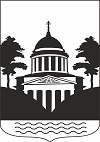 № 11, понедельник 21 октября 2019 года В данном номере опубликованы следующие документы: Распоряжение от 30.09.2019 № 449-рз О проведении публичных слушаний по вопросу предоставления разрешения на условно разрешенный вид использования земельного участкаРаспоряжение от 09.10.2019 № 462-рз Об утверждении отчета об исполнении бюджета Любытинского муниципального района за 9 месяцев 2019 годаРаспоряжение от 09.10.2019 № 463-рз Об утверждении отчета об исполнении бюджета Любытинского сельского поселения за 9 месяцев 2019 годаПостановление от 27.09.10.2019 № 810 О признании открытого конкурса на право заключения концессионного соглашения в отношении системы холодного водоснабжения, находящейся на территории Любытинского муниципального района не состоявшимсяПостановление от 30.09.2019 № 815 О переносе сроков капитального ремонта общего имущества в многоквартирных домахПостановление от 30.09.2019 № 821 Об утверждении состава комиссии по противодействию коррупции в Любытинском муниципальном районеПостановление от 01.10.2019 № 822 Об утверждении состава общественной комиссии по приемке объекта, реализуемого в рамках Программы поддержки местных инициатив граждан Любытинского сельского поселения в 2019 годуПостановление от 01.10.2019 № 825 О внесении изменений в состав постоянно действующей комиссии по бесхозяйному имуществу на территории Любытинского сельского поселенияПостановление от 01.10.2019 № 826 Об утверждении состава постоянно действующей жилищной комиссии при Администрации Любытинского муниципального районаПостановление от 03.10.2019 № 830 О внесении изменений в Перечень автомобильных дорог общего пользования местного значения на территории Любытинского муниципального района, принятых в муниципальную собственность муниципального районаПостановление от 04.10.2019 № 834 Об утверждении документа планирования регулярных перевозок пассажиров и багажа автомобильным транспортом между поселениями в границах муниципального района на период с 1 января 2020 годаПостановление от 08.10.2019 № 847 О внесении изменения в схему теплоснабжения на территории Любытинского сельского поселенияПостановление от 09.10.2019 № 854 О внесении изменений в программу персонифицированного финансирования дополнительного образования детей в Любытинском муниципальном районе на 2019 годПостановление от 10.10.2019 № 855 Об утверждении Порядка определения юридических лиц, индивидуальных предпринимателей, участников договора простого товарищества, которым свидетельства об осуществлении перевозок по муниципальному маршруту регулярных перевозок и карты соответствующего маршрута выдаются без проведения открытого конкурса на право осуществления перевозок по муниципальному маршруту регулярных перевозокПостановление от 10.10.2019 № 856 Об утверждении шкалы для оценки критериев, по которым осуществляются оценка и сопоставление заявок на участие в открытом конкурсе, предметом которого является право на получение свидетельства об осуществлении перевозок по одному или нескольким муниципальным маршрутам регулярных перевозок на территории Любытинского муниципального района Постановление от 10.10.2019 № 857 Об утверждении Порядка внесения сведений об изменении вида регулярных перевозок пассажиров и багажа, осуществляемых автомобильным транспортом общего пользования по муниципальным маршрутам регулярных перевозок на территории Любытинского муниципального района, в реестр межмуниципальных маршрутов регулярных перевозок Новгородской областиПостановление от 14.10.2019 № 862 Об утверждении муниципальной программы Любытинского муниципального района «Устойчивое развитие сельских территорий Любытинского муниципального района на 2014-2021 годы» в новой редакцииПостановление от 14.10.2019 № 863 Об утверждении муниципальной программы Любытинского муниципального района «Развитие физической культуры и спорта в Любытинском муниципальном районе на 2014-2024 годы» в новой редакцииПостановление от 14.10.2019 № 864 Об утверждении муниципальной программы Любытинского муниципального района «Развитие торговли в Любытинском муниципальном районе на 2017-2022 годы» в новой редакцииПостановление от 14.10.2019 № 865 Об утверждении муниципальной программы Любытинского муниципального района «Развитие сельского хозяйства в Любытинском муниципальном районе на 2020-2025 годы»Постановление от 14.10.2019 № 866 Об утверждении муниципальной программы Любытинского муниципального района «Развитие малого и среднего предпринимательства в Любытинском муниципальном районе на 2017-2022 годы» в новой редакцииПостановление от 14.10.2019 № 871 Об утверждении состава межведомственной комиссии по вопросам признания помещения жилым помещением, жилого помещения пригодным (непригодным) для проживания граждан, а также многоквартирного дома аварийным и подлежащим сносу или реконструкции, садового дома жилым домом и жилого дома садовым домомПостановление от 15.10.2019 № 879 О заключения концессионного соглашения в отношении системы холодного водоснабжения, находящейся на территории Любытинского муниципального районаПостановление от 15.10.2019 № 881 Об утверждении Плана мероприятий («дорожной карты») по содействию развитию конкуренции на территории Любытинского муниципального района на 2019-2021 годыПостановление от 16.10.2019 № 886 О внесении изменения в административный регламент предоставления муниципальной услуги «Выдача разрешения на право организации розничного рынка и технологической схемы предоставления данной муниципальной услуги»Постановление от 18.10.2019 № 889 Об утверждении состава административной комиссии Любытинского муниципального районаРешение от 18.10.2019 № 307 О внесении изменений в решение Думы Любытинского муниципального района «О бюджете Любытинского муниципального района на 2019 год и на плановый период 2020 и 2021 годов»Решение от 18.10.2019 № 308 О внесении изменений в Порядок формирования и использования бюджетных ассигнований муниципального дорожного фонда Любытинского муниципального районаРешение от 18.10.2019 № 309 О внесении изменений в Положение об оплате труда лиц, замещающих муниципальные должности в органах местного самоуправления Любытинского муниципального районаРешение от 18.10.2019 № 310 О внесении изменений в Положение о денежном содержании и материальном стимулировании муниципальных служащих Администрации муниципального районаРешение от 18.10.2019 № 311 О представлении кандидатуры для занесения в Книгу Почета Новгородской областиРешение от 18.10.2019 № 312 Об утверждении прогнозного плана (программы) приватизации муниципального имущества Любытинского муниципального района на 2020-2022 годаРешение от 18.10.2019 № 313 О реализации Администрацией муниципального района мер по противодействию коррупции в границах муниципального района за 2019 годАдминистрация  Любытинского муниципального района  Р А С П О Р Я Ж Е Н И Еот 30.09.2019 № 449-рзр.п.ЛюбытиноО проведении публичных слушаний по вопросу предоставления разрешения на условно разрешенный вид использования земельного участкаВ соответствии со статьей 39 Градостроительного кодекса Российской Федерации, статьей 28 Федерального закона от 06 октября 2003 года              № 131-ФЗ «Об общих принципах организации местного самоуправления в Российской Федерации», с Правилами землепользования и застройки Любытинского сельского поселения, утвержденными решением Совета депутатов Любытинского сельского поселения от 29.04.2016 № 39, в целях упорядочения земельных отношений, соблюдения прав и законных интересов правообладателей земельных участков:1.Провести 15 октября  2019 года в 17.00 публичные слушания по вопросу предоставления разрешения на условно разрешенный вид использования земельного участка площадью 1000 кв.м., расположенного по адресу: Новгородская область, Любытинский район, Любытинское сельское поселение, с.Зарубино, ул.Артема, д.9, кадастровый номер 53:07:0020111:158, имеющего вид разрешенного использования «для строительства многоквартирного жилого дома не выше 3 этажей» на условно разрешенный  вид использования «амбулаторно-поликлиническое обслуживание».       	2. Местом проведения публичных слушаний определить помещение Зарубинского сельского дома культуры, расположенное по адресу: Новгородская область, Любытинский район, Любытинское сельское поселение, с.Зарубино, ул.Пролетарская, д.5.       	3. Отделу архитектуры и градостроительства комитета жилищно-коммунального хозяйства Администрации Любытинского муниципального района  обеспечить размещение на официальном сайте Администрации Любытинского муниципального района и опубликование в официальном печатном издании:	настоящего распоряжения не позднее  04.10.2019;	результаты публичных слушаний не позднее 18.10.2019.	4. Установить, что мнения, рекомендации и предложения по вопросу предоставления разрешения на условно разрешенный вид использования земельного участка принимаются Администрацией Любытинского муниципального района с 04 по 15 октября 2019 года по адресу: Новгородская область, Любытинский район, р.п.Любытино, ул.Советов, д.29 каб. № 15, в рабочие дни с 08.00 до 17.00, телефон (881668) 6-23-10 доб. 6611.5. Контроль за исполнением настоящего распоряжения возложить на начальника отдела  архитектуры и градостроительства комитета жилищно-коммунального хозяйства Администрации муниципального района  Никитину И.Н.                       Первый заместитель Главы администрации                                         С.В.МатвееваАдминистрация  Любытинского муниципального района  Р А С П О Р Я Ж Е Н И Еот 09.10.2019 № 462-рзр.п.ЛюбытиноОб утверждении отчета об исполнении бюджета Любытинского муниципального района за 9 месяцев 2019 года 	В соответствии с пунктом 31.4 решения Думы муниципального района от 26.12.2014 № 312 «Об утверждении Положения о бюджетном процессе в Любытинском муниципальном районе»:1. Утвердить прилагаемый отчет об исполнении бюджета Любытинского муниципального района за 9 месяцев 2019 года.	2. Направить отчет об исполнении бюджета Любытинского муниципального района за 9 месяцев 2019 года в  Думу и Контрольно-счетную палату Любытинского муниципального района.	3. Опубликовать распоряжение в бюллетене «Официальный вестник»  и разместить на официальном сайте Администрации муниципального района и информационно-коммуникационной сети «Интернет».Первый заместитель Главы администрации                                                         С.В.МатвееваАдминистрация  Любытинского муниципального района  Р А С П О Р Я Ж Е Н И Еот 09.10.2019 № 463-рз р.п.ЛюбытиноОб утверждении отчета об исполнении бюджета Любытинского сельского поселения за 9 месяцев 2019 года 	В соответствии с пунктом 6.1 решения Совета депутатов   от 03.11.2015 № 8 «Об утверждении Положения о бюджетном процессе в Любытинском сельском поселении»:1. Утвердить прилагаемый отчет об исполнении бюджета Любытинского сельского поселения за 9 месяцев 2019 года.	2. Направить отчет об исполнении бюджета Любытинского сельского поселения за  9 месяцев 2019 года в Совет депутатов Любытинского сельского поселения и Контрольно-счетную палату Любытинского муниципального района.	3. Опубликовать распоряжение в бюллетене «Официальный вестник поселения»  и разместить на официальном сайте Администрации муниципального района и информационно-коммуникационной сети «Интернет».Первый заместитель Главы администрации                                                     С.В.МатвееваАдминистрация  Любытинского муниципального районаП О С Т А Н О В Л Е Н И Еот 27.09.10.2019 № 810 р.п.ЛюбытиноВ соответствии со статьями 27, 29 Федерального закона от 21 июля 2005 года № 115-ФЗ «О концессионных соглашениях», Федеральным законом от 6 октября 2003 года № 131-ФЗ «Об общих принципах организации местного самоуправления в Российской Федерации» Администрация Любытинского муниципального района ПОСТАНОВЛЯЕТ:1. Признать открытый конкурс на право заключения концессионного соглашения в отношении системы холодного водоснабжения, находящейся  на территории Любытинского муниципального района», утвержденный постановлением администрации  №709 от 15.08.2019  не состоявшимся в связи с подачей единственной заявки от  общества с ограниченной ответственностью «Любытинское водопроводно-канализационное хозяйство».2. Опубликовать в официальном печатном издании Любытинского муниципального района бюллетене «Официальный вестник», разместить на официальном сайте Российской Федерации в информационно-телекоммуникационной сети «Интернет» http://torgi.gov.ru и на официальном сайте администрации Любытинского муниципального района сообщение о признании конкурса не состоявшимся.Глава муниципального района                                                 А.А.УстиновАдминистрация  Любытинского муниципального районаП О С Т А Н О В Л Е Н И Еот 30.09.2019 № 815 р.п.ЛюбытиноО переносе сроков капитального ремонта общего имущества в многоквартирных домах В соответствии с распоряжением Администрации Любытинского муниципального района от 17.09.2019 № 435-рг «О начале отопительного периода 2019/2020 годов на территории Любытинского сельского поселения» Администрация Любытинского муниципального района ПОСТАНОВЛЯЕТ:	1.Перенести с 2019 года на трёхлетний период 2020-2022 годов срок капитального ремонта системы теплоснабжения с установкой прибора учёта в многоквартирных домах, расположенных по адресам:	р.п.Любытино, ул.Советов, д.27;	р.п.Любытино, ул.В.Иванова, д.41;	р.п.Любытино, ул.Боровичская, д.48;	с.Зарубино, ул.1 Мая, д.34.          2.  Опубликовать постановление в бюллетене «Официальный вестник» и разместить на официальном сайте Администрации Любытинского муниципального района в информационно-телекоммуникационной сети «Интернет».Первый заместитель Главы администрации                                                 С.В.МатвееваАдминистрация Любытинского муниципального районаП О С Т А Н О В Л Е Н И Еот 30.09.2019 № 821 р.п.ЛюбытиноОб утверждении состава комиссии по противодействию коррупции в Любытинском муниципальном районеАдминистрация Любытинского муниципального района ПОСТАНОВЛЯЕТ:1. Утвердить комиссию по противодействию коррупции в Любытинском муниципальном районе в следующем составе:2. Считать утратившим силу состав комиссии по противодействию коррупции в Любытинском муниципальном районе, утвержденный постановлением Администрации муниципального района от 08.04.2019 № 326.         	3. Опубликовать постановление в бюллетене «Официальный вестник» и разместить на официальном сайте Администрации района в информационно-телекоммуникационной сети «Интернет».Первый заместитель Главы администрации                                               С.В.Матвеева Администрация  Любытинского муниципального районаП О С Т А Н О В Л Е Н И Еот 01.10.2019 № 822 р.п.ЛюбытиноОб утверждении состава общественной комиссии по приемке объекта, реализуемого в рамках Программы поддержки местных инициатив граждан Любытинского сельского поселения в 2019 годуАдминистрация Любытинского муниципального района ПОСТАНОВЛЯЕТ:	1. Утвердить общественную комиссию по приемке объекта, реализуемого в рамках Программы поддержки местных инициатив граждан Любытинского сельского поселения в 2019 году (далее ППМИ) в следующем составе:Первый заместитель Главы администрации                                                   С.В.МатвееваАдминистрация Любытинского муниципального районаП О С Т А Н О В Л Е Н И Еот 01.10.2019 № 825 р.п.ЛюбытиноО внесении изменений в состав постоянно действующей комиссии по бесхозяйному имуществу на территории Любытинского сельского поселения Администрация Любытинского муниципального района                      ПОСТАНОВЛЯЕТ:	1.Внести изменения в состав постоянно действующей комиссии по бесхозяйному имуществу на территории Любытинского сельского поселения, утвержденный постановлением Администрации муниципального района от 20.03.2018 № 200 (далее - комиссия):1.1. Включить в качестве секретаря комиссии ведущего служащего отдела правового обеспечения и работы с населением Администрации муниципального района Иудину Елену Николаевну.1.2. Исключить Гримут Л.М.	2.Опубликовать постановление в бюллетене «Официальный вестник» и разместить на официальном сайте администрации муниципального района в информационно-телекоммуникационной сети «Интернет».Первый заместитель Главы администрации                                                          С.В.МатвееваАдминистрация  Любытинского муниципального районаП О С Т А Н О В Л Е Н И Еот 01.10.2019 № 826 р.п.ЛюбытиноОб утверждении состава постоянно действующей жилищной комиссии при Администрации Любытинского муниципального районаАдминистрация Любытинского муниципального района ПОСТАНОВЛЯЕТ:	1.Утвердить постоянно действующую жилищную комиссию при Администрации Любытинского муниципального района в следующем составе:2. Считать утратившим силу состав постоянно действующей жилищной комиссии при Администрации Любытинского муниципального района, утвержденный постановлением Администрации муниципального района от 20.03.2018 № 202.	3. Опубликовать постановление в бюллетене «Официальный вестник» и разместить на официальном сайте Администрации района в информационно-телекоммуникационной сети «Интернет».Первый заместитель Главы администрации                                               С.В.Матвеева Администрация  Любытинского муниципального районаП О С Т А Н О В Л Е Н И Еот 03.10.2019 № 830 р.п.ЛюбытиноО внесении изменений в Перечень автомобильных дорог общего пользования местного значения на территории Любытинского муниципального района, принятых в муниципальную собственность муниципального района 	В соответствии с Федеральными законами от 6 октября 2003 года №131-ФЗ «Об общих принципах организации местного самоуправления в Российской Федерации», от 08 ноября 2007 года №257-ФЗ «Об автомобильных дорогах и дорожной деятельности в Российской Федерации», Администрация Любытинского муниципального района ПОСТАНОВЛЯЕТ:	внести изменения в Перечень автомобильных дорог общего пользования местного значения на территории Любытинского муниципального района, утвержденный постановлением Администрации муниципального района от 06.03.2012 года № 88:    	1. Исключить в связи с передачей автомобильных дорог в собственность Любытинского сельского поселения из Перечня автомобильные дороги согласно приложению 1.    	2. Дополнить в связи с принятием в муниципальную собственность автомобильных дорог Перечень автомобильными дорогами согласно приложению 2.  Первый заместитель Главы администрации                                                        С.В.Матвеева                                                                                                                                       Приложение 1                                                                                                                                       к постановлению Администрации                                                                                                                                        муниципального района                                                                                                                                               от 03.10.2019 № 830____ПЕРЕЧЕНЬавтомобильных дорог общего пользования местного значения на территории Любытинского муниципального района, принимаемых в муниципальную собственность муниципального района                                                                                                                         Приложение 2                                                                                                                        к постановлению Администрации                                                                                                                        муниципального района                                                                                                                                 от 03.10.2019 № 830___ПЕРЕЧЕНЬавтомобильных дорог общего пользования местного значения на территории Любытинского муниципального района, принимаемых в муниципальную собственность муниципального районаАдминистрация  Любытинского муниципального районаП О С Т А Н О В Л Е Н И Еот 04.10.2019 № 834 р.п.ЛюбытиноОб утверждении документа планирования регулярных перевозок пассажиров и багажа автомобильным транспортом между поселениями в границах муниципального района на период с 1 января 2020 года 	В соответствии с Федеральным законом от 13 июля 2015 года               № 220-ФЗ «Об организации регулярных перевозок пассажиров и багажа автомобильным транспортом и городским наземным электрическим транспортом в Российской Федерации и о внесении изменений в отдельные законодательные акты Российской Федерации» Администрация Любытинского муниципального района ПОСТАНОВЛЯЕТ:	1. Утвердить прилагаемый документ планирования регулярных перевозок пассажиров и багажа автомобильным транспортом между поселениями в границах муниципального района с 1 января 2020 года.	2. Исполнителем мероприятий документа планирования регулярных перевозок пассажиров и багажа автомобильным транспортом между поселениями в границах муниципального района с 1 января 2020 года является Администрация Любытинского муниципального района.	3. Постановление вступает в силу со дня, следующего за днем его официального опубликования, распространяется на правоотношения, возникшие с 1 января 2020 года.	4.Опубликовать постановление в бюллетене «Официальный вестник» и разместить на официальном сайте Администрации муниципального района в информационно- телекоммуникационной сети «Интернет».Первый заместитель Главы администрации                                            С.В.Матвеева                                                      Утвержден                                                           постановлением Администрации                                                           муниципального района                                                        от 04.10.2019 № 834Документ планирования регулярных перевозок пассажиров и багажа автомобильным транспортом между поселениями в границах муниципального района на период с 01 января 2020 годаРаздел I. Перечень мероприятий по развитию регулярных перевозок пассажиров и багажа автомобильным транспортом между поселениями в границах муниципального района1.Перечень мероприятий по развитию регулярных перевозок пассажиров и багажа автомобильным транспортом между поселениями в границах муниципального района.2.Проведение анализа количества перевезенных пассажиров и интенсивности движения транспортных средств на муниципальных маршрутах регулярных перевозок (ежегодно до 31 декабря);3.выдача карт маршрутов регулярных перевозок в соответствии с законодательством Российской Федерации (по мере возникновения необходимости);формирование оптимальной маршрутной сети регулярных перевозок (по мере возникновения необходимости);организация заключения государственных контрактов в отношении регулярных перевозок по регулируемым тарифам (в соответствии со сроками, указанными в разделе II настоящего документа планирования).Раздел II. График заключения государственных контрактов в отношении регулярных перевозок по регулируемым тарифамМуниципальные маршруты Любытинского муниципального района до           второго квартала 2020 года.Раздел III. Изменение вида регулярных перевозокИзменение вида регулярных перевозок с 1 января 2020 года не планируется.Администрация Любытинского муниципального районаП О С Т А Н О В Л Е Н И Еот 08.10.2019 № 847р.п.ЛюбытиноО внесении изменения в схему теплоснабжения на территории Любытинского сельского поселенияАдминистрация Любытинского муниципального района                       ПОСТАНОВЛЯЕТ:	1.Внести изменение в постановление Администрации муниципального района от 22.12.2017 № 1359 «Об утверждении схем теплоснабжения на территории Любытинского сельского поселения», дополнив постановление приложением 1 «Полезный отпуск (плановый объем реализации) 2019 и   2020 года» в следующей редакции:«Полезный отпуск (плановый объем реализации) 2019 и 2020 годаГкал	2.Опубликовать постановление в бюллетене «Официальный вестник» и разместить на официальном сайте Администрации муниципального района в информационно-телекоммуникационной сети «Интернет».Первый заместитель Главы администрации                             С.В.МатвееваАдминистрация  Любытинского муниципального районаП О С Т А Н О В Л Е Н И Еот 09.10.2019 № 854         р.п.ЛюбытиноО внесении изменений в программу персонифицированного финансирования дополнительного образования детей в Любытинском муниципальном районе на 2019 год  Администрация Любытинского муниципального района ПОСТАНОВЛЯЕТ:	1.Внести изменения в программу  персонифицированного финансирования дополнительного образования детей в Любытинском муниципальном районе на 2019 года, утвержденную постановлением Администрации Любытинского муниципального района от 18.01.2019  № 29, изложив пункты 1, 3.1., 5.1 в следующей редакции:	2.  Настоящее постановление распространяется на правоотношения, возникшие  с 1 сентября 2019 года, и подлежит обязательному опубликованию в бюллетене «Официальный вестник», на сайте администрации муниципального района.Первый заместитель Главы администрации                                                      С.В.МатвееваАдминистрация  Любытинского муниципального районаП О С Т А Н О В Л Е Н И Еот 10.10.2019 № 855  р.п.ЛюбытиноОб утверждении Порядка определения юридических лиц, индивидуальных предпринимателей, участников договора простого товарищества, которым свидетельства об осуществлении перевозок по муниципальному маршруту регулярных перевозок и карты соответствующего маршрута выдаются без проведения открытого конкурса на право осуществления перевозок по муниципальному маршруту регулярных перевозок 	В соответствии с частью 3.1 статьи 19 Федерального закона от 13 июля 2015 года № 220-ФЗ «Об организации регулярных перевозок пассажиров и багажа автомобильным транспортом и городским наземным электрическим транспортом в Российской Федерации и о внесении изменений в отдельные законодательные акты Российской Федерации" Администрация Любытинского муниципального района ПОСТАНОВЛЯЕТ:	1. Утвердить прилагаемый Порядок определения юридических лиц, индивидуальных предпринимателей, участников договора простого товарищества, которым свидетельства об осуществлении перевозок по муниципальному маршруту регулярных перевозок и карты соответствующего маршрута выдаются без проведения открытого конкурса на право осуществления перевозок по межмуниципальному маршруту регулярных перевозок.	2. Постановление вступает в силу со дня его официального опубликования, за исключением подпункта 1 пункта 1.5 вышеуказанного Порядка, который вступает в силу с 1 января 2020 года.	3. Контроль за исполнением настоящего постановления возложить на заместителя Главы администрации муниципального района Сивца С.Н.Первый заместитель Главы администрации                                                 С.В.Матвеева                                                                  Утвержден                                                                   постановлением Администрации                                                                муниципального района                                                               от 10.10.2019 № 855Порядок определения юридических лиц, индивидуальных предпринимателей, участников договора простого товарищества, которым свидетельства об осуществлении перевозок по муниципальному маршруту регулярных перевозок и карты соответствующего маршрута выдаютОбщие положения	1.1. Настоящий Порядок устанавливает процедуру определения юридических лиц, индивидуальных предпринимателей, участников договора простого товарищества, которым свидетельства об осуществлении перевозок по муниципальному маршруту регулярных перевозок и карты соответствующего маршрута выдаются без проведения открытого конкурса на право осуществления перевозок по муниципальному маршруту регулярных перевозок.
	1.2. Процедура определения перевозчиков, которым свидетельства об осуществлении перевозок по муниципальному маршруту регулярных перевозок и карты соответствующего маршрута выдаются без проведения открытого конкурса, организуется Администрацией Любытинского муниципального района.
	1.3. Результатом процедуры является право на получение свидетельства об осуществлении перевозок по межмуниципальному маршруту регулярных перевозок и карты соответствующего маршрута без проведения открытого конкурса.	1.4. Без проведения открытого конкурса свидетельство и карта маршрута выдаются один раз на срок, который не может превышать ста восьмидесяти дней, в день наступления обстоятельств, которые явились основанием для их выдачи.	1.5. Без проведения открытого конкурса свидетельство и карта маршрута выдаются департаментом перевозчику в случае, если они предназначены для осуществления регулярных перевозок:	1) в случае если участник открытого конкурса, которому предоставлено право на получение свидетельств об осуществлении перевозок по предусмотренным конкурсной документацией маршрутам регулярных перевозок, отказался от права на получение хотя бы одного из свидетельств об осуществлении перевозок по данным маршрутам или не смог подтвердить наличие у него транспортных средств, предусмотренных его заявкой на участие в открытом конкурсе;	2) после вступления в законную силу решения суда об аннулировании лицензии, имеющейся у юридического лица, индивидуального предпринимателя или хотя бы одного из участников договора простого товарищества, которым ранее было выдано соответствующее свидетельство;	3) после вступления в законную силу решения суда о прекращении действия свидетельства;	4) после принятия департаментом решения о прекращении действия свидетельства об осуществлении перевозок по межмуниципальному маршруту регулярных перевозок в связи с невыполнением по соответствующему маршруту в отсутствие чрезвычайной ситуации ни одного рейса, предусмотренного расписанием, в течение более чем трёх дней подряд;	5) по межмуниципальному маршруту регулярных перевозок, установленному в целях обеспечения транспортного обслуживания населения в условиях чрезвычайной ситуации.Порядок размещения предложения о выдаче свидетельства и карты маршрута	2.1. Администрация Любытинского муниципального района в течение 3 (трех) рабочих дней с даты наступления обстоятельств, предусмотренных пунктом 1.5 настоящего Порядка, размещает на официальном сайте Администрации муниципального района в сети «Интернет» объявление о предложении выдачи свидетельства и карты маршрута без проведения конкурса перевозчику, предоставившему в установленные сроки заявление с приложением документов, указанных в пункте 2.3 раздела 2 настоящего Порядка.	2.2. Объявление должно содержать следующие сведения:	1) обстоятельства, послужившие основанием для размещения объявления;	2) информацию о муниципальном маршруте регулярных перевозок, на который будет выдано свидетельство и карта маршрута, содержащую:	порядковый номер муниципального маршрута регулярных перевозок;	наименование муниципального маршрута регулярных перевозок с указанием начального и конечного остановочного пункта или в виде наименования поселений, в границах которых расположены начальный и конечный остановочный пункт;	наименования промежуточных остановочных пунктов по муниципальному маршруту регулярных перевозок или наименования поселений, в границах которых расположены промежуточные остановочные пункты;	наименования улиц, автомобильных дорог, по которым предполагается движение транспортных средств между остановочными пунктами по межмуниципальному маршруту регулярных перевозок;	протяжённость маршрута;	вид регулярных перевозок;	характеристики транспортных средств, необходимое количество транспортных средств для работы на муниципальном маршруте регулярных перевозок;	режим работы на муниципальном маршруте регулярных перевозок (расписание движения);	3) срок приёма заявок, место и время приема заявок, перечень прилагаемых к заявлению документов, место, дату, время рассмотрения заявок и подведения итогов. Срок приема заявок не может быть менее 3 дней.	2.3. К заявлению, составленному по форме согласно приложению 1 к настоящему Порядку, прилагаются следующие документы:	копии учредительных документов юридического лица или копии документов, удостоверяющих личность физического лица, заверенные перевозчиком;	выписка из Единого государственного реестра юридических лиц или выписка из Единого государственного реестра индивидуальных предпринимателей, заверенная перевозчиком;	копия лицензии на осуществление перевозок пассажиров автомобильным транспортом, оборудованным для перевозок более 8 человек, заверенная перевозчиком;	справка о транспортных средствах, которые будут эксплуатироваться на муниципальном маршруте регулярных перевозок, по форме согласно приложению 2 к настоящему Порядку;	копия лицензии на осуществление медицинской деятельности либо наличие договора о проведении предрейсовых медицинских осмотров водителей транспортных средств, используемых перевозчиком, с медицинской организацией или индивидуальным предпринимателем, имеющими соответствующую лицензию, с её приложением, заверенная перевозчиком;	согласие на обработку персональных данных (для индивидуальных предпринимателей и участников договора простого товарищества).
	2.4. Заявление и прилагаемые к нему документы должны быть пронумерованы, прошиты и скреплены подписью либо подписью и печатью (для юридических лиц) (при наличии) перевозчика.	Заявка подаётся, принимается и регистрируется по адресу, указанному в объявлении, в запечатанном конверте.	В случае если заявка подаётся представителем, предъявляется документ, подтверждающий полномочия лица на подачу заявки от имени перевозчика.	2.5. Заявка, представленная после истечения срока приёма заявок, указанного в объявлении, не принимается.3. Порядок рассмотрения заявок и выдача свидетельства и карты маршрута	3.1. Рассмотрение заявок осуществляется постоянно действующей комиссией, создаваемой на основании распоряжения Администрации Любытинского муниципального района (далее - комиссия), в срок, указанный в объявлении.	3.2. По результатам рассмотрения заявок комиссия принимает решение о выдаче свидетельства и карты маршрута перевозчику, подавшему заявку, либо об отказе в выдаче свидетельства и карты маршрута.	3.3. Основаниями для отказа в выдаче свидетельства и карты маршрута являются:	отсутствие одного из документов, указанных в пункте 2.3 раздела 2 настоящего Порядка;	наличие в заявке сведений (информации), содержащих противоречивые или недостоверные данные;	наличие информации о принятом судом решении о приостановлении деятельности перевозчика в порядке, предусмотренном Кодексом Российской Федерации об административных правонарушениях, на день рассмотрения заявки.	3.4. В случае подачи двух и более заявок комиссией в срок, указанный в объявлении, осуществляется оценка и сопоставление заявок в соответствии со шкалой для оценки критериев согласно приложению 3 к настоящему Порядку.	3.5. Решение о выдаче свидетельства и карты маршрута принимается в отношении перевозчика, набравшего наибольшее количество баллов.	В случае если нескольким заявкам присвоено равное количество баллов, свидетельство и карта маршрута выдаются перевозчику, заявка которого подана ранее других заявок.	3.6. В течение дня, следующего за днём принятия решений, указанных в пункте 3.2 раздела 3 настоящего Порядка, оформленного протоколом заседания комиссии, на официальном сайте Администрации муниципального района в сети «Интернет» Администрация размещает информацию о соответствующем решении и одновременно уведомляет перевозчика, в отношении которого принято решение о выдаче свидетельства и карты маршрута, о явке для получения свидетельства и карты маршрута с указанием места и срока, а перевозчика, в отношении которого принято решение об отказе в выдаче свидетельства и карты маршрута, о данном решении.	3.7. В случае если перевозчик, которому направлено уведомление в течение срока, указанного в данном уведомлении, не явился, такой перевозчик признается уклонившимся от получения свидетельства и карты маршрута.	В случае если единственный перевозчик признан уклонившимся от получения свидетельства и карты маршрута, а также в случае если по всем заявкам принято решение об отказе в выдаче свидетельства и карты маршрута либо не подано ни одной заявки, департамент в течение 3 (трёх) рабочих дней, следующих за днём установления одного из указанных фактов, повторно размещает объявление на официальном сайте Администрации муниципального района в сети "Интернет" на условиях, предусмотренных настоящим Порядком.	В случае если перевозчик признан уклонившимся от получения свидетельства и карты маршрута, Администрация предлагает получить свидетельство и карту маршрута перевозчику, заявке которого присвоен второй номер.3.8. Перевозчик, получивший свидетельство и карту маршрута, обязан приступить к осуществлению предусмотренных данным свидетельством регулярных перевозок с даты, указанной в свидетельстве.4. Обжалование решений, действий (бездействия)Решения, действия (бездействие) Администрации могут быть обжалованы в порядке, установленном законодательством Российской Федерации.                                       Приложение 1
                                        к Порядку определения юридических лиц,
                                     индивидуальных предпринимателей,
                                       участников договора простого товарищества,
                                         которым свидетельства об осуществлении
                                         перевозок по межмуниципальному маршруту
                                            регулярных перевозок и карты соответствующего
                                               маршрута выдаются без проведения
                                            открытого конкурса на право осуществления
                                             перевозок по межмуниципальному
                                              маршруту регулярных перевозок
                                                                           ФОРМА
ЗАЯВЛЕНИЕ о выдаче свидетельства об осуществлении перевозок по муниципальному маршруту регулярных перевозок и карты соответствующего маршрута без проведения открытого конкурса на право осуществления перевозок по межмуниципальному маршруту регулярных перевозокНомер маршрута________________
Наименование маршрута:__________________________
Изучив Порядок определения юридических лиц, индивидуальных предпринимателей, участников договора простого товарищества, которым свидетельства об осуществлении перевозок по муниципальному маршруту регулярных перевозок и карты соответствующего маршрута выдаются без проведения открытого конкурса на право осуществления перевозок по муниципальному маршруту регулярных перевозок _____________________________________     
                                                                                    (наименование перевозчика)в лице____________________________________________________________,
                      (наименование должности, Ф.И.О. руководителя, уполномоченного лица для                                                            юридического лица)
почтовый адрес/конт.тел.:___________________________________________
__________________________________________ эл. адрес:______________,
сообщает о согласии получить свидетельство об осуществлении перевозок по межмуниципальному маршруту регулярных перевозок и карту маршрута регулярных перевозок и направляет настоящее заявление с приложением документов согласно описи.

Настоящим заявлением подтверждаю, что в отношении
__________________________________________________________________
         (наименование юридического лица, Ф.И.О. индивидуального предпринимателя)
не проводится процедура ликвидации, не принято судом решение о признании банкротом и об открытии конкурсного производства, деятельность по перевозке пассажиров автомобильным транспортом не приостановлена.
	Достоверность и полнота представленной в документах информации проверена лично, её достоверность гарантирую.	Согласен на обработку своих персональных данных в соответствии с Федеральным законом от 27 июля 2006 года № 152-ФЗ "О персональных данных".
К настоящему заявлению прилагаются опись и следующие документы на _____листах в 1 экз.

Перевозчик________________________ (__________________)
                                            (подпись)                                      (Ф.И.О.)
М.П. (при наличии)
"_____"_________________20____г.                                            Приложение 2
                                        к Порядку определения юридических лиц,
                                            индивидуальных предпринимателей,
                                             участников договора простого товарищества,
                                         которым свидетельства об осуществлении
                                         перевозок по межмуниципальному маршруту
                                            регулярных перевозок и карты соответствующего
                                               маршрута выдаются без проведения
                                            открытого конкурса на право осуществления
                                             перевозок по межмуниципальному
                                              маршруту регулярных перевозок
ФОРМА справки о транспортных средствах, которые будут эксплуатироваться на муниципальном маршруте регулярных перевозок
___________________________________________________
(полное наименование перевозчика)Почтовый арес:______________________________________________________________
Тел./факс:__________________________________________________________Примечания:
1. В графе 2 указывается соответствующая категория М.
2. В графе 5 указывается принадлежность транспортного средства:
	находящееся в собственности (С) (прилагаются заверенные копии ПТС);
	используемое по договору аренды (ДА) с указанием № и даты договора аренды (прилагаются копии договоров аренды и ПТС);
	находящееся в лизинге (ДЛ) с указанием № и даты договора финансовой аренды (лизинга) (прилагаются копия лизингового договора и ПТС).
Перевозчик________________________ (____________________)
                               (подпись)                                     (Ф.И.О.)
М.П. (при наличии)
"_____"_________________20____г.
                                              Приложение 3
                                                к Порядку определения юридических лиц,
                                                  индивидуальных предпринимателей,
                                             участников договора простого товарищества,
                                             которым свидетельства об осуществлении
                                         перевозок по межмуниципальному маршруту
                                             регулярных перевозок и карты соответствующего
                                               маршрута выдаются без проведения
                                            открытого конкурса на право осуществления
                                             перевозок по межмуниципальному
                                              маршруту регулярных перевозокШКАЛА
для оценки критериев, по которым осуществляется оценка и сопоставление заявок для выдачи свидетельства об осуществлении перевозок по муниципальному маршруту регулярных перевозок и карты соответствующего маршрута без проведения открытого конкурса на право осуществления перевозок по муниципальному маршруту регулярных перевозок Примечание. По пунктам 1 и 2 подсчет баллов проводится путем оценки по каждому транспортному средству отдельно и выведения среднего балла для перевозчика. Администрация  Любытинского муниципального районаП О С Т А Н О В Л Е Н И Еот 10.10.2019 № 856 р.п.ЛюбытиноОб утверждении шкалы для оценки критериев, по которым осуществляются оценка и сопоставление заявок на участие в открытом конкурсе, предметом которого является право на получение свидетельства об осуществлении перевозок по одному или нескольким муниципальным маршрутам регулярных перевозок на территории Любытинского муниципального района 	В соответствии с частью 4 статьи 24 Федерального закона от 13 июля 2015 года N 220-ФЗ "Об организации регулярных перевозок пассажиров и багажа автомобильным транспортом и городским наземным электрическим транспортом в Российской Федерации и о внесении изменений в отдельные законодательные акты Российской Федерации", областным законом от 27.11.2015 № 874-ОЗ "Об организации регулярных перевозок пассажиров и багажа, осуществляемых автомобильным транспортом общего пользования по муниципальным маршрутам регулярных перевозок на территории Новгородской области»  Администрация Любытинского муниципального района ПОСТАНОВЛЯЕТ:	1. Утвердить прилагаемую шкалу для оценки критериев, по которым осуществляются оценка и сопоставление заявок на участие в открытом конкурсе, предметом которого является право на получение свидетельства об осуществлении перевозок по одному или нескольким муниципальным маршрутам регулярных перевозок на территории Любытинского муниципального района.	2. Опубликовать постановление в бюллетень «Официальный вестник» и разместить на официальном сайте Администрации Любытинского муниципального района в информационно-телекоммуникационной сети «Интернет».Первый заместитель Главы администрации                                                     С.В.Матвеева                                                       Утвержден                                                            постановлением Администрации                                                        муниципального района                                                             от 10.10.2019 № 856Шкала для оценки критериев, по которым осуществляются оценка и сопоставление заявок на участие в открытом конкурсе, предметом которого является право на получение свидетельства об осуществлении перевозок по одному или нескольким муниципальным маршрутам регулярных перевозок на территории Любытинского муниципального районаАдминистрация  Любытинского муниципального районаП О С Т А Н О В Л Е Н И Еот 10.10.2019 № 857 р.п.ЛюбытиноОб утверждении Порядка внесения сведений об изменении вида регулярных перевозок пассажиров и багажа, осуществляемых автомобильным транспортом общего пользования по муниципальным маршрутам регулярных перевозок на территории Любытинского муниципального района, в реестр межмуниципальных маршрутов регулярных перевозок Новгородской области 	В соответствии с частью 3 статьи 18 Федерального закона от 13 июля 2015 года № 220-ФЗ «Об организации регулярных перевозок пассажиров и багажа автомобильным транспортом и городским наземным электрическим транспортом в Российской Федерации и о внесении изменений в отдельные законодательные акты Российской Федерации» и статьей 3 областного закона от 27.11.2015 № 874-ОЗ «Об организации регулярных перевозок пассажиров и багажа, осуществляемых автомобильным транспортом общего пользования по муниципальным маршрутам регулярных перевозок на территории Новгородской области» Администрация Любытинского муниципального района ПОСТАНОВЛЯЕТ:	1. Утвердить прилагаемый Порядок внесения сведений об изменении вида регулярных перевозок пассажиров и багажа, осуществляемых автомобильным транспортом общего пользования по межмуниципальным маршрутам регулярных перевозок на территории Любытинского муниципального района, в реестр муниципальных маршрутов регулярных перевозок Новгородской области.	2. Опубликовать постановление в бюллетене «Официальный вестник» и разместить на официальном сайте Администрации Любытинского муниципального района в информационно-телекоммуникационной сети «Интернет».Первый заместитель Главы администрации                                             С.В.Матвеева                                                           Утвержден                                                             постановлением Администрации                                                            муниципального района                                                     от 10.10.2019 № 857Порядок внесения сведений об изменении вида регулярных перевозок пассажиров и багажа, осуществляемых автомобильным транспортом общего пользования по межмуниципальным маршрутам регулярных перевозок на территории Любытинского муниципального района	1. Настоящий Порядок определяет процедуру внесения сведений об изменении вида регулярных перевозок пассажиров и багажа, осуществляемых автомобильным транспортом общего пользования по муниципальным маршрутам регулярных перевозок на территории Любытинского муниципального района, в реестр муниципальных маршрутов регулярных перевозок на территории Новгородской области.	2. Изменение вида регулярных перевозок пассажиров и багажа, осуществляемых автомобильным транспортом общего пользования по муниципальным маршрутам регулярных перевозок на территории Любытинского муниципального района, допускается при условии, что данное решение предусмотрено документом планирования регулярных перевозок).	3. Внесение сведений об изменении вида регулярных перевозок в реестр маршрутов осуществляется министерством транспорта, дорожного хозяйства и цифрового развития Новгородской области (далее - министерство) на основании документа планирования.	4. Запись об изменении вида регулярных перевозок вносится Администрацией Любытинского муниципального района в реестр маршрутов в течение 5 рабочих дней со дня, указанного в документе планирования.	5. Реестр маршрутов с внесенными в него изменениями размещается на официальном сайте Администрации муниципального района в информационно-телекоммуникационной сети « Интернет» в течение 3 рабочих дней со дня внесения изменений.Администрация Любытинского муниципального районаП О С Т А Н О В Л Е Н И Еот 14.10.2019 № 862 р.п.ЛюбытиноОб утверждении муниципальной программы Любытинского муниципального района «Устойчивое развитие сельских территорий Любытинского муниципального района на 2014-2021 годы» в новой редакции           Администрация Любытинского муниципального района ПОСТАНОВЛЯЕТ:	1. Утвердить прилагаемую муниципальную программу Любытинского муниципального района «Устойчивое развитие сельских территорий Любытинского муниципального района на 2014-2021 годы» в новой редакции.	2.Считать утратившим силу постановления Администрации муниципального района:	от  26.09.2013  № 432 «Об  утверждении   муниципальной  программы  Любытинского  муниципального  района  «Устойчивое развитие сельских территорий Любытинского муниципального района на 2014-2020 годы »; 	от 15.09.2014 № 560, от 28.05.2015 № 222, от 15.08.2016 № 717, от 23.11.2016 № 1114, от 29.05.2017 № 577, от 29.12.2018 № 1274 «О внесении изменений в муниципальную программу Любытинского муниципального района  «Устойчивое развитие сельских территорий Любытинского муниципального района на 2014-2020 годы»». 	3. Опубликовать постановление в бюллетене «Официальный вестник» и разместить на официальном сайте Администрации муниципального района в информационно-телекоммуникационной сети «Интернет».Первый заместитель Главы администрации                                                     С.В.Матвеева                                                        Утверждена                                                         постановлением Администрации                                                       муниципального района                                                      от 14.10.2019 № 862Муниципальная программа «Устойчивое развитие сельских территорий Любытинского муниципального района на 2014- 2021 годы»ПАСПОРТ муниципальной программы «Устойчивое развитие сельских территорий Любытинского муниципального района на 2014 - 2021 годы»        1.Наименование муниципальной программы: «Устойчивое развитие сельских территорий Любытинского муниципального района на 2014-2021 годы».       2. Ответственный исполнитель муниципальной программы: отдел экономики, потребительского рынка  и сельского хозяйства комитета инвестиционной политики Администрации Любытинского муниципального района (далее отдел).       3. Соисполнители муниципальной программы:          Администрация Неболчского сельского поселения муниципального района (по согласованию);        отдел архитектуры и градостроительства комитета жилищно-коммунального хозяйства Администрации муниципального района;        отдел ЖКХ, строительства и дорожного хозяйства комитета жилищно-коммунального хозяйства Администрации муниципального района;         комитет культуры, спорта и туризма Администрации муниципального района;         отдел правового обеспечения и работы с населением;         отдел социальной защиты Любытинского района ГОКУ «Центр по организации социального обслуживания и предоставления социальных выплат» (по согласованию) (далее - отдел социальной защиты);         организации агропромышленного комплекса муниципального района (по согласованию) (далее-организации АПК).4. Цели, задачи и целевые показатели муниципальной программы:5. Сроки реализации муниципальной  программы: 2014-2021 годы,6. Объемы и источники финансирования муниципальной  программы в целом и по годам реализации (тыс. рублей):	7. Ожидаемые конечные результаты реализации муниципальной программы:улучшение жилищных условий 22 сельских семей,  в том числе 18 молодых семей и молодых специалистов путем введения или приобретения в сельской местности около 1200 кв.м. жилья;сокращение общего числа семей, нуждающихся в улучшении жилищных условий, в сельской местности на 15 %, в том числе молодых семей и молодых специалистов на 52 %;привлечение и закрепление в сельской местности молодых специалистов путем обеспечения их жильем;введение в эксплуатацию 11,3 км распределительных газовых сетей и   0,9  км локального водопровода, повышение обеспеченности сельского населения питьевой водой до 41,7 %  и доведение уровня газификации домов (квартир) до 6,64 процентов;повышение общественной значимости развития сельских территорий, привлекательности для проживания в сельской местности и работы в аграрном секторе экономики.I.Характеристика текущего состояния сельских территорий Любытинского муниципального района и основные проблемы их развития          Развитие сельскохозяйственного производства является одной из ключевых проблем развития экономики района. Стратегической целью сельского хозяйства является обеспечение населения района качественной сельскохозяйственной продукцией и продовольствием собственного производства, повышение качества жизни населения, работающего в сельском хозяйстве.              Удобное географическое положение района между крупными промышленными центрами, хорошая транспортная доступность,  а также наличие свободных (неиспользуемых) земель сельскохозяйственного назначения делают район привлекательным  для инвестирования в сельское хозяйство.Успешное решение задач по развитию сельскохозяйственного производства района требует осуществления мер по повышению уровня и качества жизни в сельской местности, преодоления дефицита специалистов и квалифицированных рабочих в сельском хозяйстве и других отраслях экономики села.На 1 января 2013 года в районе занимались сельскохозяйственным производством 5 сельхозпредприятий и 12 крестьянских (фермерских) хозяйства. Успешно осуществляется инвестиционный проект ООО Агрофирмы «Государь». Предприятие стабильно работает пятый год. Производят картофель и овощи открытого грунта, а также занимаются откормом молодняка крупного рогатого скота и овец. Объем инвестиций за эти годы составил  около 15 млн.рублей. В планах предприятия строительство овощехранилища, приобретение новой техники.На территории района создаются новые крестьянские (фермерские) хозяйства. Основным видом деятельности этих хозяйств является молочное животноводство, пчеловодство. Крестьянские (фермерские) хозяйства строят скотные дворы, приобретают технику, скот.        Для привлечения инвесторов в районе создано десять инвестиционных площадок для сельскохозяйственного производства. Любытинский район является одним из районов Новгородской области с неблагоприятными социальными условиями развития  местности: мелкоселенность, низкая плотность населения (в среднем менее 3 человека на              1 кв.м.), длительная депопуляция и продолжающийся отток населения, кризис сельскохозяйственных организаций. Основные социально-экономические проблемы: старение населения и отток молодежи, ухудшение социальной среды, неразвитость социальной инфраструктуры, финансовая несостоятельность сельскохозяйственных организаций, низкая производительность труда и высокая себестоимость продукции, заброшенные сельскохозяйственные земли и деревни.Демографическая ситуация в  районе сложная. Динамика естественной убыли населения остается самой высокой в области, отчасти потому, что доля пожилого населения района является достаточно большой (37%) и имеет некоторую тенденцию к увеличению.Преобладание в структуре сельского населения пожилых людей, естественная убыль населения ставят под угрозу формирование трудового потенциала, соответствующего новым требованиям рыночных экономических преобразований отечественного производственного комплекса и пагубно отражаются на перспективах оздоровления сельской экономики.Численность постоянно проживающего населения района на 01.01.2013 года составила  9320 человек,  в том числе  трудоспособного населения - 4200  человек. Из них  в экономике района занято 3500 человек, в том числе в сельском хозяйстве менее ста человек.Основную часть  жилищного  фонда  в сельской местности составляет - частный жилищный фонд, который  не имеет коммунальных удобств.Для обеспечения социально-экономического развития сельских территорий и создания условий эффективного функционирования агропромышленного производства Правительством Российской Федерации принимаются меры по усилению государственной поддержки социального и инженерного обустройства населенных пунктов, расположенных в сельской местности.Реализация федеральной целевой программы «Социальное развитие села до 2013 года», районной целевой программы «Развитие агропромышленного комплекса муниципального района на 2008-2012 годы» создали предпосылки  для  укрепления  производственного и  инфраструктурного  потенциала села, улучшения жилищных условий и социальной сферы сельских поселений.За период 2008-2012 годы в рамках реализации ФЦП «Социальное развитие села до 2013 года» было обеспечено жильем 5 семей сельских жителей.В настоящее время желающих участвовать в мероприятиях по улучшению жилищных условий в сельской местности - 20  семей и с каждым годом число желающих увеличивается.В силу допущенного ранее значительного отставания социально-экономического развития сельских территорий реализация указанных мер оказалась недостаточной для полного и  эффективного  использования  в общенациональных интересах потенциала сельских территорий, улучшения уровня и качества жизни на селе.Сложившаяся на селе ситуация в социальной сфере препятствует формированию социально-экономических условий устойчивого развития сельского хозяйства.Без серьезного увеличения инвестиций в жилищное строительство, объекты социальной и инженерной инфраструктуры сельских населенных пунктов не удастся повысить качество социальной сферы сельских территорий и обеспечить эффективное функционирование сельскохозяйственного производства. Программа охватывает реализацию задач развития сельских территорий, что позволит сократить различия в уровне и качестве жизни сельского и городского населения, повысить привлекательность сельской местности для жизни, труда и инвестиций.Программа направлена на достижение следующих целей:- повышение уровня и качества жизни сельского населения путем создания комфортных условий жизни в сельской местности;-стимулирование инвестиционной активности в агропромышленном комплексе путем создания благоприятных инфраструктурных условий в сельской местности;-содействие созданию высокотехнологичных мест в сельской местности;- активизация участия граждан, проживающих в сельской местности, в реализации общественно значимых проектов.Достижение целей Программы будет осуществляться с учетом следующих подходов:- комплексное планирование развития сельских территорий и размещение объектов социальной и инженерной инфраструктуры в соответствии с документами территориального планирования (схемой территориального планирования муниципального района и генеральными планами сельских поселений);-обустройство объектами социальной и инженерной инфраструктуры  населенных пунктов, расположенных в сельской местности, в которых осуществляются инвестиционные проекты в сфере агропромышленного комплекса;-привлечение средств внебюджетных источников для финансирования мероприятий  программы, включая средства населения и организаций.В рамках данной Программы решаются следующие основные задачи:	1.Обеспечение доступным, благоустроенным жильем сельского населения, в том числе молодых семей и молодых специалистов. 	Улучшение жилищных условий граждан, молодых семей и молодых специалистов, проживающих в сельской местности, предусматривается за счет:	- получения социальных выплат из федерального и областного бюджетов на строительство и приобретение жилья в сельской местности;     	-софинансирования строительства (приобретения) жилья, предоставляемого молодым семьям и молодым специалистам по договорам найма с правом последующего выкупа;      	-использования при строительстве (приобретении) механизмов ипотечного кредитования и материнского (семейного) капитала.               2.Повышение уровня социально-инженерного обустройства сельских территорий  за счет  строительства распределительных газовых сетей и локальных водопроводов с  использованием государственной поддержки.           Данные мероприятия будут способствовать повышению уровня газификации и водоснабжения в сельской местности, сокращению отставания социально-экономического уровня жизни, комфортности труда и быта в сельской местности, созданию современной среды обитания для сельского населения, а также улучшению санитарно-эпидемиологической обстановки в сельской местности.        	3.Реализация проектов комплексного обустройства площадок под компактную жилищную застройку в сельской местности путем создания современной социально-инженерной инфраструктуры.           Данные мероприятия будут способствовать  привлечению молодых специалистов в сельскую местность и закреплению их  как в аграрном секторе экономики, так и  в социальной сфере села  и созданию благоприятных, комфортных условий жизни в сельской местности .           Решение задач, определенных Программой, является стратегическим направлением деятельности, соответствует приоритетам развития района, определенных Стратегией социально-экономического развития Любытинского муниципального района до 2030 года, и предполагает улучшение состояния дел в сельском хозяйстве.Основные показатели и анализ рисков реализации муниципальной программы        Основные показатели муниципальной программы:	-ввод (приобретение) жилья для граждан, проживающих в сельской местности, в том числе для молодых семей и молодых специалистов;	-сокращение общего числа семей, нуждающихся в улучшении жилищных условий, в сельской местности, в том числе молодых семей и молодых специалистов;	-ввод в действие распределительных газовых сетей;-уровень газификации домов (квартир) сетевым газом в сельской местности;	-ввод в действие локальных водопроводов;	-уровень обеспеченности сельского населения питьевой водой;	-количество созданных рабочих мест на селе.	Выполнению поставленных задач в муниципальной программе могут помешать системные риски, являющиеся следствием воздействия негативных факторов и имеющихся в обществе социальных и экономических проблем. К основным рискам относятся следующие:макроэкономические риски, в том числе рост цен на энергоресурсы и другие материально-технические средства,  что ограничивает возможности значительной части населения, предприятий и организаций осуществлять планируемые проекты; законодательные риски, выражающиеся в возможности изменений законодательной базы по регулированию деятельности АПК;демографические риски, в том числе миграционные, связанные с безработицей;социальные риски, включающие в себя риски, связанные с оплатой труда в организациях АПК и социальной сферы; финансово-экономические риски (недостаток внебюджетных источников, изменение ситуации на международном и внутреннем рынках, снижение финансовой устойчивости предприятий и организаций, инвестирующих средства в мероприятия муниципальной программы, изменение процентных ставок по кредитам, изменение государственной политики в сфере поддержки граждан).Управление рисками реализации муниципальной программы будет осуществляться на основе:использования мер, предусмотренных Федеральным законом от 25 июля 2011 года № 260-ФЗ «О государственной поддержке в сфере сельскохозяйственного страхования и о внесении изменений в Федеральный закон «О развитии сельского хозяйства»;проведения мониторинга реализации мероприятий муниципальной программы, выработки прогнозов, решений и рекомендаций по реализации мероприятий;подготовки и представления в Министерство сельского хозяйства  Новгородской области отчетов о ходе и результатах реализации муниципальной программы, которые могут содержать предложения по корректировке муниципальной программы.III. Механизм реализации муниципальной программыМуниципальная программа реализуется в соответствии с мероприятиями  муниципальной  программы.Объекты по строительству распределительных газовых сетей и по строительству (реконструкции) локальных водопроводов, а также перечень населенных пунктов, где предусмотрены мероприятия по улучшению жилищных условий граждан, в том числе молодых семей и молодых специалистов  запланированы в соответствии со схемой территориального планирования района и генпланами сельских поселений. Финансирование мероприятий муниципальной  программы осуществляется за счет внебюджетных средств, средств  бюджетов сельских поселений  и средств, предоставляемых из федерального и областного бюджетов на условиях софинансирования.Планирование бюджетных ассигнований на реализацию муниципальной программы в очередном финансовом году и плановом периоде осуществляется в соответствии с нормативными правовыми актами муниципального района.Выполнение мероприятий по газификации частично планируется за счет региональных  программы  по газификации.IV. Механизм управления реализацией муниципальной программыОценку соотношения эффективности реализации муниципальной программы с приоритетами, целями и показателями прогноза социально-экономического развития района  и контроль за реализацией муниципальной программы осуществляет заместитель Главы муниципального района, обеспечивающий проведение на территории района мероприятий ,направленных на развитие сельскохозяйственной отрасли экономики. Отдел осуществляет:непосредственный контроль за ходом реализации мероприятий муниципальной  программы  с соисполнителями  муниципальной  программы;координацию выполнения мероприятий муниципальной  программы;обеспечение эффективности реализации муниципальной  программы, целевого использования средств;подготовку при необходимости предложений по уточнению мероприятий муниципальной программы, объемов финансирования, механизма реализации муниципальной программы, соисполнителей муниципальной  программы, целевых показателей для оценки эффективности реализации муниципальной программы;составление отчетов о ходе реализации муниципальной программы в соответствии с постановлением администрации Любытинского муниципального района  от 24.12.2018 № 1229 «Об утверждении Порядка разработки муниципальных программ Любытинского муниципального района, их формирования, реализации и проведения оценки эффективности».Отдел  совместно с соисполнителями до 15 июля текущего года и до   20 февраля года, следующего за отчетным,  готовит полугодовой и годовой отчеты о ходе реализации муниципальной программы.V. Мероприятия муниципальной программыVI. Порядок расчета значений целевых показателей (или источники получения информации муниципальной программы Любытинского муниципального района «Устойчивое развитие сельских территорий Любытинского муниципального района на 2014-2021 годы»Администрация  Любытинского муниципального районаП О С Т А Н О В Л Е Н И Еот 14.10.2019 № 863 р.п.ЛюбытиноОб утверждении муниципальной программы Любытинского муниципального района «Развитие физической культуры и спорта в Любытинском муниципальном районе на 2014-2024 годы» в новой редакции  В соответствии со статьей 179 Бюджетного кодекса Российской Федерации Администрация Любытинского муниципального района ПОСТАНОВЛЯЕТ:1. Утвердить прилагаемую муниципальную программу Любытинского муниципального района «Развитие физической культуры и спорта в Любытинском муниципальном районе на 2014-2024 годы» в новой редакции.2. Признать утратившими силу постановления Администрации муниципального района:от 30.05.2018 № 409 «Об утверждении муниципальной программы Любытинского муниципального района «Развитие физической культуры и спорта в Любытинском муниципальном районе на 2014-2020 годы»;от 15.08.2018 № 661 «О внесении изменений в муниципальную программу Любытинского муниципального района «Развитие  культуры и туризма на территории Любытинского муниципального района  на 2014-2020 годы».2. Опубликовать постановление в бюллетене «Официальный вестник» и разместить на официальном сайте Администрации муниципального района в информационно-телекоммуникационной сети «Интернет».Первый заместитель Главы администрации                                               С.В.Матвеева                                              Утверждена                                                постановлением Администрации                                               муниципального района                                            от 14.10.2019 № 863  Муниципальная программа Любытинского муниципального района «Развитие физической культуры и спорта в Любытинском муниципальном районе на 2014-2024 годы» ПАСПОРТ муниципальной программы      1. Наименование муниципальной программы: «Развитие физической культуры и спорта в Любытинском муниципальном районе на 2014-2024 годы»      2. Ответственный исполнитель муниципальной программы: комитет  культуры, спорта и туризма Администрации  муниципального района  (далее - комитет культуры, спорта и туризма).      3. Соисполнители муниципальной программы:муниципальное автономное учреждение «Физкультурно - спортивный  центр» (далее - МАУ «ФСЦ»);	муниципальное автономное образовательное учреждение дополнительного образования «Детско-юношеская спортивная школа» (далее - ДЮСШ).                 4. Цели, задачи и целевые показатели муниципальной программы:	5. Сроки реализации муниципальной программы: 2014 - 2024  годы.	6. Объемы и источники финансирования муниципальной программы в целом и по годам реализации   (тыс.рублей): *- объем финансирования уточняется при формировании бюджета муниципального района на очередной финансовый год  и на плановый период7. Ожидаемые конечные результаты реализации муниципальной программы:увеличение к концу 2024 года доли населения района, систематически занимающегося физической культурой и спортом, в общей численности населения района до 55,0 процентов;увеличение к концу 2024 года доли лиц с ограниченными возможностями здоровья и инвалидов, систематически занимающихся физической культурой и спортом, в общей численности данной категории населения муниципального района  до 10,0 процентов;          увеличение к концу 2024 года доли лиц с ограниченными возможностями здоровья и инвалидов  в возрасте от 6 до 18 лет, систематически занимающиеся физической культурой и спортом, в общей численности данной категории населения муниципального района до 20 процентов;           увеличение к концу 2024 года доли спортивных объектов, доступных для лиц с ограниченными возможностями здоровья и инвалидов, в общем количестве спортивных объектов муниципального района  до 12,0 процентов;увеличение к концу 2024 года единовременной пропускной способ-ности  объектов спорта до 45,0 процента от норматива обеспеченности;сохранение к концу 2024 года количество квалифицированных инструкторов по физической культуре в МАУ «ФСЦ» до 3 человек;сохранение к концу 2024 года количество квалифицированных тренеров-преподавателей в ДЮСШ до 3 человек;        	увеличение к концу 2024 года количества спортивных сооружений в муниципальном районе  до 40 единиц;         обеспечение  населения муниципального района к концу 2024 года объектами спорта до 38,0 процентов;увеличение к концу 2024 года доли детей и подростков в возрасте 6-15 лет, проживающих на территории муниципального района, занимающихся в ДЮСШ, в общей численности лиц данной категории населения муниципального  района до 45,0 процентов;         доля граждан, удовлетворенных качеством предоставления муниципальных услуг, предоставляемых учреждениями спортивной направленности, от общего числа граждан, оценивших качество предоставления муниципальных услуг до 95 процентов;обеспечение персонифицированного финансирования дополнительного образования детей.I. Характеристика текущего состояния физической культуры и спорта в муниципальном районе, приоритеты и цели государственной политики Вопросами развития физической культуры и спорта на территории муниципального района наделены два учреждения: МАОУ ДО «ДЮСШ» проводит спортивно – тренировочную работу с учащимися общеобразовательных организаций муниципального района через отделения по видам спорта: баскетбол, лыжные гонки, футбол, волейбол и МАУ «ФСЦ» - развитие физической культуры и спорта в муниципальном районе.  Обеспеченность плоскостными спортивными сооружениями в районе составляет 90,7 %. Обеспеченность спортивными залами  составляет 56, 8 %.Обеспеченность  физкультурными  кадрами составляет 72%.Наиболее популярные и культивируемые виды спорта в муниципальном районе - волейбол, баскетбол, футбол, легкая атлетика, русская лапта, пулевая стрельба, лыжные гонки, шахматы и спортивные соревнования по этим видам спорта с участием спортивных команд района и иногородних команд.Популярность на территории горнолыжного клуба «Любогорье» набирают новые виды спорта: горные лыжи и сноуборд, что дает широкие возможности населению  муниципального района заниматься физической культурой и спортом и принимать участие в проводимых спортивных соревнованиях.      	Для лиц старшего возраста в муниципальном районе  разработан и реализуется проект «Активное долголетие» с целью привлечения к занятиям физической культуры и спорта.         	Основными  задачами в развитии физической культуры и спорта в муниципальном районе являются:   	- продвижение Всероссийского физкультурно-спортивного комплекса «Готов к труду и обороне» (ГТО) среди обучающихся и взрослого  населения в муниципальном районе, достичь  показателя доли населения, принявшего участие в выполнении нормативов испытаний (тестов) комплекса ГТО, от численности населения,  проживающего на территории муниципального района  в возрасте от 6 лет - 11  %;   	- достичь показателя систематически занимающихся физкультурой и спортом в районе в 2024 году 38% занимающихся от всего населения района.В соответствии с общими приоритетными направлениями совершенствования системы дополнительного образования в Российской Федерации, закрепленными, в частности, Концепцией развития дополнительного образования детей в Российской Федерации, утвержденной распоряжением Правительства Российской Федерации от 04.09.2014 № 1726-р, приоритетным проектом Доступное дополнительное образование для детей», утвержденным протоколом заседания президиума Совета при Президенте Российской Федерации по стратегическому развитию и приоритетным проектам от 30 ноября № 11, Национальной стратегией действий в интересах детей на 2012-2017 годы, утвержденной Указом Президента Российской Федерации от 01.06.2012 № 761, в целях обеспечения равной доступности качественного дополнительного образования для детей в Любытинском муниципальном районе реализуется система персонифицированного финансирования дополнительного образования, подразумевающая предоставление детям именных сертификатов дополнительного образования. Реализуемый финансово-эконо-мический механизм позволяет всем организациям, в том числе не являющимся муниципальными учреждениями, имеющим лицензию на ведение образовательной деятельности, получить равный доступ к бюджетному финансированию. С целью обеспечения использования именных сертификатов дополнительного образования  комитет культуры, спорта и туризма Администрации Любытинского муниципального района руководствуется региональными правилами персонифицированного финансирования дополнительного образования детей и ежегодно принимает программу персонифицированного финансирования дополнительного образования детей в Любытинском муниципальном районе.      	Помимо реализуемого механизма персонифицированного финансиро-вания в Любытинском муниципальном районе реализуется механизм персонифицированного учета детей, получающих дополнительное образование за счет средств бюджетов различных уровней, которые в совокупности создают систему персонифицированного дополнительного образования.II. Перечень и анализ социальных, финансово-экономических и прочих рисков реализации муниципальной программыК основным рискам реализации муниципальной программы относятся:финансово-экономические риски - недофинансирование мероприятий муниципальной программы или их недостаточность;нормативные правовые риски - непринятие или несвоевременное принятие необходимых нормативных актов;организационные и управленческие риски - недостаточная проработка вопросов, решаемых в рамках муниципальной программы, недостаточный уровень подготовки управленческих кадров по реализуемым мероприятиям, отставание от сроков реализации мероприятий, проблемы во взаимодействии с соисполнителями муниципальной программы;социальные риски, связанные с сопротивлением населения, родительской общественности целям и реализации муниципальной программы;Снижение финансово-экономических рисков возможно через обеспечение правильного расчета необходимых объемов средств из областного и муниципального бюджетов, институционализацию механизмов софинансирования, а также привлечения внебюджетных источников. Нормативные риски связаны с внесением изменений в федеральное и областное законодательство, что потребуют внесения соответствующих изменений в муниципальную программу, повлияет на выполнение мероприятий и достижение целей муниципальной программы. Устранение (минимизация) рисков связано с качеством планирования реализации муниципальной программы, обеспечением мониторинга ее реализации и оперативного внесения необходимых изменений.Организационные и управленческие риски. Ошибочная организационная схема и недостаточный управленческий потенциал могут приводить к неэффективному управлению процессом реализации муниципальной программы, несогласованности действий основного исполнителя и участников, низкому качеству реализации программных мероприятий на уровне образовательных организаций. Устранение риска возможно за счет организации единого координационного органа по реализации муниципальной программы и обеспечения постоянного и оперативного мониторинга (в том числе социологического) реализации муниципальной программы и ее подпрограмм, а также за счет корректировки программы на основе анализа данных мониторинга. Важным средством снижения риска является проведение аттестации и переподготовка управленческих кадров системы образования, а также опережающая разработка инструментов мониторинга до начала реализации программы.Социальные риски могут реализоваться в сопротивлении общественности осуществляемым изменениям, связанном с недостаточным освещением в средствах массовой информации целей, задач и планируемых в рамках муниципальной программы результатов, с ошибками в реализации мероприятий Программы, с планированием, недостаточно учитывающим социальные последствия. Минимизация названного риска возможна за счет обеспечения широкого привлечения общественности к обсуждению целей, задач и механизмов развития образования, а также публичного освещения хода и результатов реализации муниципальной программы.III. Механизм управления реализацией муниципальной программы, который содержит информацию по осуществлению контроля за ходом ее выполнения         Мониторинг хода реализации муниципальной программы осуществляет отдел экономики, потребительского рынка и сельского хозяйства комитета инвестиционной политики Администрации муниципального района. Результаты мониторинга и оценки выполнения целевых показателей ежегодно до 15 апреля года, следующего за отчетным, докладываются заместителю Главы муниципального района.Комитет осуществляет: непосредственный контроль за ходом реализации мероприятий муниципальной программы соисполнителями муниципальной программы; координацию выполнения мероприятий муниципальной программы; обеспечение эффективности реализации муниципальной программы, целевого использования средств; составление отчетов о ходе реализации муниципальной программы в соответствии с постановлением Администрации муниципального района;подготовку при необходимости предложений по уточнению мероприятий муниципальной программы, объемов финансирования, механизма реализации муниципальной программы, соисполнителей муниципальной программы, целевых показателей для оценки эффективности реализации муниципальнойМероприятия муниципальной программыV. Порядок расчета значений целевых показателей или источники получения информациимуниципальной  программы Любытинского муниципального района «Развитие физической культуры и спорта в Любытинского муниципальном районе  на 2014-2024 годы»Администрация  Любытинского муниципального районаП О С Т А Н О В Л Е Н И Еот 14.10.2019 № 864   р.п.ЛюбытиноОб утверждении муниципальной программы Любытинского муниципального района «Развитие торговли в Любытинском муниципальном районе на 2017-2022 годы» в новой редакции В  соответствии  с  федеральными  законами  от  6  октября  2003  года  № 131-ФЗ «Об общих принципах организации местного самоуправления в Российской Федерации», от 28 декабря 2009 года № 381-ФЗ «Об основах государственного регулирования торговой деятельности в Российской Федерации», постановлением Администрации муниципального района от 24.12.2018 № 1229 «Об утверждении Порядка разработки муниципальных программ Любытинского муниципального района, их формирования и реализации», в целях обеспечения дальнейшего развития торговой деятельности на территории муниципального района Администрация Любытинского муниципального района ПОСТАНОВЛЯЕТ:1. Утвердить прилагаемую муниципальную программу Любытинского муниципального района «Развитие торговли в Любытинском муниципальном   районе на 2017-2022 годы» в новой редакции (далее - Программа).2.Считать утратившими силу постановления Администрации муниципального района:от 04.09.2017 № 968 «Об утверждении муниципальной программы Любытинского муниципального района «Развитие торговли в Любытинском  муниципальном  районе  на 2017-2020 годы», от 29.12.2018 № 1272 «О внесении изменений в муниципальную программу Любытинского муниципального района «Развитие торговли в Любытинском муниципальном районе на 2017-2020 годы»».3. Опубликовать постановление в бюллетене «Официальный вестник» и разместить на официальном сайте Администрации муниципального района в информационно-телекоммуникационной сети «Интернет».Первый заместитель Главы администрации                                                     С.В.Матвеева                                                              Утверждена                                                               постановлением Администрации                                                                муниципального района                                                               от 14.10.2019 № 864Муниципальная программа Любытинского муниципального района «Развитие торговли в Любытинском муниципальном районе на 2017-2022 годы»ПАСПОРТ муниципальной программы 	1.Наименование муниципальной программы: «Развитие торговли в Любытинском муниципальном районе на 2017-2022 годы».	2. Ответственный исполнитель муниципальной программы: 		Отдел экономики, потребительского рынка и сельского хозяйства комитета инвестиционной политики Администрации Любытинского муниципального района (далее - отдел экономики).3. Соисполнители муниципальной программы:	Администрации сельских поселений (по согласованию).4. Цели, задачи и целевые показатели муниципальной программы:5. Срок реализации программы: 2017-2022 годы.6. Объем и источники финансирования муниципальной                   программы в целом и по годам реализации (тыс. руб.):7. Ожидаемые конечные результаты реализации муниципальной программы:Реализация муниципальной программы будет способствовать реализации государственной политики в сфере торговли, позволит создать условия для наиболее полного удовлетворения спроса населения муниципального района на качественные потребительские товары по доступным ценам в пределах территориальной доступности.В результате реализации муниципальной программы предполагается достижение целевых показателей, которые устанавливаются в соответствии с наиболее вероятным сценарием развития сферы розничной торговли на территории муниципального района.Указанные показатели могут быть скорректированы при изменении внутренних и внешних факторов социально-экономического развития.Характеристика текущего состояния торговли в муниципальном районе, приоритеты и цели государственной политики.На 1 января 2017 года количество действующих на территории муниципального района торговых объектов составило 56 единиц.Оборот розничной торговли за 2016 год по муниципальному району составил 1114,1 млн.рублей, что ниже уровня предыдущего года на                 4,7 процентов в сопоставимых ценах. Товарооборот за 2017 год составил 1151,3 млн. рублей, что на 0,3% выше уровня 2016 года в сопоставимых ценах. Товарооборот за 2018 год по муниципальному району составил             1155,6 млн.рублей. В сопоставимых ценах к 2017 году это составило 97,5%.Ведущая роль в обеспечении населения муниципального района товарами принадлежит стационарной торговли, на долю которой приходится      86 процента объема оборота розничной торговли.Обеспеченность населения муниципального района площадью торговых объектов на 1 января 2017 года составила 510,0 м2 на 1 тыс.жите-лей, при нормативе 422,0 м2. При достаточно высоком значении показателя по муниципальному району имеет место неравномерность размещения торговых объектов в разрезе сельских поселений. Существует проблема обеспечения доступности торговых объектов для лиц с ограниченными возможностями.В настоящее время состояние розничной торговли на территории муниципального района характеризуют следующие показатели: В 2016 году в муниципальном районе наблюдалась снижение динамики оборота розничной торговли. Темп роста оборота розничной торговли в муниципальном районе за 2016 год составил 95,3 процента, что ниже на          4,7 процента уровня целевого значения  областного  показателя  эффектив-ности  развития  муниципального района на 2016 год.   По обороту розничной торговли на душу населения за первое полугодие 2016 года муниципальный район находился на 9 месте среди муниципальных районов области.Одной из основных причин невысокого объема среднедушевого оборота розничной торговли в муниципальном районе является низкая покупательская способность населения.Для увеличения показателя оборота розничной торговли на душу населения, кроме повышения уровня доходов населения муниципального района в целях увеличения покупательной способности, необходимо дальнейшее развитие конкуренции на потребительском рынке муниципального района,  а также привлечение денежных средств из-за пределов муниципального района и области, в том числе за счет развития индустрии туризма. Положительным фактором явился приход на территорию муниципального района федеральных продовольственных торговых сетей. На сегодняшний  день в муниципальном районе размещены торговые объекты двух федеральных сетевых компаний, которые успешно развивают сеть магазинов формата «дискаунтер». На территории муниципального района действуют  3 магазина подобного формата, в том числе под брендами «Магнит», «Пятёрочка» в р.п.Любытино и «Пятёрочка» в р.п.Неболчи.  Розничную торговлю дорогостоящими непродовольственными товарами (бытовая техника, видеотехника) на территории муниципального района осуществляют только 4 субъекта потребительского рынка. Территориальная близость такого мегаполиса, как Санкт-Петербург, и города Боровичи, где непродовольственные товары представлены в более широком ассортименте по конкурентным ценам, способствует оттоку денежных средств из муниципального района. Покупку дорогостоящих товаров многие жители  муниципального района предпочитают совершать именно в этих городах.Увеличение количества торговых объектов стационарной сети происходит за счет нового строительства, перевода помещений из жилого фонда в нежилой фонд, а также перепрофилирования ранее открытых, но низкорентабельных предприятий розничной торговли. При открытии новых предприятий розничной торговли большое внимание уделяется оформлению и дизайну торговых залов, благоустройству прилегающих территорий и фасадов зданий, рекламным вывескам. Все больше предприятий торговли применяют передовые технологии с использованием современного оборудования и прогрессивных форм торговли, таких как самообслуживание, компьютеризируют учет товародвижения. Все это позволяет обеспечить более высокий уровень обслуживания покупателей, увеличить пропускную способность предприятий торговли.  На предприятиях торговли муниципального района внедряются такие услуги как торговля по образцам, продажа товаров покупателям со скидкой, бесплатная доставка крупногабаритных товаров, бесплатное подключение бытовой техники.На территории муниципального района организовано 4 ярмарки, 2 из которых расположены в р.п.Любытино, по одной в р.п.Неболчи и с.Зарубино, общей площадью 5499 м2.  Из имеющихся 245 торговых мест на ярмарках 33 отведены для реализации сельскохозяйственной продукции сельхозпроизводителями и гражданами, имеющими личные подсобные хозяйства.  Необходимо дальнейшее развитие на территории муниципального района рыночно - ярмарочной торговли, поскольку данный формат торговли является одним из основных путей по расширению возможностей реализации продукции товаропроизводителей напрямую потребителям, минуя  посредников, в целях обеспечения населения муниципального района продукцией высокого качества по доступным ценам. Поэтому на территории муниципального района в р.п.Любытино планируется организация сельскохозяйственного розничного рынка. Таким образом, основными проблемами в области розничной торговли на территории муниципального района являются следующие:недостаточный уровень покупательной способности, сложившийся вследствие как внутренних причин - низких среднедушевых денежных доходов населения муниципального района, так и внешних - недостаточного привлечения денежных средств из-за пределов муниципального района;недостаточный уровень конкуренции на рынке непродовольственных товаров на территории муниципального района.К приоритетным направлениям развития торговой деятельности на территории муниципального района относятся следующие:стимулирование и реализация инвестиционных проектов, направленных на строительство новых объектов торговой инфраструктуры в муниципальном районе;оптимизация размещения торговых объектов на территории муниципального района, повышение эффективности их деятельности;изучение и внедрение передового опыта других муниципальных районов области по обеспечению населения муниципального района услугами торговли;стимулирование деловой активности торговых предприятий и организация взаимодействия между хозяйствующими субъектами, осуществляющими торговую деятельность, и хозяйствующими субъектами, осуществляющими производство (поставки) товаров, за счет организации участия в проводимых выставках, ярмарках, иных мероприятиях организующего характера.Основной целью государственной политики в сфере торговли является создание условий для наиболее полного удовлетворения спроса населения на качественные потребительские товары по доступным ценам в пределах территориальной доступности.II.Основные показатели и анализ социальных, финансово-экономических и прочих рисков реализации муниципальной программыВ результате реализации муниципальной программы планируется достичь следующих показателей:Применение программного метода сопряжено с возможными рисками в достижении планируемых результатов вследствие неблагоприятных внешних и внутренних факторов (вступление России во Всемирную торговую организацию, ускорение инфляции, падение денежных доходов населения, рост безработицы, сокращение инвестиционного спроса и другие). В целях управления данными рисками в ходе реализации Программы предусматривается проведение мониторинга ее выполнения.Риском невыполнения мероприятий Программы, финансируемых из муниципального бюджета, может стать неполное ресурсное обеспечение мероприятий муниципальной программы за счет средств муниципального бюджета.III.Механизм управления реализацией муниципальной программыМониторинг хода реализации муниципальной программы осуществляет отдел экономики. Результаты мониторинга и оценки выполнения целевых показателей ежегодно до 15 апреля года, следующего за отчетным, докладываются Главе муниципального района.Комитет финансов Администрации муниципального района представляет в отдел экономики информацию, необходимую для проведения мониторинга реализации муниципальной программы в части финансового обеспечения муниципальной программы, в том числе с учетом внесения изменений  в объемы финансирования муниципальной программы.Ответственный исполнитель муниципальной программы (отдел экономики), совместно с соисполнителями, до 15 июля текущего года и до 20 февраля года, следующего за отчетным, готовит полугодовой и годовой отчеты о ходе реализации муниципальной программы по форме согласно приложению № 5 к Порядку разработки муниципальных программ Любытинского муниципального района, их формирования и реализации, утвержденному постановлением Администрации муниципального района от 24.12.2018 №1229. К отчету прилагается пояснительная записка. В случае невыполнения запланированных мероприятий и целевых показателей муниципальной программы в пояснительной записке указываются сведения о причинах невыполнения, а также информация о причинах неполного освоения финансовых средств.Мероприятия муниципальной программы                                                                                                                    Приложение                                                                                                             к муниципальной программе Любытинского                                                                                                              муниципального района «Развитие торговли                                                                                                               в Любытинском муниципальном  районе                                                                                                               на 2017-2022 годы»ПОРЯДОК расчета значений целевых показателей или источники получения информации муниципальной программы Любытинского муниципального района  «Развитие торговли в Любытинском муниципальном районе на 2017-2022 годы»__________________________________________________ОБОСНОВАНИЕ РАСЧЕТфинансовых ресурсов, необходимых для реализации мероприятий муниципальной программы и выполнения целевых показателей муниципальной программы Любытинского муниципального района «Развитие торговли в Любытинском муниципальном районе на 2017-2022 годы»Администрация  Любытинского муниципального районаП О С Т А Н О В Л Е Н И Еот 14.10.2019 № 865  р.п.ЛюбытиноОб утверждении муниципальной программы Любытинского муниципального района «Развитие сельского хозяйства в Любытинском муниципальном районе на 2020-2025 годы»           Администрация Любытинского муниципального района ПОСТАНОВЛЯЕТ:1. Утвердить прилагаемую муниципальную программу Любытинского муниципального района «Развитие агропромышленного комплекса в Любытинском муниципальном районе на 2020-2025 годы».2.Считать утратившими силу постановления Администрации муниципального района: от  31.10.2013  № 507 «Об  утверждении   муниципальной  программы  Любытинского  муниципального  района «Развитие агропромышленного комплекса в Любытинском  муниципальном  районе  на 2014-2020 годы»; от 20.05.2014 № 257, от 29.12.2018 № 1273 «О внесении изменений в муниципальную программу Любытинского муниципального района  «Развитие агропромышленного комплекса  в Любытинском  муниципальном  районе  на 2014-2020 годы»». 3. Опубликовать постановление в бюллетене «Официальный вестник» и разместить на официальном сайте Администрации муниципального района в информационно-телекоммуникационной сети «Интернет».Первый заместитель Главы администрации                                                       С.В.Матвеева                                                        Утверждена                                                          постановлением Администрации                                                         муниципального района                                                      от 14.10.2019 № 865Муниципальная программа «Развитие сельского хозяйства в  Любытинском муниципальном районе на 2020-2025 годы» 
Паспорт Муниципальной программы I. Характеристика текущего состояния сельского хозяйства в Любытинском районе	1.Приоритеты и цели государственной политики в данной отрасли       	Развитие сельскохозяйственного производства  является одной из ключевых проблем развития экономики муниципального района. Стратегической целью сельского хозяйства является обеспечение населения муниципального района качественной сельскохозяйственной продукцией и продовольствием собственного производства, повышение качества жизни населения, работающего в сельском хозяйстве.   	Удобное географическое положение муниципального района между крупными промышленными центрами,  транспортная доступность,  а также наличие свободных (неиспользуемых) земель сельскохозяйственного назначения делают муниципальный район привлекательным  для инвестирования в сельское хозяйство.     	В Любытинском муниципальном районе  имеется   25,2  тыс.га сельскохозяйственных угодий, из них 12,3  тыс.га - пашни.     	 В районе  функционируют  3 сельскохозяйственные  организации раз-личных организационно-правовых форм, насчитывается 45 крестьянских (фермерских) хозяйств и около 2  тысяч личных подсобных хозяйств.      	Производство продукции сельского хозяйства в хозяйствах всех катего-рий в 2018 году в районе  составило около  200 млн.рублей, что в сопоставимых ценах на 1,1 % выше уровня 2017 года.      	В 2018 году среднемесячная номинальная начисленная заработная плата в сельском хозяйстве составила  15,9  тыс.рублей (на 14,4 % больше чем в 2013 году).       	В то же время сохраняется и ряд проблем для дальнейшего развития сельского хозяйства района, в том числе:	-недостаточная рентабельность сельскохозяйственного производства;	-недостаточный вклад крестьянских (фермерских) хозяйств в производство продукции сельского хозяйства в районе (8,5%, тогда как в среднем по области 12,0%);	- наличие свободных (неиспользуемых) земель сельскохозяйственного назначения (в настоящее время используется 41,0% пашни);	-дефицит квалифицированных кадров, вызванный низким уровнем и качеством жизни в сельской местности.      	В создавшейся ситуации возникает необходимость программно-целевого подхода для обеспечения концентрации и координации финансовых и организационных ресурсов с целью обеспечения населения области основными видами продукции сельского хозяйства собственного производства и повышения финансовой устойчивости сельскохозяйственных товаропроизводителей.        	Цели муниципальной  программы соответствуют приоритетам развития района, определенным Стратегией социально-экономического развития Любытинского муниципального района  до 2030 года, утвержденной решением Думы Любытинского муниципального района от 25.10.2012 г № 136.    	Для достижения этих целей необходимо решить основные задачи в рамках следующих подпрограмм (направлений):	-развитие производства и переработки сельскохозяйственной продукции;	-развитие крестьянских (фермерских) хозяйств и сельскохозяйственной кооперации;	-развитие мелиорации земель сельскохозяйственного назначения;	-обеспечение общих условий функционирования отраслей сельского хозяйства;	-реализация функций и полномочий по управлению муниципальной  программой.      	Динамика развития сельского хозяйства на период до 2025 года будет формироваться под воздействием разнонаправленных факторов. С одной стороны, скажутся меры, которые были приняты в последние годы по повышению устойчивости сельскохозяйственного производства, с другой – сохранится сложная макроэкономическая обстановка в связи с последствиями кризиса и вступлением России в ВТО, что усиливает вероятность реализации рисков для устойчивого и динамичного развития аграрного сектора экономики. II. Обоснование выделения подпрограмм в составе муниципальной программы	2.1. Структура и перечень подпрограмм	Структура и перечень подпрограмм соответствуют принципам программно-целевого управления экономикой, охватывают все основные сферы сельского хозяйства: производство сельскохозяйственной продукции, ее переработку, технико-технологическое, кадровое и информационное обеспечение сельского хозяйства, государственное регулирование отношений в сфере сельского хозяйства.	2.2.  Подпрограмма «Развитие производства и переработки              сельскохозяйственной продукции»      	Ведущей отраслью сельского хозяйства является животноводство. На его долю в 2018 году приходилось 65% в общем объеме продукции сельского хозяйства. Основные направления - молочное и мясное скотоводство, овцеводство.    	В растениеводстве хозяйства района специализируются на выращивании  картофеля, овощей и  кормовых сельскохозяйственных культур.     	При этом доля сельскохозяйственных организаций и крестьянских (фермерских) хозяйств в общем объеме производства продукции сельского хозяйства в районе  год от года растет. В хозяйствах населения ,напротив,  происходит сокращение производства из-за старения сельского населения и отсутствием желания у  молодежи заниматься сельским хозяйством.      	Основной проблемой, сдерживающей развитие подотраслей растениеводства и животноводства, является невысокая  рентабельность сельскохозяйственного производства , которая препятствует инвестированию в модернизацию и техническое перевооружение производства. Как следствие:	-отсутствует динамика увеличения посевной площади сельскохозяйственных культур;	-отсутствует динамика роста поголовья скота;	-низкими темпами осуществляется обновление основных фондов в сельском хозяйстве (по итогам за 2018 год  более 50 % используемой сельскохозяйственной техники и оборудования имеют срок эксплуатации более 10 лет).  	Обеспечение дальнейшего развития сельского хозяйства связывается, прежде всего, с развитием молочного скотоводства,  картофелеводства и овощеводства.     	Главными направлениями дальнейшего развития молочного скотоводства являются: модернизация и строительство ферм, в том числе, семейных молочных ферм, цехов по переработке молока, приобретение племенного крупного рогатого скота.    	В рамках подпрограммы решаются следующие основные задачи:	-стимулирование роста объемов производства основных видов сельскохозяйственной  продукции;	-расширение объемов поставок сельскохозяйственной продукции на агропродовольственный рынок.	2.3.Подпрограмма  «Развитие крестьянских (фермерских) хозяйств и сельскохозяйственной кооперации»	Подпрограмма направлена на поддержку развития малых форм хозяйствования, к которым относятся крестьянские (фермерские) хозяйства, включая индивидуальных предпринимателей, занимающихся сельскохозяйственным производством, личные подсобные хозяйства и сельскохозяйственные потребительские кооперативы.	Крестьянские  (фермерские)   хозяйства   и   хозяйства    населения   по-прежнему занимают важное место в сельском хозяйстве муниципального района. 	В 2018 году на долю хозяйств населения приходилось более половины произведенной  продукции сельского хозяйства муниципального района, в том числе доля их производства в общем объеме  производства картофеля составляет 63,0 процента, овощей - 81,5 процента, молока  - 54  процента, яиц - 85 процентов. Объемы производства в данной категории хозяйств, в основном, имеют тенденцию к сокращению, но в муниципальном  районе насчитывается порядка 2 тыс.семей, ведущих личное подсобное хозяйство, доходы которых существенно зависят от ведения сельского хозяйства.        Крестьянских (фермерских) хозяйств на 1 января 2018 года в муниципальном районе насчитывалось 51. При этом работающими из них являются только 30. В 2017 году на долю крестьянских (фермерских) хозяйств приходилось 14,5 процента продукции сельского хозяйства муниципального района. Объемы производства в данной категории хозяйств, в основном, имеют тенденцию к росту.	Учитывая серьезный вклад в экономику отрасли, развитие малых форм хозяйствования является одним из важнейших условий обеспечения развития сельского хозяйства муниципального района.	Обеспечение дальнейшего развития крестьянских (фермерских) хозяйств связывается, прежде всего, с развитием крестьянских (фермерских) хозяйств за счет создания новых хозяйств и развития кооперации среди крестьянских (фермерских) хозяйств.	В настоящее время крестьянские (фермерские) хозяйства сталкиваются с целым рядом серьезных проблем. Очень часто эти хозяйства создаются на единовременные пособия по безработице. Формирование и функционирование крестьянского (фермерского) хозяйства требует значительных финансовых затрат на создание и развитие производственной базы и бытового обустройства, а также повышения профессионального уровня главы крестьянского (фермерского) хозяйства. Требуются значительные средства на проведение кадастровых работ на земельные участки из земель сельскохозяйственного назначения. Без решения данных проблем крестьянские (фермерские) хозяйства не могут быть конкурентоспособными на агропродовольственном рынке.	На решение данных проблем направлена подпрограмма «Поддержка малых форм хозяйствования». 	В рамках подпрограммы решаются следующие основные задачи:создание условий для развития малых форм хозяйствования в сельском хозяйстве;	создание условий для повышения эффективности использования земель сельскохозяйственного назначения.	2.4.  Подпрограмма «Развитие мелиорации земель сельскохозяйственного назначения»     	Развитие сельскохозяйственного производства, повышение продуктивности  и  устойчивости  земледелия  в природно-климатических условиях муниципального района невозможно без проведения мелиорации.     	Мелиорированные земли оказывают решающее влияния на  нейтрализацию риска неблагоприятных погодных условий и обеспечение населения муниципального района продовольствием.     	В 1970-80-е годы в муниципальном районе осуществлялись крупномасштабные мелиоративные работы. В силу природных факторов выполнялись, главным образом, работы  по осушению земель и культуртехническому обустройству полей.       	Период крупномасштабных мелиоративных работ завершился к началу 1990-х годов, после чего работы по строительству новых мелиоративных систем не проводились, а выполняемые в незначительных объемах мелиоративные мероприятия носили поддерживающий характер.       	В настоящее время в муниципального районе имеется 5335 га осушенных сельскохозяйственных угодий или 21 процент  от всех сельхозугодий. По данным федерального государственного бюджетного учреждения «Управление «Новгородмелиоводхоз»  основные мелиоративные  фонды  находятся  в неудовлетворительном состоянии.         Неудовлетворительное состояние мелиорированных земель является существенным сдерживающим фактором развития растениеводства в муниципальном районе, не позволяет обеспечить создание гарантированной кормовой базы в животноводстве. Кроме того, земельный передел и выделение земельных участков в общей долевой собственности в 1990-х годах привели к искусственному разделению единых мелиоративных систем, их списанию при смене собственника мелиорированных земель, возникновению большого количества бесхозяйных мелиоративных систем.Подпрограмма направлена на развитие мелиорированных земель области, а также повышения эффективности и рационального использования в сельском хозяйстве земельных ресурсов.Обеспечение дальнейшего повышения эффективности использования в сельском хозяйстве земельных ресурсов связывается, прежде всего, с вовлечением в сельскохозяйственный оборот выбывших сельскохозяйственных угодий.    	В рамках данной подпрограммы решаются следующие основные задачи: создание  условий  для  повышения эффективности  использования  мелиорированных  земель сельскохозяйственного назначения.	2.5.  Подпрограмма «Обеспечение общих условий функционирования отраслей сельского хозяйства»          Развитие сельского хозяйства муниципального района в современных условиях требует системного подхода. Для эффективного функционирования сельского хозяйства необходимо осуществлять мероприятия по созданию общих условий функционирования сельского хозяйства, в том числе обеспечению отрасли квалифицированными кадрами и их стимулирование, проведению научных исследований по приоритетным направлениям отрасли сельского хозяйства и развитию автоматизированного управления сельскохозяйственным производством с обеспечением равного доступа органов управления и сельскохозяйственных товаропроизводителей к информационным ресурсам.	Подпрограмма предусматривает:	улучшение общих условий функционирования сельского хозяйства путем повышения кадрового потенциала в сельском хозяйстве, научного обеспечения развития отраслей сельского хозяйства, формирования государственных информационных ресурсов в сфере управления сельским хозяйством;  	повышение кадрового потенциала в сельском хозяйстве;	развитие системы консультационного, информационного и научного обеспечения сельскохозяйственных товаропроизводителей и сельского населения.II. Перечень и анализ социальных, финансово-экономическихи прочих рисков реализации муниципальной программы	Выполнению поставленных задач в государственной программе могут помешать системные риски, являющиеся следствием воздействия негативных факторов и имеющихся в обществе социальных и экономических проблем. 	К основным рискам относятся следующие:	макроэкономические риски, в том числе рост цен на энергоресурсы и другие материально-технические средства, потребляемые в отрасли, что ограничивает возможности значительной части сельскохозяйственных товаропроизводителей осуществлять инновационные проекты, переход к новым ресурсосберегающим технологиям. В результате негативных макроэкономических процессов возможно снижение спроса на продукцию сельского хозяйства, усиление зависимости отрасли от государственной поддержки; 	природно-климатические риски, обусловленные тем, что сельское хозяйство относится к отраслям, в значительной степени зависящим от природно-климатических условий, а также тем, что колебания погодных условий оказывают серьезное влияние на урожайность сельскохозяйственных культур и на обеспеченность животноводства кормовыми ресурсами, которые могут существенно повлиять на степень достижения прогнозируемых показателей. 	Зависимость функционирования отрасли от природно-климатических условий также снижает ее инвестиционную привлекательность;	законодательные риски, которые могут возникнуть в связи с изменением федерального и областного законодательства при вхождении Российской Федерации в ВТО.	Минимизация рисков реализации муниципальной программы будет осуществляться на основе:	использования мер, предусмотренных Федеральным законом от                 25 июля 2011 года № 260-ФЗ «О государственной поддержке в сфере сельско-хозяйственного страхования и о внесении изменений в Федеральный закон «О развитии сельского хозяйства»;	проведения мониторинга развития сельского хозяйства района, 	разработки прогнозов, решений и рекомендаций в сфере управления сельским хозяйством;	разработки дополнительных мероприятий муниципальной программы.III. Механизм управления реализацией муниципальной программы  	Оценку соотношения эффективности реализации муниципальной  программы с приоритетами, целями и показателями прогноза социально-экономического развития района и контроль за реализацией муниципальной  программы осуществляет заместитель Главы муниципального района, обеспечивающий проведение на территории района мероприятий, направленных на развитие сельскохозяйственной отрасли экономики.	Отдел осуществляет:	непосредственный контроль за ходом реализации мероприятий муниципальной  программы соисполнителями  муниципальной  программы;	координацию выполнения мероприятий  муниципальной  программы;	обеспечение эффективности реализации  муниципальной  программы, целевого использования средств;	подготовку при необходимости предложений по уточнению мероприятий муниципальной  программы, объемов финансирования, механизма реализации  муниципальной  программы, соисполнителей муниципальной  программы, целевых показателей для оценки эффективности реализации муниципальной  программы;	составление отчетов о ходе реализации муниципальной  программы в  Департамент сельского хозяйства и продовольствия Новгородской области  до 1 марта года, следующего за отчетным.   	Составление отчетов о ходе реализации муниципальной  программы и сведений о выполнении мероприятий муниципальной программы  производится  в соответствии с постановлением Администрации Любытинского муниципального района  от 24.12.2018 № 1229 «Об утверждении Порядка  разработки муниципальных  программ Любытинского муниципального района, их формирования, реализации и проведения оценки эффективности».     	Оценка эффективности реализации муниципальной  программы производится в соответствии с постановлением Администрации Любытинского муниципального района  от 24.12.2018 № 1229 «Об утверждении Порядка  разработки муниципальных  программ Любытинского муниципального района, их формирования, реализации и проведения оценки эффективности».                        _____________________ IV. Мероприятия муниципальной программыV. Подпрограмма «Развитие производства и переработки сельскохозяйственной продукции»Паспорт подпрограммы 1.Исполнители:Отдел; Сельскохозяйственные товаропроизводители района.2.Задачи и целевые показатели подпрограммы:Мероприятия подпрограммы «Развитие производства и переработки сельскохозяйственной продукции» муниципальной программы «Развитие сельского хозяйства в Любытинском муниципальном районе на 2020-2025 годы»VI. Подпрограмма «Развитие крестьянских (фермерских) хозяйств и сельскохозяйственной кооперации» муниципальной программы «Развитие сельского хозяйства в Любытинском муниципальном районе  на 2020-2025 годы»Паспорт подпрограммыМероприятия подпрограммы«Развитие крестьянских (фермерских) хозяйств и сельскохозяйственной кооперации» муниципальной программы  «Развитие сельского хозяйства в Любытинском муниципальном районе  на 2020-2025 годы»VII. Подпрограмма «Развитие мелиорации земель сельскохозяйственного назначения» муниципальной программы ««Развитие сельского хозяйства в Любытинском муниципальном районе  на 2020-2025 годы»Паспорт подпрограммы5. Ожидаемые конечные результаты реализации подпрограммы:вовлечение в сельскохозяйственный оборот 350 га сельскохозяйственных угодий за счет проведения культуртехнических работ.Мероприятия подпрограммы«Развитие мелиорации земель сельскохозяйственного назначения» муниципальной  программы «Развитие сельского хозяйства в Любытинском муниципальном районе  на 2020-2025 годы»VIII. Подпрограмма «Обеспечение общих условий функционирования отраслей сельского хозяйства» муниципальной программы «Развитие сельского хозяйства в Любытинском муниципальном районе на 2020-2025 годы»Паспорт подпрограммыМероприятия подпрограммы «Обеспечение общих условий функционирования отраслей сельского хозяйства» муниципальной программы  «Развитие сельского хозяйства в Любытинском муниципальном районе  на 2020-2025 годы»IX. ПОРЯДОК расчета значений целевых показателей или источники получения информации муниципальной  программы «Развитие сельского хозяйства в  Любытинском муниципальном районе на 2020-2025 годы»Обоснование-расчет финансовых ресурсов, необходимых для реализации мероприятий муниципальной программы и выполнения целевых показателей муниципальной программы Любытинского муниципального района «Развитие сельского хозяйства в Любытинском муниципальном районе на 2020-2025 годы» Администрация  Любытинского муниципального районаП О С Т А Н О В Л Е Н И Еот 14.10.2019 № 866    р.п.ЛюбытиноОб утверждении муниципальной программы Любытинского муниципального района «Развитие малого и среднего предпринимательства в Любытинском муниципальном районе на 2017-2022 годы» в новой редакции           В целях обеспечения экономического развития муниципального района Администрация Любытинского муниципального района ПОСТАНОВЛЯЕТ:1. Утвердить прилагаемую муниципальную программу Любытинского муниципального района «Развитие малого и среднего предпринимательства в Любытинском муниципальном районе на 2017-2022 годы».2.Считать утратившим силу постановления Администрации муниципального района: от 25.08.2017 № 935 «Об утверждении муниципальной программы Любытинского муниципального района «Развитие малого и среднего предпринимательства в Любытинском муниципальном районе на 2017-2020 годы»;от 04.12.2018 № 1111, от 29.12.2018 № 1275 «О внесении изменений в муниципальную программу Любытинского муниципального района «Развитие малого и среднего предпринимательства в Любытинском муниципальном районе на 2017-2020 годы»». 3. Опубликовать постановление в бюллетене «Официальный вестник» и разместить на официальном сайте Администрации муниципального района в информационно-телекоммуникационной сети «Интернет».Первый заместитель Главы администрации                                                 С.В.Матвеева                                                  Утверждена                                                       постановлением Администрации                                                        муниципального района                                                       от 14.10.2019 № 866Муниципальная программа Любытинского муниципального района «Развитие малого и среднего предпринимательства в Любытинском муниципальном районе на 2017-2022 годы»Паспорт муниципальной программы1. Наименование муниципальной программы«Развитие малого и среднего предпринимательства в Любытинском муниципальном районе на 2017-2022 годы».2. Ответственный исполнитель муниципальной программы: отдел экономики, потребительского рынка и сельского хозяйства комитета инвестиционной политики Администрации Любытинского муниципального района (далее отдел).3. Соисполнители муниципальной программы: Отдел имущественных отношений комитета инвестиционной политики Администрации муниципального района (далее - ОИО КИП); организационный отдел Администрации муниципального района (далее организационный отдел).4. Цели, задачи и целевые показатели муниципальной программы5.  Срок реализации программы:  2017 - 2022 годы.6.  Объем и источники финансирования муниципальной программы в целом и по годам реализации (тыс. руб.)7.  Ожидаемые конечные результаты реализации муниципальной программы.Реализация муниципальной программы должна способствовать сбалансированному развитию экономики района, устойчивому функционированию субъектов малого и среднего предпринимательства в муниципальном районе, эффективному использованию природных и трудовых ресурсов.В результате реализации муниципальной программы предполагается достижение заявленных целевых показателей, установленных в соответствии с наиболее вероятным сценарием социально-экономического развития муниципального района.I. Характеристика текущего состояния малого и среднего бизнеса в муниципальном районе, приоритеты и цели государственной политикиМалое и среднее предпринимательство занимает значительное место в экономике муниципального района. Около 49 % работающего населения трудится в сфере малого и среднего бизнеса, 5 % - заняты в сфере малого и среднего предпринимательства сосредоточены на предприятиях по производству сельскохозяйственной продукции, 19 % - в сфере обрабатывающих производств, 76 % -  в сфере торговли и услуг. Объем отгрузки товаров собственного производства, осуществленной предприятиями малого и среднего бизнеса, за 2017 год составил 3 % в общем объеме отгрузки товаров собственного производства, в 2018 году -  4,2 %, а в первом полугодии 2019 года 10,9 % объема отгрузки товаров собственного производства. Исходя из вышесказанного, понятна значимость малого предпринимательства для экономики муниципального района.В целях стимулирования развития малого и среднего предпринимательства субъектам малого и среднего бизнеса района оказывается государственная поддержка на муниципальном и областном уровнях.На реализацию мероприятий муниципальной программы по развитию и поддержке малого и среднего предпринимательства из бюджета Любытинского муниципального района ежегодно осваивается                         298,0 тыс.рублей. II. Основные показатели и анализ социальных, финансово - экономических и прочих рисков реализации муниципальной программы.	Применение программного метода сопряжено с возможными рисками в достижении планируемых результатов вследствие неблагоприятных внешних и внутренних факторов (вступление России во всемирную торговую организацию, ускорение инфляции, падение денежных доходов населения, рост безработицы, сокращение инвестиционного спроса и другое). В целях управления данными рисками в ходе реализации Программы предусматривается проведение мониторинга ее выполнения.	Риском невыполнения мероприятий Программы, финансируемых из муниципального бюджета, может стать неполное ресурсное обеспечение мероприятий муниципальной программы за счет средств муниципального бюджета.III. Механизм управления реализацией муниципальной программыМониторинг хода реализации муниципальной программы осуществляет отдел. Результаты мониторинга и оценки выполнения целевых показателей ежегодно до 15 апреля, года следующего за отчетным, докладываются Главе муниципального района.Комитет финансов Администрации муниципального района представляет в отдел информацию, необходимую для проведения мониторинга реализации муниципальной программы в части финансового обеспечения муниципальной программы, в том числе с учетом внесения изменений  в объемы финансирования муниципальной программы.Ответственный исполнитель муниципальной программы (отдел) совместно с соисполнителями  до 15 июля текущего года и до 20 февраля года следующего за отчетным, готовит полугодовой и годовой отчеты о ходе реализации муниципальной программы по форме согласно приложению № 5 к Порядку разработки муниципальных программ Любытинского муници-пального района, их формирования, реализации и проведения оценки эффективности, утвержденному постановлением Администрации муници-пального района от 24.12.2018 № 1229. К отчету прилагается пояснительная записка. В случае невыполнения запланированных мероприятий и целевых показателей муниципальной программы в пояснительной записке указываются сведения о причинах невыполнения, а также информация о причинах неполного освоения финансовых средств.Мероприятия муниципальной программы                                                            Приложение 1                                                              к мероприятиям муниципальной                                                              программы Любытинского муници-                                                                пального района «Развитие малого и                                                                 среднего предпринимательства в                                                                  Любытинском муниципальном                                                                   районе на 2017-2022 годы»ПОРЯДОКвозмещения из бюджета муниципального района части затрат на уплату процентов по кредитам, полученным субъектами малого и среднего предпринимательства района в российских кредитных организациях1. Настоящие Правила устанавливают порядок и условия оказания фнансовой поддержки субъектам малого и среднего предпринимательства района, предусмотренной Программой в виде субсидий на возмещение из бюджета муниципального района части затрат на уплату процентов по     кредитам, полученным субъектами малого и среднего предпринимательства района (далее - заемщики) в российских кредитных организациях (далее - кредитная организация) в 2017-2022 годах,  для развития осуществляемой ими предпринимательской деятельности и финансирования инвестиционных проектов.2. Субсидии предоставляются заемщикам в размере 2/3 ставки рефинансирования (процентная ставка) Центрального банка Российской Федерации (далее - Банка России), действующей на дату заключения кредитного договора.Максимальная сумма субсидии одному заемщику в текущем финансовом году не может превышать 100 тыс.рублей.3. Субсидии предоставляются заемщикам и лизингополучателям ежемесячно по процентам, начисленным и уплаченным ими кредитным     организациям в течение текущего финансового года, в пределах средств, предусмотренных в бюджете Администрации Любытинского муниципального района на реализацию мероприятий Программы.4. Субсидии по процентам, начисленным и уплаченным за декабрь финансового года, предоставляются заемщикам в следующем финансовом году.5. Субсидии предоставляются заемщикам, зарегистрированным и   осуществляющим свою деятельность на территории района, в соответствии с законодательством Российской Федерации и не получающим по данным    договорам возмещение из областного и федерального бюджетов.6. Получатели субсидии на первое число месяца, предшествующего месяцу, в котором планируется  принятие  решения о  предоставлении     субсидий, должен соответствовать требованиям:  у получателя субсидии  должна  отсутствовать  неисполненная обязанность  по  уплате  налогов,  сборов, страховых  взносов,  пеней, штрафов, процентов, подлежащих уплате  в соответствии  с законодательством Российской  Федерации  о налогах  и сборах;у получателя  субсидии должна  отсутствовать  просроченная задолженность  по возврату  в бюджет  бюджетной  системы  Российской  Федерации, из которого  планируется  предоставление  субсидий  в соответствии   с правовым  актом, субсидий,  бюджетных  инвестиций, предоставленных  в том  числе  в соответствии  с  иными  правовыми актами,  и иная  просроченная  задолженность  перед  бюджетом  бюджетной системы Российской  Федерации,  из  которого  планируется предоставление  субсидии в соответствии с правовым  актом;получатели  субсидий - юридические  лица  не  должны  находиться  в  процессе  реорганизации,  ликвидации, банкротства, а  получатели субсидий  - индивидуальные  предприниматели  на должны прекратить  деятельность  в качестве  индивидуального  предпринимателя;получатели субсидий не должны являться иностранными юридическими лицами, а также российскими юридическими лицами, а также российскими юридическими  лицами,  в уставном  (складочном) капитале  которых доля участия  иностранных юридических лиц, местом регистрации которых  является государство или территория, включенные в утверждаемый Министерством финансов Российской  Федерации перечень государств  и территорий, предоставляющих льготный налоговый режим налогообложения и  (или)  не предусматривающих раскрытия  и предоставления  информации  при  проведении финансовых операций (офшорные зоны) в отношении таких юридических  лиц,  в совокупности  превышает 50  процентов;получатель субсидии не должен получать средства из бюджета       бюджетной системы  Российской  Федерации, из  которого  планируется  предоставление субсидии в соответствии с правовым актом, на основании иных  нормативных  правовых актов или муниципальных правовых актов на цели  предоставления  субсидии.7. Субсидии предоставляются заемщикам при условии выполнения ими обязательств по погашению долга и уплате начисленных процентов в         соответствии с заключенными кредитными договорами.8. Субсидии не предоставляются по процентам, начисленным и      уплаченным по просроченной ссудной задолженности.9. Для получения субсидии заемщик предоставляет  в Администрацию  муниципального района следующий пакет документов:заявление на получение субсидии согласно приложению 1 к настоящему  Порядку;копии документов, подтверждающих государственную регистрацию заемщика (в установленном закон порядке);выписку из Единого государственного реестра юридических лиц или индивидуальных предпринимателей;копии учредительных документов (для юридических лиц) (в установленном законом  порядке);справку о средней численности работников заемщика за предшествующий календарный год;копию кредитного договора, заверенную кредитной организацией (в установленном закон порядке);график погашения кредита и уплаты процентов по нему, заверенный кредитной организацией;выписку из ссудного счета заемщика, подтверждающую получение кредита, заверенную кредитной организацией;копии платежных поручений либо иные документы, подтверждающие целевое использование кредита (в установленном законом порядке).согласие субъекта среднего и малого предпринимательства на обработку персональных данных.10. Пакет документов на получение субсидии считается принятым, с даты поступления всех документов, указанных в пункте 9 настоящего Порядка.11. Заемщик представляет в Администрацию муниципального района ежемесячно:расчет субсидии по форме согласно приложению 2 к настоящему     Порядку - для юридических лиц;расчет субсидии по форме согласно приложению 3 к настоящему Порядку - для физических лиц, осуществляющих предпринимательскую деятельность без образования юридического лица;документы, подтверждающие уплату суммы основного долга по кредитному договору и процентов за пользование кредитом в сроки, предусмотренные кредитным договором, заверенные кредитной организацией;ежеквартально:справку налогового органа об отсутствии у заемщика просроченной задолженности по налогам.   Субъект малого и среднего предпринимательства (заемщик) для        получения субсидии вправе предоставить по собственной инициативе       сведения,  подтверждающие факт государственной регистрации субъекта   малого и среднего  предпринимательства, и справку налогового  органа  об  отсутствии  задолженности  по  налогам, сборам  и  иным  обязательным  платежам  в  бюджеты  бюджетной  системы  Российской  Федерации,        полученную  не  ранее  чем  за  один  месяц  до  дня  ее  предоставления  в  Администрацию муниципального  района.  	В  случае  если субъект  малого  и среднего  предпринимательства  не   представил указанные  документы  по  собственной  инициативе, Администрация муниципального района посредством межведомственного запроса  запрашивает от Межрайонной  ИФНС России № 6 по Новгородской области  сведения  о  наличии  (об  отсутствии)  у субъекта  малого и  среднего  предпринимательства  задолженности по  уплате   налогов,  сборов  и  иных  обязательных  платежей  в  бюджеты  бюджетной  системы Российской  Федерации, сведения  из Единого государственного реестра юридических лиц  или  Единого  государственного реестра  индивидуальных  предпринимателей.12. Ответственность за  достоверность  сведений, указанных в       предоставляемых  документах  на  получение  субсидии,  возлагается  на  субъекты  малого  и среднего  предпринимательства. 	13.  Заявления на  предоставление субсидии принимаются до 15 декабря текущего финансового года. 	14.  Администрация муниципального района принимает от заемщиков документы ежемесячно до 15 числа и регистрирует их в специальном журнале, который пронумерован, прошнурован и скреплен печатью. Заемщики, не представившие документы до 15 числа месяца, сдают их в следующем месяце. Проверяет правильность оформления всех документов, представляемых заемщиками в соответствии с настоящими Порядком, правильность расчета субсидий и не позднее 25 числа каждого месяца принимает решение о предоставлении либо об отказе в предоставлении  субсидии, которое оформляется распоряжением Администрации  муниципального района.    	Предоставление  субсидии  осуществляется  Администрацией муниципального района  в течение 10 дней  после  принятия  решения о  предоставлении субсидии путем  перечисления  денежных средств  на расчетный  счет,  открытый субъектом малого и среднего предпринимательства района в учреждении  Центрального банка Российской  Федерации  или  кредитной  организации. Перечисление субсидии осуществляется в соответствии  с утвержденными  бюджетными  ассигнованиями  в  пределах  бюджетных  обязательств, а  при отсутствии (задержке) финансирования -  по мере поступления денежных  средств.В случае принятия решения о предоставлении субсидии субъекту малого и среднего предпринимательства не  позднее 3 рабочих  дней, следующих за днем принятия  решения, направляет для подписания  проект соглашения почтовым отправлением субъекту малого и среднего предпринимательства  или  вручает ему лично  либо его представителю,  при наличии  у  последнего документов, подтверждающих  его полномочия  на  осуществление действий от имени  субъекта  малого  и среднего предпринимательства района.Обязательным условием, включаемым в соглашение, является согласие субъекта малого и среднего предпринимательства района на осуществление Администрацией как главным  распорядителем  бюджетных  средств,  предоставившим субсидию, и органами  государственного финансового  контроля проверок соблюдения субъектом малого и среднего  предпринимательства условий, целей и порядка ее  предоставления.В  случае принятия  решения об отказе в предоставлении субсидий Администрация муниципального района делает соответствующую запись в  журнале  регистрации  и  направляет субъекту малого и среднего предпринимательства района в течение 5 рабочих дней со дня принятия решения соответствующее уведомление.Основанием для отказа в предоставлении субсидии является:несоответствие субъекта малого и среднего предпринимательства района требованиям, установленным пунктом 5 и 6  настоящего  Порядка;несоответствие  предоставленных субъектом малого и среднего предпринимательства района требованиям, предусмотренным пунктом 7, 8 и 9  настоящего Порядка, или непредставление (предоставление не в полном объеме)  документов;несоблюдение субъектом малого и среднего предпринимательства  района требований,  установленные пунктом 4 настоящего  Порядка;недостоверность представленной субъектом малого и среднего предпринимательства района информации;         при наличии у заемщика просроченной задолженности по налогам;недостаточность лимитов  бюджетных обязательств;в случае, если в Администрацию муниципального района в один день  поступило несколько заявлений от субъектов малого и среднего              предпринимательства района, при  недостаточности  лимитов бюджетных обязательств   для предоставления субсидий всем обратившимся субъектам  малого  и среднего предпринимательства района,  субсидия  предоставляется тому субъекту  малого  и среднего  предпринимательства, чье заявление зарегистрировано  ранее с учетом  времени  его  поступления.Отказ в предоставлении  субсидии  может быть обжалован субъектом  малого и среднего предпринимательства района в соответствии с                  законодательством  Российской  Федерации.15. Администрация муниципального района и органы муниципального финансового контроля осуществляют проверку соблюдения условий, целей и порядка предоставления субсидий в порядке, установленном Бюджетным  кодексом Российской Федерации.16. В случае, если после предоставления субсидии выявлено нарушение заявителем условий, целей и порядка предоставления субсидии (в том числе представление документов, содержащих недостоверные сведения), субсидия подлежит возврату в бюджет муниципального  района в течение 10 рабочих дней со дня получения заявителем требования главного распорядителя   бюджета муниципального района. Требование о возврате субсидии в бюджет муниципального района в письменной форме направляется получателю    субсидии Администрацией муниципального района в течение 10 рабочих дней со дня выявления нарушения. Получатель субсидии вправе обжаловать требование Администрации муниципального района в судебном порядке. Возврат перечисленных денежных средств в бюджет муниципального района осуществляется получателем субсидии в добровольном порядке или по     решению суда на расчетный счет, указанный в требовании.17. Контроль за  целевым использованием субсидии осуществляется в соответствии с Бюджетным кодексом Российской Федерации и иными нормативными правовыми актами.                                                       Приложение 1                                                      к Порядку возмещения из бюджета                                                  муниципального района части                                                     затрат на уплату процентов по кредитам,                                                     полученным субъектами малого и среднего                                                    предпринимательства района в российских                                                   кредитных организациях                                                                         Главе муниципального районаЗАЯВЛЕНИЕПрошу возместить часть затрат, связанных с уплатой процентов по кредиту, полученному в_____________________________________________                                                                      (наименование кредитной организации)на ________________________________________________________________(целевое назначение кредита)в сумме ___________________________________________________ (руб.)согласно кредитному договору №_______от ____________________.Настоящим подтверждаю,  что_____________________________________________________________________________________________________(фамилия, имя, отчество или наименование заемщика)не является получателем поддержки по данному по данному кредиту из областного и федерального бюджетов.Банковские реквизиты:Руководитель заемщика_________________________(ФИО)                                                                   (подпись)«______»__________________20__ года                                                             Приложение 2                                                             к Порядку возмещения из бюджета                                                            муниципального района части                                                           затрат на уплату процентов по кредитам,                                                           полученным субъектами малого и среднего                                                           предпринимательства района в российских                                                         кредитных организацияхР А С Ч Е Тсубсидии, предоставляемой за счет средств муниципального бюджета на возмещение части затрат на уплату процентов по кредиту, полученному                                    (полное наименование заемщика)за________________________________________________________20__годаИНН______________КПП___________р/сч___________________________Наименование кредитной организации_______________________________БИК______________________к/счет__________________________________Род деятельности заемщика по ОКВЭД________________________________Цель кредита____________________________________________________По кредитному договору №______от ____________, полученному в______________________________________________________________                                        (наименование кредитной организации)1. Дата предоставления кредита_____________________________________2. Срок погашения кредита по кредитному договору____________________3. Сумма полученного кредита___________________________________ (руб.)4. Сумма кредита, исходя из которой начисляется субсидия__________ (руб.)5.Ставка рефинансирования ЦБ РФ на дату заключения кредитного договора_______________          (% годовых)                                                                                                                                Предоставляемый размер субсидии ______________________________(руб.)Руководитель заемщика                                    ____________________(ФИО)                                                                                      (подпись)«_____»___________20__ года    М.П.Главный бухгалтер                                            _____________________(ФИО)                                                                                                                   (подпись)Расчет подтверждается:Руководитель кредитной организации            _____________________(ФИО)                                                                                           (подпись)«_____»___________20___ годаМ.П.Главный бухгалтер                                            _____________________(ФИО)                                                                                             (подпись)                                                   Приложение 3                                                     к Порядку возмещения из бюджета                                                      муниципального района части                                                    затрат на уплату процентов по кредитам,                                                     полученным субъектами малого и среднего                                                     предпринимательства района в российских                                                 кредитных организацияхРАСЧЕТсубсидии, предоставляемой за счет средств бюджета муниципального района  на возмещение части затрат на уплату процентов по кредиту, полученному                                                       (ФИО заемщика, ИНН)за_________________________________________________________20_____годаАдрес постоянной регистрации_______________________________________Паспорт: серия_______№____________выдан___________________________                                                                                                (когда, кем)Свидетельство ПБОЮЛ: серия___________№ ___________________________р/сч_____________________________в_________________________________                                                                                                                                          (наименование кредитного учреждения)Телефон: рабочий_______________,  домашний_________________________Цель кредита_______________________________________________________По кредитному договору №______от ____________, полученному в_________________________________________________________________ИНН________________БИК___________________к/сч____________________1. Дата предоставления кредита_______________________________________2. Срок погашения кредита по кредитному договору______________________3. Сумма полученного кредита___________________________________(руб.)4. Сумма кредита, исходя из которой начисляется субсидия___________(руб.)5. Ставка рефинансирования ЦБ РФ на дату заключения кредитного договора __________(% годовых)                                                                                                                             Предоставляемый размер субсидии _______________________________(руб.)Руководитель заемщика                                        ____________________(ФИО)                                                                                                                                                                                                                            (подпись)«_____»___________20__ года    М.П.Главный бухгалтер                                               _____________________(ФИО)                                                                                              (подпись)Расчет подтверждается:Руководитель кредитной организации               _____________________(ФИО)                                                                                               (подпись)«_____»___________20___ годаМ.П.Главный бухгалтер                                              _____________________(ФИО)                                                                                                (подпись)                                                                                                                                                     Приложение 4                                                     к Порядку возмещения из бюджета                                                     муниципального района части                                                      затрат на уплату процентов по кредитам                                                        полученными субъектами малого и среднего                                                       предпринимательства района в российских                                                         кредитных организацияхСОГЛАСИЕ СУБЪЕКТА СМПна обработку его персональных данныхЯ,________________________________________________________________,(Ф.И.О. полностью, должность)являясь _________________________________________________________,(наименование субъекта СМП) зарегистрированным по адресу: ______________________________________ _______________________________________________________________, ИНН _______________________, своей волей и в своем интересе выражаю согласие на обработку моих персональных данных Администрацией         Любытинского муниципального района для формирования общедоступных источников персональных данных (справочников, адресных книг,                  информации в СМИ и на сайте Администрации и т.д.), включая выполнение действия по сбору, записи, систематизации, накоплению, хранению,              уточнению (обновлению, изменению), извлечению, использованию, передаче (распространению, предоставлению, доступу), блокированию, удалению и уничтожению моих персональных данных, входящих в следующий перечень:1. Фамилия, имя, отчество.2. Адрес регистрации и фактического места жительства.3. Рабочий номер телефона и адрес электронной почты.4. ОГРН или ОРНИП.5. ИНН.6. Сведения о профессии, должности, образовании;7. Иные сведения, предоставленные мной для размещения в                      общедоступных источниках персональных данных;8. Данные о получении субсидии от Администрации Любытинского муниципального района.Для обеспечения соблюдения законов и иных нормативных правовых актов, выражаю согласие на получение и передачу моих персональных             данных путем получения запросов в отношении органов местного                   самоуправления, государственных органов и организаций.    	 Вышеприведенное согласие на обработку моих персональных данных представлено с учетом пункта 2 статьи 6 и пункта 2 статьи 9 Федерального закона от 27 июля 2006 года № 152 - ФЗ «О персональных данных», в                   соответствии с которыми обработка персональных данных, осуществляемая на основе федерального закона либо для исполнения договора, стороной в котором я являюсь, может осуществляться Администрацией Любытинского муниципального района  без моего дополнительного согласия.       	Настоящее согласие вступает в силу с момента его подписания на срок действия два календарных года и может быть отозвано на основании письменного заявления в произвольной форме.«______»__________20___ г__________________________________________________________________(подпись, фамилия, имя, отчество прописью полностью)                                                Приложение 5                                                 к Порядку возмещения из бюджета                                                     муниципального района части                                                    затрат на уплату процентов по кредитам                                                        полученными субъектами малого и среднего                                                         предпринимательства района в российских                                                         кредитных организацияхСОГЛАШЕНИЕо предоставлении из бюджета  муниципального  района субсидии субъекту малого и среднего предпринимательства на возмещение затрат (недополученных доходов) в связи с производством (реализацией)  товаров, выполнением работ, оказанием услуг  р.п.Любытино                                                       «__» _____________20___ г.    (место заключения соглашения)                                           (дата заключения соглашения)Администрация Любытинского муниципального района, именуемая в дальнейшем «Администрация», являющаяся главным распорядителем средств бюджета  муниципального района в лице Главы муниципального района __                          , действующего (ей) на основании Устава Любытинского  муниципального района, утвержденного решением Думы муниципального района от 23.01.2006 № 24, с одной стороны                                             и                                            , именуемое (ый) в дальнейшем «Получатель», в лице                              __, действующего на основании                                      , с другой стороны, далее именуемые «Стороны», в соответствии с Бюджетным кодексом Российской Федерации, Порядком предоставления в 2017- 2022 годах субсидий субъектам малого и среднего предпринимательства на возмещение из бюджета муниципального района части затрат на уплату процентов по кредитам, полученным субъектами малого и среднего предпринимательства района в российских кредитных организациях утвержденным                                                                                _       (далее - Порядок предоставления субсидии), заключили настоящее Соглашение о нижеследующем.I. Предмет Соглашения1.1. Предметом настоящего Соглашения является предоставление из бюджета  муниципального  района в              году субсидии Получателю:1.1.1. На возмещение части затрат субъектам малого и среднего         предпринимательства района на уплату процентов по кредитам, полученным субъектами малого и среднего предпринимательства района в российских кредитных организациях  (далее - Субсидия);II. Финансовое обеспечение предоставления Субсидии2.1. Субсидия предоставляется в соответствии с лимитами бюджетных обязательств, доведенными Администрации на цели, указанные в разделе I настоящего Соглашения, в следующем размере:в 20______ году ___________________________________________III. Условия и порядок предоставления Субсидии3.1. Субсидия предоставляется в соответствии с Порядком                             предоставления субсидии:3.1.1. На цели, указанные в разделе I настоящего Соглашения;3.1.2. При представлении Получателем в Администрацию документов, определенных Порядком предоставления субсидии;3.2. Субсидия предоставляется при соблюдении иных условий, в том числе:3.2.1. Согласия получателя субсидии на осуществление                      Администрацией, как главным распорядителем бюджетных средств,                предоставившим субсидию, и органам государственного финансового                 контроля проверок соблюдения получателем субсидии условий, целей и                 порядка ее предоставления;3.2.2. Отсутствие у Получателя задолженности по налогам, сборам и иным обязательным платежам в бюджеты бюджетной системы Российской Федерации, срок исполнения по которым наступил в соответствии с                   законодательством Российской Федерации;3.2.3. Получатель не является иностранным юридическим лицом, а также российским юридическим лицом, в уставном (складочном) капитале которого доля участия иностранных юридических лиц, местом регистрации которых является государство или территория, включенные в утверждаемый Министерством финансов Российской Федерации перечень государств и   территорий, предоставляющих льготный налоговый режим налогообложения и (или) не предусматривающих раскрытия и предоставления информации при проведении финансовых операций (оффшорные зоны) в отношении     таких юридических лиц, в совокупности превышает 50 процентов;3.2.4. Получатель не является получателем средств  бюджета                         муниципального района в соответствии с иными нормативными правовыми актами области и района на цели, указанные в правилах предоставления                  субсидии;3.3. Перечисление Субсидии осуществляется в соответствии с Порядком предоставления субсидии после предоставления документов в соответствии с Порядком предоставления субсидии на счет Получателя, открытый в__________________________IV. Взаимодействие Сторон4.1. Администрация обязуется:4.1.1. Обеспечить предоставление Субсидии в соответствии с разделом III настоящего Соглашения;4.1.2. Осуществлять проверку представляемых Получателем документов, указанных в пункте(ах) 3.1.2 настоящего Соглашения, в том числе на соответствие их Порядку предоставления субсидии, в течение 7   рабочих дней со дня их получения от получателя;4.1.3. Обеспечивать перечисление Субсидии на счет Получателя, указанный в разделе VIII настоящего Соглашения, в соответствии с пунктом 3.3 настоящего Соглашения;4.1.4. Осуществлять контроль за соблюдением Получателем порядка, целей и условий предоставления Субсидии, установленных Порядком  предоставления субсидии и настоящим Соглашением, в том числе в части достоверности представляемых Получателем в соответствии с настоящим Соглашением сведений, путем проведения плановых и (или) внеплановых проверок на основании документов, представленных Получателем по запросу Администрации в соответствии с пунктом 4.3.4 настоящего Соглашения;4.1.5. В случае установления Администрацией или получения от органа государственного финансового контроля информации о факте(ах) нарушения Получателем порядка, целей и условий предоставления Субсидии, предусмотренных Порядком предоставления субсидии и настоящим Соглашением, в том числе указания в документах, представленных Получателем в соответствии с настоящим Соглашением,  недостоверных сведений направлять Получателю требование об обеспечении возврата Субсидии в местный бюджет в размере и в сроки, определенные в указанном требовании;4.1.6. Рассматривать предложения, документы и иную информацию, направленную Получателем, в том числе в соответствии с пунктом 4.4.1 настоящего Соглашения, в течение ___ рабочих дней со дня их получения и уведомлять Получателя о принятом решении (при необходимости);4.1.7. Направлять разъяснения Получателю по вопросам, связанным с исполнением настоящего Соглашения, в течение ____ рабочих дней со дня получения обращения Получателя в соответствии с пунктом 4.4.2 настоящего Соглашения;4.1.8. Предоставлять Получателю субсидии информацию о нормативных правовых актах, регламентирующих условия, цели и порядок предоставления Субсидии, в том числе путем размещения указанной информации на официальном сайте Администрации в информационно-телекоммуникационной сети «Интернет»;4.1.9. Выполнять иные обязательства в соответствии с бюджетным    законодательством Российской Федерации и Порядка предоставления субсидии.4.2. Администрация вправе:4.2.1. Принимать решение об изменении условий настоящего Соглашения, в том числе на основании информации и предложений, направленных Получателем в соответствии с пунктом 4.4.1 настоящего Соглашения;4.2.2. Приостанавливать предоставление Субсидии в случае установления Администрацией или получения от органа государственного финансового контроля информации о факте (ах) нарушения Получателем порядка, целей и условий предоставления Субсидии, предусмотренных Порядком предоставления субсидии и настоящим Соглашением, в том числе указания в документах, представленных Получателем в соответствии с настоящим Соглашением, недостоверных сведений, до устранения указанных нарушений с обязательным уведомлением Получателя не позднее 5 рабочего дня с даты принятия решения о приостановлении;4.2.3. Запрашивать у Получателя документы и информацию, необходимые для осуществления контроля за соблюдением Получателем порядка, целей и условий предоставления Субсидии, установленных Порядком предоставления Субсидии и настоящим Соглашением, в соответствии с пунктом  4.1.4  настоящего Соглашения;4.2.4. Осуществлять иные права в соответствии с бюджетным законодательством Российской Федерации и Порядком предоставления субсидии, в том числе:4.2.4.1. Направлять требование о возврате субсидии, в случае если после предоставления субсидии выявлено нарушение Получателем условий предоставления субсидии (в том числе предоставление документов, содержащих недостоверные сведения).4.3. Получатель обязуется:4.3.1. Представлять в Администрацию документы, установленные    Порядком предоставления субсидии;4.3.2. Направлять по запросу Администрации документы и информацию, необходимые для осуществления контроля за соблюдением порядка, целей и условий предоставления Субсидии в соответствии с пунктом 4.2.3 настоящего Соглашения, в течение 7 рабочих дней со дня получения указанного запроса;4.3.3. В случае получения от Администрации требования в соответствии с пунктом 4.1.5 настоящего Соглашения:4.3.3.1. Устранять факт (ы) нарушения порядка, целей и условий предоставления Субсидии в сроки, определенные в указанном требовании;4.3.3.2. Возвращать в бюджет муниципального района Субсидию в размере и в сроки, определенные в указанном требовании;4.3.6. Обеспечивать полноту и достоверность сведений, представляемых в Администрацию в соответствии с настоящим  Соглашением;4.3.7. Обеспечить целевое использование предоставленной Субсидии4.3.8. Представлять информацию:4.3.8.1. О предстоящей реорганизации или ликвидации в течение трехдней со дня принятия такого решения;4.3.8.2. Об изменении банковских реквизитов в течение трех дней с даты их изменения.4.3.9. Выполнять иные обязательства в соответствии с бюджетным    законодательством Российской Федерации и Порядком предоставления    субсидии.4.4. Получатель вправе:4.4.1. Направлять в Администрацию предложения о внесении изменений в настоящее Соглашение, в том числе в случае установления необходимости изменения размера Субсидии с приложением информации, содержащей финансово-экономическое обоснование данного изменения;4.4.2. Обращаться в Администрацию в целях получения разъяснений в связи с исполнением настоящего Соглашения;4.4.3. Осуществлять иные права в соответствии с бюджетным законодательством Российской Федерации и Порядка предоставления       субсидии.V. Ответственность Сторон5.1. В случае неисполнения или ненадлежащего исполнения своих   обязательств по настоящему Соглашению Стороны несут ответственность в соответствии с законодательством Российской Федерации.5.2. Иные положения об ответственности за неисполнение или ненадлежащее исполнение Сторонами обязательств по настоящему Соглашению.VI. Иные условия6.1. Иные условия по настоящему Соглашению:Получатель дает согласие на сбор, хранение и обработку Администрации своих персональных данных в соответствии с действующим законодательством Российской Федерации для выполнения Соглашения, ведения делопроизводства, финансового и бухгалтерского учета.VII. Заключительные положения7.1. Споры, возникающие между Сторонами в связи с исполнением настоящего Соглашения, решаются ими, по возможности, путем проведения переговоров с оформлением соответствующих протоколов или иных документов. При недостижение согласия споры между Сторонами решаются в судебном порядке.7.2. Настоящее Соглашение вступает в силу с даты его подписания    лицами, имеющими право действовать от имени каждой из Сторон, но не   ранее доведения лимитов бюджетных обязательств, указанных в пункте 2.1 настоящего Соглашения, и действует до полного исполнения Сторонами своих обязательств по настоящему Соглашению.7.3. Изменение настоящего Соглашения, в том числе в соответствии с положениями пункта 4.2.1 настоящего Соглашения, осуществляется по соглашению Сторон и оформляется в виде дополнительного соглашения к настоящему Соглашению, являющимся неотъемлемой частью настоящего Соглашения.7.4. Расторжение настоящего Соглашения возможно в случае:7.4.1. Реорганизации  или прекращения деятельности Получателя;7.4.2. Нарушения Получателем порядка, требований, целей и условий предоставления Субсидии, установленных Порядком предоставления субсидии и настоящим Соглашением;7.5. Документы и иная информация, предусмотренные настоящим    Соглашением, могут направляться Сторонами иными способами по соглашению сторон:7.6. Настоящее Соглашение заключено Сторонами в форме бумажного документа в двух экземплярах, по одному экземпляру для каждой из Сторон.VIII. Платежные реквизиты СторонIX. Подписи Сторон                                                                                                Приложение 2                                                                      к мероприятиям муниципальной                                                                       программы Любытинского муници-                                                                      пального района «Развитие малого и                                                                       среднего предпринимательства в                                                                          Любытинском муниципальном                                                                         районе на 2017-2022 годы»ПОРЯДОКПредоставления субсидий субъектам малого и среднего предпринимательства на технологическое присоединение к объектам электросетевого хозяйства1. Настоящий  Порядок разработан в соответствии со статьей 78 Бюджетного кодекса Российской Федерации и устанавливает порядок и условия финансовой поддержки в виде субсидий на возмещение части затрат  субъектов малого и среднего предпринимательства района на  технологического присоединение энергопринимающих устройств к объектам электросетевого хозяйства для развития осуществляемой ими предпринимательской деятельности и реализации инвестиционных проектов.2. Субсидии предоставляются субъектам малого и среднего  предпринимательства в размере не более 50 процентов финансовых затрат на технологическое присоединение энергопринимающих устройств (энергетических установок) к объектам электросетевого хозяйства.Максимальная сумма субсидии одному субъекту малого и среднего предпринимательства в текущем финансовом году не может превышать 100 тыс. рублей.3. Субсидии предоставляются субъектам малого и среднего предпринимательства в течение текущего финансового года, в пределах средств, предусмотренных в бюджете Администрации Любытинского муниципального района на реализацию мероприятий муниципальной программы.4. Субсидии предоставляются субъектам малого и среднего предпринимательства зарегистрированным и осуществляющим свою деятельность на территории муниципального района в соответствии с законодательством Российской Федерации5. Получатели субсидии на первое число месяца, предшествующего месяцу, в котором планируется принятие решения о предоставлении субсидий, должен соответствовать требованиям:- у получателя субсидии должна отсутствовать неисполненная обязанность по уплате налогов, сборов, страховых взносов, пеней, штрафов, процентов, подлежащих уплате в соответствии с законодательством Российской Федерации о налогах и сборах;- у получателя субсидии должна отсутствовать просроченная задолженность по возврату в бюджет бюджетной системы Российской Федерации, из которого планируется предоставление субсидий в соответствии с правовым актом, субсидий, бюджетных инвестиций, предоставленных в том числе в соответствии с иными правовыми актами, и иная просроченная задолженность перед бюджетом бюджетной системы Российской Федерации, из которого планируется предоставление субсидии в соответствии с правовым актом;- получатели субсидий - юридические лица не должны находиться в процессе реорганизации, ликвидации, банкротства, а получатели субсидий - индивидуальные предприниматели на должны прекратить деятельность в качестве индивидуального предпринимателя;- получатели субсидий не должны являться иностранными юридическими лицами, а также российскими юридическими лицами, в уставном (складочном) капитале которых доля участия иностранных юридических лиц, местом регистрации которых является государство или территория, включенные в утверждаемый  Министерством финансов Российской Федерации перечень государств и территорий, предоставляющих льготный налоговый режим налогообложения и (или) не  предусматривающих раскрытия и предоставления информации при проведении финансовых операций (офшорные зоны) в отношении таких юридических лиц, в совокупности превышает 50 процентов;- получатель субсидии не должен получать средства из бюджета бюджетной системы Российской Федерации, из которого планируется          предоставление субсидии в соответствии с правовым актом, на основании иных нормативных правовых актов или муниципальных правовых актов на цели предоставления субсидии.6. Для получения субсидии субъект малого и среднего предпринимательства предоставляет в Администрацию муниципального района следующий пакет документов:- заявление на получение субсидии согласно приложению № 1 к настоящему Порядку;- копии документов, подтверждающих государственную регистрацию субъекта малого и среднего предпринимательства;- выписку из Единого государственного реестра юридических лиц и индивидуальных предпринимателей, полученную не ранее, чем за 6 месяцев до дня ее представления с предъявлением подлинника указанной выписки;- копии учредительных документов (для юридических лиц);- справку о средней численности работников субъектов малого и среднего предпринимательства за предшествующий календарный год;- справку налогового органа об отсутствии у субъекта малого и среднего предпринимательства просроченной задолженности по налогам, сборам и иным обязательным платежам, полученную не ранее, чем за 1 месяц до дня ее предоставления;- копию договора, акт о разграничения балансовой принадлежности, акт технического  присоединения, документы подтверждающие финансовые затраты на технологическое присоединения энергопринимающих устройств с приложением подлинников, подлежащего возврату;Согласие субъекта среднего и малого предпринимательства на обработку его персональных данных (приложение № 2 к данному порядку).Субъект малого и среднего предпринимательства для получения субсидии вправе предоставить по собственной инициативе сведения, подтверждающие факт государственной регистрации субъекта малого и среднего предпринимательства, и справку налогового органа об отсутствии задолженности по налогам, сборам и иным обязательным платежам в бюджеты бюджетной системы Российской Федерации, полученную не ранее чем за один месяц до дня ее предоставления в Администрацию муниципального района.В случае если субъект малого и среднего предпринимательства не представили указанные документы по собственной инициативе, Администрация муниципального района посредством межведомственного запроса запрашивает от Межрайонная ИФНС России № 6 по Новгородской области сведения о наличии (об отсутствии) у субъекта малого и среднего предпринимательства задолженности по уплате налогов, сборов и иных обязательных платежей в бюджеты бюджетной системы Российской Федерации, сведения из единого государственного реестра юридических лиц или Единого государственного реестра индивидуальных предпринимателей.7. Ответственность за достоверность сведений, указанных в предоставляемых документах на получение субсидии, возлагается на субъекты малого и среднего предпринимательства.8. Заявления на предоставление субсидии принимаются до 10 декабря текущего финансового года.9. Администрация муниципального района принимает от субъекта малого и среднего предпринимательства документы и проверяет на соответствие условию и требованиям в соответствии с настоящим Порядком в течение 15 рабочих дней с момента подачи документов решение о предоставлении либо об отказе в предоставлении субсидии, которое оформляется распоряжением Администрации муниципального района.В случае принятия решения о предоставлении субсидии субъекту малого и среднего предпринимательства не позднее 3 рабочих дней, следующих за днем принятия решения, направляет для подписания проект соглашения (приложение №3) почтовым отправлением субъекту малого и среднего предпринимательства или вручает ему лично либо его представителю при наличии у последнего документов, подтверждающих его полномочия на осуществление действий от имени субъекта малого и среднего предпринимательства района.Обязательным условием, включаемым в соглашение, является согласие субъекта малого и среднего предпринимательства района на осуществление Администрацией как главным распорядителем бюджетных средств, предоставившим субсидию, и органами государственного финансового контроля проверок соблюдения субъектом малого и среднего предпринимательства условий, целей и порядка ее предоставления.В случае принятия решения об отказе в предоставлении субсидий Администрация муниципального района делает соответствующую запись в журнале регистрации (приложение № 4) и направляет субъекту малого и среднего предпринимательства района в течение 5 рабочих дней со дня               принятие решения соответствующее уведомление.Основанием для отказа в предоставлении субсидии является:- несоответствие субъекта малого и среднего предпринимательства района требованиям, установленным пунктом 5 настоящего Порядка;- несоответствие предоставленных субъектом малого и среднего предпринимательства района требованиям, предусмотренным пунктом 6 настоящего Порядка, или непредставление (предоставление не в полном объеме) документов;- несоблюдение субъектом малого и среднего предпринимательства района требований, установленные пунктом 4 настоящего Порядка;- недостоверность представленной субъектом малого и среднего предпринимательства района информации;- недостаточность лимитов бюджетных обязательств.- в случае если в администрацию в один день поступило несколько  заявлений от субъектов малого среднего предпринимательства района, при недостаточности лимита бюджетных обязательств, для предоставления субсидий всем обратившимся субъектам малого и среднего предпринимательства района, субсидия предоставляется тому субъекту малого и среднего предпринимательства, чье заявление зарегистрировано ранее с учетом времени его поступления.Отказ в предоставлении субсидии может быть обжалован субъектом малого и среднего предпринимательства района в соответствии с законодательством Российской Федерации.10. Предоставление субсидии осуществляется Администрацией муниципального района в течение 10 дней после принятия решения о предоставлении субсидии путем перечисления денежных средств на расчетный счет, открытый субъектом малого и среднего предпринимательства района в учреждении Центрального банка Российской Федерации или кредитной организации.Перечисление субсидии осуществляется в соответствии с утвержденными бюджетными ассигнованиями в  пределах бюджетных обязательств, а при отсутствии (задержке) финансирования - по мере поступления денежных средств.11.Администрация муниципального района и органы муниципального финансового контроля осуществляют проверку соблюдения условий, целей и порядка предоставления субсидий в порядке, установленном Бюджетным кодексом Российской Федерации.В случае если после предоставления субсидии выявлено нарушение субъектом малого и среднего предпринимательства условий и порядка предоставления субсидии (в том числе предоставление документов, содержащих недостоверные сведения), субсидия подлежит возврату в бюджет муниципального  района в течение 10 рабочих дней со дня получения субъектом малого и среднего предпринимательства требования главного распорядителя бюджета  муниципального  района.Требование о возврате субсидии в бюджете муниципального района в письменной форме направляется субъекту малого и среднего предпринимательства получателю субсидии Администрацией муниципального района в течение 10 рабочих дней со дня выявления нарушения Администрацией муниципального района. Субъект малого и среднего предпринимательства получатель субсидии вправе обжаловать требование Администрации муниципального района в судебном порядке. Возврат перечисленных денежных средств в бюджет муниципального района осуществляется получателем субсидии в добровольном порядке или по решению суда на расчетный счет, указанный в требовании.12. Контроль за целевым использованием субсидии осуществляется в соответствии с Бюджетным кодексом Российской Федерации и иными нормативными правовыми актами.                                                                 Приложение 1                                                                   к Порядку предоставления 
                                                                  субсидий субъектам малого и                                                                    среднего предпринимательства                                                                     на технологическое присоединение                                                                   к объектам электросетевого хозяйства                                                                           Главе муниципального районаот ___________________________                                                                               (фамилия, имя, отчество)ЗАЯВЛЕНИЕПрошу возместить часть затрат, связанных с затратами на технологическое присоединение энергопринимающих устройств (энергоустановок) к объектам электросетевого хозяйства в сумме______________________(руб.).Обязуюсь обеспечить расходование средств субсидии на технологическое присоединение энергопринимающих устройств к объектам электросетевого хозяйства в соответствии с ______________________________________________________________________________________________________                (наименование и реквизиты договора на технологическое присоединение)          В случае неиспользования либо нецелевого использования субсидии обязуюсь осуществить ее возврат в доход бюджета муниципального района.1. Полное наименование субъекта хозяйственной деятельности__________________________________________________________________2. Юридический адрес: ______________________________________________3. Фактический адрес: ______________________________________________4. ФИО и должность руководителя субъекта хозяйственной деятельности: __________________________________________________________________5. Контактный телефон, факс:________________________________________6. Контактное лицо: ________________________________________________7. Адрес электронной почты:_________________________________________Руководитель _______________________ (инициалы, фамилия)                                          (подпись)«_______» ________________ 20___ года                                                                  Приложение 2                                                                к Порядку предоставления                                                                 субсидий субъектам малого и                                                                  среднего предпринимательства                                                                 на технологическое присоединение                                                                  к объектам электросетевого хозяйстваСОГЛАСИЕ СУБЪЕКТА СМПна обработку его персональных данныхЯ,________________________________________________________________,(Ф.И.О. полностью, должность)являясь ___________________________________________________________,(наименование субъекта СМП) зарегистрированным по адресу: _______________________________________________________________________________________________________,ИНН _______________________, своей волей и в своем интересе выражаю согласие на обработку моих персональных данных Администрацией Любытинского муниципального района для формирования общедоступных источников персональных данных (справочников, адресных книг, информации в СМИ и на сайте Администрации и т.д.), включая выполнение действия по сбору, записи, систематизации, накоплению, хранению, уточнению (обновлению, изменению), извлечению, использованию, передаче (распространению, предоставлению, доступу), блокированию, удалению и уничтожению моих персональных данных, входящих в следующий перечень:1. Фамилия, имя, отчество.2. Адрес регистрации и фактического места жительства.3. Рабочий номер телефона и адрес электронной почты.4.ОГРН или ОРНИП.5. ИНН.6. Сведения о профессии, должности, образовании;7. Иные сведения, предоставленные мной для размещения в общедоступных источниках персональных данных;8. Данные о получении субсидии от Администрации Любытинского муниципального района.Для обеспечения соблюдения законов и иных нормативных правовых актов, выражаю согласие на получение и передачу моих персональных данных путем получения запросов в отношении органов местного самоуправления, государственных органов и организаций.Вышеприведенное согласие на обработку моих персональных данных представлено с учетом пункта 2 статьи 6 и  пункта 2 статьи 9 Федерального закона от 27 июля 2006 года № 152 - ФЗ «О персональных данных», в соответствии с которыми обработка персональных данных, осуществляемая на основе федерального закона либо для исполнения договора, стороной в котором я являюсь, может осуществляться Администрацией Любытинского муниципального района  без моего дополнительного согласия.Настоящее согласие вступает в силу с момента его подписания на срок действия два календарных года и может быть отозвано на основании письменного заявления в произвольной форме.«______»__________20_____ г__________________________________________________________________(подпись, фамилия, имя, отчество прописью полностью)                                                                   Приложение 3                                                             к Порядку предоставления                                                              субсидий субъектам малого и                                                               среднего предпринимательства                                                               на технологическое присоединение                                                                 к объектам электросетевого хозяйстваСОГЛАШЕНИЕо предоставлении из бюджета  муниципального района субсидии субъекту малого и среднего предпринимательства на возмещение затрат (недополученных доходов) в связи с производством (реализацией) товаров, выполнением работ, оказанием услуг р.п.Любытино                                                        "__" _____________ 20____ г.     (место заключения соглашения)                                          (дата заключения соглашения)Администрация Любытинского муниципального района, именуемая в дальнейшем «Администрация», являющаяся главным распорядителем средств бюджета  муниципального района в лице Главы  администрации  муниципального района                           , действующего (ей) на основании Устава Любытинского  муниципального района, утвержденного решением Думы района от 23.01.2006 № 24, с одной стороны и                                                    , именуемое (ый) в дальнейшем «Получатель», в лице                                         , действующего на основании                                      , с другой стороны, далее именуемые «Стороны», в соответствии с Бюджетным кодексом Российской Федерации, Порядком предоставления в 2017 - 2022 годах субсидий субъектам малого и среднего предпринимательства на технологическое присоединение к объектам электросетевого хозяйства,утвержденным_________________                                                                                      (далее - Порядок предоставления субсидии), заключили настоящее Соглашение о нижеследующем.I. Предмет Соглашения1.1. Предметом настоящего Соглашения является предоставление из бюджета  муниципального  района в                      году субсидии Получателю:1.1.1. На возмещение части затрат субъектам малого и среднего                    предпринимательства района на технологическое присоединение                               энергопринимающих устройств к объектам электросетевого хозяйства для развития осуществляемой ими предпринимательской деятельности и                 реализации инвестиционных проектов (далее - Субсидия);II. Финансовое обеспечение предоставления Субсидии2.1. Субсидия предоставляется в соответствии с лимитами бюджетных обязательств, доведенными Администрации на цели, указанные в разделе I настоящего Соглашения, в следующем размере:в 20______ году ___________________________________________III. Условия и порядок предоставления Субсидии3.1. Субсидия предоставляется в соответствии с Порядком предоставления субсидии:3.1.1. На цели, указанные в разделе I настоящего Соглашения;3.1.2. При представлении Получателем в Администрацию документов, определенных Порядком предоставления субсидии;3.2. Субсидия предоставляется при соблюдении иных условий, в том числе:3.2.1. Согласия получателя субсидии на осуществление Администрацией как главным распорядителем бюджетных средств, предоставившим субсидию, и органам государственного финансового контроля проверок соблюдения получателем субсидии условий, целей и порядка ее предоставления;3.2.2. Отсутствие у Получателя задолженности по налогам, сборам и иным обязательным платежам в бюджеты бюджетной системы Российской Федерации, срок исполнения по которым наступил в соответствии с законодательством Российской Федерации;3.2.3. Получатель не является иностранным юридическим лицом, а также российским юридическим лицом, в уставном (складочном) капитале которого доля участия иностранных юридических лиц, местом регистрации которых является государство или территория, включенные в утверждаемый Министерством финансов Российской Федерации перечень государств и территорий, предоставляющих льготный налоговый режим налогообложения и (или) не предусматривающих раскрытия и предоставления информации при проведении финансовых операций (офшорные зоны) в отношении таких юридических лиц, в совокупности превышает 50 процентов;3.2.4. Получатель не является получателем средств бюджета муниципального района в соответствии с иными нормативными правовыми актами области и района на цели, указанные в Порядке предоставления субсидии;3.3. Перечисление Субсидии осуществляется в соответствии с Порядком предоставления субсидии после предоставления документов в соответствии с Порядком предоставления субсидии на счет Получателя, открытый в _________________________IV. Взаимодействие Сторон4.1. Администрация обязуется:4.1.1. Обеспечить предоставление Субсидии в соответствии с разделом III настоящего Соглашения;4.1.2. Осуществлять проверку представляемых Получателем документов, указанных в пункте  3.1.2 настоящего Соглашения, в том числе на соответствие их Порядку предоставления субсидии, в течение 7 рабочих дней со дня их получения от Получателя;4.1.3. Обеспечивать перечисление Субсидии на счет Получателя, указанный в разделе VIII настоящего Соглашения, в соответствии с пунктом 3.3 настоящего Соглашения;4.1.4. Осуществлять контроль за соблюдением Получателем порядка, целей и условий предоставления субсидии, установленных Порядком предоставления субсидии и настоящим Соглашением, в том числе в части достоверности представляемых Получателем в соответствии с настоящим Соглашением сведений, путем проведения плановых и (или) внеплановых проверок на основании документов, представленных Получателем по запросу Администрации в соответствии с пунктом 4.3.4 настоящего Соглашения;4.1.5. В случае установления Администрацией или получения от органа государственного финансового контроля информации о факте(ах) нарушения Получателем порядка, целей и условий предоставления субсидии, предусмотренных Порядком предоставления субсидии и настоящим Соглашением, в том числе указания в документах, представленных Получателем в соответствии с настоящим Соглашением, недостоверных сведений направлять Получателю требование об обеспечении возврата Субсидии в бюджет муниципального района в размере и в сроки, определенные в указанном требовании;4.1.6. Рассматривать предложения, документы и иную информацию, направленную Получателем, в том числе в соответствии с пунктом 4.4.1 настоящего Соглашения, в течение ___ рабочих дней со дня их получения и уведомлять Получателя о принятом решении (при необходимости);4.1.7. Направлять разъяснения Получателю по вопросам, связанным с исполнением настоящего Соглашения, в течение ____ рабочих дней со дня получения обращения Получателя в соответствии с пунктом 4.4.2 настоящего Соглашения;4.1.8. Предоставлять Получателю Субсидии информацию о нормативных правовых актах, регламентирующих условия, цели и порядок предоставления субсидии, в том числе путем размещения указанной информации на официальном сайте Администрации в информационно-телекоммуникационной сети «Интернет»;4.1.9. Выполнять иные обязательства в соответствии с бюджетным законодательством Российской Федерации и Порядка предоставления   субсидии.4.2. Администрация вправе:4.2.1. Принимать решение об изменении условий настоящего Соглашения, в том числе на основании информации и предложений, направленных Получателем в соответствии с пунктом 4.4.1 настоящего Соглашения;4.2.2. Приостанавливать предоставление Субсидии в случае установления Администрацией или получения от органа государственного финансового контроля информации о факте(ах) нарушения Получателем порядка, целей и условий предоставления Субсидии, предусмотренных Порядком предоставления субсидии и настоящим Соглашением, в том числе указания в документах, представленных Получателем в соответствии с настоящим Соглашением, недостоверных сведений, до устранения указанных нарушений с обязательным уведомлением Получателя не позднее 5 рабочего дня с даты принятия решения о приостановлении;4.2.3. Запрашивать у Получателя документы и информацию, необходимые для осуществления контроля за соблюдением Получателем порядка, целей и условий предоставления Субсидии, установленных Порядком предоставления субсидии и настоящим Соглашением, в соответствии с пунктом 4.1.4 настоящего Соглашения;4.2.4. Осуществлять иные права в соответствии с бюджетным законодательством Российской Федерации и Порядком предоставления субсидии, в том числе:4.2.4.1. Направлять требование о возврате субсидии, в случае если после предоставления субсидии выявлено нарушение Получателем условий предоставления субсидии (в том числе предоставление документов, содержащих недостоверные сведения).4.3. Получатель обязуется:4.3.1. Представлять в Администрацию документы, установленные Порядком предоставления субсидии;4.3.2. Направлять по запросу Администрации документы и информацию, необходимые для осуществления контроля за соблюдением порядка, целей и условий предоставления субсидии в соответствии с пунктом 4.2.3 настоящего Соглашения, в течение 7 рабочих дней со дня получения указанного запроса;4.3.3. В случае получения от Администрации требования в соответствии с пунктом 4.1.5 настоящего Соглашения:4.3.3.1. Устранять факт (ы) нарушения порядка, целей и условий предоставления субсидии в сроки, определенные в указанном требовании;4.3.3.2. Возвращать в бюджет муниципального района субсидию в размере и в сроки, определенные в указанном требовании;4.3.6. Обеспечивать полноту и достоверность сведений, представляемых в Администрацию в соответствии с настоящим   Соглашением;4.3.7. Обеспечить целевое использование предоставленной субсидии4.3.8 . Представлять информацию:4.3.8.1.О предстоящей реорганизации или ликвидации в течение трех дней со дня принятия такого решения;4.3.8.2. Об изменении банковских реквизитов в течение трех дней с даты их изменения.4.3.9. Выполнять иные обязательства в соответствии с бюджетным законодательством Российской Федерации и Порядком предоставления субсидии.4.4. Получатель вправе:4.4.1. Направлять в Администрацию предложения о внесении изменений в настоящее Соглашение, в том числе в случае установления необходимости изменения размера субсидии с приложением информации, содержащей финансово-экономическое обоснование данного изменения;4.4.2. Обращаться в Администрацию в целях получения разъяснений в связи с исполнением настоящего Соглашения;4.4.3. Осуществлять иные права в соответствии с бюджетным законодательством Российской Федерации и Порядка предоставления субсидии.V. Ответственность Сторон5.1. В случае неисполнения или ненадлежащего исполнения своих обязательств по настоящему Соглашению Стороны несут ответственность в соответствии с законодательством Российской Федерации.5.2. Иные положения об ответственности за неисполнение или ненадлежащее исполнение Сторонами обязательств по настоящему Соглашению.VI. Иные условия6.1. Иные условия по настоящему Соглашению:Получатель дает согласие на сбор, хранение и обработку Администрацией своих персональных данных в соответствии с действующим законодательством Российской Федерации для выполнения Соглашения, ведения делопроизводства, финансового и бухгалтерского учета.VII. Заключительные положения7.1. Споры, возникающие между Сторонами в связи с исполнением настоящего Соглашения, решаются ими, по возможности, путем проведения переговоров с оформлением соответствующих протоколов или иных документов. При недостижение согласия споры между Сторонами решаются в судебном порядке.7.2. Настоящее Соглашение вступает в силу с даты его подписания лицами, имеющими право действовать от имени каждой из Сторон, но не ранее доведения лимитов бюджетных обязательств, указанных в пункте 2.1 настоящего Соглашения, и действует до полного исполнения Сторонами своих обязательств по настоящему Соглашению.7.3. Изменение настоящего Соглашения, в том числе в соответствии с положениями пункта 4.2.1 настоящего Соглашения, осуществляется по соглашению Сторон и оформляется в виде дополнительного соглашения к настоящему Соглашению, являющимся неотъемлемой частью настоящего Соглашения.7.4. Расторжение настоящего Соглашения возможно в случае:7.4.1. Реорганизации или прекращения деятельности Получателя;7.4.2. Нарушения Получателем порядка, требований, целей и условий предоставления Субсидии, установленных Правилами предоставления субсидии и настоящим Соглашением;7.5. Документы и иная информация, предусмотренные настоящим Соглашением, могут направляться Сторонами иными способами по                  соглашению сторон:7.6. Настоящее Соглашение заключено Сторонами в форме бумажного документа в двух экземплярах, по одному экземпляру для каждой из Сторон.VIII. Платежные реквизиты СторонIX. Подписи Сторон                                                                       Приложение 3                                                                 к мероприятиям муниципальной                                                                  программы Любытинского муници-                                                                  пального района «Развитие малого и                                                                 среднего предпринимательства в                                                                  Любытинском муниципальном                                                                     районе на 2017-2022 годы»ПОРЯДОК
предоставления грантов начинающим субъектам малого предпринимательства на создание собственного дела в Любытинском муниципальном районе            1. Настоящий Порядок разработан в соответствии со статьей 78 Бюджетного кодекса Российской Федерации и устанавливает порядок предоставления за счет средств субсидии, предоставленной бюджету Любытинского муниципального района в рамках реализации мероприятия «Предоставление субсидий бюджетам муниципальных районов области для финансового обеспечения мероприятий по поддержке малого и среднего предпринимательства» подпрограммы «Развитие малого и среднего предпринимательства» государственной программы «Обеспечение экономического развития Новгородской области на 2019 -2021 годы», утвержденной постановлением Правительства Новгородской области от 24.06.2019 № 235, грантов начинающим субъектам малого предпринимательства, компенсирующих затраты, связанные с созданием собственного дела.	2. Настоящий Порядок определяет критерии отбора субъектов малого и среднего предпринимательства основанный на приоритетных направлениях и бальной системе, условия и порядок предоставления субсидий, а также порядок возврата субсидий в случаях нарушения условий, установленных при их предоставлении. В настоящем Порядке используются следующие понятия: 	Начинающие субъекты малого предпринимательства - субъекты малого предпринимательства, зарегистрированные и осуществляющие деятельность на территории муниципального района в соответствии с законодательством Российской Федерации, с момента государственной регистрации которых на момент обращения с заявлением о предоставлении субсидии прошло менее одного года (далее  - СМП);	затраты, связанные с началом предпринимательской деятельности, - затраты на приобретение основных средств (за исключением легковых автотранспортных средств, кроме малой коммерческой техники), получение лицензий и разрешений, необходимых для осуществления  предпринимательской деятельности и приобретение нематериальных активов, приобретение оборотных средств.	3. Гранты предоставляются из бюджета Любытинского муниципального района в виде субсидий начинающим СМП в целях возмещения затрат по регистрации юридического лица или индивидуального предпринимателя, затрат, связанных с началом предпринимательской деятельности, выплат по передаче прав на франшизу (паушальный взнос) (единовременное вознаграждение за готовую бизнес-технологию, передаваемую франчайзером франчайзи) для производства (реализации) товаров, выполнения работ и оказания услуг (далее субсидии). 	4. Субсидии предоставляются в пределах средств, предусмотренных в бюджете Любытинского муниципального района на реализацию данного мероприятия поддержки  субъектов малого предпринимательства на соответствующий финансовый год.	5. Субсидии предоставляются начинающим СМП, отвечающим следующим условиям:	наличие государственной регистрации и осуществление деятельности на территории района;	наличие бизнес-проекта по созданию и развитию собственного бизнеса (далее бизнес-проект);	Получатели субсидии на первое число месяца, предшествующего месяцу, в котором планируется принятие решения о предоставлении субсидий, должен соответствовать требованиям:- у получателя субсидии должна отсутствовать неисполненная обязанность по уплате налогов, сборов, страховых взносов, пеней, штрафов, процентов, подлежащих уплате в соответствии с законодательством Российской Федерации о налогах и сборах;- у получателя субсидии должна отсутствовать просроченная задолженность по возврату в бюджет бюджетной системы Российской Федерации, из которого планируется предоставление субсидий в соответствии с правовым актом, субсидий, бюджетных инвестиций, предоставленных в том числе в соответствии с иными правовыми актами, и иная просроченная задолженность перед бюджетом бюджетной системы Российской Федерации, из которого планируется предоставление субсидии в соответствии с правовым актом;- получатели субсидий - юридические лица не должны находиться в процессе реорганизации, ликвидации, банкротства, а получатели субсидий - индивидуальные предприниматели на должны прекратить деятельность в качестве индивидуального предпринимателя;- получатели субсидий не должны являться иностранными юридическими лицами, а также российскими юридическими лицами, в уставном (складочном) капитале которых доля участия иностранных юридических лиц, местом регистрации которых является государство или территория, включенные в утверждаемый  Министерством финансов Российской Федерации перечень государств и территорий, предоставляющих льготный налоговый режим налогообложения и (или) не предусматривающих раскрытия и предоставления информации при проведении финансовых операций (офшорные зоны) в отношении таких юридических лиц, в совокупности превышает 50 %;- получатель субсидии не должен получать средства из бюджета бюджетной системы Российской Федерации, из которого планируется предоставление субсидии в соответствии с правовым актом, на основании иных нормативных правовых актов или муниципальных правовых актов на цели предоставления субсидии.	Субсидии предоставляются начинающим СМП, основным видом экономической деятельности которых, согласно выписки из государственного реестра юридических лиц (индивидуальных предпринимателей), является один из следующих приоритетных видов деятельности:	сельское хозяйство, охота и лесное хозяйство;	рыболовство, рыбоводство;	обрабатывающие производства;	строительство;	розничная торговля книгами, журналами, газетами, писчебумажными и канцелярскими товарами;	оптовая торговля книгами, журналами, газетами, писчебумажными и канцелярскими товарами;	розничная торговля сувенирами, изделиями народных художественных промыслов, похоронными принадлежностями;	розничная торговля пищевыми продуктами, осуществляемая субъектами малого предпринимательства, зарегистрированными и осуществляющими свою деятельность на территории муниципального района;	ремонт бытовых изделий и предметов личного пользования;	деятельность гостиниц и ресторанов;	деятельность сухопутного транспорта;	вспомогательная и дополнительная транспортная деятельность;         деятельность по организации отдыха и развлечений, культуры и спорта;	предоставление персональных услуг.	6.  Субсидии не предоставляются начинающим СМП:	являющимся кредитными организациями, страховыми организациями (за исключением потребительских кооперативов), инвестиционными фондами, негосударственными пенсионными фондами, профессиональными участниками рынка ценных бумаг, ломбардами;	являющимся участниками соглашений о разделе продукции; осуществляющим предпринимательскую деятельность в сфере игорного бизнеса;	осуществляющим производство и реализацию подакцизных товаров, а также добычу и реализацию полезных ископаемых, за исключением общераспространенных полезных ископаемых;	являющимися в порядке, установленном законодательством  Российской Федерации о валютном регулировании и валютном контроле, нерезидентами Российской Федерации, за исключением случаев, предусмотренных междугородными договорами Российской Федерации.	7. Размер субсидий начинающему СМП составляет не более 70 процентов затрат, указанных в пункте 3 настоящего Порядка, но не более                 300 тыс.рублей:	от 6 баллов до 10 баллов - до 100 тыс. рублей;	от 11 баллов до 15 баллов - от 101 тыс.рублей до 270 тыс.рублей;	от 16 баллов до 20 баллов - от 271 тыс.рублей до 300 тыс.рублей.	8. Субсидия может быть предоставлена одному начинающему СМП            1 раз в течение текущего финансового  года.	9. Гранты предоставляются после прохождения претендентом краткосрочного обучения и при наличии бизнес-проекта, оцениваемого комиссией с участием представителей некоммерческих организаций, предпринимателей. Прохождение претендентом краткосрочного обучения не требуется для начинающих предпринимателей, имеющих диплом о высшем юридическом и (или) экономическом образовании (профильной переподготовки).	10. Для получения субсидии начинающий СМП представляет в Администрацию муниципального района  следующий пакет документов:            заявление на получение субсидии согласно приложению 1 к настоящему Порядку; к заявлению должна быть приложена опись представляемых документов в двух экземплярах с указанием наименования и количества страниц каждого документа;            копии документов, подтверждающих государственную регистрацию начинающего СМП и копии учредительных документов (для юридических лиц), заверенные начинающим СМП (в установленном законом порядке);	копии документов, подтверждающих назначение на должность руководителя начинающего СМП (для юридических лиц) (в установленном законом порядке);	справку о средней численности работников начинающего СМП за период хозяйственной деятельности;	справку о выручке от реализации товаров (работ, услуг) за период хозяйственной деятельности без учета налога на добавленную стоимость;            копии платежных поручений, чеков, договоров, актов выполненных работ, счет-фактур, счетов, паспортов технических средств и накладных (при приобретении товаров), других документов, подтверждающих затраты, ука-занные в пункте 3 настоящей Программы, заверенные начинающим СМП, в случае осуществления данных расходов до подачи заявления на получение субсидии (в установленном законом порядке);	бизнес-план, определяющий финансово-экономические параметры (включая сопоставительную оценку затрат и результатов, эффективность использования, окупаемость вложений по проекту), технологии, способы, сроки и особенности реализации бизнес-проекта;	копии действующих контрактов (договоров) и проектов контрактов (договоров), необходимых для реализации бизнес-проекта (при наличии) (в установленном законом порядке).             копию сертификата о прохождении краткосрочного обучения по основам предпринимательской деятельности (при наличии представить копию диплома о высшем экономическом и (или) высшем юридическом образовании индивидуального предпринимателя или руководителя юридического лица);             согласие субъекта среднего и малого предпринимательства на обработку его персональных данных.Ответственность за достоверность сведений, указанных в предоставляемых документах на получение субсидии, возлагается на субъекты малого и среднего предпринимательства.	11. Претендент вправе представить в Администрацию  муниципального района по собственной инициативе следующие документы:           справку налогового органа об отсутствии у начинающего СМП просроченной задолженности по налогам, сборам и иным  обязательным платежам, полученную не ранее чем за 1 месяц до дня ее представления в отдел экономики;            копию выписки из Единого государственного реестра  юридических лиц  или  индивидуальных  предпринимателей, полученной  не  ранее, чем  за  3 месяца до дня ее представления в Администрацию  муниципального  района, с предъявлением подлинника указанной выписки (в установленном законом порядке);            12. В случаи если претендент не предоставит документы, указанные в пункте 11 настоящего Порядка в Администрацию муниципального района в течении трех рабочих дней со дня приема заявки, Администрация запрашивает в территориальном органе Федеральной налоговой службы документы, указанные в пункте 11 настоящего Порядка, по состоянию на дату регистрации заявки о предоставлении субсидии;	13. Администрация  муниципального  района принимает  решение  о проведении  конкурса  и  размещает  объявление  за  10  дней до  дня  начала  срока  предоставления  заявок  в  газете  «Любытинские  вести»  и  официальный  сайт  Администрации  муниципального района  в  информационно-телекоммуникационной  сети  «Интернет»  http://www.lubytino.ru/.         Объявление о  проведении  конкурса  содержит  следующие  сведения:        наименование, адрес и контактную информацию организатора конкурса;        место и сроки подачи заявок на участие в конкурсе, а также перечень  необходимых  документов,  предоставляемых для участия в конкурсе;        требования  к заявителям;        место, дату и время  проведения  конкурса.        Отдел проверяет соблюдение условий предоставления субсидий, наличие полного пакета документов, предоставляемых начинающим СМП, правильность их оформления, правильность расчета субсидий и проводит экспертизу представленного бизнес-плана и выдает экспертное заключение.	14. Для принятия решения о предоставлении субсидии Администрация муниципального района формирует комиссию по рассмотрению заявлений начинающих СМП о предоставлении грантов на создание собственного дела (далее комиссия), состав которой утверждается распоряжением Администрации муниципального района.	15. Председателем комиссии является Глава (заместитель Главы) муниципального района, секретарем - специалист комитета инвестиционной политики Администрации муниципального района.	16. В состав комиссии должен быть включен представитель Совета по развитию малого предпринимательства при Главе муниципального района.	17. Заседание комиссии созываются для рассмотрения заявлений и документов по мере необходимости.	18. Заседание комиссии считается правомочным, если в нем принимает участие более половины членов комиссии.	19. Субсидия предоставляется по итогам проведения конкурсного отбора, результаты которого оформляются протоколом. Выписки из протокола заседания комиссии направляются начинающим СМП, заявления которых рассмотрены на заседании комиссии.         20. Подведение итогов конкурса. 20.1. Конкурсный отбор претендентов осуществляет конкурсная комиссия.20.2. Состав конкурсной комиссии утверждается распоряжением Администрации Любытинского муниципального района.20.3. Заседание конкурсной комиссии является правомочным, если на нем присутствует не менее половины состава членов конкурсной комиссии. Члены конкурсной комиссии могут делегировать свои полномочия должностным лицам, их замещающим, в случае их отсутствия (отпуска или командировки). 20.4. Члены конкурсной комиссии осуществляют рассмотрение и оценку заявок претендентов.20.5. При оценке заявок начинающих субъектов малого предпринимательства используются следующие критерии (балльная шкала оценок) (приложение № 4): а) доля собственных средств, затраченных на развитие бизнеса;б) создание новых рабочих мест;в) срок фактической деятельности;г) окупаемость бизнес-плана;д) степень проработки бизнес-плана, наличие информации для комплексной оценки перспектив его реализации;е) наличие помещения или земельного участка, необходимого для реализации проекта;ж) доля затрат на приобретение основных средств, связанных непосредственно с производственным процессом, от общего объема затрат, подлежащих возмещению за счет субсидии;з) значимость вида экономической деятельности для Любытинского района (оценка настоящей и будущей потребности в данном виде товаров (работ, услуг)).20.6. Оценка представленных субъектов малого предпринимательства заявок осуществляется каждым членом комиссии с занесением данных в оценочную ведомость (приложение № 5).20.7. На основании оценочных ведомостей членов конкурсной комиссии,  секретарь комиссии  заполняет итоговую оценочную ведомость по форме согласно приложению № 6 к настоящему Порядку, в которой итоговый балл выводится в целом по каждой заявке. 20.8. По результатам оценки заявок, представленных в итоговой оценочной ведомости, конкурсная комиссия принимает решение о предоставлении субсидии, об отказе в предоставлении субсидии, простым большинством голосов членов комиссии. При равенстве голосов решающим является голос председателя комиссии.20.9. Решение о предоставлении субсидии принимается в отношении претендентов, соответствующих требованиям пункта 5 Порядка, представившие полный пакет документов в соответствии с пунктом 10 Порядка, заявки которых получили наибольшее количество баллов, с учетом актуальности бизнес-проектов для экономики и социальной сферы Любытинского муниципального района, в пределах средств, предусмотренных в Программе на предоставление указанных субсидий, пропорционально итоговым оценкамзаявок, рассчитанным в соответствии с пунктом 20.5 Порядка. При получении равного количества баллов несколькими претендентами решение о предоставлении субсидии принимается в отношении претендента, документы которого ранее поступили на регистрацию в  Администрацию  муниципального  района.В случае отказа претендента от предоставляемой субсидии по личным причинам или по причине недофинансирования объема его заявки ввиду отсутствия необходимой суммы бюджетных средств конкурсная комиссия принимает решение о предоставлении субсидии следующему претенденту, набравшему наибольшее количество баллов, с учетом порядка очередности.20.11. Решение об отказе в предоставлении субсидии принимается комиссией в случаях:а) несоответствия субъекта малого предпринимательства требованиям пункта  5 и 6 Порядка;б) представления недостоверных сведений;в) представления неполного пакета документов, указанных в пункте 10. Порядка; г) если начинающий субъектов малого предпринимательства по шкале оценок в итоговой оценочной ведомости набрал менее 6 баллов;д) если ранее юридическому лицу (руководителю), индивидуальному предпринимателю была предоставлена аналогичная субсидия;е) отсутствие лимитов бюджетных обязательств на текущий финансовый год из бюджетов всех уровней.При этом представленный пакет документов направляется в адрес начинающего СМП.  Отказ в рассмотрении заявления не препятствует повторной подаче заявления с приложением полного пакета документов20.12. Решение конкурсной комиссии оформляется в виде протокола и подписывается председателем, секретарем и членами конкурсной комиссии. 20.13. На основании решения конкурсной комиссии Администрация муниципального района в течение трех рабочих дней после подписания протокола всеми членами конкурсной комиссии уведомляет претендентов о результатах конкурса.	21. Условия и сроки перечисления субсидии, порядок предоставления документов финансовой отчетности о целевом использовании субсидии, порядок возврата субсидии предусматриваются договором о предоставлении субсидии.	22. В целях предоставления субсидии в течение пяти рабочих дней с момента принятия решения комиссией между Администрацией муниципального района и начинающим СМП, в отношении которого принято решение о предоставлении субсидии (далее Получатель субсидии), заключается Договор (Приложение 3).	23. Перечисление субсидии Получателю субсидии на его расчетный счет осуществляется в соответствии с условиями Договора	24. Отдел бухгалтерского учета Администрации муниципального района готовит платежные документы на перечисление средств для выплат Субсидий на расчетные счета Получателей субсидий и представляет их в территориальный орган Федерального казначейства.	25.  Администрация муниципального района и органы муниципального финансового контроля осуществляют проверку соблюдения условий, целей и порядка предоставления субсидий в порядке, установленном Бюджетным кодексом Российской Федерации.	26. В случае если после предоставления Субсидии выявлено нарушение заявителем условий, целей и Порядка предоставления субсидии (в том числе представление документов, содержащих недостоверные сведения), Субсидия подлежит возврату в бюджет муниципального района в течение 10 рабочих дней со дня получения заявителем требования главного распорядителя бюджета муниципального района. Требование о возврате Субсидии в бюджет муниципального района в письменной форме направляется получателю субсидии Администрацией муниципального района в течение 10 рабочих дней со дня выявления нарушения Администрацией муниципального района. Получатель субсидии вправе обжаловать требование Администрации муниципального района в судебном порядке. Возврат перечисленных денежных средств в бюджет муниципального района осуществляется Получателем субсидии в добровольном порядке или по решению суда на расчетный счет, указанный в требовании	27. Заявления о предоставлении гранта с приложением документов в соответствии с пунктом 10 настоящего Порядка представляются в Администрацию муниципального района с момента принятия настоящего Порядка до 10 декабря текущего года.             28. Контроль за целевым использованием субсидии осуществляется в соответствии с Бюджетным кодексом Российской Федерации и иными нормативными правовыми актами                                                                             Приложение 1                                                                           к Порядку предоставления                                                                         грантов начинающим  субъектам                                                                         малого  предпринимательства                                                                            на создание собственного дела                                                                     Главе муниципального районаЗАЯВЛЕНИЕПрошу возместить часть затрат, связанных с началом предпринимательской деятельности в сумме __________________________________(руб.)
             Настоящим подтверждаю что     ________________________________
                                                                         (Ф.И.О. или наименование начинающего СМП)
не является получателем аналогичной поддержки из областного и федерального бюджетов.
          Обязуюсь обеспечить расходование собственных средств в размере не менее 30 процентов на реализацию бизнес-проекта в соответствии со сметой расходов бизнес-проекта. В случае несоблюдения уровня софинансирования обязуюсь осуществить возврат в доход бюджета сумму излишне полученной субсидии.	 1.Полное наименование начинающего СМП ___________________________________________________________________                
 2. Юридический адрес: ______________________________________________           
 3. Фактический адрес: _______________________________________________ 
 4. ФИО и должность руководителя начинающего СМП: __________________________________________________________________
 5. Контактный телефон, факс:________________________________________ 
 6. Контактное лицо:_________________________________________________                     
 7. Адрес электронной почты:__________________________________________
Руководитель начинающего СМП_______________       ___________________                                                                        (подпись)                           (инициалы, фамилия)     

«_______» ________________ 20____  года	
                                                                   Приложение 2                                                                    к Порядку предоставления                                                                   гарантов начинающим субъектам                                                                    малого предпринимательства                                                                      на создание собственного делаСОГЛАСИЕ СУБЪЕКТА СМПна обработку его персональных данныхЯ,________________________________________________________________,(Ф.И.О. полностью, должность)являясь ___________________________________________________________,(наименование субъекта СМП) зарегистрированным по адресу: ______________________________________ __________________________________________________________________, ИНН _______________________, своей волей и в своем интересе выражаю согласие на обработку моих персональных данных Администрацией Любытинского муниципального района для формирования общедоступных источников персональных данных (справочников, адресных книг, информации в СМИ и на сайте Администрации и т.д.), включая выполнение действия по сбору, записи, систематизации, накоплению, хранению, уточнению (обновлению, изменению), извлечению, использованию, передаче (распространению, предоставлению, доступу), блокированию, удалению и уничтожению моих персональных данных, входящих в следующий перечень:1. Фамилия, имя, отчество.2. Адрес регистрации и фактического места жительства.3. Рабочий номер телефона и адрес электронной почты.4.ОГРН или ОРНИП .5. ИНН.6. Сведения о профессии, должности, образовании;7. Иные сведения, предоставленные мной для размещения в общедоступных источниках персональных данных;8. Данные о получении субсидии от Администрации Любытинского муниципального района.Для обеспечения соблюдения законов и иных нормативных правовых актов, выражаю согласие на получение и передачу моих персональных данных путем получения запросов в отношении органов местного самоуправления, государственных органов и организаций.     	Вышеприведенное согласие на обработку моих персональных данных представлено с учетом пункта 2 статьи 6 и  пункта 2 статьи 9 Федерального закона от 27 июля 2006 года № 152 - ФЗ «О персональных данных», в соответствии с которыми обработка персональных данных, осуществляемая на основе федерального закона либо для исполнения договора, стороной в котором я являюсь, может осуществляться Администрацией Любытинского муниципального района  без моего дополнительного согласия.       	Настоящее согласие вступает в силу с момента его подписания на срок действия два календарных года и может быть отозвано на основании письменного заявления в произвольной форме.«______»__________20____ г__________________________________________________________________(подпись, фамилия, имя, отчество прописью полностью)                                                                       Приложение 3                                                                     к Порядку предоставления                                                                      грантов начинающим  субъектам                                                                        малого  предпринимательства                                                                       на создание собственного делаДОГОВОРо предоставлении субсидии                    
р.п.Любытино                                                         ________________20___ года 
           Администрация Любытинского муниципального района, именуемая в дальнейшем «Администрация», являющаяся главным распорядителем средств бюджета  муниципального района в лице Главы муниципального района                           , действующего (ей) на основании Устава Любытинского  муниципального района, утвержденного решением Думы муниципального района от 23.01.2006 № 24, с одной стороны  и , именуемое (ый) в дальнейшем «Получатель», в лице                              __, действующего на основании                                      , с другой стороны, далее именуемые «Стороны»,  заключили настоящий договор о нижеследующем:                                      1. Предмет договора 	
         1.1. По настоящему Договору Администрация обеспечивает безвозмездное и безвозратное перечисление средств субсидии из бюджета Любытинского муниципального района в целях возмещения затрат по регистрации индивидуального предпринимателя, затрат, связанных с началом предпринимательской деятельности, для производства (реализации) товаров, выполнения работ и оказания услуг в соответствии с Порядком предоставления грантов начинающим субъектам малого предпринимательства на создание собственного дела (далее - Порядок), утвержденным распоряжением Администрации муниципального района от ___________  № _____  (далее - субсидии), а Получатель субсидии обязуется выполнить все условия, предусмотренные настоящим Договором.1.2. Условиями предоставления субсидии являются:1.2.1. Наличие государственной регистрации и осуществление деятельности на территории муниципального района;1.2.2. Отсутствие просроченной задолженности по налогам, сборам и иным обязательным платежам;1.2.3.  Наличие бизнес-проекта по созданию и развитию собственного бизнеса (далее бизнес-проект);1.2.4. Соответствие требованиям, установленным статьей 4 Федерального закона от 24 июля 2007 года № 209-ФЗ «О развитии малого и среднего предпринимательства в Российской Федерации»;1.2.5. Отсутствие по данному бизнес-проекту аналогичной поддержки из областного и федерального бюджетов;1.2.6. Представление в отдел экономики, потребительского рынка и сельского хозяйства комитета инвестиционной политики Администрации муниципального района надлежаще оформленных документов в соответствии с Порядком.             1.2.7. Согласие на осуществление Администрацией муниципального района и органами государственного (муниципального) финансового контроля проверок соблюдения получателем субсидий условий, целей и порядка её предоставления.	1.2.8. Участие не менее двух мероприятиях (ярмарки, выставки, праздники) организованных Администрацией муниципального района в целях популяризации предпринимательской деятельности и профориентации граждан.            1.3. Размер предоставляемой субсидии определяется сметой, являющейся приложением 1 к настоящему договору (далее Смета), и составляет ___________________________________рублей.1.4. Субсидия предоставляется по итогам проведения конкурсного отбора, результаты которого оформляются протоколом заседания конкурсной комиссии, утвержденной распоряжением Администрации муниципального  района.1.5. Субсидия предоставляется Получателю субсидии 1 раз по одному бизнес-проекту в течение текущего финансового года. Сумма субсидии, указанная в Смете и пункте 1.3 настоящего договора, является окончательной и не подлежит увеличению.1.6. Предоставление субсидии осуществляется Администрацией в течение десяти дней после предоставления Получателем субсидии необходимых документов.2. Права и обязанности Сторон2.1. Получатель субсидии обязан: 2.1.1. Представлять в отдел документы, необходимые для получения субсидии за счет средств бюджета муниципального района в соответствии с пунктом 10 Порядка;2.1.2.  Осуществить реализацию бизнес-проекта;2.1.3.  В течение девяти месяцев после перечисления субсидии использовать собственные средства и средства субсидии по целевому назначению в полном объеме в соответствии со Сметой;2.1.4.  В течение срока, указанного в подпункте 2.1.3 настоящего Договора, представить в отдел информацию и документы, подтверждающие  реализацию бизнес-проекта и целевое использование субсидии в соответствии со Сметой (копии платежных поручений, чеков, договоров, актов выполненных работ, счет-фактур, счетов, паспортов технических средств и накладных (при приобретении товаров), других документов, подтверждающих произведенные затраты);2.1.5. В случае неиспользования субсидии осуществить ее возврат в бюджет муниципального района;2.1.6. В случае представления документов, указанных в подпункте 2.1.4 настоящего Договора, подтверждающих затраты Получателя субсидии в сумме меньшей, чем сумма, указанная в строке 9 Сметы, осуществить возврат части субсидии, превышающей 70 процентов фактически произведенных затрат, в бюджет муниципального района;2.1.7. Представлять в отдел ежеквартально (до 10 числа месяца, следующего за отчетным) в течение двух лет после перечисления субсидии сведения об экономических показателях субъекта малого предпринимательства-получателя государственной поддержки в соответствии с приложением  2 к настоящему Договору;2.1.8.  В течение десяти дней после истечения срока, указанного в подпункте 2.1.3 настоящего Договора,  представить в отдел Акт исполнения обязательств по договору (далее - Акт)  в двух экземплярах в соответствии с приложением 3 к настоящему Договору. 2.2.  Получатель субсидии имеет право:2.2.1. Требовать от Администрации исполнения обязательств по настоящему Договору;2.2.2. При надлежащем выполнении им обязательств по настоящему Договору запросить информацию о сроках перечисления ему субсидий.2.3.  Администрация обязуется:2.3.1. Осуществлять перечисление субсидии на расчетный счет Получателя субсидии в течение десяти дней;2.3.2. Осуществлять проверку документов, предоставляемых Получателем субсидии в соответствии с пунктом 2.1.1, 2.1.4 и 2.1.7 настоящего Договора;2.3.3. Оказывать Получателю субсидии консультативную помощь по вопросам, связанным с реализацией настоящего договора.2.4.  Администрация имеет право:2.4.1. Запрашивать у Получателя субсидии информацию об использовании средств субсидии и ходе реализации бизнес-проекта;2.4.2. В одностороннем порядке отказаться от исполнения настоящего Договора в случае неисполнений условий настоящего Договора в случае неисполнения условий настоящего Договора Получателем субсидии.2.4.3. Проводить проверки соблюдения получателем субсидии условий, целей и порядка ее предоставления;2.4.4. Осуществлять контроль за достоверностью предоставленных сведений, указанных в пункте 2.1.7 настоящего договора.3. Порядок перечисления субсидии3.1. Перечисление субсидии осуществляется в пределах средств, предусмотренных на реализацию мероприятия «Предоставление субсидий бюджетам муниципальных районов области для финансового обеспечения мероприятий по поддержке малого и среднего предпринимательства» подпрограммы «Развитие малого и среднего предпринимательства» государственной программы «Обеспечение экономического развития Новгородской области на 2014 - 2021 годы», утвержденной постановлением Правительства Новгородской области от 24.06.2019 № 235.3.2. Перечисление субсидии осуществляется по безналичному расчету в соответствии с утвержденными бюджетными ассигнованиями и в пределах бюджетных обязательств, а при  отсутствии (задержке) финансирования - по мере поступления денежных средств.4. Срок действия договора4.1. Настоящий договор вступает в силу с момента его подписания Сторонами и действует до полного исполнения Сторонами обязательств, предусмотренных условиями настоящего Договора.5. Ответственность Сторон5.1. В случае выявления нарушений условий предоставления субсидии и (или) ее нецелевого использования Получатель субсидии обязуется осуществить возврат субсидии в добровольном порядке в течение десяти банковских дней с момента выявления нарушения.5.2. В случае если Получатель субсидии не перечислит сумму субсидии в бюджет муниципального района в срок, указанный в пункте 5.1 настоящего Договора, взыскание суммы субсидии осуществляется в судебном порядке.5.3. Администрация осуществляет контроль за возвратом Получателем субсидии денежных средств в бюджет муниципального района.5.4. За невыполнение или ненадлежащие выполнение обязательств по настоящему Договору Стороны несут ответственность в соответствии с законодательством Российской Федерации.6. Прочие условия6.1. По всем  вопросам, не урегулированным в настоящем договоре, Стороны руководствуются действующим законодательством Российской Федерации.6.2. Стороны разрешают все споры путем переговоров.6.3. Если урегулирование споров путем переговоров Сторон невозможно, Стороны передают его на рассмотрение в Арбитражный суд Новгородской области.6.4. Настоящий Договор составлен в двух экземплярах, имеющих одинаковую юридическую силу, по одному для каждой из сторон.6.5. Любые изменения и дополнения настоящего договора должны быть совершены в письменной форме и подписаны уполномоченными представителями каждой из Сторон.7. Адреса, банковские реквизиты и подписи Сторон:Администрация:                                      Получатель субсидии:                           __________                                                     ___________                                                                                      Приложение 1                                                                                  к Договору                                                                                    о предоставлении субсидии                                                                                 от «   _» «_______» 20  __ года                                                         СМЕТА РАСХОДОВ БИЗНЕС-ПРОЕКТА (в рублях) Максимальный размер предоставляемой субсидии:(строка 9) * 70% =                    (рублей) Получатель субсидии    ____________________/ФИО/                                                                                                           Приложение 2                                                                                  к Договору                                                                                о предоставлении субсидии                                                                                 от «  _»_«_______»_20 __годаСВЕДЕНИЯоб экономических показателях субъекта малого предпринимательства-получателя государственной поддержки__________________________________________________________________(полное наименование субъекта малого предпринимательства с указанием организационно-правовой формы)Адрес (юридический):	______________________________________________Адрес осуществления деятельности____________________________________ИНН:_____________________________________________________________Вид деятельности (с указанием № по ОКВЭД)__________________________Телефон: __________________________________________________________Факс:_____________________________________________________________ E-mail: ____________________________________________________________ФИО руководителя (полностью)__ ____________________________________Информация об экономической деятельности:                                                                               Приложение 3                                                                           к Договору                                                                        о предоставлении субсидии                                                                         от «    _»_ «_______»_20 __ годаАКТисполнения обязательств по договору «____ » _________20____ года               Администрация Любытинского муниципального района, в дальнейшем  именуемая  Администрация, в лице Главы муниципального района __________________, действующего на основании Устава, с одной стороны, и  ________________________________________, именуемый в дальнейшем Получатель субсидии, действующего на основании Свидетельства ОГРН_____________, вместе именуемые Стороны, составили настоящий акт о нижеследующем.      Стороны выполнили взаимные обязательства по договору о предоставлении субсидии от «____»_________201__ года, заключенного между Администрацией и Получателем субсидии, в соответствии со Сметой расходов бизнес-проекта. Стороны претензий друг к другу не имеют.         Администрация:                                              Получатель субсидии:____________________                                                  __________________                                                                       Приложение 4                                                                         к Порядку предоставления                                                                         грантов начинающим  субъектам                                                                          малого  предпринимательства                                                                           на создание собственного делаКритерии оценки заявок начинающих СМП                                                                       Приложение 5                                                                        к Порядку предоставления грантов                                                                       начинающим  субъектам малого                                                                          предпринимательства на создание                                                                                 собственного делаОЦЕНОЧНАЯ ВЕДОМОСТЬ_____________________________________член комиссии                                                                           Приложение 6                                                                   к Порядку предоставления                                                                  грантов начинающим субъектам                                                                     малого предпринимательства                                                                      на создание собственного делаИтоговая оценочная ведомость Итоговый балл выводится по следующей формуле:Председатель конкурсной комиссии _____________   _______________________ 				                           (подпись)                        (расшифровка подписи)Секретарь конкурсной комиссии _______________  _________________________ 			                                             (подпись) 	                   (расшифровка подписи)Члены комиссии: ____________________  ________________________________ 			                     (подпись)                                               (расшифровка подписи) 			_____________________  _________________________________ 			                     (подпись) 		                            (расшифровка подписи) 			_____________________  _________________________________ 			                     (подпись) 		                            (расшифровка подписи)			_____________________  _________________________________ 			                     (подпись) 		                            (расшифровка подписи) 			_____________________  _________________________________ 			                     (подпись) 		                            (расшифровка подписи)                                                  Приложение 4                                               к мероприятиям муниципальной программы                                                 Любытинского муниципального района                                                 «Развитие малого и среднего                                                        предпринимательства в Любытинском                                                       муниципальном районе на 2017-2022 годы»   ПОРЯДОК по оказанию имущественной поддержки субъектам малого и среднего предпринимательства и организациям, образующим инфраструктуру поддержки субъектов малого и среднего предпринимательства 1. Общие положения1.1. Настоящий порядок формирования и определение направлений деятельности имущественной поддержки субъектов малого и среднего предпринимательства и организациям, образующим  инфраструктуру поддержки  субъектам малого и среднего предпринимательства в Любытинском муниципальном районе (далее - Порядок) регулирует порядок формирования и определение направлений деятельности инфраструктуры поддержки субъектов малого и среднего предпринимательства (далее - инфраструктура) в Любытинском  муниципальном районе в рамках реализации муниципальной программы «Развитие малого и среднего предпринимательства в Любытинском муниципальном районе на 2017-2022 годы» (далее - Программа).1.2. Целью деятельности субъектов малого и среднего предпринимательства и организаций, образующих инфраструктуру, является обеспечение условий для создания субъектов малого и среднего предпринимательства и оказания им поддержки.2. Условия формирования Инфраструктуры2.1. Предоставление   имущественной поддержки субъектам малого и среднего предпринимательства и организациям, образующим инфраструктуру, осуществляется в соответствии с федеральным законодательством, Программой и иными нормативными правовыми актами органов местного самоуправления Любытинского муниципального района.2.2. Требования к организациям, образующим инфраструктуру, указанных в частях 1, 2 статьи 15 Федерального закона от 24 июля 2007 года № 209-ФЗ «О развитии малого и среднего предпринимательства в Российской Федерации».2.3. Условия и порядок предоставления имущественной поддержки субъектам малого и среднего предпринимательства и организациям, образующим инфраструктуру, осуществляется в соответствии с Программой.3. Порядок формирования инфраструктуры3.1. В целях реализации Программы и настоящего порядка Администрация Любытинского муниципального района ежегодно до 1 апреля проводит отбор субъектов малого и среднего предпринимательства и организаций, образующих инфраструктуру поддержки субъектов малого и среднего предпринимательства.3.2. Отбор субъектам малого и среднего предпринимательства и организаций, образующих инфраструктуру, осуществляется отделом экономики, потребительского рынка и сельского хозяйства комитета инвестиционной политики Администрации Любытинского муниципального района (далее по тексту – Отдел) с учетом рекомендаций районного совета по развитию малого и среднего предпринимательства при Главе муниципального района.3.3. Отбор субъектов малого и среднего предпринимательства и организаций, образующих инфраструктуру, проводится по следующим критериям:- деятельность должна быть направлена на обеспечение условий для создания и развития субъектов малого и среднего предпринимательства и оказание им поддержки; - должна обладать помещением для ведения хозяйственной деятельности, оснащенным телефонной линией; - должна обладать квалифицированным персоналом, квалификация которых подтверждается соответствующими документами;-  не должны находиться в стадии банкротства, реорганизации или ликвидации.- деятельность не должна быть приостановлена в порядке, предусмотренном Кодексом Российской Федерации об административных правонарушениях.- осуществляющие деятельность, подлежащую лицензированию, должны обладать лицензиями на право ее осуществления.- осуществлять деятельность и быть зарегистрированными на территории Любытинского муниципального района.3.4. Для участия в отборе субъекты малого и среднего предпринимательства и организации подают заявление на имя Главы муниципального района, к которому прилагаются следующие документы:- документ, подтверждающий государственную регистрацию юридического лица или индивидуального предпринимателя;- учредительные документы юридического лица; - справки, подтверждающей отсутствие задолженности по налоговым и иным обязательным платежам в бюджетную систему Российской Федерации; - справки, подтверждающей фактическую деятельность по поддержке и развитию малого и среднего предпринимательства.- паспорт субъекта малого и среднего предпринимательства и организаций, образующих инфраструктуру поддержки субъектов малого и сред-него предпринимательства (далее по тексту - паспорт организации) по форме согласно Таблицы 2 к Порядку (в дальнейшем представляется ежегодно).3.5. Рассмотрение заявления и прилагаемых к нему документов производится в течение 30 дней с момента их получения Отделом. О принятом решении субъект малого и среднего предпринимательства и организации, образующие инфраструктуру уведомляются Отделом в течение пяти дней со дня его принятия.3.6. На основе результатов отбора формируется перечень субъектов малого и среднего предпринимательства и организаций, образующих инфраструктуру согласно Таблицы 1 к Порядку.3.7. Перечень субъектов малого и среднего предпринимательства и организаций, образующих инфраструктуру, утверждается постановлением Администрации Любытинского муниципального района и подлежит обязательному опубликованию в средствах массовой информации и на официальном сайте Администрации Любытинского муниципального района в информационно-телекоммуникационной сети «Интернет».3.8. Исключение субъектов малого и среднего предпринимательства и   организаций, образующих инфраструктуру, из перечня осуществляется по основаниям несоответствия критериям, установленным в пункте 3.3 настоящего Положения.3.9. В случае исключения субъекта малого и среднего предпринимательства и организации, образующей инфраструктуру, из перечня проводится дополнительный отбор в порядке, определенном разделом 3 настоящего Порядка. 4. Субъектами малого и среднего предпринимательства и организациями, образующими инфраструктуру не могут быть: ‐ кредитные или страховые организации (за исключением потребительских кооперативов), негосударственные пенсионные фонды, профессиональные участники рынка ценных бумаг, ломбарды; ‐  организации, являющиеся участниками соглашений о разделе продукции; ‐  организации, занимающиеся предпринимательской деятельностью в сфере игорного бизнеса; ‐  организации производящие и реализующие подакцизные товары.5. Направления деятельности субъектов малого и среднего предпринимательства и организаций, образующих инфраструктуру в рамках реализации Программы.5.1. Поддержка субъектов малого и среднего предпринимательства включает в себя финансовую, имущественную, информационную, консультационную поддержку таких субъектов и организаций, поддержку в области подготовки, переподготовки и повышения квалификации их работников.5.2. Финансовая поддержка субъектам малого и среднего предпринимательства осуществляется в виде:1) микрофинансирования предпринимательской деятельности;2) предоставления целевых займов на развитие имущественной (залоговой) базы;3) предоставления поручительств перед кредитными организациями;4) субсидирования части затрат, связанных с обеспечением исполнения обязательств по кредитному договору;5) предоставления услуг факторинга и лизинга;6) инвестиций субъектам малого и среднего предпринимательства.5.3. Предоставление имущественной поддержки осуществляется Администрацией Любытинского муниципального района в виде передачи во владение и (или) в пользование муниципального имущества, в том числе зе-мельных участков, зданий, строений, сооружений, нежилых помещений, оборудования, машин, механизмов, установок, транспортных средств, инвентаря, инструментов, на возмездной основе. Указанное имущество должно использоваться по целевому назначению. Имущественная поддержка осуществляется с обязательным учетом мнения районного совета по развитию малого и среднего предпринимательства при Главе муниципального района.5.4. Информационная поддержка осуществляется в виде:1) создания информационных систем, официальных сайтов информационной поддержки субъектов малого и среднего предпринимательства в информационно-телекоммуникационной сети «Интернет».5.5. Консультационная поддержка субъектов малого и среднего предпринимательства осуществляется в виде:1) предоставления субъектам малого и среднего предпринимательства консультаций по различным вопросам их деятельности;2) организации и проведения семинаров, тренингов, круглых столов;3) предоставления субъектам малого и среднего предпринимательства правовой информации.5.6. Поддержка субъектов малого и среднего предпринимательства в области подготовки, переподготовки и повышения квалификации кадров осуществляется в виде:1) повышения профессиональной квалификации специалистов, совершенствования их деловых качеств, подготовки к выполнению новых трудовых функций в области малого и среднего предпринимательства;2) организации (финансирования) обучения персонала субъектов малого и среднего предпринимательства, начинающих предпринимателей и безработных граждан;3) развития передовых форм и методов подготовки, переподготовки и повышения квалификации кадров для малого и среднего предпринимательства, в том числе интерактивных, включая дистанционное бизнес-образование.6. Обеспечение деятельности инфраструктуры6.1. Администрация Любытинского муниципального района в рамках реализации Программы создает условия для деятельности инфраструктуры путем реализации мероприятий, предусмотренных настоящим Порядком, для создания благоприятной деятельности субъектов малого и среднего предпринимательства и организаций, образующих инфраструктуру поддержки субъектов малого и среднего предпринимательства.6.2. Запрещается продажа переданного  субъектам  малого  и  среднего предпринимательства и  организациям, образующим инфраструктуру поддержки субъектов малого и среднего предпринимательства, имущества, переуступка прав пользования им, передача прав пользования им в залог и внесение прав пользования таким имуществом в уставной капитал любых других субъектов хозяйственной деятельности, за исключением возмездного отчуждения такого имущества в собственность субъектов малого и среднего предпринимательства в соответствии с частью 2.1 статьи 9 Феде-рального закона от 22.07.2008 № 159-ФЗ «Об особенностях отчуждения недвижимого имущества, находящегося в государственной собственности субъектов Российской Федерации или в муниципальной собственности и арендуемого субъектами малого и среднего предпринимательства, и о внесении изменений в отдельные законодательные акты Российской Федерации".6.3. Администрация Любытинского муниципального района вправе обратиться в суд с требованием о прекращении прав владения и (или) пользования субъектам малого  и среднего  предпринимательства  и  организациями, образующими инфраструктуру поддержки субъектов малого и среднего предпринимательства, предоставленным таким субъектам  малого  и среднего  предпринимательства и  организациям поддержки субъектов малого и среднего предпринимательства муниципальным имуществом при его использовании не по целевому назначению и (или) с нарушением запретов, установленных пунктом 6.2 настоящего Порядка.Администрация Любытинского муниципального районаП О С Т А Н О В Л Е Н И Еот 14.10.2019 № 871 р.п.ЛюбытиноОб утверждении состава межведомственной комиссии по вопросам признания помещения жилым помещением, жилого помещения пригодным (непригодным) для проживания граждан, а также многоквартирного дома аварийным и подлежащим сносу или реконструкции, садового дома жилым домом и жилого дома садовым домом Администрация Любытинского муниципального района ПОСТАНОВЛЯЕТ:           1. Утвердить межведомственную комиссию по вопросам признания помещения жилым помещением, жилого помещения пригодным (непригодным) для проживания граждан, а также многоквартирного дома аварийным и подлежащим сносу или реконструкции, садового дома жилым домом и жилого дома садовым домом в составе:	2.  Признать утратившим силу состав межведомственной комиссии по вопросам признания помещения жилым помещением, жилого помещения пригодным (непригодным) для проживания граждан, а также многоквартирного дома аварийным и подлежащим сносу или реконструкции, садового дома жилым домом и жилого дома садовым домом, утвержденный постановлением Администрации муниципального района от 10.06.2019 №502. 	3. Опубликовать постановление в бюллетене «Официальный вестник» и разместить на официальном сайте Администрации муниципального района в информационно-телекоммуникационной сети «Интернет».Первый заместитель Главы администрации                                                 С.В.МатвееваАдминистрация  Любытинского муниципального районаП О С Т А Н О В Л Е Н И Еот 15.10.2019 № 879 р.п.Любытино        В соответствии со статьями 29, 35 Федерального закона от 21 июля 2005 года № 115-ФЗ «О концессионных соглашениях», Федеральным законом от 6 октября 2003 года № 131-ФЗ «Об общих принципах организации местного самоуправления в Российской Федерации», на основании протокола вскрытия конвертов с конкурсными предложениями рассмотрения № 3 от 15.10.2019 Администрация Любытинского муниципального района ПОСТАНОВЛЯЕТ:1. Заключить концессионное соглашение в отношении системы холодного водоснабжения, находящейся на территории Любытинского муниципального района, с единственным участником обществом с ограниченной ответственностью «Любытинское водопроводно-канализационное хозяйство» на срок 10 лет с момента подписания концессионного соглашения на условиях соответствующих конкурсной документации.2. Подготовить концессионное соглашение в отношении системы холодного водоснабжения, находящейся на территории Любытинского муниципального района.3. Разместить настоящее постановление в бюллетене «Официальный вестник» на официальном сайте информационно-телекоммуникационной сети «Интернет» http://torgi.gov.ru и на официальном сайте администрации Любытинского муниципального района.Первый заместитель Главы администрации                                                      С.В.МатвееваАдминистрация  Любытинского муниципального районаП О С Т А Н О В Л Е Н И Еот 15.10.2019 № 881 р.п.ЛюбытиноОб утверждении Плана мероприятий («дорожной карты») по содействию развитию конкуренции на территории Любытинского муниципального района на 2019-2021 годы        В целях реализации Национального плана по развитию конкуренции в Российской Федерации на 2018-2020 годы, утвержденного Указом Президента Российской Федерации от 21 декабря 2017 года № 618 «Об основных направлениях государственной политики по развитию конкуренции», распоряжением Правительства Российской Федерации от 16 августа 2018 года             № 1697-р «План мероприятий («Дорожная карта») по развитию конкуренции в отраслях экономики Российской Федерации и переходу отдельных сфер естественных монополий из состояния естественной монополии в состояние конкурентного рынка на 2018-2020 годы» Администрация Любытинского  муниципального района ПОСТАНОВЛЯЕТ:	1.Утвердить прилагаемый План мероприятий («дорожную карту») по содействию развитию конкуренции на территории Любытинского муниципального района на 2019-2021 годы (далее План).	2.Уполномоченным органом, ответственным за выполнение Плана, считать отдел экономики, потребительского рынка и сельского хозяйства комитета инвестиционной политики Администрации муниципального района.	3.Контроль за исполнением настоящего постановления возложить на первого заместителя Главы администрации муниципального района Матвееву С.В.	4.Считать утратившим силу постановление Администрации муниципального района от 22.03.2019 № 270 «Об утверждении Плана мероприятий («дорожной карты»)  по содействию развитию конкуренции на территории Любытинского муниципального района на 2019-2021 годы». 	5.Опубликовать постановление в бюллетене «Официальный вестник» и разместить на официальном сайте Администрации муниципального района в информационно-коммуникационной сети «Интернет».Первый заместитель Главы администрации                                                          С.В.Матвеева                                                                                                                          Утвержден                                                                                                                          постановлением Администрации                                                                                                                           муниципального района                                                                                                                             от 15.10.2019 № 881План мероприятий («дорожная карта») по содействию развитию конкуренции на территории Любытинского муниципального района на 2019-2021 годыАдминистрация  Любытинского муниципального районаП О С Т А Н О В Л Е Н И Еот 16.10.2019 № 886 р.п.ЛюбытиноО внесении изменения в административный регламент предоставления муниципальной услуги «Выдача разрешения на право организации розничного рынка и технологической схемы предоставления данной муниципальной услуги» Администрация Любытинского муниципального района ПОСТАНОВЛЯЕТ:1. Внести изменение в административный регламент предоставления муниципальной услуги «Выдача разрешения на право организации розничного рынка и технологической схемы предоставления данной муниципальной услуги», утвержденный постановлением Администрации муниципального района  от 17.08.2018  № 698, изложив  подпункт 1.2.1 пункта 1 в новой редакции:«1.2.1.Заявителями на предоставление муниципальной услуги являются юридические лица, индивидуальные предприниматели и крестьянско-фермерские хозяйства, обратившиеся в орган, предоставляющий муниципальную услугу, с запросом, выраженным в письменной или электронной форме (за исключением государственных органов, их территориальных органов, органов государственных внебюджетных фондов и их территориальных органов, органов местного самоуправления.».2.  Опубликовать постановление в бюллетене «Официальный вестник» и разместить на официальном сайте Администрации муниципального района в информационно-телекоммуникационной сети «Интернет».Глава муниципального района                                                А.А.Устинов Администрация Любытинского муниципального районаП О С Т А Н О В Л Е Н И Еот 18.10.2019 № 889 р.п.ЛюбытиноОб утверждении состава административной комиссии Любытинского муниципального района В соответствии с областным законом Новгородской области от 01.02.2016 № 914-ОЗ «Об административных правонарушениях» Администрация Любытинского муниципального района  ПОСТАНОВЛЯЕТ:1.Утвердить  состав административной комиссии Любытинского муниципального района:2. Считать утратившими силу: 	состав административной комиссии, утвержденный постановлением Администрации муниципального района от 26.02.2018 № 135;	постановление Администрации муниципального района от 17.01.2019 №26 «О внесении изменения в состав административной комиссии Любытинского муниципального района»;3.  Опубликовать постановление в бюллетене «Официальный вестник» и разместить на сайте Администрации муниципального района  в информационно-телекоммуникационной сети «Интернет».Глава муниципального района                                                     А.А.УстиновДУМА ЛЮБЫТИНСКОГО МУНИЦИПАЛЬНОГО  РАЙОНАР Е Ш Е Н И ЕО внесении изменений в решение Думы Любытинского муниципального района «О бюджете Любытинского муниципального района на 2019 год и на плановый период 2020 и 2021 годов» Принято Думой муниципального района  18.10.2019 годаДума муниципального района:РЕШИЛА:Внести в решение Думы Любытинского муниципального района от 24.12.2018 № 275 «О бюджете Любытинского муниципального района на 2019 год и на плановый период 2020 и 2021 годов» (бюллетень Официальный вестник от 25.12.18 №20, от 18.02.19 №2, от 22.04.19 № 5, 05.06.19 № 6, от 08.07.19 № 7, от 22.07.19 № 8, от 19.08.19 № 9) следующие изменения:1. В подпункте 1) пункта 1 цифры «298 705,69601 тыс. рублей» заменить цифрами        «300 389,69601 тыс. рублей».В подпункте 2) пункта 1 цифры «311 290,29687 тыс. рублей» заменить цифрами            «312 973,98787 тыс. рублей».В подпункте 3) пункта 1 цифры «12 584,60086  тыс. рублей заменить цифрами                   «12 584,29186 тыс. рублей».2. В пункте 14 цифры «177 584,02204 тыс. рублей» заменить цифрами «177 034,02204 тыс. рублей».3. В пункте 15 цифры «10 993,80000 тыс. рублей» заменить цифрами «10 723,80000 тыс. рублей».  4. Приложение 1 к решению Думы Любытинского муниципального района «О бюд-                                    жете Любытинского муниципального района на 2019 год и на плановый период 2020 и 2021 годов» изложить в следующей редакции:5.  Приложение 2 к решению Думы Любытинского муниципального района «О бюд-                                    жете Любытинского муниципального района на 2019 год и на плановый период 2020 и 2021 годов» изложить в следующей редакции:6. Приложения 8-9 к решению Думы Любытинского муниципального района «О бюджете Любытинского муниципального района на 2019 год и на плановый период 2020 и 2021 годов» изложить в следующей редакции:7. Приложение 10 к решению Думы Любытинского муниципального района «О бюд-                                    жете Любытинского муниципального района на 2019 год и на плановый период 2020 и 2021 годов» изложить в следующей редакции:8. Опубликовать настоящее решение в бюллетене «Официальный вестник» и разместить на официальном сайте Администрации муниципального района в информационно-телекоммуникационной сети Интернет.Председатель Думы муниципального района                                             В.Н.Иванов 18.10.2019 № 307 Глава муниципального района                                             А.А.Устинов ДУМА ЛЮБЫТИНСКОГО МУНИЦИПАЛЬНОГО  РАЙОНАР Е Ш Е Н И ЕО внесении изменений в Порядок формирования и использования бюджетных ассигнований муниципального дорожного фонда Любытинского муниципального района Принято Думой муниципального района  18.10.2019 годаДума муниципального района РЕШИЛА:	Внести в Порядок формирования и использования бюджетных ассигнований муниципального дорожного фонда Любытинского муниципального района, утвержденный решением Думы муниципального района от 18.10.2013 года № 209 «О создании муниципального дорожного фонда в Любытинском муниципальном районе» (газета «Любытинские вести» официальный вестник от 22.10.2013 года №15) следующие изменения:1.В пункте 3:а) в подпункте 3.2 слова «отделом жилищно-коммунального хозяйства, строительства и дорожного хозяйства  Администрации Любытинского муниципального района» заменить словами  «комитетом жилищно-коммунального хозяйства Администрации Любытинского муниципального района»;б) в подпункте 3.4 слова «отдел жилищно-коммунального хозяйства, строительства и дорожного хозяйства  Администрации Любытинского муниципального района» заменить словами  «комитет жилищно-коммунального хозяйства Администрации Любытинского муниципального района».2. Опубликовать решение в бюллетене  «Официальный вестник» и разместить на официальном сайте Администрации муниципального района в информационно-коммуникационной сети Интернет».  Председатель Думы муниципального района                                            В.Н.Иванов 18.10.2019№ 308Глава муниципального района                                             А.А.УстиновДУМА ЛЮБЫТИНСКОГО МУНИЦИПАЛЬНОГО  РАЙОНАР Е Ш Е Н И ЕО внесении изменений в Положение об оплате труда лиц, замещающих муниципальные должности в органах местного самоуправления Любытинского муниципального районаПринято Думой  муниципального района 18.10.2019 годаДума муниципального района    РЕШИЛА:   1. Внести изменения в  приложение  Положения об оплате труда лиц, замещающих  муниципальные  должности в органах местного самоуправления Любытинского муниципального района утвержденного решением Думы муниципального района от 31.10.2017 № 190,   изложив их в прилагаемой редакции.2. Настоящее решение опубликовать  в Официальном вестнике Администрации и на сайте Администрации муниципального района.          3. Настоящее решение вступает в силу с 1 октября 2019 года.Председатель Думы муниципального района                                            В.Н.Иванов 18.10.2019№ 309Глава муниципального района                                             А.А.Устинов Приложение к решению Думы муниципального  района ДУМА ЛЮБЫТИНСКОГО МУНИЦИПАЛЬНОГО  РАЙОНАР Е Ш Е Н И ЕО внесении изменений в Положение о денежном содержании и материальном стимулировании муниципальных служащих Администрации муниципального районаПринято Думой  муниципального района 18.10.2019 годаДума муниципального района  РЕШИЛА:   1. Внести изменения в приложение 1 Положения о денежном содержании и материальном стимулировании муниципальных служащих Администрации муниципального района, утвержденного решением Думы муниципального района от 27.11. 2014 № 306,   изложив их в прилагаемой редакции.    	2. Настоящее решение опубликовать в Официальном вестнике Администрации и на сайте Администрации муниципального района.          3. Настоящее решение вступает в силу с 1 октября 2019 года. Председатель Думы муниципального района                                            В.Н.Иванов 18.10.2019№ 310 Глава муниципального района                                             А.А.Устинов Приложение 1Предельные размеры должностных окладов муниципальных служащих Администрации муниципального районаДУМА ЛЮБЫТИНСКОГО МУНИЦИПАЛЬНОГО РАЙОНАР Е Ш Е Н И ЕО представлении кандидатуры для занесения в Книгу Почета Новгородской области Принято Думой муниципального района 18.10.2019 года.В соответствии со статьей 4 областного закона от 12 июля 2004 года № 300-ОЗ «О книге Почета Новгородской области»  Дума муниципального района РЕШИЛА:1.  Ходатайствовать о занесении  в Книгу Почета Новгородской области сведений  о кандидатуре Хельштейна Сергея Вальдемаровича.	2. Направить представление о занесении сведений о Хельштейне Сергее Вальдемаровиче в Книгу Почёта Новгородской области в адрес  министерства государственного управления Новгородской области.Председатель Думы муниципального района                                            В.Н.Иванов 18.10.2019 № 311 Глава муниципального района                                             А.А.Устинов ДУМА ЛЮБЫТИНСКОГО МУНИЦИПАЛЬНОГО РАЙОНАР Е Ш Е Н И ЕОб утверждении прогнозного плана (программы) приватизации муниципального имущества Любытинского муниципального района на 2020-2022 года Принято Думой  муниципального района  18.10.2019  года	В соответствии с Федеральным Законом от 21 декабря 2001 года № 178-ФЗ «О приватизации государственного и муниципального имущества», в соответствии с постановлением Правительства Российской Федерации  №806 от 26.12.205 года «Об утверждении Правил разработки прогнозного плана программы) приватизации   Федерального имущества и внесении изменений в Правила подготовки и принятия решений об условиях приватизации федерального имущества»  Дума муниципального района РЕШИЛА:           1. Утвердить прогнозный план (программу) приватизации муниципального имущества Любытинского муниципального района на 2020-2022 годы.        2. Опубликовать решение в бюллетене «Официальный вестник» и на официальном сайте Администрации муниципального района в информационно-коммуникационной сети Интернет.Председатель Думы муниципального района                                            В.Н.Иванов 18.10.2019№ 312 Глава муниципального района                                             А.А.Устинов Утвержденрешением Думымуниципального районаот 18.10.2019 № 312ПРОГНОЗНЫЙ ПЛАН (ПРОГРАММА)приватизации муниципального имущества и основные направления приватизации муниципального имущества на 2020-2022 годы	Раздел 1. Основные направления реализации политики в сфере приватизации муниципального имущества.	Прогнозный план (программа) приватизации муниципального имущества Любытинского муниципального района на 2020-2022 годы разработан в соответствии с Федеральным законом от 21.12.2001 №178-ФЗ «О приватизации государственного и муниципального имущества».	Основной задачей приватизации муниципального имущества в 2020-2022 годах является оптимизация структуры муниципальной собственности за счет приватизации муниципального имущества, не используемого для обеспечения полномочий органа местного самоуправления - Любытинского муниципального района и входящего в состав муниципальной имущественной казны.	Главными целями приватизации в 2020-2022 годах являются:	- обеспечение поступления неналоговых доходов в бюджет района от приватизации муниципального имущества;	- сокращение расходов из бюджета района на содержание имущества;	- получение доходов в бюджет района путем создания новых возобновляемых источников платежей.	Основные принципы формирования Программы:	- экономически обоснованный выбор объектов, подлежащих приватизации;	- установление способов приватизации, обеспечивающих максимальный доход в бюджет района.	Реализация указанных задач будет достигаться за счет принятия решений о способе и цене приватизируемого имущества на основании анализа складывающейся экономической ситуации, проведения полной инвентаризации и независимой оценки имущества.	Исходя из оценки прогнозируемой стоимости предлагаемых к приватизации объектов, в 2020-2022 годах ожидается поступление в бюджет района доходов от приватизации муниципального имущества в размере не менее 300 тыс. рублей, в том числе по годам:	2020 год —100 тыс.руб.	2021 год — 100 тыс.руб.	2022 год — 100 тыс. руб.	Согласно программе приватизации предполагается приватизировать следующее муниципальное имущество:	Раздел 2. Перечень муниципального имущества Любытинского муниципального района, подлежащего приватизации в 2020-2022 годах  	Перечень объектов муниципального имущества, включенных в Прогнозный план (Программу) приватизации, не является исчерпывающим и может быть дополнен или изменен решением Думы муниципального района.Муниципальное имущество Любытинского муниципального района, приватизация которого планируется в 2020-2022 годах   ДУМА ЛЮБЫТИНСКОГО МУНИЦИПАЛЬНОГО  РАЙОНАР Е Ш Е Н И ЕО реализации Администрацией муниципального района мер по противодействию коррупции в границах муниципального района за 2019 год Принято Думой муниципального района   2019 года.Заслушав и обсудив информацию Главы муниципального района Дума муниципального района РЕШИЛА:1. Принять к сведению прилагаемую информацию  о реализации Администрацией  муниципального района мер по  противодействию коррупции в границах муниципального района за 2019 год	2. Опубликовать решение в бюллетене «Официальный вестник» и на официальном сайте администрации муниципального района.Председатель Думы муниципального района                                            В.Н.Иванов 18.10.2019 № 313 Глава муниципального района                                             А.А.Устинов Информация о реализации Администрацией  муниципального района мер по  противодействию коррупции в границах муниципального района за 2019 год	Деятельность администрации по реализации антикоррупционной политики организована в соответствии   с Федеральным законом от 25 декабря 2008 года № 273-ФЗ «О противодействии коррупции и проводится на плановой основе.    Постановлением Администрации  муниципального района   от 29.12.2018 № 1286  утвержден   План противодействия коррупции в органах местного  самоуправления  Любытинского  муниципального  района  на  2019-2020 годы.    В плане определен перечень мероприятий, направленных на борьбу с коррупционными проявлениями, установлены сроки их исполнения и ответственные должностные лица. 	Нормативно-правовая база антикоррупционной направленности является основой для реализации мероприятий по противодействию коррупции, особенно для профилактики правонарушений коррупционного характера.	В целях поддержания муниципальных правовых актов в сфере противодействия коррупции в актуальном состоянии проводится мониторинг действующего законодательства РФ по вопросам противодействия коррупции на предмет его изменения. Мониторинг проводится ежемесячно, в нормативные акты в случае необходимости вносятся изменения. Так, в рамках реализации антикоррупционной политики постоянно проводится работа по подготовке и принятию дополнительных нормативно-правовых актов антикоррупционной направленности и по приведению действующих нормативно-правовых актов в соответствие с федеральным и областным законодательством.	В рамках реализации законодательства о муниципальной службе и по вопросам противодействию коррупции  в 2019 году  приняты следующие НПА:	постановлением Администрации муниципального района от 02.07.2018 № 552  в новой редакции утверждено Положение о комиссии по соблюдению требований к служебному поведению муниципальных служащих Администрации Любытинского муниципального района и урегулированию конфликта  интересов и ее состав;	постановлением Администрации муниципального района от 28.03.2019 № 280 внесении изменения в Положение о дисциплинарных взысканиях за коррупционные правонарушения и порядке их применения к муниципальным служащим Администрации Любытинского муниципального района, отраслевых (функциональных) органов Администрации Любытинского муниципального района;	постановлением Администрации муниципального района от 30.01.2019 № 57  утвержден  Перечень полномочий, реализуемых Администрацией муниципального района, связанных с повышенными коррупционными рисками  и должностей муниципальной службы Администрации муниципального района, замещение которых связано  с коррупционными рисками.	В соответствии с Федеральным законом от 25.12.2008 № 273-ФЗ «О противодействии коррупции», Федеральным законом от 17.07.2009 № 172-ФЗ «Об антикоррупционной экспертизе нормативных правовых актов и проектов нормативных правовых актов» утвержден Порядок организации проведения антикоррупционной экспертизы нормативных правовых актов и их проектов. Согласно принятого порядка проводится антикоррупционная экспертиза нормативных правовых актов и их проектов.Все проекты НПА администрации  муниципального района, Думы муниципального района  проходят антикоррупционную экспертизу. Для осуществления дополнительной антикоррупционной экспертизы НПА направляются в органы прокуратуры. Проекты нормативных правовых актов, в которых были выявлены коррупциогенные факторы, возвращались разработчикам с указанием их устранения.  Всего за 2019 год  отделом правового обеспечения  проведена антикоррупционная экспертиза свыше 240 нормативных актов, разработанных структурными подразделениями администрации.Участие независимых экспертов в проведении экспертизы нормативных правовых актов на коррупциогенность обеспечивается путем размещения актов на сайте Администрации муниципального района в  информационно-телекоммуникационной сети «Интернет», а также их опубликования в информационном бюллетене «официальный вестник».В здании Администрации муниципального района размещен стенд с  информацией о правовых актах в сфере противодействия коррупции, о номере телефона доверия, образцы необходимых заявлений, обращений. Кроме того, на информационном стенде размещены Памятки для граждан, разъясняющие вопросы о том, что такое коррупция, взятка и иные, связанные с коррупционными правонарушениями вопросы.Обновление информации на стенде осуществляется по мере внесения изменений в нормативные правовые документы по противодействию коррупцииУстановлен  ящик  для обращений граждан по вопросам коррупции, выемка из которого осуществляется еженедельно.На сайте Администрации в сети «Интернет» функционирует раздел «Противодействие коррупции», содержащий информацию о горячей линии, доходах муниципальных служащих, о мероприятиях по противодействию коррупции, о НПА по противодействию коррупции, размещены памятки для граждан по соответствующим вопросам.Постановлением Администрации муниципального района от 15.03.2017 №210 утверждено Положение о комиссии по противодействию коррупции в Любытинском муниципальном районе.Комиссия в течение года осуществляла координацию и контроль за реализацией Перечня мероприятий по противодействию коррупции, предусмотренного Планом по противодействию коррупции.	В соответствии с планом работы комиссии    в 2019 году проведено 2 заседания комиссии на котором рассматривался ряд   вопросов связанных с прохождением муниципальной службы,   о реализации антикоррупционных мер, направленных на исключение возможностей злоупотреблений при размещении муниципальных заказов путем проведения выборочного сопоставительного анализа закупочных и среднерыночных цен на товары (услуги, работы) по заключаемым муниципальным контрактам для муниципальных нужд  района.Большое внимание антикоррупционной работе уделялось и в системе муниципальной службы, направленное на обеспечение соблюдения муниципальными служащими законодательства о муниципальной службе, о противодействии коррупции.	Осуществляется комплекс мер  по формированию у муниципальных служащих негативного отношения к коррупции а именно:При поступлении на муниципальную службу с гражданами проводятся разъяснительные беседы по основным положениям Федерального закона от 25.12.2008 № 273-ФЗ «О противодействии коррупции», ознакомление с муниципальными правовыми актами, локальными актами Администрации  муниципального района в сфере антикоррупционной политики.Проводится аттестация муниципальных служащих, в ходе которой осуществляется проверка знаний антикоррупционного законодательства. В 2019 году прошли аттестацию 7 муниципальных служащих.  Муниципальными служащими, включенными в соответствующий перечень, в установленные действующим законодательством сроки представлены сведения о доходах, об имуществе и обязательствах имущественного характера. В целях осуществления контроля за  соблюдением муниципальными служащими   законодательства о противодействии коррупции  проведен анализ сведений о доходах, об имуществе и обязательствах имущественного характера, предоставленных муниципальными служащими в 2019 году. У одного муниципального служащего допущена неточность в предоставленных сведениях, ему вынесено дисциплинарное взыскание в виде замечания.Сведения о доходах, расходах, об имуществе и обязательствах имущественного характера отдельных категорий лиц и членов их семей размещаются на официальном сайте Администрации муниципального района в информационно-телекоммуникационной сети «Интернет» в установленные законом сроки.   С муниципальными служащими проведена беседа о необходимости сообщать в случаях, установленными федеральными законами, о получении подарков в связи с их должностным положением или в связи с исполнением ими служебных обязанностей.Случаи коррупционных проявлений, несоблюдения муниципальными служащими ограничений, запретов в отчетном периоде отсутствовали.   	 Осуществляется контроль  за актуализацией сведений, содержащихся в анкетах муниципальных служащих, представляемых при поступлении на службу, об их родственниках и свойственниках в целях выявления возможного конфликта интересов. Преступлений коррупционной направленности, таких как взяточничество, злоупотребление должностными полномочиями, должностной подлог, мошенничество с использованием служебного положения, выявлено не было. К уголовной ответственности сотрудники Администрации в 2019 году не привлекались. На постоянной основе проводится анализ заявлений и обращений граждан, поступающих в администрацию  муниципального района, на предмет наличия в них информации о нарушениях закона в сфере противодействия коррупции со стороны муниципальных служащих. В 2019 году, сообщений от граждан и организаций о коррупционных правонарушениях и фактах коррупции, совершенных муниципальными служащими администрации, не поступало.Основной формой участия институтов гражданского общества в решении вопросов местного значения, в том числе и противодействия коррупции, является организация публичных слушаний по наиболее важным решениям, планируемым к принятию органами местного самоуправления.За отчетный период  проведено 4 публичных слушания. Рассмотрены вопросы:Проект об исполнении бюджета   района и поселений, внесение изменений в Устав района и поселения. На сокращение коррупционных рисков была направлена работа органов местного самоуправления района на перевод услуг в электронный вид. Этот механизм позволит исключить непосредственное взаимодействие граждан и чиновников при получении государственной, муниципальной услуги.На данный момент в   реестр государственных и муниципальных услуг включено 106  услуг, оказываемых администрацией   муниципального района, включая услуги по переданным государственным полномочиям. Каждая услуга регламентирована нормативным правовым актом. Информация по изменениям в действующие регламенты либо вновь принятые регламенты обновляется по мере поступления. В целом, хочется отметить, что серьезных нарушений в сфере антикоррупционного законодательства на территории муниципального   район  за отчетный период   не установлено. Официальный вестник      Учредитель,издатель: Администрация Любытинского муниципального района   Главный редактор: А.А.Устинов     Распространяется бесплатно  Адрес издателя: 174760, Новгородская область, п.Любытино, ул.Советов,д.29   Телефон: (881668) 6-23-11, 6-23-11                  Подписано в печать 21.10.2019 О признании открытого конкурса на право заключения концессионного соглашения в отношении системы холодного водоснабжения, находящейся  на территории Любытинского муниципального района не состоявшимсяУстинов А.А.-Глава муниципального района, председатель комиссииИванова О.А.-заместитель Главы администрации муниципального района, заместитель председателя комиссииАлексеева М.С.-ведущий специалист отдела правового обеспечения и  работы с населением Администрации муниципального  района, секретарь комиссииЧлены комиссии:Члены комиссии:Анишина Л.Е.-председатель комитета образования Администрации муниципального района Ершова М.Н.-директор Муниципального автономного общеобразовательного учреждения «Любытинская средняя школа» (по согласованию)Завалкина Л.А.  -главный специалист организационного отдела Администрации муниципального районаИванова И.М.-начальник отделения полиции по Любытинскому району МО МВД России «Боровичский» (по согласованию)Иванова Л.А.-председатель комитета жилищно-коммунального хозяйства Администрации муниципального районаКармазинова К.В. -председатель комитета культуры, спорта и туризма Администрации муниципального районаНикитина И.Н.-начальник отдела архитектуры и градостроительства комитета жилищно-коммунального хозяйства Администрации муниципального районаНовикова О.В.-председатель комитета финансов Администрации муниципального районаСоловьева С.В.-начальник отдела социальной защиты Любытинского района ГОКУ «Центр социального обслуживания и выплат» (по согласованию)Степанова О.В.-заведующий отделом правового обеспечения и работы с населением Администрации муниципального районаСивец С.Н.-заместитель Главы администрации муниципального района, председатель комиссииМиронов А.Н.-Глава Любытинского сельского поселения, заместитель председателя комиссииИванова Л.А.-председатель комитета жилищно-коммунального хозяйства Администрации муниципального района, секретарь комиссииЧлены комиссии:Члены комиссии:Громова Л.М.-руководитель инициативной группы граждан по реализации проекта ППМИ Любытинского сельского поселения (по согласованию)Дмитриева Т.И.-депутат Совета депутатов Любытинского сельского поселения (по согласованию)Евгеньева Е.А.-директор общества с ограниченной ответственностью «Любытинское водопроводно-канализационное хозяйство» (по согласованию)Круглова Т.С.-председатель Любытинской районной общественной организации ветеранов (пенсионеров) войны, труда, Вооруженных Сил и правоохранительных органов (по согласованию)Никитина И.Н.-начальник отдела архитектуры и градостроительства комитета жилищно-коммунального хозяйства Администрации муниципального районаРодионов Е.А.-индивидуальный предприниматель, член инициативной группы граждан по реализации проекта ППМИ Любытинского сельского поселения (по согласованию)Степанова О.В.-заведующая отделом правового обеспечения и работы с населением Администрации муниципального районаМатвеева С.В.-первый заместитель Главы администрации муниципального района, председатель комиссииИванова Л.А.-председатель комитета жилищно-коммунального хозяйства Администрации муниципального района, заместитель председателя комиссииИудина Е.Н.-ведущий служащий отдела правового обеспечения и работы с населением Администрации муниципального района, секретарь комиссии Члены комиссии:Члены комиссии:Анишина Л.Е.-председатель комитета образования Администрации муниципального районаОгородник Н.Г.-начальник отдела экономики, потребительского рынка и  сельского хозяйства комитета инвестиционной политики  Администрации муниципального районаСтепанова О.В.-заведующая отделом правового обеспечения и работы с  населением Администрации муниципального района  Сурай С.С.-главный специалист отдела имущественных отношений  комитета инвестиционной политики Администрации муниципального района   №п/пНаименованиеавтомобильной дорогиИдентификационный номерПротяженность,кмПлощадь и вид покрытияПлощадь и вид покрытияПлощадь и вид покрытияИскусственныесооружения(мосты, трубопереходы)№п/пНаименованиеавтомобильной дорогиИдентификационный номерПротяженность,кмасфальтгравийгрунт1.р.п.Любытино, ул.Базарная                           49 216 868 ОП МР 0850,2690,2692.р.п.Любытино, ул.Северная                          49 216 868 ОП МР 0870,2790,2793.р.п.Любытино, ул.Льзичская                        49 216 868 ОП МР 0870,7330,7334.р.п Любытино, ул.Мстинская                        49 216 868 ОП МР 0880,7790,7795.р.п.Любытино, ул.Родниковая                      49 216 868 ОП МР 0891,01,0трубопереход6.р.п. Любытино, ул.Ручейная                         49 216 868 ОП МР 0900,5030,503трубопереход7.р.п.Любытино, ул.Молодёжная                    49 216 868 ОП МР 0911,0261,026-8.    д.Витче-Горка                        49 216 868 ОП МР 0920,4630,463-9.р.п.Любытино, ул.Пушкинская                     49 216 868 ОП МР 0930,7490,749-10р.п Любытино, ул.Космонавтов                     49 216 868 ОП МР 0950,5980,598-№п/пНаименованиеавтомобильной дорогиИдентификационный номерПротяжен-ность,кмПлощадь и вид покрытияПлощадь и вид покрытияПлощадь и вид покрытияИскусственныесооружения(мосты, трубопереходы)№п/пНаименованиеавтомобильной дорогиИдентификационный номерПротяжен-ность,кмасфальтгравийгрунт1.автомобильная дорога д. Бор, ул. Центральная49 216 868 ОП МР 1410,3600,3602.автомобильная дорога ж/д ст. Теребутенец49 216 868 ОП МР 1420,3660,366№ п/пКотельная2019 год2020 год1Котельная БМК № 11788,801317,412Котельная БМК № 22302,562122,443Котельная БМК № 3329,55302,974Котельная БМК № 1,96 МВт (№ 8 Зарубино)3243,193233,465Котельная № 19214,20222,006Котельная № 2727,78918,287Котельная ТГУ-6089,8871,938Котельная ТГУ-120224,17223,939Котельная ТГУ-350 Любытино736,52591,1410Котельная ТГУ-350 Зарубино564,45491,3411Котельная № 20285,09285,09ВСЕГОВСЕГО10506,199779,991.Период действия программы персонифицированного финансированияс  1 сентября по 31 декабря 2019 года3.1.Дети от 5 до 18 (не более), ед.705.1.Дети от 5 до 18 (не более), ед.309400,00№ ппТранспортное средствоТранспортное средствоТранспортное средствоТранспортное средствоТранспортное средствоТранспортное средствоТранспортное средствоГод выпускаРегистрационный номеркласс, категориямаркамаркаколичество мест
для сидения/общая пассажировместимостьколичество мест
для сидения/общая пассажировместимостьпринадлежностьпринадлежность1233445567№ппОцениваемый критерийЗначениепоказателяКоличество баллов1.Год выпуска транспортных средств, предлагаемых юридическим лицом, индивидуальным предпринимателем или участниками договора простого товарищества, на дату подачи заявкидо 3 лет
от 3 до 5 лет
от 5 лет до 8 лет
более 8 лет15
11
7
32.Общая пассажировместимость (количество мест) транспортных средств, предлагаемых юридическим лицом, индивидуальным предпринимателем или участниками договора простого товариществасвыше 30 мест
от 23 до 30 мест
до 22 мест15
13
10N п/пНаименование критерияКоличество баллов1.Количество дорожно-транспортных происшествий, повлекших за собой человеческие жертвы или причинение вреда здоровью граждан и произошедших по вине юридического лица, индивидуального предпринимателя, участников договора простого товарищества или их работников в течение года, предшествующего дате проведения открытого конкурса, предметом которого является право на получение свидетельства об осуществлении перевозок по одному или нескольким межмуниципальным маршрутам регулярных перевозок, в расчете на среднее количество транспортных средств, имевшихся в распоряжении юридического лица, индивидуального предпринимателя или участников договора простого товарищества в течение года, предшествующего дате проведения открытого конкурса:1.0,00 баллов1.свыше 0,0 до 0,5 (включительно)минус 5 баллов1.свыше 0,5 до 1,0 (включительно)минус 10 баллов1.свыше 1,0минус 20 баллов2.Опыт осуществления регулярных перевозок юридическим лицом, индивидуальным предпринимателем или участниками договора простого товарищества, который подтвержден исполнением государственных или муниципальных контрактов либо свидетельствами об осуществлении перевозок по маршруту регулярных перевозок или иными документами, выданными в соответствии с нормативными правовыми актами субъектов Российской Федерации, муниципальными нормативными правовыми актами:2.до 1 года (включительно)0 баллов2.свыше 1 года до 3 лет (включительно)2 балла2.свыше 3 лет до 5 лет (включительно)5 баллов2.свыше 5 лет7 баллов3.Влияющие на качество перевозок характеристики транспортных средств, предлагаемых юридическим лицом, индивидуальным предпринимателем или участниками договора простого товарищества для осуществления регулярных перевозок (наличие кондиционера, низкого пола, оборудования для перевозок пассажиров с ограниченными возможностями передвижения, пассажиров с детскими колясками и иные характеристики):сумма баллов за каждое транспортное средство3.наличие кондиционера3 балла3.наличие оборудования для перевозок пассажиров с ограниченными возможностями передвижения и пассажиров с детскими колясками3 балла3.наличие низкопольных и полунизкопольных автобусов3 балла3.экологический класс двигателя:3.двигатель экологического класса 55 баллов3.двигатель экологического класса 43 балла3.двигатель экологического класса 31 балл3.двигатель экологического класса 2 и ниже0 баллов4.Максимальный срок эксплуатации транспортных средств, предлагаемых юридическим лицом, индивидуальным предпринимателем или участниками договора простого товарищества для осуществления регулярных перевозок в течение срока действия свидетельства об осуществлении перевозок по маршруту регулярных перевозоксумма баллов за каждое транспортное средство4.менее 3 лет8 баллов4.от 3 лет (включительно) до 7 лет (включительно)7 баллов4.свыше 7 до 10 лет (включительно)2 балла4.свыше 10 лет0 баллов№ п/пЦели, задачи государственной программы, наименование и единица измерения целевого показателяЗначение целевого показателя по годамЗначение целевого показателя по годамЗначение целевого показателя по годамЗначение целевого показателя по годамЗначение целевого показателя по годамЗначение целевого показателя по годамЗначение целевого показателя по годамЗначение целевого показателя по годам№ п/пЦели, задачи государственной программы, наименование и единица измерения целевого показателя201420152016201720182019202020211.Цель 1. Повышение уровня и качества жизни сельского населения путем создания комфортных условий жизнедеятельности в сельской местностиЦель 1. Повышение уровня и качества жизни сельского населения путем создания комфортных условий жизнедеятельности в сельской местностиЦель 1. Повышение уровня и качества жизни сельского населения путем создания комфортных условий жизнедеятельности в сельской местностиЦель 1. Повышение уровня и качества жизни сельского населения путем создания комфортных условий жизнедеятельности в сельской местностиЦель 1. Повышение уровня и качества жизни сельского населения путем создания комфортных условий жизнедеятельности в сельской местностиЦель 1. Повышение уровня и качества жизни сельского населения путем создания комфортных условий жизнедеятельности в сельской местностиЦель 1. Повышение уровня и качества жизни сельского населения путем создания комфортных условий жизнедеятельности в сельской местностиЦель 1. Повышение уровня и качества жизни сельского населения путем создания комфортных условий жизнедеятельности в сельской местностиЦель 1. Повышение уровня и качества жизни сельского населения путем создания комфортных условий жизнедеятельности в сельской местности1.1.Задача 1. Удовлетворение потребностей сельского населения, в том числе молодых семей и молодых специалистов, в благоустроенном жильеЗадача 1. Удовлетворение потребностей сельского населения, в том числе молодых семей и молодых специалистов, в благоустроенном жильеЗадача 1. Удовлетворение потребностей сельского населения, в том числе молодых семей и молодых специалистов, в благоустроенном жильеЗадача 1. Удовлетворение потребностей сельского населения, в том числе молодых семей и молодых специалистов, в благоустроенном жильеЗадача 1. Удовлетворение потребностей сельского населения, в том числе молодых семей и молодых специалистов, в благоустроенном жильеЗадача 1. Удовлетворение потребностей сельского населения, в том числе молодых семей и молодых специалистов, в благоустроенном жильеЗадача 1. Удовлетворение потребностей сельского населения, в том числе молодых семей и молодых специалистов, в благоустроенном жильеЗадача 1. Удовлетворение потребностей сельского населения, в том числе молодых семей и молодых специалистов, в благоустроенном жильеЗадача 1. Удовлетворение потребностей сельского населения, в том числе молодых семей и молодых специалистов, в благоустроенном жилье1.1.1.Ввод (приобретение) жилья для граждан, проживающих в сельской местности (тыс. кв. м)0,10,10,10,050,20,40,10,11.1.1.1.В том числе для молодых семей и молодых специалистов (тыс. кв. м)0,10,10,10,050,20,10,10,11.1.2.Сокращение общего числа семей, нуждающихся в улучшении жилищных условий, в сельской местности (нарастающим итогом) (%)2,23,75,98,99,012,613,015,01.1.3.Сокращение числа молодых семей и молодых специалистов, нуждающихся в улучшении жилищных условий, в сельской местности (нарастающим итогом) (%)11,715,218,824,331,640,750,652,02.Цель 2. Стимулирование инвестиционной активности в агропромышленном комплексе путем создания благоприятных инфраструктурных условий в сельской местностиЦель 2. Стимулирование инвестиционной активности в агропромышленном комплексе путем создания благоприятных инфраструктурных условий в сельской местностиЦель 2. Стимулирование инвестиционной активности в агропромышленном комплексе путем создания благоприятных инфраструктурных условий в сельской местностиЦель 2. Стимулирование инвестиционной активности в агропромышленном комплексе путем создания благоприятных инфраструктурных условий в сельской местностиЦель 2. Стимулирование инвестиционной активности в агропромышленном комплексе путем создания благоприятных инфраструктурных условий в сельской местностиЦель 2. Стимулирование инвестиционной активности в агропромышленном комплексе путем создания благоприятных инфраструктурных условий в сельской местностиЦель 2. Стимулирование инвестиционной активности в агропромышленном комплексе путем создания благоприятных инфраструктурных условий в сельской местностиЦель 2. Стимулирование инвестиционной активности в агропромышленном комплексе путем создания благоприятных инфраструктурных условий в сельской местностиЦель 2. Стимулирование инвестиционной активности в агропромышленном комплексе путем создания благоприятных инфраструктурных условий в сельской местности2.1.Задача 2. Повышение уровня комплексного обустройства населенных пунктов, расположенных в сельской местности, объектами социальной и инженерной инфраструктурыЗадача 2. Повышение уровня комплексного обустройства населенных пунктов, расположенных в сельской местности, объектами социальной и инженерной инфраструктурыЗадача 2. Повышение уровня комплексного обустройства населенных пунктов, расположенных в сельской местности, объектами социальной и инженерной инфраструктурыЗадача 2. Повышение уровня комплексного обустройства населенных пунктов, расположенных в сельской местности, объектами социальной и инженерной инфраструктурыЗадача 2. Повышение уровня комплексного обустройства населенных пунктов, расположенных в сельской местности, объектами социальной и инженерной инфраструктурыЗадача 2. Повышение уровня комплексного обустройства населенных пунктов, расположенных в сельской местности, объектами социальной и инженерной инфраструктурыЗадача 2. Повышение уровня комплексного обустройства населенных пунктов, расположенных в сельской местности, объектами социальной и инженерной инфраструктурыЗадача 2. Повышение уровня комплексного обустройства населенных пунктов, расположенных в сельской местности, объектами социальной и инженерной инфраструктурыЗадача 2. Повышение уровня комплексного обустройства населенных пунктов, расположенных в сельской местности, объектами социальной и инженерной инфраструктуры2.1.1.Ввод в действие распределительных газовых сетей в сельской местности  (км)0,70,81,22,41,41,73,1458-2.1.2.Уровень газификации домов (квартир) сетевым газом в сельской местности  (%)1,11,72,25,576,136,406,646,642.1.3.Ввод в действие локальных водопроводов в сельской местности  (км)-0,9------2.1.4.Уровень обеспеченности сельского населения питьевой водой (%)39,441,741,741,741,741,741,741,72.1.5.Ввод в действие учреждений культурно-досугового типа в сельской местности (тыс.мест)-------0,33.Цель 3. Создание высокотехнологичных рабочих мест в сельской местностиЦель 3. Создание высокотехнологичных рабочих мест в сельской местностиЦель 3. Создание высокотехнологичных рабочих мест в сельской местностиЦель 3. Создание высокотехнологичных рабочих мест в сельской местностиЦель 3. Создание высокотехнологичных рабочих мест в сельской местностиЦель 3. Создание высокотехнологичных рабочих мест в сельской местностиЦель 3. Создание высокотехнологичных рабочих мест в сельской местностиЦель 3. Создание высокотехнологичных рабочих мест в сельской местностиЦель 3. Создание высокотехнологичных рабочих мест в сельской местности3.1.Задача 3. Концентрация ресурсов, направляемых на комплексное обустройство объектами социальной и инженерной инфраструктуры населенных пунктов, расположенных в сельской местности, в которых осуществляются инвестиционные проекты в сфере агропромышленного комплексаЗадача 3. Концентрация ресурсов, направляемых на комплексное обустройство объектами социальной и инженерной инфраструктуры населенных пунктов, расположенных в сельской местности, в которых осуществляются инвестиционные проекты в сфере агропромышленного комплексаЗадача 3. Концентрация ресурсов, направляемых на комплексное обустройство объектами социальной и инженерной инфраструктуры населенных пунктов, расположенных в сельской местности, в которых осуществляются инвестиционные проекты в сфере агропромышленного комплексаЗадача 3. Концентрация ресурсов, направляемых на комплексное обустройство объектами социальной и инженерной инфраструктуры населенных пунктов, расположенных в сельской местности, в которых осуществляются инвестиционные проекты в сфере агропромышленного комплексаЗадача 3. Концентрация ресурсов, направляемых на комплексное обустройство объектами социальной и инженерной инфраструктуры населенных пунктов, расположенных в сельской местности, в которых осуществляются инвестиционные проекты в сфере агропромышленного комплексаЗадача 3. Концентрация ресурсов, направляемых на комплексное обустройство объектами социальной и инженерной инфраструктуры населенных пунктов, расположенных в сельской местности, в которых осуществляются инвестиционные проекты в сфере агропромышленного комплексаЗадача 3. Концентрация ресурсов, направляемых на комплексное обустройство объектами социальной и инженерной инфраструктуры населенных пунктов, расположенных в сельской местности, в которых осуществляются инвестиционные проекты в сфере агропромышленного комплексаЗадача 3. Концентрация ресурсов, направляемых на комплексное обустройство объектами социальной и инженерной инфраструктуры населенных пунктов, расположенных в сельской местности, в которых осуществляются инвестиционные проекты в сфере агропромышленного комплексаЗадача 3. Концентрация ресурсов, направляемых на комплексное обустройство объектами социальной и инженерной инфраструктуры населенных пунктов, расположенных в сельской местности, в которых осуществляются инвестиционные проекты в сфере агропромышленного комплекса3.1.1.Количество созданных рабочих мест на селе (ед.)345556334.Цель 4. Активизация участия граждан, проживающих в сельской местности, в реализации общественно значимых проектовЦель 4. Активизация участия граждан, проживающих в сельской местности, в реализации общественно значимых проектовЦель 4. Активизация участия граждан, проживающих в сельской местности, в реализации общественно значимых проектовЦель 4. Активизация участия граждан, проживающих в сельской местности, в реализации общественно значимых проектовЦель 4. Активизация участия граждан, проживающих в сельской местности, в реализации общественно значимых проектовЦель 4. Активизация участия граждан, проживающих в сельской местности, в реализации общественно значимых проектовЦель 4. Активизация участия граждан, проживающих в сельской местности, в реализации общественно значимых проектовЦель 4. Активизация участия граждан, проживающих в сельской местности, в реализации общественно значимых проектовЦель 4. Активизация участия граждан, проживающих в сельской местности, в реализации общественно значимых проектов4.1.Задача 4. Грантовая поддержка местных инициатив граждан, проживающих в сельской местностиЗадача 4. Грантовая поддержка местных инициатив граждан, проживающих в сельской местностиЗадача 4. Грантовая поддержка местных инициатив граждан, проживающих в сельской местностиЗадача 4. Грантовая поддержка местных инициатив граждан, проживающих в сельской местностиЗадача 4. Грантовая поддержка местных инициатив граждан, проживающих в сельской местностиЗадача 4. Грантовая поддержка местных инициатив граждан, проживающих в сельской местностиЗадача 4. Грантовая поддержка местных инициатив граждан, проживающих в сельской местностиЗадача 4. Грантовая поддержка местных инициатив граждан, проживающих в сельской местностиЗадача 4. Грантовая поддержка местных инициатив граждан, проживающих в сельской местности4.1.1.Количество реализованных проектов местных инициатив граждан, проживающих в сельской местности, получивших грантовую поддержку (ед.)-------1ГодМестные бюджеты Внебюджетные средстваСредства федерального бюджетаСредства областного бюджетаВСЕГО2014 год01134,00000001134,000002015 год01296,00000001296,000002016 год01746,00000001746,000002017 год344,40000526,500002029,12857926,830423826.858992018 год102,500001755,00000001857,500002019 год1283,344002983,50000004266,844002020 год98,743602808,00000002906,743602021 год01173,00000001173,00000ВСЕГО1828,9876013422,000002029,12857926,8304218206,94659№ п/пНаименование мероприятияИсполнительСрок реализацииСрок реализацииЦелевой показатель (номер целевого показателя из паспорта муниципальной программы)Целевой показатель (номер целевого показателя из паспорта муниципальной программы)Источник финансированияИсточник финансированияОбъем финансирования по годам  (тыс.рублей)Объем финансирования по годам  (тыс.рублей)Объем финансирования по годам  (тыс.рублей)Объем финансирования по годам  (тыс.рублей)Объем финансирования по годам  (тыс.рублей)Объем финансирования по годам  (тыс.рублей)Объем финансирования по годам  (тыс.рублей)Объем финансирования по годам  (тыс.рублей)Объем финансирования по годам  (тыс.рублей)№ п/пНаименование мероприятияИсполнительСрок реализацииСрок реализацииЦелевой показатель (номер целевого показателя из паспорта муниципальной программы)Целевой показатель (номер целевого показателя из паспорта муниципальной программы)Источник финансированияИсточник финансирования201420152016201720172018201920202021Задача 1. Удовлетворение потребностей сельского населения, в том числе молодых семей и молодых специалистов, в благоустроенном  жильеЗадача 1. Удовлетворение потребностей сельского населения, в том числе молодых семей и молодых специалистов, в благоустроенном  жильеЗадача 1. Удовлетворение потребностей сельского населения, в том числе молодых семей и молодых специалистов, в благоустроенном  жильеЗадача 1. Удовлетворение потребностей сельского населения, в том числе молодых семей и молодых специалистов, в благоустроенном  жильеЗадача 1. Удовлетворение потребностей сельского населения, в том числе молодых семей и молодых специалистов, в благоустроенном  жильеЗадача 1. Удовлетворение потребностей сельского населения, в том числе молодых семей и молодых специалистов, в благоустроенном  жильеЗадача 1. Удовлетворение потребностей сельского населения, в том числе молодых семей и молодых специалистов, в благоустроенном  жильеЗадача 1. Удовлетворение потребностей сельского населения, в том числе молодых семей и молодых специалистов, в благоустроенном  жильеЗадача 1. Удовлетворение потребностей сельского населения, в том числе молодых семей и молодых специалистов, в благоустроенном  жильеЗадача 1. Удовлетворение потребностей сельского населения, в том числе молодых семей и молодых специалистов, в благоустроенном  жильеЗадача 1. Удовлетворение потребностей сельского населения, в том числе молодых семей и молодых специалистов, в благоустроенном  жильеЗадача 1. Удовлетворение потребностей сельского населения, в том числе молодых семей и молодых специалистов, в благоустроенном  жильеЗадача 1. Удовлетворение потребностей сельского населения, в том числе молодых семей и молодых специалистов, в благоустроенном  жильеЗадача 1. Удовлетворение потребностей сельского населения, в том числе молодых семей и молодых специалистов, в благоустроенном  жильеЗадача 1. Удовлетворение потребностей сельского населения, в том числе молодых семей и молодых специалистов, в благоустроенном  жильеЗадача 1. Удовлетворение потребностей сельского населения, в том числе молодых семей и молодых специалистов, в благоустроенном  жильеЗадача 1. Удовлетворение потребностей сельского населения, в том числе молодых семей и молодых специалистов, в благоустроенном  жильеЗадача 1. Удовлетворение потребностей сельского населения, в том числе молодых семей и молодых специалистов, в благоустроенном  жилье1.1.Оказание консультационной помощи в подготовке и оформлению документов, способствующей своевременному вводу (приобретению) жилья гражданами, проживающих в сельской местности, в том числе молодых семей и молодых специалистовОтдел,администрация Неболчского сельского поселения2014-2021 годы2014-2021 годы1.1.1., 1.1.2.1.1.3.1.1.1., 1.1.2.1.1.3.-----------1.2.Организация информационной  работы среди организаций социальной сферы о реализации мероприятий по улучшению жилищных условий граждан, молодых семей и молодых специалистов Отдел,администрация Неболчского сельского поселения2014-2021 годы2014-2021 годы1.1.1., 1.1.2.1.1.3.1.1.1., 1.1.2.1.1.3.-----------1.3.Улучшение жилищных условий граждан, проживающих в сельской местности, в том числе молодых семей  и молодых специалистов с использованием социальной выплаты и  собственных и (или) заемных средств для строительства (приобретения) жилья в сельской местности Отдел,отдел архитектуры и градостроительства2014-2021 годы2014-2021 годы1.1.1., 1.1.2.1.1.3.1.1.1., 1.1.2.1.1.3.внебюджетные источникивнебюджетные источники1134,001296,001746,00526,50526,501755,002983,502808,001053,00Задача 2. Повышение уровня комплексного обустройства населенных пунктов, расположенных в сельской местности, объектами социальной и инженерной инфраструктурыЗадача 2. Повышение уровня комплексного обустройства населенных пунктов, расположенных в сельской местности, объектами социальной и инженерной инфраструктурыЗадача 2. Повышение уровня комплексного обустройства населенных пунктов, расположенных в сельской местности, объектами социальной и инженерной инфраструктурыЗадача 2. Повышение уровня комплексного обустройства населенных пунктов, расположенных в сельской местности, объектами социальной и инженерной инфраструктурыЗадача 2. Повышение уровня комплексного обустройства населенных пунктов, расположенных в сельской местности, объектами социальной и инженерной инфраструктурыЗадача 2. Повышение уровня комплексного обустройства населенных пунктов, расположенных в сельской местности, объектами социальной и инженерной инфраструктурыЗадача 2. Повышение уровня комплексного обустройства населенных пунктов, расположенных в сельской местности, объектами социальной и инженерной инфраструктурыЗадача 2. Повышение уровня комплексного обустройства населенных пунктов, расположенных в сельской местности, объектами социальной и инженерной инфраструктурыЗадача 2. Повышение уровня комплексного обустройства населенных пунктов, расположенных в сельской местности, объектами социальной и инженерной инфраструктурыЗадача 2. Повышение уровня комплексного обустройства населенных пунктов, расположенных в сельской местности, объектами социальной и инженерной инфраструктурыЗадача 2. Повышение уровня комплексного обустройства населенных пунктов, расположенных в сельской местности, объектами социальной и инженерной инфраструктурыЗадача 2. Повышение уровня комплексного обустройства населенных пунктов, расположенных в сельской местности, объектами социальной и инженерной инфраструктурыЗадача 2. Повышение уровня комплексного обустройства населенных пунктов, расположенных в сельской местности, объектами социальной и инженерной инфраструктурыЗадача 2. Повышение уровня комплексного обустройства населенных пунктов, расположенных в сельской местности, объектами социальной и инженерной инфраструктурыЗадача 2. Повышение уровня комплексного обустройства населенных пунктов, расположенных в сельской местности, объектами социальной и инженерной инфраструктурыЗадача 2. Повышение уровня комплексного обустройства населенных пунктов, расположенных в сельской местности, объектами социальной и инженерной инфраструктурыЗадача 2. Повышение уровня комплексного обустройства населенных пунктов, расположенных в сельской местности, объектами социальной и инженерной инфраструктурыЗадача 2. Повышение уровня комплексного обустройства населенных пунктов, расположенных в сельской местности, объектами социальной и инженерной инфраструктуры2.1.Содействие в разработке проектно-сметной документации и строительстве распределительных газовых сетей в сельской местности Отдел,администрация Неболчского сельского поселения, отдел архитектурыи градостроительства2014-2021 годы2014-2021 годы2.1.1., 2.1.2.2.1.1., 2.1.2.-----------2.2.Содействие  в разработке проектно-сметной документации и строительстве (реконструкции) локальных водопроводов в сельской местности Отдел,администрация Неболчского сельского поселения, отдел архитектуры и градостроительства2014-2021 годы2014-2021 годы2.1.3., 2.1.4.2.1.3., 2.1.4.-----------2.3.Разработка проектно-сметной документации на строительство газовых сетей в сельской местности, всего,Администрации сельских поселений, отдел архитектуры и градостроительства2014-2021годы2014-2021годы2.1.1,2.1.2.2.1.1,2.1.2.внебюджетные источникивнебюджетные источники--450,00000------2.3.Разработка проектно-сметной документации на строительство газовых сетей в сельской местности, всего,Администрации сельских поселений, отдел архитектуры и градостроительства2014-2021годы2014-2021годы2.1.1,2.1.2.2.1.1,2.1.2.бюджеты сельских поселенийбюджеты сельских поселений--------- в том числе2.3.1.р.п.Любытино,микрорайон«Сеяный лес»Администрация муниципального района, отдел архитектуры и градостроительства2016 год2016 год2.1.1,2.1.2.2.1.1,2.1.2.внебюджетные источникивнебюджетные источники--450,00000------2.4.Cтроительство распределительных газовых сетей в сельской местности, всегоАдминистрации муниципального района и Неболчского сельского  поселения2014-2021годы2014-2021годы2.1.1,2.1.22.1.1,2.1.2федеральный бюджетфедеральный бюджет---2029,128572029,12857---     -2.4.Cтроительство распределительных газовых сетей в сельской местности, всегоАдминистрации муниципального района и Неболчского сельского  поселения2014-2021годы2014-2021годы2.1.1,2.1.22.1.1,2.1.2областной бюджетобластной бюджет---920,83042920,83042---     -2.4.Cтроительство распределительных газовых сетей в сельской местности, всегоАдминистрации муниципального района и Неболчского сельского  поселения2014-2021годы2014-2021годы2.1.1,2.1.22.1.1,2.1.2внебюджет-ные источни-кивнебюджет-ные источни-ки--------    -2.4.Cтроительство распределительных газовых сетей в сельской местности, всегоАдминистрации муниципального района и Неболчского сельского  поселения2014-2021годы2014-2021годы2.1.1,2.1.22.1.1,2.1.2бюджет муниципального районабюджет муниципального района---94,4000094,40000102,50000-98,74360     -в том числе2.4.1.р.п.Любытино,микрорайон «Сеяный лес»Администрация муниципального района2017-2018годы2017-2018годы2.1.1,2.1.22.1.1,2.1.2федеральный бюджетфедеральный бюджет---2029,128572029,12857----2.4.1.р.п.Любытино,микрорайон «Сеяный лес»Администрация муниципального района2017-2018годы2017-2018годы2.1.1,2.1.22.1.1,2.1.2областной бюджетобластной бюджет---920,83042920,83042----2.4.1.р.п.Любытино,микрорайон «Сеяный лес»Администрация муниципального района2017-2018годы2017-2018годы2.1.1,2.1.22.1.1,2.1.2внебюджетные источникивнебюджетные источники---------2.4.1.р.п.Любытино,микрорайон «Сеяный лес»Администрация муниципального района2017-2018годы2017-2018годы2.1.1,2.1.22.1.1,2.1.2бюджет муниципального районабюджет муниципального района---94,4000094,40000102,50000---2.4.2.р.п.Любытино,улицы: Молодежная,Солнечная, Новая, Родниковая, Ручейная, Льзическая, Песочная, Сельская, СтроителейАдминистрация муниципального района2020год2020год2.1.1,2.1.22.1.1,2.1.2федеральный бюджетфедеральный бюджет---------2.4.2.р.п.Любытино,улицы: Молодежная,Солнечная, Новая, Родниковая, Ручейная, Льзическая, Песочная, Сельская, СтроителейАдминистрация муниципального района2020год2020год2.1.1,2.1.22.1.1,2.1.2областной бюджетобластной бюджет---------2.4.2.р.п.Любытино,улицы: Молодежная,Солнечная, Новая, Родниковая, Ручейная, Льзическая, Песочная, Сельская, СтроителейАдминистрация муниципального района2020год2020год2.1.1,2.1.22.1.1,2.1.2внебюджетные источникивнебюджетные источники---------2.4.2.р.п.Любытино,улицы: Молодежная,Солнечная, Новая, Родниковая, Ручейная, Льзическая, Песочная, Сельская, СтроителейАдминистрация муниципального района2020год2020год2.1.1,2.1.22.1.1,2.1.2бюджет муниципального районабюджет муниципального района-------98,74360-2.5.Разработка проектно-сметной документации на строительство (реконструкцию) локальных водопроводов в сельской местности,всегоАдминистрации сельских поселений, отдел архитектуры и градостроительства2014-2021годы2014-2021годы2.1.3.,2.1.4.2.1.3.,2.1.4.внебюджетные источникивнебюджетные источники---------2.5.Разработка проектно-сметной документации на строительство (реконструкцию) локальных водопроводов в сельской местности,всегоАдминистрации сельских поселений, отдел архитектуры и градостроительства2014-2021годы2014-2021годы2.1.3.,2.1.4.2.1.3.,2.1.4.бюджеты сельских поселенийбюджеты сельских поселений---250,00000250,00000----в том числе2.5.2.р.п..НеболчиНеболчского сельского поселения Администрация Неболчского сельского поселения, отдел архитектуры и градостроительства2017год2017год2.1.3.,2.1.4.2.1.3.,2.1.4.внебюджетные источникивнебюджетные источники---------2.5.2.р.п..НеболчиНеболчского сельского поселения Администрация Неболчского сельского поселения, отдел архитектуры и градостроительства2017год2017год2.1.3.,2.1.4.2.1.3.,2.1.4.бюджеты сельских поселенийбюджеты сельских поселений---250,00000250,00000----2.6Разработка проектно-сметной документации на строительство учреждений культурно-досугового типаотдел архитектуры и градостроительства; комитет культуры, спорта и туризма Администрации муниципального района2019 год2019 год2.1.52.1.5бюджет муниципального районабюджет муниципального района------1283,34400--Задача 4. Грантовая поддержка  местных инициатив граждан, проживающих в сельской местности.Задача 4. Грантовая поддержка  местных инициатив граждан, проживающих в сельской местности.Задача 4. Грантовая поддержка  местных инициатив граждан, проживающих в сельской местности.Задача 4. Грантовая поддержка  местных инициатив граждан, проживающих в сельской местности.Задача 4. Грантовая поддержка  местных инициатив граждан, проживающих в сельской местности.Задача 4. Грантовая поддержка  местных инициатив граждан, проживающих в сельской местности.Задача 4. Грантовая поддержка  местных инициатив граждан, проживающих в сельской местности.Задача 4. Грантовая поддержка  местных инициатив граждан, проживающих в сельской местности.Задача 4. Грантовая поддержка  местных инициатив граждан, проживающих в сельской местности.Задача 4. Грантовая поддержка  местных инициатив граждан, проживающих в сельской местности.Задача 4. Грантовая поддержка  местных инициатив граждан, проживающих в сельской местности.Задача 4. Грантовая поддержка  местных инициатив граждан, проживающих в сельской местности.Задача 4. Грантовая поддержка  местных инициатив граждан, проживающих в сельской местности.Задача 4. Грантовая поддержка  местных инициатив граждан, проживающих в сельской местности.Задача 4. Грантовая поддержка  местных инициатив граждан, проживающих в сельской местности.Задача 4. Грантовая поддержка  местных инициатив граждан, проживающих в сельской местности.Задача 4. Грантовая поддержка  местных инициатив граждан, проживающих в сельской местности.Задача 4. Грантовая поддержка  местных инициатив граждан, проживающих в сельской местности.4.1.Подготовка документов для получения грантовой поддержки местных инициатив граждан, проживающих в сельской местностиОтдел, отдел правового обеспечения и работы с населением,администрация Неболчского  сельского поселенияОтдел, отдел правового обеспечения и работы с населением,администрация Неболчского  сельского поселения2014-2021годы2014-2021годы4.1.14.1.1внебюджетные  источники---------4.2.Реализация проектов местных инициатив граждан, проживающих в сельской местности, получивших грантовую поддержкуадминистрация Неболчского сельского поселения,отдел правового обеспечения и работы с населением,организации агропромышленного комплекса районаадминистрация Неболчского сельского поселения,отдел правового обеспечения и работы с населением,организации агропромышленного комплекса района2014-2021годы2014-2021годы4.1.14.1.1внебюджетные  источники--------120,000004.2.Реализация проектов местных инициатив граждан, проживающих в сельской местности, получивших грантовую поддержкуадминистрация Неболчского сельского поселения,отдел правового обеспечения и работы с населением,организации агропромышленного комплекса районаадминистрация Неболчского сельского поселения,отдел правового обеспечения и работы с населением,организации агропромышленного комплекса района2014-2021годы2014-2021годы4.1.14.1.1бюджет муниципального района---------№ целевого показателя в паспорте государственной программыНаименование целевого показателя, единица измеренияПорядок расчета значения целевого показателяИсточник получения информации, необходимой для расчета целевого показателя1.1.1Ввод (приобретение) жилья для граждан, проживающих в сельской местности (тыс. кв. м)-отдел архитектуры и градостроительства комитета жилищно-коммунального хозяйства1.1.1.1В том числе для молодых семей и молодых специалистов (тыс. кв. м)-отдел архитектуры и градостроительства комитета жилищно-коммунального хозяйства1.1.2Сокращение общего числа семей, нуждающихся в улучшении жилищных условий, в сельской местности (нарастающим итогом) (%)Жс = (Ч0 + Ч1) / Нс x 100 %, где:-1.1.2Сокращение общего числа семей, нуждающихся в улучшении жилищных условий, в сельской местности (нарастающим итогом) (%)Ч0 - число семей, улучшивших жилищные условия в сельской местности с начала реализации муниципальной  программы "Устойчивое развитие сельских территорий Любытинского муниципального района на 2014 - 2020 годы" (далее - Программа), нарастающим итогом;-1.1.2Сокращение общего числа семей, нуждающихся в улучшении жилищных условий, в сельской местности (нарастающим итогом) (%)Ч1 - число семей, улучшивших жилищные условия в сельской местности в рамках Программы за отчетный год;-1.1.2Сокращение общего числа семей, нуждающихся в улучшении жилищных условий, в сельской местности (нарастающим итогом) (%)Нс - число семей, состоявших на учете и нуждавшихся в улучшении жилищных условий в сельской местности с начала реализации Программы, нарастающим итогом-1.1.3Сокращение числа молодых семей и молодых специалистов, нуждающихся в улучшении жилищных условий, в сельской местности (нарастающим итогом) (%)Жмс = (ЧМ0 + ЧМ1) / Нмс x 100 %, где:-1.1.3Сокращение числа молодых семей и молодых специалистов, нуждающихся в улучшении жилищных условий, в сельской местности (нарастающим итогом) (%)ЧМ0 - число молодых семей и молодых специалистов, улучшивших жилищные условия в сельской местности с начала реализации Программы, нарастающим итогом;-1.1.3Сокращение числа молодых семей и молодых специалистов, нуждающихся в улучшении жилищных условий, в сельской местности (нарастающим итогом) (%)ЧМ1 - число молодых семей и молодых специалистов, улучшивших жилищные условия в сельской местности в рамках Программы за отчетный год;-1.1.3Сокращение числа молодых семей и молодых специалистов, нуждающихся в улучшении жилищных условий, в сельской местности (нарастающим итогом) (%)Нмс - число молодых семей и молодых специалистов, состоявших на учете и нуждавшихся в улучшении жилищных условий в сельской местности с начала реализации Программы, нарастающим итогом-2.1.1.Ввод в действие распределительных газовых сетей в сельской местности(км)-отдел ЖКХ, строительства и дорожного хозяйства комитета жилищно-коммунального хозяйства2.1.2.Уровень газификации домов (квартир) сетевым газом в сельской местности, (%)рассчитывается как отношение двух величин:количество жилых домов (квартир) в сельской местности, газифицированных сетевым газом, на территории муниципального района к количеству  жилых домов (квартир) в сельской местности муниципального районаотдел ЖКХ, строительства и дорожного хозяйства комитета жилищно-коммунального хозяйства2.1.3.Ввод в действие локальных водопроводов в сельской местности  (км)отдел ЖКХ, строительства и дорожного хозяйства комитета жилищно-коммунального хозяйства2.1.4.Уровень обеспеченности сельского населения питьевой водой (%)рассчитывается как отношение двух величин: численность сельского населения муниципального района, обеспеченного питьевой водой  к численности сельского населения на территории муниципального районаотдел ЖКХ, строительства и дорожного хозяйства комитета жилищно-коммунального хозяйства2.1.5.Ввод в действие учреждений культурно-досугового типа в сельской местности (тыс.мест)комитет культуры, спорта и туризма Администрации муниципального района3.1.1.Количество созданных рабочих мест на селе, ед.отдел4.1.1.Количество реализованных проектов местных инициатив граждан, проживающих в сельской местности, получивших грантовую поддержку (ед.)-администрация Неболчского сельского  поселения.Администрация муниципального района№
п/пЦели, задачи муниципальной программы, наименование и единица измерения целевого показателяЗначения целевого показателя по годамЗначения целевого показателя по годамЗначения целевого показателя по годамЗначения целевого показателя по годамЗначения целевого показателя по годамЗначения целевого показателя по годамЗначения целевого показателя по годамЗначения целевого показателя по годамЗначения целевого показателя по годамЗначения целевого показателя по годамЗначения целевого показателя по годам№
п/пЦели, задачи муниципальной программы, наименование и единица измерения целевого показателя20142015201620172018201920202021202220232024Цель 1. Обеспечение гражданам Любытинского муниципального района  возможности систематически заниматься физической культурой и спортом, вести здоровый образ жизниЦель 1. Обеспечение гражданам Любытинского муниципального района  возможности систематически заниматься физической культурой и спортом, вести здоровый образ жизниЦель 1. Обеспечение гражданам Любытинского муниципального района  возможности систематически заниматься физической культурой и спортом, вести здоровый образ жизниЦель 1. Обеспечение гражданам Любытинского муниципального района  возможности систематически заниматься физической культурой и спортом, вести здоровый образ жизниЦель 1. Обеспечение гражданам Любытинского муниципального района  возможности систематически заниматься физической культурой и спортом, вести здоровый образ жизниЦель 1. Обеспечение гражданам Любытинского муниципального района  возможности систематически заниматься физической культурой и спортом, вести здоровый образ жизниЦель 1. Обеспечение гражданам Любытинского муниципального района  возможности систематически заниматься физической культурой и спортом, вести здоровый образ жизниЦель 1. Обеспечение гражданам Любытинского муниципального района  возможности систематически заниматься физической культурой и спортом, вести здоровый образ жизниЦель 1. Обеспечение гражданам Любытинского муниципального района  возможности систематически заниматься физической культурой и спортом, вести здоровый образ жизниЦель 1. Обеспечение гражданам Любытинского муниципального района  возможности систематически заниматься физической культурой и спортом, вести здоровый образ жизниЦель 1. Обеспечение гражданам Любытинского муниципального района  возможности систематически заниматься физической культурой и спортом, вести здоровый образ жизниЦель 1. Обеспечение гражданам Любытинского муниципального района  возможности систематически заниматься физической культурой и спортом, вести здоровый образ жизниЦель 1. Обеспечение гражданам Любытинского муниципального района  возможности систематически заниматься физической культурой и спортом, вести здоровый образ жизни1.1Задача 1. Развитие физической культуры и массового спорта на территории муниципального районаЗадача 1. Развитие физической культуры и массового спорта на территории муниципального районаЗадача 1. Развитие физической культуры и массового спорта на территории муниципального районаЗадача 1. Развитие физической культуры и массового спорта на территории муниципального районаЗадача 1. Развитие физической культуры и массового спорта на территории муниципального районаЗадача 1. Развитие физической культуры и массового спорта на территории муниципального районаЗадача 1. Развитие физической культуры и массового спорта на территории муниципального районаЗадача 1. Развитие физической культуры и массового спорта на территории муниципального районаЗадача 1. Развитие физической культуры и массового спорта на территории муниципального районаЗадача 1. Развитие физической культуры и массового спорта на территории муниципального районаЗадача 1. Развитие физической культуры и массового спорта на территории муниципального районаЗадача 1. Развитие физической культуры и массового спорта на территории муниципального района1.1.1Доля  населения муниципального района, систематически занимающегося физической культурой и спортом, в общей численности населения муниципального района, (%)27303235363738404550551.1.2Доля детей и подростков в возрасте 6-15 лет, проживающих на территории муниципального района, занимающихся в ДЮСШ, в общей численности лиц данной категории населения муниципального района, (%)13143841434545454545451.1.3Эффективность использования существующих объектов спорта в районе (%)--6265687073737373731.1.4.Доля граждан, удовлетворенных качеством предоставления муниципальных услуг, предоставляемых учреждениями спортивной направленности, от общего числа граждан, оценивших качество предоставления муниципальных услуг, (%)-9595 95 95 95 95 959595951.2Задача 2.  Развитие инфраструктуры отрасли физической культуры и спортаЗадача 2.  Развитие инфраструктуры отрасли физической культуры и спортаЗадача 2.  Развитие инфраструктуры отрасли физической культуры и спортаЗадача 2.  Развитие инфраструктуры отрасли физической культуры и спортаЗадача 2.  Развитие инфраструктуры отрасли физической культуры и спортаЗадача 2.  Развитие инфраструктуры отрасли физической культуры и спортаЗадача 2.  Развитие инфраструктуры отрасли физической культуры и спортаЗадача 2.  Развитие инфраструктуры отрасли физической культуры и спортаЗадача 2.  Развитие инфраструктуры отрасли физической культуры и спортаЗадача 2.  Развитие инфраструктуры отрасли физической культуры и спортаЗадача 2.  Развитие инфраструктуры отрасли физической культуры и спортаЗадача 2.  Развитие инфраструктуры отрасли физической культуры и спорта1.2.1Единовременная пропускная способность объектов спорта, (%  от норматива обеспеченности)43,6843,744,044,344,745,045,045,045,045,045,01.2.2Уровень обеспеченности населения муниципального района объектами спорта , (%)3637383939404040404040Цель 2. Повышение эффективности управления развитием отрасли физической культуры и спортаЦель 2. Повышение эффективности управления развитием отрасли физической культуры и спортаЦель 2. Повышение эффективности управления развитием отрасли физической культуры и спортаЦель 2. Повышение эффективности управления развитием отрасли физической культуры и спортаЦель 2. Повышение эффективности управления развитием отрасли физической культуры и спортаЦель 2. Повышение эффективности управления развитием отрасли физической культуры и спортаЦель 2. Повышение эффективности управления развитием отрасли физической культуры и спортаЦель 2. Повышение эффективности управления развитием отрасли физической культуры и спортаЦель 2. Повышение эффективности управления развитием отрасли физической культуры и спортаЦель 2. Повышение эффективности управления развитием отрасли физической культуры и спортаЦель 2. Повышение эффективности управления развитием отрасли физической культуры и спортаЦель 2. Повышение эффективности управления развитием отрасли физической культуры и спортаЦель 2. Повышение эффективности управления развитием отрасли физической культуры и спорта2.1Задача 2.  Развитие отрасли физической культуры и спортаЗадача 2.  Развитие отрасли физической культуры и спортаЗадача 2.  Развитие отрасли физической культуры и спортаЗадача 2.  Развитие отрасли физической культуры и спортаЗадача 2.  Развитие отрасли физической культуры и спортаЗадача 2.  Развитие отрасли физической культуры и спортаЗадача 2.  Развитие отрасли физической культуры и спортаЗадача 2.  Развитие отрасли физической культуры и спортаЗадача 2.  Развитие отрасли физической культуры и спортаЗадача 2.  Развитие отрасли физической культуры и спортаЗадача 2.  Развитие отрасли физической культуры и спортаЗадача 2.  Развитие отрасли физической культуры и спорта2.1.1.Количество квалифицированных тренеров-преподавателей в ДЮСШ, (чел.)222333333332.1.1.Количество квалифицированных тренеров-преподавателей в ДЮСШ, (чел.)22232.1.2.Количество квалифицированных  инструкторов по физической культуре  и инструкторов по спорту  в МАУ «ФСЦ», (чел.)333333333332.1.3.Объем выполнения муниципальных заданий в рамках соглашений о предоставлении субсидий на выполнение муниципального задания (%)-1001001001001001001001001001003Цель 3. Создание условий для занятий физической культурой и спортом лиц с ограниченными возможностями здоровья и инвалидовЦель 3. Создание условий для занятий физической культурой и спортом лиц с ограниченными возможностями здоровья и инвалидовЦель 3. Создание условий для занятий физической культурой и спортом лиц с ограниченными возможностями здоровья и инвалидовЦель 3. Создание условий для занятий физической культурой и спортом лиц с ограниченными возможностями здоровья и инвалидовЦель 3. Создание условий для занятий физической культурой и спортом лиц с ограниченными возможностями здоровья и инвалидовЦель 3. Создание условий для занятий физической культурой и спортом лиц с ограниченными возможностями здоровья и инвалидовЦель 3. Создание условий для занятий физической культурой и спортом лиц с ограниченными возможностями здоровья и инвалидовЦель 3. Создание условий для занятий физической культурой и спортом лиц с ограниченными возможностями здоровья и инвалидовЦель 3. Создание условий для занятий физической культурой и спортом лиц с ограниченными возможностями здоровья и инвалидовЦель 3. Создание условий для занятий физической культурой и спортом лиц с ограниченными возможностями здоровья и инвалидовЦель 3. Создание условий для занятий физической культурой и спортом лиц с ограниченными возможностями здоровья и инвалидовЦель 3. Создание условий для занятий физической культурой и спортом лиц с ограниченными возможностями здоровья и инвалидов3.1.Задача  3.   Развитие  физической культуры и спорта среди лиц ограниченными возможностями здоровья и инвалидов на территории районаЗадача  3.   Развитие  физической культуры и спорта среди лиц ограниченными возможностями здоровья и инвалидов на территории районаЗадача  3.   Развитие  физической культуры и спорта среди лиц ограниченными возможностями здоровья и инвалидов на территории районаЗадача  3.   Развитие  физической культуры и спорта среди лиц ограниченными возможностями здоровья и инвалидов на территории районаЗадача  3.   Развитие  физической культуры и спорта среди лиц ограниченными возможностями здоровья и инвалидов на территории районаЗадача  3.   Развитие  физической культуры и спорта среди лиц ограниченными возможностями здоровья и инвалидов на территории районаЗадача  3.   Развитие  физической культуры и спорта среди лиц ограниченными возможностями здоровья и инвалидов на территории районаЗадача  3.   Развитие  физической культуры и спорта среди лиц ограниченными возможностями здоровья и инвалидов на территории районаЗадача  3.   Развитие  физической культуры и спорта среди лиц ограниченными возможностями здоровья и инвалидов на территории районаЗадача  3.   Развитие  физической культуры и спорта среди лиц ограниченными возможностями здоровья и инвалидов на территории районаЗадача  3.   Развитие  физической культуры и спорта среди лиц ограниченными возможностями здоровья и инвалидов на территории районаЗадача  3.   Развитие  физической культуры и спорта среди лиц ограниченными возможностями здоровья и инвалидов на территории района3.1.1.Доля лиц с ограниченными возможностями здоровья и инвалидов, систематически занимающиеся физической культурой и спортом, в общей численности данной категории населения муниципального района ( %)3,05,05,56,08,09,010,010,010,010,010,03.1.2Доля лиц с ограниченными возможностями здоровья и инвалидов в возрасте от 6 до 18 лет, систематически занимающиеся физической культурой и спортом, в общей численности данной категории населения муниципального района (%)14,515,015,516.017,018,020,020,020,020,020,03.1.3.Доля спортивных объектов, доступных для лиц с ограниченными возможностями здоровья и инвалидов, в общем количестве спортивных объектов муниципального района (%)7,58,09,010,010,011,512,012,012,012,012,04.Цель 4. Развитие дополнительного образования детей на территории муниципального районаЦель 4. Развитие дополнительного образования детей на территории муниципального районаЦель 4. Развитие дополнительного образования детей на территории муниципального районаЦель 4. Развитие дополнительного образования детей на территории муниципального районаЦель 4. Развитие дополнительного образования детей на территории муниципального районаЦель 4. Развитие дополнительного образования детей на территории муниципального районаЦель 4. Развитие дополнительного образования детей на территории муниципального районаЦель 4. Развитие дополнительного образования детей на территории муниципального районаЦель 4. Развитие дополнительного образования детей на территории муниципального районаЦель 4. Развитие дополнительного образования детей на территории муниципального районаЦель 4. Развитие дополнительного образования детей на территории муниципального районаЦель 4. Развитие дополнительного образования детей на территории муниципального района4.1. Задача 4. Вовлечение детей в сферу дополнительного образования и обеспечение доступности услуг дополнительного образования детей Задача 4. Вовлечение детей в сферу дополнительного образования и обеспечение доступности услуг дополнительного образования детей Задача 4. Вовлечение детей в сферу дополнительного образования и обеспечение доступности услуг дополнительного образования детей Задача 4. Вовлечение детей в сферу дополнительного образования и обеспечение доступности услуг дополнительного образования детей Задача 4. Вовлечение детей в сферу дополнительного образования и обеспечение доступности услуг дополнительного образования детей Задача 4. Вовлечение детей в сферу дополнительного образования и обеспечение доступности услуг дополнительного образования детей Задача 4. Вовлечение детей в сферу дополнительного образования и обеспечение доступности услуг дополнительного образования детей Задача 4. Вовлечение детей в сферу дополнительного образования и обеспечение доступности услуг дополнительного образования детей Задача 4. Вовлечение детей в сферу дополнительного образования и обеспечение доступности услуг дополнительного образования детей Задача 4. Вовлечение детей в сферу дополнительного образования и обеспечение доступности услуг дополнительного образования детей Задача 4. Вовлечение детей в сферу дополнительного образования и обеспечение доступности услуг дополнительного образования детей Задача 4. Вовлечение детей в сферу дополнительного образования и обеспечение доступности услуг дополнительного образования детей4.1.1. Доля детей в возрасте от 5 до 18 лет, получающих дополнительное образование с использованием сертификата дополнительного образования, в общей численности детей, получающих дополнительное образование за счет бюджетных средств (%)0000101010101010104.1.2.Доля детей в возрасте от 5 до 18 лет, использующих сертификаты дополнительного образования в статусе сертификатов персонифицированного финансирования (%)000010101010101010ГодИсточник финансированияИсточник финансированияИсточник финансированияИсточник финансированияИсточник финансированияГодфедеральный бюджетобластной бюджетбюджет муниципального районавнебюджетные средствавсего1234562014 -68,9003093,40025,0003187,3002015 -694,0004693,550025,0005412,5502016 -630,6503135,40025,0003791,0502017-826,1003622,80025,0004473,9002018-714,7943941,8943229,2014885,88932019-758,3725443,037307,6006509,0092020--4166,200175,0004341,2002021--4166,200175,0004341,2002022--4166,200175,0004341,2002023--4166,200175,0004341,2002024--4166,200175,0004341,200Всего-3692,81644761,08131511,80149965,6983№ 
п/п№ 
п/пНаименование 
мероприятияНаименование 
мероприятияНаименование 
мероприятияНаименование 
мероприятияИсполнитель 
мероприятияИсполнитель 
мероприятияИсполнитель 
мероприятияСрок реализацииСрок реализацииСрок реализацииЦелевой 
показатель 
(номер целевого показателя из паспорта подпрограммы)Целевой 
показатель 
(номер целевого показателя из паспорта подпрограммы)Целевой 
показатель 
(номер целевого показателя из паспорта подпрограммы)Источник финансированияИсточник финансированияИсточник финансированияОбъем финансирования по годам (тыс.руб.)Объем финансирования по годам (тыс.руб.)Объем финансирования по годам (тыс.руб.)Объем финансирования по годам (тыс.руб.)Объем финансирования по годам (тыс.руб.)Объем финансирования по годам (тыс.руб.)Объем финансирования по годам (тыс.руб.)Объем финансирования по годам (тыс.руб.)Объем финансирования по годам (тыс.руб.)Объем финансирования по годам (тыс.руб.)Объем финансирования по годам (тыс.руб.)Объем финансирования по годам (тыс.руб.)Объем финансирования по годам (тыс.руб.)Объем финансирования по годам (тыс.руб.)Объем финансирования по годам (тыс.руб.)Объем финансирования по годам (тыс.руб.)Объем финансирования по годам (тыс.руб.)Объем финансирования по годам (тыс.руб.)Объем финансирования по годам (тыс.руб.)Объем финансирования по годам (тыс.руб.)Объем финансирования по годам (тыс.руб.)Объем финансирования по годам (тыс.руб.)Объем финансирования по годам (тыс.руб.)Объем финансирования по годам (тыс.руб.)Объем финансирования по годам (тыс.руб.)Объем финансирования по годам (тыс.руб.)Объем финансирования по годам (тыс.руб.)Объем финансирования по годам (тыс.руб.)Объем финансирования по годам (тыс.руб.)Объем финансирования по годам (тыс.руб.)Объем финансирования по годам (тыс.руб.)Объем финансирования по годам (тыс.руб.)Объем финансирования по годам (тыс.руб.)Объем финансирования по годам (тыс.руб.)Объем финансирования по годам (тыс.руб.)Объем финансирования по годам (тыс.руб.)Объем финансирования по годам (тыс.руб.)№ 
п/п№ 
п/пНаименование 
мероприятияНаименование 
мероприятияНаименование 
мероприятияНаименование 
мероприятияИсполнитель 
мероприятияИсполнитель 
мероприятияИсполнитель 
мероприятияСрок реализацииСрок реализацииСрок реализацииЦелевой 
показатель 
(номер целевого показателя из паспорта подпрограммы)Целевой 
показатель 
(номер целевого показателя из паспорта подпрограммы)Целевой 
показатель 
(номер целевого показателя из паспорта подпрограммы)Источник финансированияИсточник финансированияИсточник финансирования201420142014201520152015201620162016201720172017201820182018201920192019202020202020202120212021202220222023202320232024202420242024202420242024111Развитие физической культуры и массового спорта на территории  муниципального районаРазвитие физической культуры и массового спорта на территории  муниципального районаРазвитие физической культуры и массового спорта на территории  муниципального районаРазвитие физической культуры и массового спорта на территории  муниципального районаРазвитие физической культуры и массового спорта на территории  муниципального районаРазвитие физической культуры и массового спорта на территории  муниципального районаРазвитие физической культуры и массового спорта на территории  муниципального районаРазвитие физической культуры и массового спорта на территории  муниципального районаРазвитие физической культуры и массового спорта на территории  муниципального районаРазвитие физической культуры и массового спорта на территории  муниципального районаРазвитие физической культуры и массового спорта на территории  муниципального районаРазвитие физической культуры и массового спорта на территории  муниципального районаРазвитие физической культуры и массового спорта на территории  муниципального районаРазвитие физической культуры и массового спорта на территории  муниципального районаРазвитие физической культуры и массового спорта на территории  муниципального районаРазвитие физической культуры и массового спорта на территории  муниципального районаРазвитие физической культуры и массового спорта на территории  муниципального районаРазвитие физической культуры и массового спорта на территории  муниципального районаРазвитие физической культуры и массового спорта на территории  муниципального районаРазвитие физической культуры и массового спорта на территории  муниципального районаРазвитие физической культуры и массового спорта на территории  муниципального районаРазвитие физической культуры и массового спорта на территории  муниципального районаРазвитие физической культуры и массового спорта на территории  муниципального районаРазвитие физической культуры и массового спорта на территории  муниципального районаРазвитие физической культуры и массового спорта на территории  муниципального районаРазвитие физической культуры и массового спорта на территории  муниципального районаРазвитие физической культуры и массового спорта на территории  муниципального районаРазвитие физической культуры и массового спорта на территории  муниципального районаРазвитие физической культуры и массового спорта на территории  муниципального районаРазвитие физической культуры и массового спорта на территории  муниципального районаРазвитие физической культуры и массового спорта на территории  муниципального районаРазвитие физической культуры и массового спорта на территории  муниципального районаРазвитие физической культуры и массового спорта на территории  муниципального районаРазвитие физической культуры и массового спорта на территории  муниципального районаРазвитие физической культуры и массового спорта на территории  муниципального районаРазвитие физической культуры и массового спорта на территории  муниципального районаРазвитие физической культуры и массового спорта на территории  муниципального районаРазвитие физической культуры и массового спорта на территории  муниципального районаРазвитие физической культуры и массового спорта на территории  муниципального районаРазвитие физической культуры и массового спорта на территории  муниципального районаРазвитие физической культуры и массового спорта на территории  муниципального районаРазвитие физической культуры и массового спорта на территории  муниципального районаРазвитие физической культуры и массового спорта на территории  муниципального районаРазвитие физической культуры и массового спорта на территории  муниципального районаРазвитие физической культуры и массового спорта на территории  муниципального районаРазвитие физической культуры и массового спорта на территории  муниципального районаРазвитие физической культуры и массового спорта на территории  муниципального районаРазвитие физической культуры и массового спорта на территории  муниципального районаРазвитие физической культуры и массового спорта на территории  муниципального района1.1.1.1.1.1.Организация и проведение районных спортивных соревнований   и физкультурных мероприятий согласно ежегодному  календарному плану физкультурных  мероприятий  и спортивных мероприятий, обеспечение участия спортсменов, спортивных сборных команд района  в областных спортивных мероприятиях, согласно «Положений»Организация и проведение районных спортивных соревнований   и физкультурных мероприятий согласно ежегодному  календарному плану физкультурных  мероприятий  и спортивных мероприятий, обеспечение участия спортсменов, спортивных сборных команд района  в областных спортивных мероприятиях, согласно «Положений»Организация и проведение районных спортивных соревнований   и физкультурных мероприятий согласно ежегодному  календарному плану физкультурных  мероприятий  и спортивных мероприятий, обеспечение участия спортсменов, спортивных сборных команд района  в областных спортивных мероприятиях, согласно «Положений»комитет культуры, спорта и туризма,МАУ «ФСЦ»комитет культуры, спорта и туризма,МАУ «ФСЦ»комитет культуры, спорта и туризма,МАУ «ФСЦ»2014-2024годы2014-2024годы2014-2024годы1.1.1-1.1.21.1.1-1.1.21.1.1-1.1.2бюджетмуници-пального районабюджетмуници-пального районабюджетмуници-пального района109,000109,000109,000117,300117,300117,300111,000111,000111,00090,00090,00090,00038,00038,00038,00090,00090,00090,00090,00090,00090,00090,00090,00090,00090,00090,00090,00090,00090,00090,00090,00090,00090,00090,0001.1.1.1.1.1.Организация и проведение районных спортивных соревнований   и физкультурных мероприятий согласно ежегодному  календарному плану физкультурных  мероприятий  и спортивных мероприятий, обеспечение участия спортсменов, спортивных сборных команд района  в областных спортивных мероприятиях, согласно «Положений»Организация и проведение районных спортивных соревнований   и физкультурных мероприятий согласно ежегодному  календарному плану физкультурных  мероприятий  и спортивных мероприятий, обеспечение участия спортсменов, спортивных сборных команд района  в областных спортивных мероприятиях, согласно «Положений»Организация и проведение районных спортивных соревнований   и физкультурных мероприятий согласно ежегодному  календарному плану физкультурных  мероприятий  и спортивных мероприятий, обеспечение участия спортсменов, спортивных сборных команд района  в областных спортивных мероприятиях, согласно «Положений»МАОУ ДО «ДЮСШМАОУ ДО «ДЮСШМАОУ ДО «ДЮСШ1.1.21.1.21.1.2бюджетмуници-пального районабюджетмуници-пального районабюджетмуници-пального района------------88,00088,00088,00050,00050,00050,00050,00050,00050,00050,00050,00050,00050,00050,00050,00050,00050,00050,00050,00050,00050,0001.2.1.2.1.2.Приобретение спортивного инвентаря и спортивной обуви, спортивной формы, спортивного оборудования для организации проведения официальных районных и межмуниципальных физкультурных мероприятий и спортивных мероприятий, проводимых на территории муниципального районаПриобретение спортивного инвентаря и спортивной обуви, спортивной формы, спортивного оборудования для организации проведения официальных районных и межмуниципальных физкультурных мероприятий и спортивных мероприятий, проводимых на территории муниципального районаПриобретение спортивного инвентаря и спортивной обуви, спортивной формы, спортивного оборудования для организации проведения официальных районных и межмуниципальных физкультурных мероприятий и спортивных мероприятий, проводимых на территории муниципального районаМАУ «ФСЦ»МАУ «ФСЦ»МАУ «ФСЦ»2014-2024годы2014-2024годы2014-2024годы1.1.41.1.41.1.4област-ной бюджетобласт-ной бюджетобласт-ной бюджет---100,000100,000100,000----------------------------1.2.1.2.1.2.Приобретение спортивного инвентаря и спортивной обуви, спортивной формы, спортивного оборудования для организации проведения официальных районных и межмуниципальных физкультурных мероприятий и спортивных мероприятий, проводимых на территории муниципального районаПриобретение спортивного инвентаря и спортивной обуви, спортивной формы, спортивного оборудования для организации проведения официальных районных и межмуниципальных физкультурных мероприятий и спортивных мероприятий, проводимых на территории муниципального районаПриобретение спортивного инвентаря и спортивной обуви, спортивной формы, спортивного оборудования для организации проведения официальных районных и межмуниципальных физкультурных мероприятий и спортивных мероприятий, проводимых на территории муниципального районаМАУ «ФСЦ»МАУ «ФСЦ»МАУ «ФСЦ»2014-2024годы2014-2024годы2014-2024годы1.1.41.1.41.1.4бюджетмуници-пального районабюджетмуници-пального районабюджетмуници-пального района---354,95354,95354,95------405,6623405,6623405,6623411,000411,000411,000---------------1.2.1.2.1.2.Приобретение спортивного инвентаря и спортивной обуви, спортивной формы, спортивного оборудования для организации проведения официальных районных и межмуниципальных физкультурных мероприятий и спортивных мероприятий, проводимых на территории муниципального районаПриобретение спортивного инвентаря и спортивной обуви, спортивной формы, спортивного оборудования для организации проведения официальных районных и межмуниципальных физкультурных мероприятий и спортивных мероприятий, проводимых на территории муниципального районаПриобретение спортивного инвентаря и спортивной обуви, спортивной формы, спортивного оборудования для организации проведения официальных районных и межмуниципальных физкультурных мероприятий и спортивных мероприятий, проводимых на территории муниципального районаМАУ «ФСЦ»МАУ «ФСЦ»МАУ «ФСЦ»2014-2024годы2014-2024годы2014-2024годы1.1.41.1.41.1.4внебюд-жетные средствавнебюд-жетные средствавнебюд-жетные средства25,00025,00025,00025,00025,00025,00025,00025,00025,00025,00025,00025,000175,000175,000175,000175,000175,000175,000175,000175,000175,000175,000175,000175,000175,000175,000175,000175,000175,000175,000175,000175,0001.2.1.2.1.2.Приобретение спортивного инвентаря и спортивной обуви, спортивной формы, спортивного оборудования для организации проведения официальных районных и межмуниципальных физкультурных мероприятий и спортивных мероприятий, проводимых на территории муниципального районаПриобретение спортивного инвентаря и спортивной обуви, спортивной формы, спортивного оборудования для организации проведения официальных районных и межмуниципальных физкультурных мероприятий и спортивных мероприятий, проводимых на территории муниципального районаПриобретение спортивного инвентаря и спортивной обуви, спортивной формы, спортивного оборудования для организации проведения официальных районных и межмуниципальных физкультурных мероприятий и спортивных мероприятий, проводимых на территории муниципального районаМАОУ ДО «ДЮСШ»МАОУ ДО «ДЮСШ»МАОУ ДО «ДЮСШ»2014-2024годы2014-2024годы2014-2024годы1.1.41.1.41.1.4областной бюджетобластной бюджетобластной бюджет60,00060,00060,000---79,60079,60079,60070,00070,00070,000--------------------1.2.1.2.1.2.Приобретение спортивного инвентаря и спортивной обуви, спортивной формы, спортивного оборудования для организации проведения официальных районных и межмуниципальных физкультурных мероприятий и спортивных мероприятий, проводимых на территории муниципального районаПриобретение спортивного инвентаря и спортивной обуви, спортивной формы, спортивного оборудования для организации проведения официальных районных и межмуниципальных физкультурных мероприятий и спортивных мероприятий, проводимых на территории муниципального районаПриобретение спортивного инвентаря и спортивной обуви, спортивной формы, спортивного оборудования для организации проведения официальных районных и межмуниципальных физкультурных мероприятий и спортивных мероприятий, проводимых на территории муниципального районаМАОУ ДО «ДЮСШ»МАОУ ДО «ДЮСШ»МАОУ ДО «ДЮСШ»2014-2024годы2014-2024годы2014-2024годы1.1.41.1.41.1.4бюджетмуници-пального районабюджетмуници-пального районабюджетмуници-пального района--------------------------------1.3.1.3.1.3.Организация проведения социологических опросов с целью выявления общественного мнения по вопросам  реализации  государственной политики в области физической культуры и спорта в муниципальном районеОрганизация проведения социологических опросов с целью выявления общественного мнения по вопросам  реализации  государственной политики в области физической культуры и спорта в муниципальном районеОрганизация проведения социологических опросов с целью выявления общественного мнения по вопросам  реализации  государственной политики в области физической культуры и спорта в муниципальном районекомитет культуры, спорта и туризма, МАУ «ФСЦ»комитет культуры, спорта и туризма, МАУ «ФСЦ»комитет культуры, спорта и туризма, МАУ «ФСЦ»2014-2024годы2014-2024годы2014-2024годы1.1.41.1.41.1.4бюджетмуници-пального районабюджетмуници-пального районабюджетмуници-пального района----------------------------------1.4.1.4.1.4.Организация  размещения информации об официальных районных, межмуни-ципальных физкультурных мероприятиях и спортив-ных мероприятиях, проводимых в муниципальном районе и результатах участия  в областных соревнованияхОрганизация  размещения информации об официальных районных, межмуни-ципальных физкультурных мероприятиях и спортив-ных мероприятиях, проводимых в муниципальном районе и результатах участия  в областных соревнованияхОрганизация  размещения информации об официальных районных, межмуни-ципальных физкультурных мероприятиях и спортив-ных мероприятиях, проводимых в муниципальном районе и результатах участия  в областных соревнованияхкомитет культуры, спорта и туризма, МАУ «ФСЦ»комитет культуры, спорта и туризма, МАУ «ФСЦ»комитет культуры, спорта и туризма, МАУ «ФСЦ»2014-2024годы 2014-2024годы 2014-2024годы 1.11.11.1 бюджетмуници-пального района бюджетмуници-пального района бюджетмуници-пального района---------   -   -   -  -  -  -  -  -  -  -  -  -   -   -   -  -  -  -  -  -  -  -  -  -  -1.5.1.5.1.5.Организация участия инструкторов, спортивных судей и специалистов, работающих в сфере физической культуры и спорта, в совещаниях, семинарах (курсах повышения квалификации), проводимых департаментом по физической культуре и спорту области и областными спортивными федерациями и иными учреждениямиОрганизация участия инструкторов, спортивных судей и специалистов, работающих в сфере физической культуры и спорта, в совещаниях, семинарах (курсах повышения квалификации), проводимых департаментом по физической культуре и спорту области и областными спортивными федерациями и иными учреждениямиОрганизация участия инструкторов, спортивных судей и специалистов, работающих в сфере физической культуры и спорта, в совещаниях, семинарах (курсах повышения квалификации), проводимых департаментом по физической культуре и спорту области и областными спортивными федерациями и иными учреждениямикомитет культуры, спорта и туризмакомитет культуры, спорта и туризмакомитет культуры, спорта и туризма2014-2024годы2014-2024годы2014-2024годы2.1.1-2.1.22.1.1-2.1.22.1.1-2.1.2бюджетмуници-пального районабюджетмуници-пального районабюджетмуници-пального района----------------------------------1.5.1.5.1.5.Организация участия инструкторов, спортивных судей и специалистов, работающих в сфере физической культуры и спорта, в совещаниях, семинарах (курсах повышения квалификации), проводимых департаментом по физической культуре и спорту области и областными спортивными федерациями и иными учреждениямиОрганизация участия инструкторов, спортивных судей и специалистов, работающих в сфере физической культуры и спорта, в совещаниях, семинарах (курсах повышения квалификации), проводимых департаментом по физической культуре и спорту области и областными спортивными федерациями и иными учреждениямиОрганизация участия инструкторов, спортивных судей и специалистов, работающих в сфере физической культуры и спорта, в совещаниях, семинарах (курсах повышения квалификации), проводимых департаментом по физической культуре и спорту области и областными спортивными федерациями и иными учреждениямиМАУ «ФСЦМАУ «ФСЦМАУ «ФСЦ2014-2024годы2014-2024годы2014-2024годы2.1.1-2.1.22.1.1-2.1.22.1.1-2.1.2бюджетмуници-пального районабюджетмуници-пального районабюджетмуници-пального района---------------9,09,09,0---------------1.5.1.5.1.5.Организация участия инструкторов, спортивных судей и специалистов, работающих в сфере физической культуры и спорта, в совещаниях, семинарах (курсах повышения квалификации), проводимых департаментом по физической культуре и спорту области и областными спортивными федерациями и иными учреждениямиОрганизация участия инструкторов, спортивных судей и специалистов, работающих в сфере физической культуры и спорта, в совещаниях, семинарах (курсах повышения квалификации), проводимых департаментом по физической культуре и спорту области и областными спортивными федерациями и иными учреждениямиОрганизация участия инструкторов, спортивных судей и специалистов, работающих в сфере физической культуры и спорта, в совещаниях, семинарах (курсах повышения квалификации), проводимых департаментом по физической культуре и спорту области и областными спортивными федерациями и иными учреждениямиМАОУ ДО «ДЮСШМАОУ ДО «ДЮСШМАОУ ДО «ДЮСШ2014-2024годы2014-2024годы2014-2024годы2.1.1-2.1.22.1.1-2.1.22.1.1-2.1.2бюджетмуници-пального районабюджетмуници-пального районабюджетмуници-пального района--------------------------------1.6.1.6.1.6.Участие в областном смотре-конкурсе на лучшую постановку массовой физкультурно-спортивной работы среди органов местного самоуправления, осуществляющих полномочия в сфере физической культуры и спортаУчастие в областном смотре-конкурсе на лучшую постановку массовой физкультурно-спортивной работы среди органов местного самоуправления, осуществляющих полномочия в сфере физической культуры и спортаУчастие в областном смотре-конкурсе на лучшую постановку массовой физкультурно-спортивной работы среди органов местного самоуправления, осуществляющих полномочия в сфере физической культуры и спортакомитет культуры, спорта и туризмакомитет культуры, спорта и туризмакомитет культуры, спорта и туризма2014-2024годы2014-2024годы2014-2024годы2.1.1-2.1.22.1.1-2.1.22.1.1-2.1.2бюджетмуници-пального районабюджетмуници-пального районабюджетмуници-пального района---------  -  -  -  -  -  -  -  -  -   -   -   -  -  -  -  -  -  -  -  -  -   -   -   -   -1.7.1.7.1.7.Организационное и материально-техни-ческое обеспечение подготовки и проведения официальных районных, межмуниципальных физкультурных мероприятий и спортивных мероприятий, проводимых на территории муниципального районаОрганизационное и материально-техни-ческое обеспечение подготовки и проведения официальных районных, межмуниципальных физкультурных мероприятий и спортивных мероприятий, проводимых на территории муниципального районаОрганизационное и материально-техни-ческое обеспечение подготовки и проведения официальных районных, межмуниципальных физкультурных мероприятий и спортивных мероприятий, проводимых на территории муниципального районакомитет культуры, спорта и туризма,МАУ «ФСЦ»комитет культуры, спорта и туризма,МАУ «ФСЦ»комитет культуры, спорта и туризма,МАУ «ФСЦ»2014-2024годы2014-2024годы2014-2024годы1.1.1-1.1.21.1.1-1.1.21.1.1-1.1.2бюджетмуници-пального районабюджетмуници-пального районабюджетмуници-пального района--------- - - -  -  -  -  -  -  -  -  -  - - - -  -  -  -  -  -  -  -  -  -  -1.8.1.8.1.8.Предоставление субвенции на осуществление от-дельных государственных полномочий по присвоению спортивных разрядов и квалификационных категорий спортивных судейПредоставление субвенции на осуществление от-дельных государственных полномочий по присвоению спортивных разрядов и квалификационных категорий спортивных судейПредоставление субвенции на осуществление от-дельных государственных полномочий по присвоению спортивных разрядов и квалификационных категорий спортивных судейкомитет культуры, спорта и туризмакомитет культуры, спорта и туризмакомитет культуры, спорта и туризма2014-2024годы2014-2024годы2014-2024годы1.1.41.1.41.1.4областной бюджетобластной бюджетобластной бюджет8,9008,9008,9006,9006,9006,900----------------------------1.9.1.9.1.9.Организация медицинского обеспечения членов сборных команд муниципального района, медицинское обеспечение спортивных мероприятий на территории муниципального районаОрганизация медицинского обеспечения членов сборных команд муниципального района, медицинское обеспечение спортивных мероприятий на территории муниципального районаОрганизация медицинского обеспечения членов сборных команд муниципального района, медицинское обеспечение спортивных мероприятий на территории муниципального районакомитет культуры, спорта и туризма, МАУ «ФСЦ»комитет культуры, спорта и туризма, МАУ «ФСЦ»комитет культуры, спорта и туризма, МАУ «ФСЦ»2014-2024годы2014-2024годы2014-2024годы1.1.41.1.41.1.4бюджетмуници-пального районабюджетмуници-пального районабюджетмуници-пального района----------------------------------2222Развитие  инфраструктуры  отрасли  физической  культуры  и  спортаРазвитие  инфраструктуры  отрасли  физической  культуры  и  спортаРазвитие  инфраструктуры  отрасли  физической  культуры  и  спортаРазвитие  инфраструктуры  отрасли  физической  культуры  и  спортаРазвитие  инфраструктуры  отрасли  физической  культуры  и  спортаРазвитие  инфраструктуры  отрасли  физической  культуры  и  спортаРазвитие  инфраструктуры  отрасли  физической  культуры  и  спортаРазвитие  инфраструктуры  отрасли  физической  культуры  и  спортаРазвитие  инфраструктуры  отрасли  физической  культуры  и  спортаРазвитие  инфраструктуры  отрасли  физической  культуры  и  спортаРазвитие  инфраструктуры  отрасли  физической  культуры  и  спортаРазвитие  инфраструктуры  отрасли  физической  культуры  и  спортаРазвитие  инфраструктуры  отрасли  физической  культуры  и  спортаРазвитие  инфраструктуры  отрасли  физической  культуры  и  спортаРазвитие  инфраструктуры  отрасли  физической  культуры  и  спортаРазвитие  инфраструктуры  отрасли  физической  культуры  и  спортаРазвитие  инфраструктуры  отрасли  физической  культуры  и  спортаРазвитие  инфраструктуры  отрасли  физической  культуры  и  спортаРазвитие  инфраструктуры  отрасли  физической  культуры  и  спортаРазвитие  инфраструктуры  отрасли  физической  культуры  и  спортаРазвитие  инфраструктуры  отрасли  физической  культуры  и  спортаРазвитие  инфраструктуры  отрасли  физической  культуры  и  спортаРазвитие  инфраструктуры  отрасли  физической  культуры  и  спортаРазвитие  инфраструктуры  отрасли  физической  культуры  и  спортаРазвитие  инфраструктуры  отрасли  физической  культуры  и  спортаРазвитие  инфраструктуры  отрасли  физической  культуры  и  спортаРазвитие  инфраструктуры  отрасли  физической  культуры  и  спортаРазвитие  инфраструктуры  отрасли  физической  культуры  и  спортаРазвитие  инфраструктуры  отрасли  физической  культуры  и  спортаРазвитие  инфраструктуры  отрасли  физической  культуры  и  спортаРазвитие  инфраструктуры  отрасли  физической  культуры  и  спортаРазвитие  инфраструктуры  отрасли  физической  культуры  и  спортаРазвитие  инфраструктуры  отрасли  физической  культуры  и  спортаРазвитие  инфраструктуры  отрасли  физической  культуры  и  спортаРазвитие  инфраструктуры  отрасли  физической  культуры  и  спортаРазвитие  инфраструктуры  отрасли  физической  культуры  и  спортаРазвитие  инфраструктуры  отрасли  физической  культуры  и  спортаРазвитие  инфраструктуры  отрасли  физической  культуры  и  спортаРазвитие  инфраструктуры  отрасли  физической  культуры  и  спортаРазвитие  инфраструктуры  отрасли  физической  культуры  и  спортаРазвитие  инфраструктуры  отрасли  физической  культуры  и  спортаРазвитие  инфраструктуры  отрасли  физической  культуры  и  спортаРазвитие  инфраструктуры  отрасли  физической  культуры  и  спортаРазвитие  инфраструктуры  отрасли  физической  культуры  и  спортаРазвитие  инфраструктуры  отрасли  физической  культуры  и  спортаРазвитие  инфраструктуры  отрасли  физической  культуры  и  спортаРазвитие  инфраструктуры  отрасли  физической  культуры  и  спортаРазвитие  инфраструктуры  отрасли  физической  культуры  и  спортаРазвитие  инфраструктуры  отрасли  физической  культуры  и  спортаРазвитие  инфраструктуры  отрасли  физической  культуры  и  спорта2.1.2.1.2.1.2.1.Разработка проектно-сметной документации Разработка проектно-сметной документации МАУ «ФСЦ»МАУ «ФСЦ»МАУ «ФСЦ»2014-2024 годы2014-2024 годы2014-2024 годы1.1.41.1.41.1.4бюджетмуници-пального районабюджетмуници-пального районабюджетмуници-пального района---------------286,656286,656286,656------------------2.1.2.1.2.1.2.1.Разработка проектно-сметной документации Разработка проектно-сметной документации МАОУ ДО «ДЮСШ»МАОУ ДО «ДЮСШ»МАОУ ДО «ДЮСШ»2014-2024 годы2014-2024 годы2014-2024 годы1.1.41.1.41.1.4бюджетмуници-пального районабюджетмуници-пального районабюджетмуници-пального района------------30,00030,00030,000--------------------2.2.2.2.2.2.2.2.Выполнение строительных работ, ремонтных работ, в том числе устранение предписаний контролирующих органовВыполнение строительных работ, ремонтных работ, в том числе устранение предписаний контролирующих органовМАУ «ФСЦ»МАУ «ФСЦ»МАУ «ФСЦ»2014-2024 годы2014-2024 годы2014-2024 годы1.1.41.1.41.1.4бюджетмуници-пального районабюджетмуници-пального районабюджетмуници-пального района---49,50049,50049,500---------420,022420,022420,022------------------2.2.2.2.2.2.2.2.Выполнение строительных работ, ремонтных работ, в том числе устранение предписаний контролирующих органовВыполнение строительных работ, ремонтных работ, в том числе устранение предписаний контролирующих органовМАОУ ДО «ДЮСШ»МАОУ ДО «ДЮСШ»МАОУ ДО «ДЮСШ»2014-2024 годы2014-2024 годы2014-2024 годы1.1.41.1.41.1.4бюджетмуници-пального районабюджетмуници-пального районабюджетмуници-пального района---1050,7001050,7001050,700---------203,166203,166203,166-----------------2.2.2.2.2.2.2.2.Выполнение строительных работ, ремонтных работ, в том числе устранение предписаний контролирующих органовВыполнение строительных работ, ремонтных работ, в том числе устранение предписаний контролирующих органовМАОУ ДО «ДЮСШ»МАОУ ДО «ДЮСШ»МАОУ ДО «ДЮСШ»2014-2024 годы2014-2024 годы2014-2024 годы1.1.41.1.41.1.4областнойбюджетобластнойбюджетобластнойбюджет---10,60010,60010,600----------------------------3.3.3.3.Развитие отрасли физической культуры и спортаРазвитие отрасли физической культуры и спортаРазвитие отрасли физической культуры и спортаРазвитие отрасли физической культуры и спортаРазвитие отрасли физической культуры и спортаРазвитие отрасли физической культуры и спортаРазвитие отрасли физической культуры и спортаРазвитие отрасли физической культуры и спортаРазвитие отрасли физической культуры и спортаРазвитие отрасли физической культуры и спортаРазвитие отрасли физической культуры и спортаРазвитие отрасли физической культуры и спортаРазвитие отрасли физической культуры и спортаРазвитие отрасли физической культуры и спортаРазвитие отрасли физической культуры и спортаРазвитие отрасли физической культуры и спортаРазвитие отрасли физической культуры и спортаРазвитие отрасли физической культуры и спортаРазвитие отрасли физической культуры и спортаРазвитие отрасли физической культуры и спортаРазвитие отрасли физической культуры и спортаРазвитие отрасли физической культуры и спортаРазвитие отрасли физической культуры и спортаРазвитие отрасли физической культуры и спортаРазвитие отрасли физической культуры и спортаРазвитие отрасли физической культуры и спортаРазвитие отрасли физической культуры и спортаРазвитие отрасли физической культуры и спортаРазвитие отрасли физической культуры и спортаРазвитие отрасли физической культуры и спортаРазвитие отрасли физической культуры и спортаРазвитие отрасли физической культуры и спортаРазвитие отрасли физической культуры и спортаРазвитие отрасли физической культуры и спортаРазвитие отрасли физической культуры и спортаРазвитие отрасли физической культуры и спортаРазвитие отрасли физической культуры и спортаРазвитие отрасли физической культуры и спортаРазвитие отрасли физической культуры и спортаРазвитие отрасли физической культуры и спортаРазвитие отрасли физической культуры и спортаРазвитие отрасли физической культуры и спортаРазвитие отрасли физической культуры и спортаРазвитие отрасли физической культуры и спортаРазвитие отрасли физической культуры и спортаРазвитие отрасли физической культуры и спортаРазвитие отрасли физической культуры и спортаРазвитие отрасли физической культуры и спорта3.1.3.1.3.1.3.1.Предоставление финансовых средств на выполнение муниципального заданияПредоставление финансовых средств на выполнение муниципального заданияМАУ «ФСЦ» МАУ «ФСЦ» МАУ «ФСЦ» 2014-2024 годы2014-2024 годы2014-2024 годы2.1.32.1.32.1.3бюджет муници-пального районабюджет муници-пального районабюджет муници-пального района1075,4001075,4001075,4001031,2001031,2001031,2001032,3001032,3001032,3001033,2001033,2001033,2001075,9881075,9881075,9881123,7001123,7001123,7001123,7001123,7001123,7001123,7001123,7001123,7001123,7001123,7001123,7001123,7001123,7001123,7001123,7001123,7001123,7001123,7003.2.3.2.3.2.3.2.Предоставление финансовых средств  на выполнение муниципального заданияПредоставление финансовых средств  на выполнение муниципального заданияМАОУ ДО «ДЮСШ»МАОУ ДО «ДЮСШ»МАОУ ДО «ДЮСШ»2014-2024 годы2014-2024 годы2014-2024 годы2.1.32.1.32.1.3-//--//--//-1909,0001909,0001909,0001854,4001854,4001854,4001912,5001912,5001912,5002499,6002499,6002499,6002153,4992153,4992153,4992615,6002615,6002615,6002748,2002748,2002748,2002748,2002748,2002748,2002748,2002748,2002748,2002748,2002748,2002748,2002748,2002748,2002748,2002748,2003.3.3.3.3.3.3.3.Субсидия бюджетным учреждениям по приобретению коммунальных услугСубсидия бюджетным учреждениям по приобретению коммунальных услугМАУ «ФСЦ»МАУ «ФСЦ»МАУ «ФСЦ»2014-2024 годы2014-2024 годы2014-2024 годы2.1.32.1.32.1.3областнойбюджетобластнойбюджетобластнойбюджет---147,300147,300147,300173,100173,100173,100171,600171,600171,600157,388157,388157,388298,672298,672298,672----------------3.3.3.3.3.3.3.3.Субсидия бюджетным учреждениям по приобретению коммунальных услугСубсидия бюджетным учреждениям по приобретению коммунальных услугМАОУ ДО «ДЮСШ»МАОУ ДО «ДЮСШ»МАОУ ДО «ДЮСШ»2014-2024 годы2014-2024 годы2014-2024 годы2.1.32.1.32.1.3бюджет муници-пального рай-онабюджет муници-пального рай-онабюджет муници-пального рай-она------------39,34639,34639,34674,59374,59374,59341,60041,60041,60041,60041,60041,60041,60041,60041,60041,60041,60041,60041,60041,60041,60041,6003.3.3.3.3.3.3.3.Субсидия бюджетным учреждениям по приобретению коммунальных услугСубсидия бюджетным учреждениям по приобретению коммунальных услугобластнойбюджетобластнойбюджетобластнойбюджет---379,700379,700379,700457,500457,500457,500463,900463,900463,900445,806445,806445,806450,700450,700450,700----------------3.3.3.3.3.3.3.3.Субсидия бюджетным учреждениям по приобретению коммунальных услугСубсидия бюджетным учреждениям по приобретению коммунальных услугбюджет муници-пального рай-онабюджет муници-пального рай-онабюджет муници-пального рай-она------------111,399111,399111,399112,700112,700112,700112,700112,700112,700112,700112,700112,700112,700112,700112,700112,700112,700112,700112,700112,700112,700112,7003.43.43.43.4Компенсация на повышение оплаты трудаКомпенсация на повышение оплаты трудаМАУ «ФСЦ»МАУ «ФСЦ»МАУ «ФСЦ»2014-2024 годы2014-2024 годы2014-2024 годы2.1.32.1.32.1.3областнойбюджетобластнойбюджетобластнойбюджет---------4,7004,7004,700----------------------3.43.43.43.4Компенсация на по-вышение оплаты трудаКомпенсация на по-вышение оплаты трудаМАОУ ДО «ДЮСШ»МАОУ ДО «ДЮСШ»МАОУ ДО «ДЮСШ»2014-2024 годы2014-2024 годы2014-2024 годы2.1.32.1.32.1.3областнойбюджетобластнойбюджетобластнойбюджет---------115,900115,900115,900111,600111,600111,600-------------------3.5.3.5.3.5.3.5.Укрепление материально-технической базы, оснащение  компьютерным и телекоммуникационным оборудованием,  закупка противопожарного оборудования, обеспечение современными средствами охраны, обеспечение пожарной безопасности и т.д. Укрепление материально-технической базы, оснащение  компьютерным и телекоммуникационным оборудованием,  закупка противопожарного оборудования, обеспечение современными средствами охраны, обеспечение пожарной безопасности и т.д. МАУ «ФСЦ»МАУ «ФСЦ»МАУ «ФСЦ»2014-2024 годы2014-2024 годы2014-2024 годы1.1.41.1.41.1.4бюджетмуници-пального районабюджетмуници-пального районабюджетмуници-пального района---------------39,10039,10039,100----------------3.5.3.5.3.5.3.5.Укрепление материально-технической базы, оснащение  компьютерным и телекоммуникационным оборудованием,  закупка противопожарного оборудования, обеспечение современными средствами охраны, обеспечение пожарной безопасности и т.д. Укрепление материально-технической базы, оснащение  компьютерным и телекоммуникационным оборудованием,  закупка противопожарного оборудования, обеспечение современными средствами охраны, обеспечение пожарной безопасности и т.д. МАОУ ДО «ДЮСШ»МАОУ ДО «ДЮСШ»МАОУ ДО «ДЮСШ»2014-2024 годы2014-2024 годы2014-2024 годы1.1.41.1.41.1.4бюджетмуници-пального районабюджетмуници-пального районабюджетмуници-пального района---285,000285,000285,000---------16,50016,50016,500----------------4.4.4.4. Вовлечение детей в сферу дополнительного образования и обеспечение доступности услуг дополнительного образования детей Вовлечение детей в сферу дополнительного образования и обеспечение доступности услуг дополнительного образования детей Вовлечение детей в сферу дополнительного образования и обеспечение доступности услуг дополнительного образования детей Вовлечение детей в сферу дополнительного образования и обеспечение доступности услуг дополнительного образования детей Вовлечение детей в сферу дополнительного образования и обеспечение доступности услуг дополнительного образования детей Вовлечение детей в сферу дополнительного образования и обеспечение доступности услуг дополнительного образования детей Вовлечение детей в сферу дополнительного образования и обеспечение доступности услуг дополнительного образования детей Вовлечение детей в сферу дополнительного образования и обеспечение доступности услуг дополнительного образования детей Вовлечение детей в сферу дополнительного образования и обеспечение доступности услуг дополнительного образования детей Вовлечение детей в сферу дополнительного образования и обеспечение доступности услуг дополнительного образования детей Вовлечение детей в сферу дополнительного образования и обеспечение доступности услуг дополнительного образования детей Вовлечение детей в сферу дополнительного образования и обеспечение доступности услуг дополнительного образования детей Вовлечение детей в сферу дополнительного образования и обеспечение доступности услуг дополнительного образования детей Вовлечение детей в сферу дополнительного образования и обеспечение доступности услуг дополнительного образования детей Вовлечение детей в сферу дополнительного образования и обеспечение доступности услуг дополнительного образования детей Вовлечение детей в сферу дополнительного образования и обеспечение доступности услуг дополнительного образования детей Вовлечение детей в сферу дополнительного образования и обеспечение доступности услуг дополнительного образования детей Вовлечение детей в сферу дополнительного образования и обеспечение доступности услуг дополнительного образования детей Вовлечение детей в сферу дополнительного образования и обеспечение доступности услуг дополнительного образования детей Вовлечение детей в сферу дополнительного образования и обеспечение доступности услуг дополнительного образования детей Вовлечение детей в сферу дополнительного образования и обеспечение доступности услуг дополнительного образования детей Вовлечение детей в сферу дополнительного образования и обеспечение доступности услуг дополнительного образования детей Вовлечение детей в сферу дополнительного образования и обеспечение доступности услуг дополнительного образования детей Вовлечение детей в сферу дополнительного образования и обеспечение доступности услуг дополнительного образования детей Вовлечение детей в сферу дополнительного образования и обеспечение доступности услуг дополнительного образования детей Вовлечение детей в сферу дополнительного образования и обеспечение доступности услуг дополнительного образования детей Вовлечение детей в сферу дополнительного образования и обеспечение доступности услуг дополнительного образования детей Вовлечение детей в сферу дополнительного образования и обеспечение доступности услуг дополнительного образования детей Вовлечение детей в сферу дополнительного образования и обеспечение доступности услуг дополнительного образования детей Вовлечение детей в сферу дополнительного образования и обеспечение доступности услуг дополнительного образования детей Вовлечение детей в сферу дополнительного образования и обеспечение доступности услуг дополнительного образования детей Вовлечение детей в сферу дополнительного образования и обеспечение доступности услуг дополнительного образования детей Вовлечение детей в сферу дополнительного образования и обеспечение доступности услуг дополнительного образования детей Вовлечение детей в сферу дополнительного образования и обеспечение доступности услуг дополнительного образования детей Вовлечение детей в сферу дополнительного образования и обеспечение доступности услуг дополнительного образования детей Вовлечение детей в сферу дополнительного образования и обеспечение доступности услуг дополнительного образования детей Вовлечение детей в сферу дополнительного образования и обеспечение доступности услуг дополнительного образования детей Вовлечение детей в сферу дополнительного образования и обеспечение доступности услуг дополнительного образования детей Вовлечение детей в сферу дополнительного образования и обеспечение доступности услуг дополнительного образования детей Вовлечение детей в сферу дополнительного образования и обеспечение доступности услуг дополнительного образования детей Вовлечение детей в сферу дополнительного образования и обеспечение доступности услуг дополнительного образования детей Вовлечение детей в сферу дополнительного образования и обеспечение доступности услуг дополнительного образования детей Вовлечение детей в сферу дополнительного образования и обеспечение доступности услуг дополнительного образования детей Вовлечение детей в сферу дополнительного образования и обеспечение доступности услуг дополнительного образования детей Вовлечение детей в сферу дополнительного образования и обеспечение доступности услуг дополнительного образования детей Вовлечение детей в сферу дополнительного образования и обеспечение доступности услуг дополнительного образования детей Вовлечение детей в сферу дополнительного образования и обеспечение доступности услуг дополнительного образования детей Вовлечение детей в сферу дополнительного образования и обеспечение доступности услуг дополнительного образования детей4.1.4.1.4.1.4.1.Обеспечение персонифицированного дополнительного образования детейОбеспечение персонифицированного дополнительного образования детейМАОУ ДО «ДЮСШ»МАОУ ДО «ДЮСШ»МАОУ ДО «ДЮСШ»2014-2024 годы2014-2024 годы2014-2024 годы4.1.14.1.14.1.1внебюд-жетные средст-вавнебюд-жетные средст-вавнебюд-жетные средст-ва------------54,20154,20154,201132,600132,600132,600----------------ВсегоВсегоВсего3187,303187,303187,305412,5505412,5505412,5503791,0503791,0503791,0504473,9004473,9004473,9004885,88934885,88934885,88936509,0096509,0096509,0094341,2004341,2004341,2004341,2004341,2004341,2004341,2004341,2004341,2004341,2004341,2004341,2004341,2004341,2004341,2004341,200N целевогопоказателя впаспортемуниципальнойпрограммыНаименованиецелевого показателя,единица измеренияПорядок расчета значения целевого показателяИсточник полученияинформации,необходимой для расчетацелевого показателя1.1.1.Доля населения района, систематически занимающегося физической культурой и спортом, в общей численности населения района (%)А1 = В1 / С1 x 100 %,где:А1 - доля населения района, систематически занимающегося физической культурой и спортом, в общей численности населения района (%);В1 - количество лиц, систематически занимающихся физической культурой и спортом (чел.);С1 - общая численность населения района согласно данным государственной статистики (чел.)сведения из формы федерального статистического наблюдения N 1-ФК "Сведения о физической культуре и спорте"1.1.2.Доля детей и подростков  в возрасте от 6 до 15 лет, проживающих на территории муниципального района занимающихся в ДЮСШ, в общей  численности лиц данной категории населения муниципального района (%)А2 = В2 / С2 x 100 %,где:А2 - Доля детей и подростков  в возрасте от 6 до 15 лет, проживающих на территории муниципального района занимающихся в ДЮСШ, в численности лиц данной категории населения муниципального района (%);В2 - количество детей и подростков области в возрасте от 6 до 15 лет, занимающихся в ДЮСШ  (чел.);С2 - общая численность детей и подростков муниципального района в возрасте от 6 до 15 лет согласно данным государственной статистики (чел.)сведения из формы федерального статистического наблюдения N 5-ФК (сводная) "Сведения по организациям, осуществляющим спортивную подготовку"1.1.3.Эффективность использования существующих объектов спорта области (%)А3 = В3 / С3 x 100 %,где:А3 - эффективность использования существующих объектов спорта муниципального района (%);В3 - загруженность существующих объектов спорта муниципального района (чел.);С3 - мощность (пропускная способность) существующих объектов спорта муниципального района (чел.)сведения из формы федерального статистического наблюдения N 1-ФК "Сведения о физической культуре и спорте"1.2.2.Доля граждан, удовлетворенных качеством предоставления муниципальных  услуг, предоставляемых учреждениями спортивной направленности, от общего числа граждан, оценивших качество предоставления муниципальных услуг (%)рассчитывается в соответствии с методикой мониторинга качества предоставляемых департаментом по физической культуре и спорту Новгородской области государственных услуг, утвержденной приказом департамента от 14.04.2014 N 2071.2.1.Единовременная пропускная способность объектов спорта, (% от норматива обеспеченности)А4 = В4 / С4 x 100 %где:А4 - единовременная пропускная способность объектов спорта области (% от норматива обеспеченности);В4 - фактическая единовременная пропускная способность объектов спорта области (чел.);С4 - нормативная единовременная пропускная способность объектов спорта (чел.)С4 = Д9 x 12,2, где:Д4 - численность населения области согласно данным государственной статистики (чел.);12,2 - норматив единовременной пропускной способности 122 человека на 10000 человек населениясведения из формы федерального статистического наблюдения N 1-ФК "Сведения о физической культуре и спорте"приказ Министерства спорта Российской Федерации от 25 мая 2016 года N 586 "Об утверждении Методических рекомендаций по развитию сети организаций сферы физической культуры и спорта и обеспеченности населения услугами таких организаций"1.2.2.Уровень обеспеченности населения муниципального района объектами спорта (%)А5 = В5 / С5 x 100 %где:А5- уровень обеспеченности населения спортивными объектами, исходя из единовременной пропускной способности объектов спорта (%);В5- фактическая единовременная пропускная способность объектов спорта района (чел.);С5- нормативная единовременная пропускная способность объектов спорта (чел.)С5 = Д4 x 0,122, где:Д5- численность населения района согласно данным государственной статистики (чел.);0,122- норматив единовременной пропускной способности 122 человека на 1000 человек населениясведения из формы федерального статистического наблюдения N 1-ФК "Сведения о физической культуре и спорте"Приказ Министерства спорта Российской Федерации от 21 марта 2018 года N 244 "Об утверждении Методических рекомендаций о применении нормативов и норм при определении потребности субъектов Российской Федерации в объектах физической культуры и спорта"2.1.1.Количество квалифицированных тренеров-преподавателей в ДЮСШ (чел.)-сведения из форм федерального статистического наблюдения N 1-ФК «Сведения о физической культуре и спорте», N 5-ФК «Сведения по организациям, осуществляющим спортивную подготовку»2.1.2.Количество квалифицированных инструкторов по физической культуре и инструкторов по спорту в МАУ «ФСЦ»  (чел.)-сведения из форм федерального статистического наблюдения N 1-ФК "Сведения о физической культуре и спорте", N 5-ФК "Сведения по организациям, осуществляющим спортивную подготовку2.1.3.Объем выполнения муниципальных заданий в рамках соглашений о предоставлении субсидий на выполнение муниципального задания (%)А6 = В6 / С6 x 100 %где:А6- Объем выполнения муниципальных заданий в рамках соглашений о предоставлении субсидий на выполнение муниципального задания (%);В6- плановый показатель, характеризующий объем выполняемого муниципального задания (ед.);С6- фактический показатель, характеризующий объем выполнения муниципального задания (ед.)-3.1.1.Доля лиц с ограниченными возможностями здоровья и инвалидов, систематически занимающихся физической культурой и спортом, в общей численности данной категории населения муниципального района (%)А7 = В7 / С7 x 100 %где:А7 - доля лиц с ограниченными возможностями здоровья и инвалидов, систематически занимающихся физической культурой и спортом, в общей численности данной категории населения муниципального района (%);В7- количество лиц с ограниченными возможностями здоровья и инвалидов, систематически занимающихся физической культурой и спортом, в муниципальном районе (чел.);С7- общая численность лиц с ограниченными возможностями здоровья и инвалидов муниципального района согласно данным государственной статистики, за исключением инвалидов, которые имеют противопоказания для занятий физической культурой и спортом (чел.)сведения из формы федерального статистического наблюдения N 3-АФК "Сведения об адаптивной физической культуре и спорте"приказ Росстата России от 25.12.2014 № 723 "Об утверждении статистического инструментария для организации Министерством здравоохранения Российской Федерации федерального статистического наблюдения в сфере здравоохранения"3.1.2.Доля лиц с ограниченными возможностями здоровья и инвалидов в возрасте от 6 до 18 лет, систематически занимающихся физической культурой и спортом, в общей численности данной категории населения муниципального района (%)А8 = В8/ С8 x 100 %где:А8 - доля лиц с ограниченными возможностями здоровья и инвалидов в возрасте от 6 до 18 лет, систематически занимающихся физической культурой и спортом, в общей численности данной категории населения муниципального района (%);В8 - количество лиц с ограниченными возможностями здоровья и инвалидов в возрасте от 6 до 18 лет, систематически занимающихся физической культурой и спортом, в Любытинском районе (чел.);С8- общая численность лиц с ограниченными возможностями здоровья и инвалидов в возрасте от 6 до 18 лет в муниципальном районе согласно данным государственной статистики (чел.)сведения из формы федерального статистического наблюдения № 3-АФК "Сведения об адаптивной физической культуре и спорте"4.1.1Доля детей в возрасте от 5 до 18 лет, получающих дополнительное образование с использованием сертификата дополнительного образования, в общей численности детей, получающих дополнительное образование за счет бюджетных средств (%)А9=В9/С9 x 100%, где: А9- доля детей в возрасте от 5 до 18 лет, получающих дополнительное образование с использованием сертификата дополнительного образования, в об-щей численности детей, получающих дополни-тельное образование за счет бюджетных средств (%);В9 - численность детей в возрасте от 5 до 18 лет, использующих для получениядополнительного образования сертификаты дополнительного образования;С9 - общая численность детей в возрасте от 5 до 18 лет получающих дополнительное образования по программам, финансовое обеспечение которых осуществляется за счет бюджетных средств (пообъектный мониторинг)4.1.2.Доля детей в возрасте от 5 до 18 лет, использующих сертификаты дополнительного образования в статусе сертификатов персонифицированного финансирования  (%) А10= В10/ С10 x 100%, где:А10- доля детей в возрасте от 5 до 18 лет, использующих сертификаты дополнительного образования в статусе сертификатов персонифицированного финансирования (%);В10 - общая численность детей, использующих сертификаты дополнительного образования в статусе сертификатов персонифицированного финансирования;C10 - численность детей в возрасте от 5 до 18 лет,  проживающих на территории муниципалитета№ п/пЦели, задачи муниципальной программы, наименование и единица измерения целевого показателяЗначение целевого показателя по годамЗначение целевого показателя по годамЗначение целевого показателя по годамЗначение целевого показателя по годамЗначение целевого показателя по годамЗначение целевого показателя по годамЗначение целевого показателя по годам№ п/пЦели, задачи муниципальной программы, наименование и единица измерения целевого показателя20172017201820192020202120221.Цель. Обеспечение развития торговли муниципального района в 2017-2022 годах Цель. Обеспечение развития торговли муниципального района в 2017-2022 годах Цель. Обеспечение развития торговли муниципального района в 2017-2022 годах Цель. Обеспечение развития торговли муниципального района в 2017-2022 годах Цель. Обеспечение развития торговли муниципального района в 2017-2022 годах Цель. Обеспечение развития торговли муниципального района в 2017-2022 годах Цель. Обеспечение развития торговли муниципального района в 2017-2022 годах Цель. Обеспечение развития торговли муниципального района в 2017-2022 годах 1.1.Задача 1. Реализация государственной политики в области торговой деятельности в целях создания условий для наиболее полного удовлетворения спроса населения на потребительские товары соответствующего качества по доступным ценам в пределах территориальной доступности, обеспечения прав потребителей на приобретение качественных и безопасных товаров Задача 1. Реализация государственной политики в области торговой деятельности в целях создания условий для наиболее полного удовлетворения спроса населения на потребительские товары соответствующего качества по доступным ценам в пределах территориальной доступности, обеспечения прав потребителей на приобретение качественных и безопасных товаров Задача 1. Реализация государственной политики в области торговой деятельности в целях создания условий для наиболее полного удовлетворения спроса населения на потребительские товары соответствующего качества по доступным ценам в пределах территориальной доступности, обеспечения прав потребителей на приобретение качественных и безопасных товаров Задача 1. Реализация государственной политики в области торговой деятельности в целях создания условий для наиболее полного удовлетворения спроса населения на потребительские товары соответствующего качества по доступным ценам в пределах территориальной доступности, обеспечения прав потребителей на приобретение качественных и безопасных товаров Задача 1. Реализация государственной политики в области торговой деятельности в целях создания условий для наиболее полного удовлетворения спроса населения на потребительские товары соответствующего качества по доступным ценам в пределах территориальной доступности, обеспечения прав потребителей на приобретение качественных и безопасных товаров Задача 1. Реализация государственной политики в области торговой деятельности в целях создания условий для наиболее полного удовлетворения спроса населения на потребительские товары соответствующего качества по доступным ценам в пределах территориальной доступности, обеспечения прав потребителей на приобретение качественных и безопасных товаров Задача 1. Реализация государственной политики в области торговой деятельности в целях создания условий для наиболее полного удовлетворения спроса населения на потребительские товары соответствующего качества по доступным ценам в пределах территориальной доступности, обеспечения прав потребителей на приобретение качественных и безопасных товаров Задача 1. Реализация государственной политики в области торговой деятельности в целях создания условий для наиболее полного удовлетворения спроса населения на потребительские товары соответствующего качества по доступным ценам в пределах территориальной доступности, обеспечения прав потребителей на приобретение качественных и безопасных товаров 1.1.1.Оборот розничной торговли, в % к предыдущему году в сопоставимых ценах97,997,998,5100,1100,3100,1100,11.1.2.Оборот розничной торговли на душу населения, тыс.руб. в год124,1124,1124,8126,8127,0127,1127,11.2.Задача 2. Содействие развитию конкуренции на рынке непродовольственных товаров муниципального районаЗадача 2. Содействие развитию конкуренции на рынке непродовольственных товаров муниципального районаЗадача 2. Содействие развитию конкуренции на рынке непродовольственных товаров муниципального районаЗадача 2. Содействие развитию конкуренции на рынке непродовольственных товаров муниципального районаЗадача 2. Содействие развитию конкуренции на рынке непродовольственных товаров муниципального районаЗадача 2. Содействие развитию конкуренции на рынке непродовольственных товаров муниципального районаЗадача 2. Содействие развитию конкуренции на рынке непродовольственных товаров муниципального районаЗадача 2. Содействие развитию конкуренции на рынке непродовольственных товаров муниципального района1.2.1.Доля непродовольственных товаров в обороте розничной торговли, в % от оборота розничной торговли46,246,246,847,747,947,947,91.3.Задача 3. Создание на территории муниципального района современной торговой инфраструктуры, обеспечение сбалансированности ее развития, повышение территориальной доступности торговых объектов для населения муниципального районаЗадача 3. Создание на территории муниципального района современной торговой инфраструктуры, обеспечение сбалансированности ее развития, повышение территориальной доступности торговых объектов для населения муниципального районаЗадача 3. Создание на территории муниципального района современной торговой инфраструктуры, обеспечение сбалансированности ее развития, повышение территориальной доступности торговых объектов для населения муниципального районаЗадача 3. Создание на территории муниципального района современной торговой инфраструктуры, обеспечение сбалансированности ее развития, повышение территориальной доступности торговых объектов для населения муниципального районаЗадача 3. Создание на территории муниципального района современной торговой инфраструктуры, обеспечение сбалансированности ее развития, повышение территориальной доступности торговых объектов для населения муниципального районаЗадача 3. Создание на территории муниципального района современной торговой инфраструктуры, обеспечение сбалансированности ее развития, повышение территориальной доступности торговых объектов для населения муниципального районаЗадача 3. Создание на территории муниципального района современной торговой инфраструктуры, обеспечение сбалансированности ее развития, повышение территориальной доступности торговых объектов для населения муниципального районаЗадача 3. Создание на территории муниципального района современной торговой инфраструктуры, обеспечение сбалансированности ее развития, повышение территориальной доступности торговых объектов для населения муниципального района1.3.1.Обеспеченность населения муниципального района площадью торговых объектов, кв.м. на 1 тыс.жителей513,0513,0517,4520,0521,0521,0521,01.4.Задача 4. Повышение экономической доступности социально значимых продовольственных товаров первой необходимости для населения муниципального районаЗадача 4. Повышение экономической доступности социально значимых продовольственных товаров первой необходимости для населения муниципального районаЗадача 4. Повышение экономической доступности социально значимых продовольственных товаров первой необходимости для населения муниципального районаЗадача 4. Повышение экономической доступности социально значимых продовольственных товаров первой необходимости для населения муниципального районаЗадача 4. Повышение экономической доступности социально значимых продовольственных товаров первой необходимости для населения муниципального районаЗадача 4. Повышение экономической доступности социально значимых продовольственных товаров первой необходимости для населения муниципального районаЗадача 4. Повышение экономической доступности социально значимых продовольственных товаров первой необходимости для населения муниципального районаЗадача 4. Повышение экономической доступности социально значимых продовольственных товаров первой необходимости для населения муниципального района1.4.1.Индекс потребительских цен на продовольственные товары, в %(декабрь к декабрю предыдущего года)116,6116,8116,8103,8104,0104,0104,0ГодИсточник финансированияИсточник финансированияИсточник финансированияИсточник финансированияИсточник финансированияГодместный бюджетобластной бюджетфедеральный бюджетвнебюджетные источникиВСЕГО201715,00,00,00,015,0201815,00,00,00,015,0201915,00,00,00,015,0202015,00,00,00,015,0202115,00,00,00,015,0202215,00,00,00,015,0ВСЕГО90,00,00,00,090,0№ п/пНаименование показателяЗначение показателя по годамЗначение показателя по годамЗначение показателя по годамЗначение показателя по годамЗначение показателя по годам201420152016201720181.Оборот розничной торговли, (тыс.рублей)1034,11118,51114,11151,31155,62.Индекс физического объема оборота розничной торговли, (в процентах к предыдущему году)108,9108,195,3100,397,53.Оборот розничной торговли на душу населения, (тыс.руб.)112,7122,5125,1130,8134,34.Индекс физического объема оборота розничной торговли на душу населения, (в процентах к предыдущему году)109,7108,796,4101,499,75.Доля непродовольственных товаров в обороте розничной торговли, в процентах от оборота розничной торговли45,945,045,047,647,16.Индекс физического объема оборота  розничной торговли на рынках и ярмарках, (в процентах к предыдущему году)104,7104,8104,997,592,3№п/пНаименование и единица измерения целевого показателяЗначение целевого показателя по годамЗначение целевого показателя по годамЗначение целевого показателя по годамЗначение целевого показателя по годамЗначение целевого показателя по годамЗначение целевого показателя по годам№п/пНаименование и единица измерения целевого показателя2017201820192020202120221.Оборот розничной торговли, в % к предыдущему году в сопоставимых ценах97,998,5100,0100,0100,0100,02.Оборот розничной торговли на душу населения, тыс.руб. в год125,4125,8126,4126,8126,9127,03.Доля непродовольственных товаров в обороте розничной торговли, в % от оборота розничной торговли46,246,446,847,147,147,14.Обеспеченность населения муниципального района площадью торговых объектов, кв.м. на 1 тыс. жителей510,0511,4512,5513,0513,0513,05.Индекс потребительских цен на продовольственные товары, в % (декабрь к декабрю предыдущего года)116,6115,8115,2115,2--№п/пНаименование мероприятияИсполнительмероприятияСрок реализацииЦелевой показательИсточник финанси-рованияОбъем финансирования по годам (тыс.руб.)Объем финансирования по годам (тыс.руб.)Объем финансирования по годам (тыс.руб.)Объем финансирования по годам (тыс.руб.)Объем финансирования по годам (тыс.руб.)Объем финансирования по годам (тыс.руб.)Объем финансирования по годам (тыс.руб.)Объем финансирования по годам (тыс.руб.)№п/пНаименование мероприятияИсполнительмероприятияСрок реализацииЦелевой показательИсточник финанси-рования20172018201820192019202020212022Реализация государственной политики в области торговой деятельности в целях создания условий для наиболее полного удовлетворения спроса населения на потребительские товары соответствующего качества по доступным ценам в пределах территориальной доступности, обеспечения прав потребителей на приобретение качественных и безопасных товаровРеализация государственной политики в области торговой деятельности в целях создания условий для наиболее полного удовлетворения спроса населения на потребительские товары соответствующего качества по доступным ценам в пределах территориальной доступности, обеспечения прав потребителей на приобретение качественных и безопасных товаровРеализация государственной политики в области торговой деятельности в целях создания условий для наиболее полного удовлетворения спроса населения на потребительские товары соответствующего качества по доступным ценам в пределах территориальной доступности, обеспечения прав потребителей на приобретение качественных и безопасных товаровРеализация государственной политики в области торговой деятельности в целях создания условий для наиболее полного удовлетворения спроса населения на потребительские товары соответствующего качества по доступным ценам в пределах территориальной доступности, обеспечения прав потребителей на приобретение качественных и безопасных товаровРеализация государственной политики в области торговой деятельности в целях создания условий для наиболее полного удовлетворения спроса населения на потребительские товары соответствующего качества по доступным ценам в пределах территориальной доступности, обеспечения прав потребителей на приобретение качественных и безопасных товаровРеализация государственной политики в области торговой деятельности в целях создания условий для наиболее полного удовлетворения спроса населения на потребительские товары соответствующего качества по доступным ценам в пределах территориальной доступности, обеспечения прав потребителей на приобретение качественных и безопасных товаровРеализация государственной политики в области торговой деятельности в целях создания условий для наиболее полного удовлетворения спроса населения на потребительские товары соответствующего качества по доступным ценам в пределах территориальной доступности, обеспечения прав потребителей на приобретение качественных и безопасных товаровРеализация государственной политики в области торговой деятельности в целях создания условий для наиболее полного удовлетворения спроса населения на потребительские товары соответствующего качества по доступным ценам в пределах территориальной доступности, обеспечения прав потребителей на приобретение качественных и безопасных товаровРеализация государственной политики в области торговой деятельности в целях создания условий для наиболее полного удовлетворения спроса населения на потребительские товары соответствующего качества по доступным ценам в пределах территориальной доступности, обеспечения прав потребителей на приобретение качественных и безопасных товаровРеализация государственной политики в области торговой деятельности в целях создания условий для наиболее полного удовлетворения спроса населения на потребительские товары соответствующего качества по доступным ценам в пределах территориальной доступности, обеспечения прав потребителей на приобретение качественных и безопасных товаровРеализация государственной политики в области торговой деятельности в целях создания условий для наиболее полного удовлетворения спроса населения на потребительские товары соответствующего качества по доступным ценам в пределах территориальной доступности, обеспечения прав потребителей на приобретение качественных и безопасных товаровРеализация государственной политики в области торговой деятельности в целях создания условий для наиболее полного удовлетворения спроса населения на потребительские товары соответствующего качества по доступным ценам в пределах территориальной доступности, обеспечения прав потребителей на приобретение качественных и безопасных товаровРеализация государственной политики в области торговой деятельности в целях создания условий для наиболее полного удовлетворения спроса населения на потребительские товары соответствующего качества по доступным ценам в пределах территориальной доступности, обеспечения прав потребителей на приобретение качественных и безопасных товаровРеализация государственной политики в области торговой деятельности в целях создания условий для наиболее полного удовлетворения спроса населения на потребительские товары соответствующего качества по доступным ценам в пределах территориальной доступности, обеспечения прав потребителей на приобретение качественных и безопасных товаров1.1.Осуществление взаимодействия с органами исполнительной власти области, территориальными органами федеральных органов исполнительной власти в области, органами местного самоуправления муниципального района по вопросам развития торговой деятельностиотдел экономики2017-2022 годы1.1.1,1.1.2---------1.2.Организация и проведение рейдов по противодействию фактам торговли в неустановленных местахадминистрациисельских поселений2017-2022 годы1.1.1,1.1.2---------1.3.Содействие реализации проектов ориентированных на организацию обслуживания граждан, находящихся в трудной жизненной ситуации, создание условий для беспрепятственного доступа инвалидов к объектам торговли отдел экономики2017-2022 годы1.1.1,1.1.2---------1.4.Проведение обучающих семинаров с представителями сферы торговли в целях информационно-методического обеспечения по вопросам организации торговли, в том числе санитарно-противоэпидемических требований, защиты прав потребителей при реализации товаров отдел экономики2017-2022 годы1.1.1,1.1.2местныйбюджет15,015,015,015,015,015,015,015,01.5.Участие в обучающих семинарах,  конференциях, «круглых столах», проводимых Департаментом экономического развития и торговли области в целях информационно - методического обеспечения по вопросам организации торговли, мониторинга реализации программных мероприятий и обсуждения  сдерживающих факторов с целью привлечения к участию в формировании и реализации государственной политики в торговой сфереотдел экономики2017-2022 годы1.1.1, 1.1.2---------1.6.Участие в выездных семинарах, конференциях в целях изучения опыта других муниципальных районов области по вопросам обеспечения населения услугами торговлиотдел экономики2017-2022 годы1.1.1, 1.1.2---------1.7.Оказание консультативной поддержки хозяйствующим субъектам потребительского рынка муниципального района по вопросам применения действующего законодательства в сфере торговой деятельности отдел экономики2017-2022 годы1.1.1, 1.1.2---------2. Содействие развитию конкуренции на рынке непродовольственных товаров муниципального района2. Содействие развитию конкуренции на рынке непродовольственных товаров муниципального района2. Содействие развитию конкуренции на рынке непродовольственных товаров муниципального района2. Содействие развитию конкуренции на рынке непродовольственных товаров муниципального района2. Содействие развитию конкуренции на рынке непродовольственных товаров муниципального района2. Содействие развитию конкуренции на рынке непродовольственных товаров муниципального района2. Содействие развитию конкуренции на рынке непродовольственных товаров муниципального района2. Содействие развитию конкуренции на рынке непродовольственных товаров муниципального района2. Содействие развитию конкуренции на рынке непродовольственных товаров муниципального района2. Содействие развитию конкуренции на рынке непродовольственных товаров муниципального района2. Содействие развитию конкуренции на рынке непродовольственных товаров муниципального района2. Содействие развитию конкуренции на рынке непродовольственных товаров муниципального района2. Содействие развитию конкуренции на рынке непродовольственных товаров муниципального района2. Содействие развитию конкуренции на рынке непродовольственных товаров муниципального района2.1.Определение площадок для размещения торговых объектов по продаже непродовольственных товаров в целях привлечения потенциальных инвесторовотдел экономики2017-2022 годы1.2.1---------  3. Создание на территории муниципального района современной торговой инфраструктуры, обеспечение сбалансированности ее развития, повышение территориальной доступности торговых объектов для населения муниципального района  3. Создание на территории муниципального района современной торговой инфраструктуры, обеспечение сбалансированности ее развития, повышение территориальной доступности торговых объектов для населения муниципального района  3. Создание на территории муниципального района современной торговой инфраструктуры, обеспечение сбалансированности ее развития, повышение территориальной доступности торговых объектов для населения муниципального района  3. Создание на территории муниципального района современной торговой инфраструктуры, обеспечение сбалансированности ее развития, повышение территориальной доступности торговых объектов для населения муниципального района  3. Создание на территории муниципального района современной торговой инфраструктуры, обеспечение сбалансированности ее развития, повышение территориальной доступности торговых объектов для населения муниципального района  3. Создание на территории муниципального района современной торговой инфраструктуры, обеспечение сбалансированности ее развития, повышение территориальной доступности торговых объектов для населения муниципального района  3. Создание на территории муниципального района современной торговой инфраструктуры, обеспечение сбалансированности ее развития, повышение территориальной доступности торговых объектов для населения муниципального района  3. Создание на территории муниципального района современной торговой инфраструктуры, обеспечение сбалансированности ее развития, повышение территориальной доступности торговых объектов для населения муниципального района  3. Создание на территории муниципального района современной торговой инфраструктуры, обеспечение сбалансированности ее развития, повышение территориальной доступности торговых объектов для населения муниципального района  3. Создание на территории муниципального района современной торговой инфраструктуры, обеспечение сбалансированности ее развития, повышение территориальной доступности торговых объектов для населения муниципального района  3. Создание на территории муниципального района современной торговой инфраструктуры, обеспечение сбалансированности ее развития, повышение территориальной доступности торговых объектов для населения муниципального района  3. Создание на территории муниципального района современной торговой инфраструктуры, обеспечение сбалансированности ее развития, повышение территориальной доступности торговых объектов для населения муниципального района  3. Создание на территории муниципального района современной торговой инфраструктуры, обеспечение сбалансированности ее развития, повышение территориальной доступности торговых объектов для населения муниципального района  3. Создание на территории муниципального района современной торговой инфраструктуры, обеспечение сбалансированности ее развития, повышение территориальной доступности торговых объектов для населения муниципального района3.1.Проведение мониторинга обеспеченности населения муниципального района площадью торговых объектов отдел экономики2017-2022 годы1.3.1---------3.2.Внесение изменений в утвержденные схемы размещения нестационарных торговых объектов с целью расширения объектов мелкорозничной торговой сетиотдел экономики2017-2022 годы1.3.1---------3.3.Участие в областном конкурсе «Лучшее предприятие торговли» в  целях стимулирования  деловой активности хозяйствующих субъектов, осуществляющих торговую деятельность на территории муниципального района отдел экономики2017-2022 годы1.3.1--------- 4. Повышение экономической доступности социально значимых продовольственных товаров первой необходимости для населения муниципального района 4. Повышение экономической доступности социально значимых продовольственных товаров первой необходимости для населения муниципального района 4. Повышение экономической доступности социально значимых продовольственных товаров первой необходимости для населения муниципального района 4. Повышение экономической доступности социально значимых продовольственных товаров первой необходимости для населения муниципального района 4. Повышение экономической доступности социально значимых продовольственных товаров первой необходимости для населения муниципального района 4. Повышение экономической доступности социально значимых продовольственных товаров первой необходимости для населения муниципального района 4. Повышение экономической доступности социально значимых продовольственных товаров первой необходимости для населения муниципального района 4. Повышение экономической доступности социально значимых продовольственных товаров первой необходимости для населения муниципального района 4. Повышение экономической доступности социально значимых продовольственных товаров первой необходимости для населения муниципального района 4. Повышение экономической доступности социально значимых продовольственных товаров первой необходимости для населения муниципального района 4. Повышение экономической доступности социально значимых продовольственных товаров первой необходимости для населения муниципального района 4. Повышение экономической доступности социально значимых продовольственных товаров первой необходимости для населения муниципального района 4. Повышение экономической доступности социально значимых продовольственных товаров первой необходимости для населения муниципального района 4. Повышение экономической доступности социально значимых продовольственных товаров первой необходимости для населения муниципального района4.1.Проведение мониторинга цен на основные виды продовольственных товаров в целях определения экономической доступности товаров для населения муниципального районаотдел экономикиежеквартально1.4.1---------4.2.Организация ярмарочной торговли в целях реализации сельскохозяйственной продукции, произведенной сельхозтоваропроизвотелями, на территории муниципального района отдел экономики2017-2022 годы1.4.1---------4.3Содействие в организации сельскохозяйственного розничного рынка на территории муниципального районаотдел экономики2017-2022 годы1.4.1---------4.4.Организация участия в проводимых Правительством области выставках, ярмарках и иных мероприятиях в целях стимулирования деловой активности  хозяйствующих субъектов, осуществляющих торговую деятельность, и обеспечения взаимодействия хозяйствующих субъектов, осуществляющих торговую деятельность, и хозяйствующих субъектов, осуществляющих производство (поставки) товаровотдел экономики2017-2022 годы1.4.1---------№ целевогопоказателя впаспортемуниципальной программыНаименование целевого показателя, единица измеренияПорядок расчета значения целевого показателяИсточник получения информации, необходимой для расчета целевого показателя1.1.1.Оборот розничной торговли, в % к предыдущему году в сопоставимых ценах-данные территориального органаФедеральной службы государственной статистики по Новгородской области1.1.2.Оборот розничной торговли на душу населения, тыс.руб. в год               -данные территориального органаФедеральной службы  государственной статистики поНовгородской области1.2.1.Доля непродовольственных товаров в обороте розничной торговли, в % от оборота розничной торговли               -данные территориального органаФедеральной службы государственной статистики поНовгородской области1.3.1.Обеспеченность населения муниципального района площадью торговых объектов, кв.м. на 1 тыс.жителей  рассчитывается как отношение двух величин: общая площадь торговых объектов к численности населения муниципального района, умноженное на 1000отдел экономики1.4.1.Индекс потребительских цен на продовольственные товары, в %(декабрь к декабрю предыдущего года)-данные территориального органа Федеральной службы государственной статистики по Новгородской областиЦели и задачи в соответствии со Стратегиейсоциально-экономического развитияЛюбытинского муниципального района  до 2030 года, документами стратегического планирования Любытинского муниципальногорайонаНаименованиемероприятияНаименованиемероприятияНаиме-нованиецелевогопоказа-теляНаиме-нованиецелевогопоказа-теляОбоснование-расчет финансовыхресурсов,необходимыхдляреализациимероприятиймуниципальнойпрограммы ивыполненияцелевых показателей муниципальнойпрограммыОбоснование-расчет финансовыхресурсов,необходимыхдляреализациимероприятиймуниципальнойпрограммы ивыполненияцелевых показателей муниципальнойпрограммыГодПотребность в финансовых ресурсах для реализации мероприятий муниципальной программы и выполнения целевых показателей муниципальной программы (по годам)(тыс. руб.)Потребность в финансовых ресурсах для реализации мероприятий муниципальной программы и выполнения целевых показателей муниципальной программы (по годам)(тыс. руб.)Потребность в финансовых ресурсах для реализации мероприятий муниципальной программы и выполнения целевых показателей муниципальной программы (по годам)(тыс. руб.)Потребность в финансовых ресурсах для реализации мероприятий муниципальной программы и выполнения целевых показателей муниципальной программы (по годам)(тыс. руб.)Потребность в финансовых ресурсах для реализации мероприятий муниципальной программы и выполнения целевых показателей муниципальной программы (по годам)(тыс. руб.)Конечныерезультатывыполнениязначенийцелевыхпоказателейпо годамЦели и задачи в соответствии со Стратегиейсоциально-экономического развитияЛюбытинского муниципального района  до 2030 года, документами стратегического планирования Любытинского муниципальногорайонаНаименованиемероприятияНаименованиемероприятияНаиме-нованиецелевогопоказа-теляНаиме-нованиецелевогопоказа-теляОбоснование-расчет финансовыхресурсов,необходимыхдляреализациимероприятиймуниципальнойпрограммы ивыполненияцелевых показателей муниципальнойпрограммыОбоснование-расчет финансовыхресурсов,необходимыхдляреализациимероприятиймуниципальнойпрограммы ивыполненияцелевых показателей муниципальнойпрограммыв том числе по источникам финансированияв том числе по источникам финансированияв том числе по источникам финансированияв том числе по источникам финансированияв том числе по источникам финансированияКонечныерезультатывыполнениязначенийцелевыхпоказателейпо годамЦели и задачи в соответствии со Стратегиейсоциально-экономического развитияЛюбытинского муниципального района  до 2030 года, документами стратегического планирования Любытинского муниципальногорайонаНаименованиемероприятияНаименованиемероприятияНаиме-нованиецелевогопоказа-теляНаиме-нованиецелевогопоказа-теляОбоснование-расчет финансовыхресурсов,необходимыхдляреализациимероприятиймуниципальнойпрограммы ивыполненияцелевых показателей муниципальнойпрограммыОбоснование-расчет финансовыхресурсов,необходимыхдляреализациимероприятиймуниципальнойпрограммы ивыполненияцелевых показателей муниципальнойпрограммывсегофедераль-ныйбюджетобластнойбюджетместныйбюджетвнебюджетные источникиКонечныерезультатывыполнениязначенийцелевыхпоказателейпо годамЦель. Обеспечение развития торговли  муниципального района-----Задача 1. Реализация государственной политики в области торговой деятельности в целях создания условий для наиболее полного удовлетворения спроса населения на потребительские товары соответствующего качества по доступным ценам в пределах территориальной доступности, обеспечения прав потребителей на приобретение качественных и безопасных товаровпроведение обучающих семинаров с представителями сферы торговли в целях информационно-методического обеспечения по вопросам организации торговли, в том числе санитарно-противоэпидемических требований, защиты прав потребителей при реализации товаровоборот розничной торговли, в % к предыдущему году в сопоставимых ценах и оборот розничной торговли на душу населения, тыс. рублей в годоборот розничной торговли, в % к предыдущему году в сопоставимых ценах и оборот розничной торговли на душу населения, тыс. рублей в годданные Территориального органа Федеральной службы государственной статистики по Новгородской областиданные Территориального органа Федеральной службы государственной статистики по Новгородской области2017201715,00,00,015,00,0создание условий для наиболее полного удовлетворения спроса населения на потребительские товары соответствующего качества по доступным ценам в пределах территориальной доступности2018201815,00,00,015,00,02019201915,00,00,015,00,02020202015,00,00,015,00,02021202115,00,00,015,00,02022202215,00,00,015,00,01. Наименование  муниципальной  программы: 1. Наименование  муниципальной  программы: 1. Наименование  муниципальной  программы: 1. Наименование  муниципальной  программы: Муниципальная  программа  «Развитие сельского хозяйства в  Любытинском муниципальном  районе на 2020-2025 годы» (далее муниципальная  программа).Муниципальная  программа  «Развитие сельского хозяйства в  Любытинском муниципальном  районе на 2020-2025 годы» (далее муниципальная  программа).Муниципальная  программа  «Развитие сельского хозяйства в  Любытинском муниципальном  районе на 2020-2025 годы» (далее муниципальная  программа).Муниципальная  программа  «Развитие сельского хозяйства в  Любытинском муниципальном  районе на 2020-2025 годы» (далее муниципальная  программа).2. Ответственный исполнитель  муниципальной  программы:2. Ответственный исполнитель  муниципальной  программы:2. Ответственный исполнитель  муниципальной  программы:2. Ответственный исполнитель  муниципальной  программы:Отдел экономики, потребительского рынка и сельского хозяйства комитета инвестиционной политики администрации муниципального района (далее отдел).Отдел экономики, потребительского рынка и сельского хозяйства комитета инвестиционной политики администрации муниципального района (далее отдел).Отдел экономики, потребительского рынка и сельского хозяйства комитета инвестиционной политики администрации муниципального района (далее отдел).Отдел экономики, потребительского рынка и сельского хозяйства комитета инвестиционной политики администрации муниципального района (далее отдел).3. Соисполнители  муниципальной  программы:3. Соисполнители  муниципальной  программы:3. Соисполнители  муниципальной  программы:3. Соисполнители  муниципальной  программы:сельскохозяйственные товаропроизводители района  (по согласованию);сельскохозяйственные товаропроизводители района  (по согласованию);сельскохозяйственные товаропроизводители района  (по согласованию);сельскохозяйственные товаропроизводители района  (по согласованию);4. Подпрограммы  муниципальной  программы:4. Подпрограммы  муниципальной  программы:4. Подпрограммы  муниципальной  программы:4. Подпрограммы  муниципальной  программы:«Развитие производства и переработки сельскохозяйственной продукции»;«Развитие крестьянских (фермерских) хозяйств и сельскохозяйственной кооперации»;«Развитие мелиорации земель сельскохозяйственного назначения»;«Обеспечение общих условий функционирования отраслей сельского хозяйства». 5.Цели, задачи и целевые показатели муниципальной программы«Развитие производства и переработки сельскохозяйственной продукции»;«Развитие крестьянских (фермерских) хозяйств и сельскохозяйственной кооперации»;«Развитие мелиорации земель сельскохозяйственного назначения»;«Обеспечение общих условий функционирования отраслей сельского хозяйства». 5.Цели, задачи и целевые показатели муниципальной программы«Развитие производства и переработки сельскохозяйственной продукции»;«Развитие крестьянских (фермерских) хозяйств и сельскохозяйственной кооперации»;«Развитие мелиорации земель сельскохозяйственного назначения»;«Обеспечение общих условий функционирования отраслей сельского хозяйства». 5.Цели, задачи и целевые показатели муниципальной программы«Развитие производства и переработки сельскохозяйственной продукции»;«Развитие крестьянских (фермерских) хозяйств и сельскохозяйственной кооперации»;«Развитие мелиорации земель сельскохозяйственного назначения»;«Обеспечение общих условий функционирования отраслей сельского хозяйства». 5.Цели, задачи и целевые показатели муниципальной программы7. Объемы и источники финансирования  муниципальной  программы   в целом и по годам реализации (тыс.рублей):7. Объемы и источники финансирования  муниципальной  программы   в целом и по годам реализации (тыс.рублей):7. Объемы и источники финансирования  муниципальной  программы   в целом и по годам реализации (тыс.рублей):7. Объемы и источники финансирования  муниципальной  программы   в целом и по годам реализации (тыс.рублей):ГодИсточник финансированияИсточник финансированияИсточник финансированияГодБюджет муниципального районавнебюджетные средствавсего202015,028900,028915,0202115,023900,023915,0202215,026000,026015,0202315,023100,023115,0202415,023800,023815,0202515,024700,024715,0ВСЕГО90,0150400,0150490,08. Ожидаемые конечные результаты реализации  муниципальной  программы:8. Ожидаемые конечные результаты реализации  муниципальной  программы:8. Ожидаемые конечные результаты реализации  муниципальной  программы:8. Ожидаемые конечные результаты реализации  муниципальной  программы:увеличение производства продукции в сельскохозяйственных организациях и КФХ  (в сопоставимых ценах) в 2025 году на  21,2  % по отношению к 2018 году;повышение уровня рентабельности сельскохозяйственных организаций района  (с учетом государственной поддержки) до 15 % в 2025 году;увеличение среднемесячной номинальной заработной платы в сельском хозяйстве (по сельскохозяйственным организациям) в 2025 году  на 57,2% по отношению к 2018 году.Ожидаемые конечные результаты реализации  муниципальной  программы по годам представлены в таблице.увеличение производства продукции в сельскохозяйственных организациях и КФХ  (в сопоставимых ценах) в 2025 году на  21,2  % по отношению к 2018 году;повышение уровня рентабельности сельскохозяйственных организаций района  (с учетом государственной поддержки) до 15 % в 2025 году;увеличение среднемесячной номинальной заработной платы в сельском хозяйстве (по сельскохозяйственным организациям) в 2025 году  на 57,2% по отношению к 2018 году.Ожидаемые конечные результаты реализации  муниципальной  программы по годам представлены в таблице.увеличение производства продукции в сельскохозяйственных организациях и КФХ  (в сопоставимых ценах) в 2025 году на  21,2  % по отношению к 2018 году;повышение уровня рентабельности сельскохозяйственных организаций района  (с учетом государственной поддержки) до 15 % в 2025 году;увеличение среднемесячной номинальной заработной платы в сельском хозяйстве (по сельскохозяйственным организациям) в 2025 году  на 57,2% по отношению к 2018 году.Ожидаемые конечные результаты реализации  муниципальной  программы по годам представлены в таблице.увеличение производства продукции в сельскохозяйственных организациях и КФХ  (в сопоставимых ценах) в 2025 году на  21,2  % по отношению к 2018 году;повышение уровня рентабельности сельскохозяйственных организаций района  (с учетом государственной поддержки) до 15 % в 2025 году;увеличение среднемесячной номинальной заработной платы в сельском хозяйстве (по сельскохозяйственным организациям) в 2025 году  на 57,2% по отношению к 2018 году.Ожидаемые конечные результаты реализации  муниципальной  программы по годам представлены в таблице.№п/пНаименование и единица  измерения целевого показателяЗначение целевого показателя по годамЗначение целевого показателя по годамЗначение целевого показателя по годамЗначение целевого показателя по годамЗначение целевого показателя по годамЗначение целевого показателя по годам№п/пНаименование и единица  измерения целевого показателя202020212022202320242025123456781.Индекс производства продукции сельского хозяйства в сельхозпредприятиях и КФХ (в сопоставимых ценах) (%)101,2101,2101,2101,2101,2101,22.Рентабельность сельскохозяйственных организаций по всей деятельности (с учетом субсидий) (%)12,013,014,014,515,015,03.Среднемесячная номинальная заработная плата работников сельского хозяйства (по сельскохозяйственным организациям)(тыс.руб.)18,020,021,022,025,025,0№ п/пНаименование мероприятияИсполнительСрок реализацииЦелевой 
показатель (номер целевого показателя из Перечня целевых показателей муниципальной
программы)Источник 
финансированияОбъем финансирования по годам (тыс. руб.)Объем финансирования по годам (тыс. руб.)Объем финансирования по годам (тыс. руб.)Объем финансирования по годам (тыс. руб.)Объем финансирования по годам (тыс. руб.)Объем финансирования по годам (тыс. руб.)№ п/пНаименование мероприятияИсполнительСрок реализацииЦелевой 
показатель (номер целевого показателя из Перечня целевых показателей муниципальной
программы)Источник 
финансирования2020 год2021 год2022 год2023 год2024 год2025 год1.Подпрограмма «Развитие производства и переработки сельскохозяйственной продукции» муниципальной программы  «Развитие сельского хозяйства в Любытинском муниципальном районе  на 2020-2025 годы»Подпрограмма «Развитие производства и переработки сельскохозяйственной продукции» муниципальной программы  «Развитие сельского хозяйства в Любытинском муниципальном районе  на 2020-2025 годы»Подпрограмма «Развитие производства и переработки сельскохозяйственной продукции» муниципальной программы  «Развитие сельского хозяйства в Любытинском муниципальном районе  на 2020-2025 годы»Подпрограмма «Развитие производства и переработки сельскохозяйственной продукции» муниципальной программы  «Развитие сельского хозяйства в Любытинском муниципальном районе  на 2020-2025 годы»Подпрограмма «Развитие производства и переработки сельскохозяйственной продукции» муниципальной программы  «Развитие сельского хозяйства в Любытинском муниципальном районе  на 2020-2025 годы»Подпрограмма «Развитие производства и переработки сельскохозяйственной продукции» муниципальной программы  «Развитие сельского хозяйства в Любытинском муниципальном районе  на 2020-2025 годы»Подпрограмма «Развитие производства и переработки сельскохозяйственной продукции» муниципальной программы  «Развитие сельского хозяйства в Любытинском муниципальном районе  на 2020-2025 годы»Подпрограмма «Развитие производства и переработки сельскохозяйственной продукции» муниципальной программы  «Развитие сельского хозяйства в Любытинском муниципальном районе  на 2020-2025 годы»Подпрограмма «Развитие производства и переработки сельскохозяйственной продукции» муниципальной программы  «Развитие сельского хозяйства в Любытинском муниципальном районе  на 2020-2025 годы»Подпрограмма «Развитие производства и переработки сельскохозяйственной продукции» муниципальной программы  «Развитие сельского хозяйства в Любытинском муниципальном районе  на 2020-2025 годы»Подпрограмма «Развитие производства и переработки сельскохозяйственной продукции» муниципальной программы  «Развитие сельского хозяйства в Любытинском муниципальном районе  на 2020-2025 годы»1.1.Задача 1. Развитие производства и переработки основных видов животноводческой продукцииЗадача 1. Развитие производства и переработки основных видов животноводческой продукцииЗадача 1. Развитие производства и переработки основных видов животноводческой продукцииЗадача 1. Развитие производства и переработки основных видов животноводческой продукцииЗадача 1. Развитие производства и переработки основных видов животноводческой продукцииЗадача 1. Развитие производства и переработки основных видов животноводческой продукцииЗадача 1. Развитие производства и переработки основных видов животноводческой продукцииЗадача 1. Развитие производства и переработки основных видов животноводческой продукцииЗадача 1. Развитие производства и переработки основных видов животноводческой продукцииЗадача 1. Развитие производства и переработки основных видов животноводческой продукцииЗадача 1. Развитие производства и переработки основных видов животноводческой продукции1.1.1.Проведение семинаров, совещаний по вопросам развития отраслей  животноводстваотдел2020-2025 годы1.1.1,1.1.2,1.1.3-------1.1.2.Приобретение и содержание племенного маточного поголовья сельскохозяйственных животныхсельскохозяйственные товаропроиз-водители 2020-2021,2025 годы1.1.1-1.1.2внебюд-жетные источ-ники500,0500,0---1000,01.1.3.Содействие в получении  субсидий сельскохозяйственным 
товаропроизводителям(кроме граждан, ведущих личное подсобное хозяйство) на возмещение части затрат на поддержку племенного животноводстваотдел2020-2021,2025 годы1.1.1-1.1.2-------1.1.4.Производство молока для его последующей реализации сельскохозяйственные товаропроизводители 2020-2025 годы1.1.2внебюд-жетные источ-ники6000,06200,06300,06400,06600,07000,01.1.5.Содействие в получении субсидий сельскохозяйственным товаропроизводителям (кроме граждан, ведущих личное подсобное хозяйство) на возмещение части затрат на повышение продуктивности в молочном скотоводствеотдел2020-2025 годы1.1.2-------.Строительство, реконструкция животноводческих комплексов молочного направления (молочных ферм)сельскохозяйственные товаропроизводители 2020 год1.1.2внебюд-жетные источ-ники5000,0-----1.2Задача 2. Развитие производства и переработки основных видов растениеводческой продукцииЗадача 2. Развитие производства и переработки основных видов растениеводческой продукцииЗадача 2. Развитие производства и переработки основных видов растениеводческой продукцииЗадача 2. Развитие производства и переработки основных видов растениеводческой продукцииЗадача 2. Развитие производства и переработки основных видов растениеводческой продукцииЗадача 2. Развитие производства и переработки основных видов растениеводческой продукцииЗадача 2. Развитие производства и переработки основных видов растениеводческой продукцииЗадача 2. Развитие производства и переработки основных видов растениеводческой продукцииЗадача 2. Развитие производства и переработки основных видов растениеводческой продукцииЗадача 2. Развитие производства и переработки основных видов растениеводческой продукцииЗадача 2. Развитие производства и переработки основных видов растениеводческой продукции1.2.1.Проведение семинаров, совещаний по вопросам развития отраслей растениеводстваотдел2020-2025 годы1.2.1-1.2.2-------1.2.2.Обработка почв, выполнение меро-приятий по повышению их плодородиясельскохо-зяйственные товаропроиз-водители 2020-2025годы1.2.1-1.2.2внебюд-жетные источ-ники14500,014500,014500,014500,014500,014500,01.2.3Содействие в получении субсидий сельскохозяйственным товаропроизводителям(кроме граждан, ведущих личное подсобное хозяйство) на поддержку доходов в области растениеводстваотдел2020-2025годы1.2.1-1.2.2-------1.2.4Содействие в получении субсидий сельскохозяйственным товаропроизводителям (кроме граждан, ведущих личное подсобное хозяйство) на оказание несвязанной поддержки в области развития производства продовольственного картофеляотдел2020-2025годы1.2.1-1.2.2-------1.2.5Приобретение элитных семян сельскохозяйственных культурсельскохозяйственные товаропроиз-водители  2020-2025 годы1.2.1-1.2.2внебюд-жетные источ-ники-500,0--500,0-1.2.6.Содействие в получении субсидий сельскохозяйственным товаропроизводителям области (кроме граждан, ведущих личное подсобное хозяйство) на возмещение части затрат на приобретение элитных семян сельскохозяйственных культуротдел2020-2025 годы1.2.1-1.2.2-------2.Подпрограмма «Развитие крестьянских (фермерских) хозяйств и сельскохозяйственной кооперации» муниципальной программы  «Развитие сельского хозяйства в Любытинском муниципальном районе  на 2020-2025 годы»Подпрограмма «Развитие крестьянских (фермерских) хозяйств и сельскохозяйственной кооперации» муниципальной программы  «Развитие сельского хозяйства в Любытинском муниципальном районе  на 2020-2025 годы»Подпрограмма «Развитие крестьянских (фермерских) хозяйств и сельскохозяйственной кооперации» муниципальной программы  «Развитие сельского хозяйства в Любытинском муниципальном районе  на 2020-2025 годы»Подпрограмма «Развитие крестьянских (фермерских) хозяйств и сельскохозяйственной кооперации» муниципальной программы  «Развитие сельского хозяйства в Любытинском муниципальном районе  на 2020-2025 годы»Подпрограмма «Развитие крестьянских (фермерских) хозяйств и сельскохозяйственной кооперации» муниципальной программы  «Развитие сельского хозяйства в Любытинском муниципальном районе  на 2020-2025 годы»Подпрограмма «Развитие крестьянских (фермерских) хозяйств и сельскохозяйственной кооперации» муниципальной программы  «Развитие сельского хозяйства в Любытинском муниципальном районе  на 2020-2025 годы»Подпрограмма «Развитие крестьянских (фермерских) хозяйств и сельскохозяйственной кооперации» муниципальной программы  «Развитие сельского хозяйства в Любытинском муниципальном районе  на 2020-2025 годы»Подпрограмма «Развитие крестьянских (фермерских) хозяйств и сельскохозяйственной кооперации» муниципальной программы  «Развитие сельского хозяйства в Любытинском муниципальном районе  на 2020-2025 годы»Подпрограмма «Развитие крестьянских (фермерских) хозяйств и сельскохозяйственной кооперации» муниципальной программы  «Развитие сельского хозяйства в Любытинском муниципальном районе  на 2020-2025 годы»Подпрограмма «Развитие крестьянских (фермерских) хозяйств и сельскохозяйственной кооперации» муниципальной программы  «Развитие сельского хозяйства в Любытинском муниципальном районе  на 2020-2025 годы»Подпрограмма «Развитие крестьянских (фермерских) хозяйств и сельскохозяйственной кооперации» муниципальной программы  «Развитие сельского хозяйства в Любытинском муниципальном районе  на 2020-2025 годы»2.1Задача 1. Развитие крестьянских (фермерских) хозяйств и сельскохозяйственной кооперацииЗадача 1. Развитие крестьянских (фермерских) хозяйств и сельскохозяйственной кооперацииЗадача 1. Развитие крестьянских (фермерских) хозяйств и сельскохозяйственной кооперацииЗадача 1. Развитие крестьянских (фермерских) хозяйств и сельскохозяйственной кооперацииЗадача 1. Развитие крестьянских (фермерских) хозяйств и сельскохозяйственной кооперацииЗадача 1. Развитие крестьянских (фермерских) хозяйств и сельскохозяйственной кооперацииЗадача 1. Развитие крестьянских (фермерских) хозяйств и сельскохозяйственной кооперацииЗадача 1. Развитие крестьянских (фермерских) хозяйств и сельскохозяйственной кооперацииЗадача 1. Развитие крестьянских (фермерских) хозяйств и сельскохозяйственной кооперацииЗадача 1. Развитие крестьянских (фермерских) хозяйств и сельскохозяйственной кооперацииЗадача 1. Развитие крестьянских (фермерских) хозяйств и сельскохозяйственной кооперации2.1.1.Проведение семинаров, совещаний по вопросам развития крестьянских (фермерских) хозяйств и сельскохозяйственной кооперацииотдел2020-2025 годы2.1.1-2.1.2 -------2.1.2.Приобретение материальных ресурсов для развития создаваемых крестьянских (фермерских) хозяйствкрестьянские (фермерские) хозяйства 2020-2025 годы2.1.1-2.1.2внебюд-жетные источ-ники1500,01500,01500,01500,01500,01500,02.1.3.Содействие в получении грантов в форме субсидий начинающим крестьянским (фермерским) хозяйствам на создание и развитие своего хозяйстваотдел2020-2025 годы2.1.1-2.1.2-------2.1.4.Строительство, модернизация или 
реконструкция семейной животноводческой фермыкрестьянские (фермерские) хозяйства 2022 год2.1.1-2.1.2внебюд-жетные источ-ники--3000,0---2.1.5.Содействие в получении  грантов в форме субсидий крестьянским (фермерским) хозяйствам на развитие семейных животноводческих фермотдел2022 год2.1.1-2.1.2-------2.1.6Содействие в получении грантов крестьянским (фермерским) хозяйствам  в виде гранта «Агростартап»отдел2020 - 2025 годы2.1.1-2.1.2-------3.Подпрограмма «Развитие мелиорации земель сельскохозяйственного назначения» муниципальной программы  «Развитие сельского хозяйства в Любытинском муниципальном районе  на 2020-2025 годы»Подпрограмма «Развитие мелиорации земель сельскохозяйственного назначения» муниципальной программы  «Развитие сельского хозяйства в Любытинском муниципальном районе  на 2020-2025 годы»Подпрограмма «Развитие мелиорации земель сельскохозяйственного назначения» муниципальной программы  «Развитие сельского хозяйства в Любытинском муниципальном районе  на 2020-2025 годы»Подпрограмма «Развитие мелиорации земель сельскохозяйственного назначения» муниципальной программы  «Развитие сельского хозяйства в Любытинском муниципальном районе  на 2020-2025 годы»Подпрограмма «Развитие мелиорации земель сельскохозяйственного назначения» муниципальной программы  «Развитие сельского хозяйства в Любытинском муниципальном районе  на 2020-2025 годы»Подпрограмма «Развитие мелиорации земель сельскохозяйственного назначения» муниципальной программы  «Развитие сельского хозяйства в Любытинском муниципальном районе  на 2020-2025 годы»Подпрограмма «Развитие мелиорации земель сельскохозяйственного назначения» муниципальной программы  «Развитие сельского хозяйства в Любытинском муниципальном районе  на 2020-2025 годы»Подпрограмма «Развитие мелиорации земель сельскохозяйственного назначения» муниципальной программы  «Развитие сельского хозяйства в Любытинском муниципальном районе  на 2020-2025 годы»Подпрограмма «Развитие мелиорации земель сельскохозяйственного назначения» муниципальной программы  «Развитие сельского хозяйства в Любытинском муниципальном районе  на 2020-2025 годы»Подпрограмма «Развитие мелиорации земель сельскохозяйственного назначения» муниципальной программы  «Развитие сельского хозяйства в Любытинском муниципальном районе  на 2020-2025 годы»Подпрограмма «Развитие мелиорации земель сельскохозяйственного назначения» муниципальной программы  «Развитие сельского хозяйства в Любытинском муниципальном районе  на 2020-2025 годы»3.1.Задача 1. Вовлечение в сельскохозяйственный оборот земель сельскохозяйственного назначенияЗадача 1. Вовлечение в сельскохозяйственный оборот земель сельскохозяйственного назначенияЗадача 1. Вовлечение в сельскохозяйственный оборот земель сельскохозяйственного назначенияЗадача 1. Вовлечение в сельскохозяйственный оборот земель сельскохозяйственного назначенияЗадача 1. Вовлечение в сельскохозяйственный оборот земель сельскохозяйственного назначенияЗадача 1. Вовлечение в сельскохозяйственный оборот земель сельскохозяйственного назначенияЗадача 1. Вовлечение в сельскохозяйственный оборот земель сельскохозяйственного назначенияЗадача 1. Вовлечение в сельскохозяйственный оборот земель сельскохозяйственного назначенияЗадача 1. Вовлечение в сельскохозяйственный оборот земель сельскохозяйственного назначенияЗадача 1. Вовлечение в сельскохозяйственный оборот земель сельскохозяйственного назначенияЗадача 1. Вовлечение в сельскохозяйственный оборот земель сельскохозяйственного назначения3.1.1.Проведение семинаров, совещаний по вопросам развития мелиорации земель сельскохозяйственного назначенияотдел2020-2025 годы3.1.1-------3.1.2.Проведение культуртехнических мероприятийсельскохозяйственные товаропроиз-водители 2020-2025 годы3.1.1внебюд-
жетные источники1400,0700,0700,0700,0700,0700,03.1.3.Содействие в получении субсидий сельскохозяйственным товаропроизводителям (кроме граждан, ведущих личное подсобное хозяйство) на возмещение части затрат на проведение культуртехнических мероприятий на выбывших сельскохозяйственных угодьях, вовлекаемых в сельскохозяйственный оборототдел 2020-2025 годы3.1.1-------4.Подпрограмма «Обеспечение общих условий функционирования отраслей сельского хозяйства» муниципальной программы  «Развитие сельского хозяйства в Любытинском муниципальном районе  на 2020-2025 годы»Подпрограмма «Обеспечение общих условий функционирования отраслей сельского хозяйства» муниципальной программы  «Развитие сельского хозяйства в Любытинском муниципальном районе  на 2020-2025 годы»Подпрограмма «Обеспечение общих условий функционирования отраслей сельского хозяйства» муниципальной программы  «Развитие сельского хозяйства в Любытинском муниципальном районе  на 2020-2025 годы»Подпрограмма «Обеспечение общих условий функционирования отраслей сельского хозяйства» муниципальной программы  «Развитие сельского хозяйства в Любытинском муниципальном районе  на 2020-2025 годы»Подпрограмма «Обеспечение общих условий функционирования отраслей сельского хозяйства» муниципальной программы  «Развитие сельского хозяйства в Любытинском муниципальном районе  на 2020-2025 годы»Подпрограмма «Обеспечение общих условий функционирования отраслей сельского хозяйства» муниципальной программы  «Развитие сельского хозяйства в Любытинском муниципальном районе  на 2020-2025 годы»Подпрограмма «Обеспечение общих условий функционирования отраслей сельского хозяйства» муниципальной программы  «Развитие сельского хозяйства в Любытинском муниципальном районе  на 2020-2025 годы»Подпрограмма «Обеспечение общих условий функционирования отраслей сельского хозяйства» муниципальной программы  «Развитие сельского хозяйства в Любытинском муниципальном районе  на 2020-2025 годы»Подпрограмма «Обеспечение общих условий функционирования отраслей сельского хозяйства» муниципальной программы  «Развитие сельского хозяйства в Любытинском муниципальном районе  на 2020-2025 годы»Подпрограмма «Обеспечение общих условий функционирования отраслей сельского хозяйства» муниципальной программы  «Развитие сельского хозяйства в Любытинском муниципальном районе  на 2020-2025 годы»Подпрограмма «Обеспечение общих условий функционирования отраслей сельского хозяйства» муниципальной программы  «Развитие сельского хозяйства в Любытинском муниципальном районе  на 2020-2025 годы»4.1.Задача 1. Повышение кадрового потенциала в сельском хозяйствеЗадача 1. Повышение кадрового потенциала в сельском хозяйствеЗадача 1. Повышение кадрового потенциала в сельском хозяйствеЗадача 1. Повышение кадрового потенциала в сельском хозяйствеЗадача 1. Повышение кадрового потенциала в сельском хозяйствеЗадача 1. Повышение кадрового потенциала в сельском хозяйствеЗадача 1. Повышение кадрового потенциала в сельском хозяйствеЗадача 1. Повышение кадрового потенциала в сельском хозяйствеЗадача 1. Повышение кадрового потенциала в сельском хозяйствеЗадача 1. Повышение кадрового потенциала в сельском хозяйствеЗадача 1. Повышение кадрового потенциала в сельском хозяйстве4.1.1Организация и проведение на территории района мероприятий, конкурсов, организуемых с целью популяризации передового опыта и достижений в сфере агропромышленного комплекса, а также повышения престижа профессий в сельскохозяйственном производствеотдел2020-2025 годы4.1.1Бюджет муниципального района15,015,015,015,015,015,04.1.2Прохождение курсов по переподготовке и повышению квалификации кадров агропромышленного комплекса сельскохозяйственные товаропроиз-водители 2020-2025 годы4.1.2-------№п/пЗадачи подпрограммы, наименование и единица измерения целевого показателяЗадачи подпрограммы, наименование и единица измерения целевого показателяЗначение целевого показателя по годамЗначение целевого показателя по годамЗначение целевого показателя по годамЗначение целевого показателя по годамЗначение целевого показателя по годамЗначение целевого показателя по годамЗначение целевого показателя по годамЗначение целевого показателя по годам№п/пЗадачи подпрограммы, наименование и единица измерения целевого показателяЗадачи подпрограммы, наименование и единица измерения целевого показателя202020202021202220232023202420251.Задача 1.Развитие  производства и переработки основных видов продукции животноводстваЗадача 1.Развитие  производства и переработки основных видов продукции животноводстваЗадача 1.Развитие  производства и переработки основных видов продукции животноводстваЗадача 1.Развитие  производства и переработки основных видов продукции животноводстваЗадача 1.Развитие  производства и переработки основных видов продукции животноводстваЗадача 1.Развитие  производства и переработки основных видов продукции животноводстваЗадача 1.Развитие  производства и переработки основных видов продукции животноводстваЗадача 1.Развитие  производства и переработки основных видов продукции животноводстваЗадача 1.Развитие  производства и переработки основных видов продукции животноводстваЗадача 1.Развитие  производства и переработки основных видов продукции животноводства1.1Производство скота и птицы на убой в сельхозпредприятиях и КФХ ( в живом весе), тоннПроизводство скота и птицы на убой в сельхозпредприятиях и КФХ ( в живом весе), тонн858585909509501001001.2Производство молока в сельхозпредприятиях и КФХ, тоннПроизводство молока в сельхозпредприятиях и КФХ, тонн3003003103153203203303501.3Производство яиц в сельхозпредприятиях и КФХ , тыс.шт.Производство яиц в сельхозпредприятиях и КФХ , тыс.шт.70707580858590952.Задача 2. Развитие  производства и переработки основных видов  продукции растениеводстваЗадача 2. Развитие  производства и переработки основных видов  продукции растениеводстваЗадача 2. Развитие  производства и переработки основных видов  продукции растениеводстваЗадача 2. Развитие  производства и переработки основных видов  продукции растениеводстваЗадача 2. Развитие  производства и переработки основных видов  продукции растениеводстваЗадача 2. Развитие  производства и переработки основных видов  продукции растениеводстваЗадача 2. Развитие  производства и переработки основных видов  продукции растениеводстваЗадача 2. Развитие  производства и переработки основных видов  продукции растениеводстваЗадача 2. Развитие  производства и переработки основных видов  продукции растениеводстваЗадача 2. Развитие  производства и переработки основных видов  продукции растениеводства2.1Производство картофеля в сельхозпредприятиях и КФХ, тоннПроизводство картофеля в сельхозпредприятиях и КФХ, тонн120012001200125013001300130015002.2.Производство овощей в сельхозпредприятиях и КФХ, тоннПроизводство овощей в сельхозпредприятиях и КФХ, тонн4504504805005005005005003. Сроки реализации подпрограммы: 2020-2025 годы3. Сроки реализации подпрограммы: 2020-2025 годы3. Сроки реализации подпрограммы: 2020-2025 годы3. Сроки реализации подпрограммы: 2020-2025 годы3. Сроки реализации подпрограммы: 2020-2025 годы3. Сроки реализации подпрограммы: 2020-2025 годы3. Сроки реализации подпрограммы: 2020-2025 годы3. Сроки реализации подпрограммы: 2020-2025 годы3. Сроки реализации подпрограммы: 2020-2025 годы3. Сроки реализации подпрограммы: 2020-2025 годы3. Сроки реализации подпрограммы: 2020-2025 годы3. Сроки реализации подпрограммы: 2020-2025 годы4. Объемы и источники финансирования подпрограммы в целом и по годам реализации (тыс.рублей):4. Объемы и источники финансирования подпрограммы в целом и по годам реализации (тыс.рублей):4. Объемы и источники финансирования подпрограммы в целом и по годам реализации (тыс.рублей):4. Объемы и источники финансирования подпрограммы в целом и по годам реализации (тыс.рублей):4. Объемы и источники финансирования подпрограммы в целом и по годам реализации (тыс.рублей):4. Объемы и источники финансирования подпрограммы в целом и по годам реализации (тыс.рублей):4. Объемы и источники финансирования подпрограммы в целом и по годам реализации (тыс.рублей):4. Объемы и источники финансирования подпрограммы в целом и по годам реализации (тыс.рублей):4. Объемы и источники финансирования подпрограммы в целом и по годам реализации (тыс.рублей):4. Объемы и источники финансирования подпрограммы в целом и по годам реализации (тыс.рублей):4. Объемы и источники финансирования подпрограммы в целом и по годам реализации (тыс.рублей):4. Объемы и источники финансирования подпрограммы в целом и по годам реализации (тыс.рублей):ГодГодИсточник финансированияИсточник финансированияИсточник финансированияИсточник финансированияИсточник финансированияИсточник финансированияИсточник финансированияИсточник финансированияИсточник финансированияИсточник финансированияГодГод Бюджетмуниципального района Бюджетмуниципального районавнебюджетные 
средствавнебюджетные 
средствавнебюджетные 
средствавнебюджетные 
средствавсеговсеговсеговсего20202020--26000,026000,026000,026000,026000,026000,026000,026000,020212021--21700,021700,021700,021700,021700,021700,021700,021700,020222022--20800,020800,020800,020800,020800,020800,020800,020800,020232023--20900,020900,020900,020900,020900,020900,020900,020900,020242024--21600,021600,021600,021600,021600,021600,021600,021600,020252025--22500,022500,022500,022500,022500,022500,022500,022500,0ВСЕГОВСЕГО--133500,0133500,0133500,0133500,0133500,0133500,0133500,0133500,05. Ожидаемые конечные результаты реализации подпрограммы:5. Ожидаемые конечные результаты реализации подпрограммы:5. Ожидаемые конечные результаты реализации подпрограммы:5. Ожидаемые конечные результаты реализации подпрограммы:5. Ожидаемые конечные результаты реализации подпрограммы:5. Ожидаемые конечные результаты реализации подпрограммы:5. Ожидаемые конечные результаты реализации подпрограммы:5. Ожидаемые конечные результаты реализации подпрограммы:5. Ожидаемые конечные результаты реализации подпрограммы:5. Ожидаемые конечные результаты реализации подпрограммы:5. Ожидаемые конечные результаты реализации подпрограммы:5. Ожидаемые конечные результаты реализации подпрограммы:увеличение производства продукции в сельскохозяйственных организациях и КФХ  (в сопоставимых ценах) в 2025 году на  21,2  % по отношению к 2018 году.увеличение производства продукции в сельскохозяйственных организациях и КФХ  (в сопоставимых ценах) в 2025 году на  21,2  % по отношению к 2018 году.увеличение производства продукции в сельскохозяйственных организациях и КФХ  (в сопоставимых ценах) в 2025 году на  21,2  % по отношению к 2018 году.увеличение производства продукции в сельскохозяйственных организациях и КФХ  (в сопоставимых ценах) в 2025 году на  21,2  % по отношению к 2018 году.увеличение производства продукции в сельскохозяйственных организациях и КФХ  (в сопоставимых ценах) в 2025 году на  21,2  % по отношению к 2018 году.увеличение производства продукции в сельскохозяйственных организациях и КФХ  (в сопоставимых ценах) в 2025 году на  21,2  % по отношению к 2018 году.увеличение производства продукции в сельскохозяйственных организациях и КФХ  (в сопоставимых ценах) в 2025 году на  21,2  % по отношению к 2018 году.увеличение производства продукции в сельскохозяйственных организациях и КФХ  (в сопоставимых ценах) в 2025 году на  21,2  % по отношению к 2018 году.увеличение производства продукции в сельскохозяйственных организациях и КФХ  (в сопоставимых ценах) в 2025 году на  21,2  % по отношению к 2018 году.увеличение производства продукции в сельскохозяйственных организациях и КФХ  (в сопоставимых ценах) в 2025 году на  21,2  % по отношению к 2018 году.увеличение производства продукции в сельскохозяйственных организациях и КФХ  (в сопоставимых ценах) в 2025 году на  21,2  % по отношению к 2018 году.увеличение производства продукции в сельскохозяйственных организациях и КФХ  (в сопоставимых ценах) в 2025 году на  21,2  % по отношению к 2018 году.№ п/пНаименование мероприятияИсполнительСрок реализацииЦелевой 
показатель (номер целевого показателя из Перечня целевых показателей муниципальной
программы)Источник 
финансированияОбъем финансирования по годам (тыс. руб.)Объем финансирования по годам (тыс. руб.)Объем финансирования по годам (тыс. руб.)Объем финансирования по годам (тыс. руб.)Объем финансирования по годам (тыс. руб.)Объем финансирования по годам (тыс. руб.)№ п/пНаименование мероприятияИсполнительСрок реализацииЦелевой 
показатель (номер целевого показателя из Перечня целевых показателей муниципальной
программы)Источник 
финансирования2020 год2021 год2022 год2023 год2024 год2025 год1.1.Задача 1. Развитие производства и переработки основных видов животноводческой продукцииЗадача 1. Развитие производства и переработки основных видов животноводческой продукцииЗадача 1. Развитие производства и переработки основных видов животноводческой продукцииЗадача 1. Развитие производства и переработки основных видов животноводческой продукцииЗадача 1. Развитие производства и переработки основных видов животноводческой продукцииЗадача 1. Развитие производства и переработки основных видов животноводческой продукцииЗадача 1. Развитие производства и переработки основных видов животноводческой продукцииЗадача 1. Развитие производства и переработки основных видов животноводческой продукцииЗадача 1. Развитие производства и переработки основных видов животноводческой продукцииЗадача 1. Развитие производства и переработки основных видов животноводческой продукцииЗадача 1. Развитие производства и переработки основных видов животноводческой продукции1.1.1.Проведение семинаров, совещаний по вопросам развития отраслей  животноводстваотдел2020-2025 годы1.1.1,1.1.2,1.1.3-------1.1.2.Приобретение и содержание племенного маточного поголовья сельскохозяйственных животныхсельскохозяйственные товаропроиз-водители 2020-2021,2025 годы1.1.1-1.1.2внебюд-жетные источ-ники500,0500,0---1000,01.1.3.Содействие в получении  субсидий сельскохозяйственным 
товаропроизводителям(кроме граждан, ведущих личное подсобное хозяйство) на возмещение части затрат на поддержку племенного животноводстваотдел2020-2021,2025 годы1.1.1-1.1.2-------1.1.4.Производство молока для его последующей реализации сельскохозяйственные товаропроизводители 2020-2025 годы1.1.2внебюд-жетные источ-ники6000,06200,06300,06400,06600,07000,01.1.5.Содействие в получении субсидий сельскохозяйственным товаропроизводителям (кроме граждан, ведущих личное подсобное хозяйство) на возмещение части затрат на повышение продуктивности в молочном скотоводствеотдел2020-2025 годы1.1.2-------.Строительство, реконструкция животноводческих комплексов молочного направления (молочных ферм)сельскохозяйственные товаропроизводители 2020 год1.1.2внебюд-жетные источ-ники5000,0-----1.2Задача 2. Развитие производства и переработки основных видов растениеводческой продукцииЗадача 2. Развитие производства и переработки основных видов растениеводческой продукцииЗадача 2. Развитие производства и переработки основных видов растениеводческой продукцииЗадача 2. Развитие производства и переработки основных видов растениеводческой продукцииЗадача 2. Развитие производства и переработки основных видов растениеводческой продукцииЗадача 2. Развитие производства и переработки основных видов растениеводческой продукцииЗадача 2. Развитие производства и переработки основных видов растениеводческой продукцииЗадача 2. Развитие производства и переработки основных видов растениеводческой продукцииЗадача 2. Развитие производства и переработки основных видов растениеводческой продукцииЗадача 2. Развитие производства и переработки основных видов растениеводческой продукцииЗадача 2. Развитие производства и переработки основных видов растениеводческой продукции1.2.1.Проведение семинаров, совещаний по вопросам развития отраслей растениеводстваотдел2020-2025 годы1.2.1-1.2.2-------1.2.2.Обработка почв, выполнение меро-приятий по повышению их плодородиясельскохо-зяйственные товаропроиз-водители 2020-2025годы1.2.1-1.2.2внебюд-жетные источ-ники14500,014500,014500,014500,014500,014500,01.2.3Содействие в получении субсидий сельскохозяйственным товаропроизводителям(кроме граждан, ведущих личное подсобное хозяйство) на поддержку доходов в области растениеводстваотдел2020-2025годы1.2.1-1.2.2-------1.2.4Содействие в получении субсидий сельскохозяйственным товаропроизводителям (кроме граждан, ведущих личное подсобное хозяйство) на оказание несвязанной поддержки в области развития производства продовольственного картофеляотдел2020-2025годы1.2.1-1.2.2-------1.2.5Приобретение элитных семян сельскохозяйственных культурсельскохозяйственные товаропроиз-водители  2020-2025 годы1.2.1-1.2.2внебюд-жетные источ-ники-500,0--500,0-1.2.6.Содействие в получении субсидий сельскохозяйственным товаропроизводителям области (кроме граждан, ведущих личное подсобное хозяйство) на возмещение части затрат на приобретение элитных семян сельскохозяйственных культуротдел2020-2025 годы1.2.1-1.2.2-------1. Исполнители подпрограммы:отдел; сельскохозяйственные товаропроизводители  района (по согласованию).2.Задачи и целевые показатели подпрограммы:1. Исполнители подпрограммы:отдел; сельскохозяйственные товаропроизводители  района (по согласованию).2.Задачи и целевые показатели подпрограммы:1. Исполнители подпрограммы:отдел; сельскохозяйственные товаропроизводители  района (по согласованию).2.Задачи и целевые показатели подпрограммы:1. Исполнители подпрограммы:отдел; сельскохозяйственные товаропроизводители  района (по согласованию).2.Задачи и целевые показатели подпрограммы:3. Сроки реализации подпрограммы: 2020-2025 годы3. Сроки реализации подпрограммы: 2020-2025 годы3. Сроки реализации подпрограммы: 2020-2025 годы3. Сроки реализации подпрограммы: 2020-2025 годы4. Объемы и источники финансирования подпрограммы в целом и по годам реализации (тыс.рублей):4. Объемы и источники финансирования подпрограммы в целом и по годам реализации (тыс.рублей):4. Объемы и источники финансирования подпрограммы в целом и по годам реализации (тыс.рублей):4. Объемы и источники финансирования подпрограммы в целом и по годам реализации (тыс.рублей):Год Источник финансированияИсточник финансированияИсточник финансированияГод Бюджет муниципального районавнебюджетные средствавсего2020-1500,01500,02021-1500,01500,02022-4500,04500,02023-1500,01500,02024-1500,01500,02025-1500,01500,0ВСЕГО-12000,012000,05. Ожидаемые конечные результаты реализации подпрограммы:к 2025 году с помощью государственной поддержки будет создано 6 новых крестьянских (фермерских) хозяйства и дополнительно создано 6 новых рабочих мест.5. Ожидаемые конечные результаты реализации подпрограммы:к 2025 году с помощью государственной поддержки будет создано 6 новых крестьянских (фермерских) хозяйства и дополнительно создано 6 новых рабочих мест.5. Ожидаемые конечные результаты реализации подпрограммы:к 2025 году с помощью государственной поддержки будет создано 6 новых крестьянских (фермерских) хозяйства и дополнительно создано 6 новых рабочих мест.5. Ожидаемые конечные результаты реализации подпрограммы:к 2025 году с помощью государственной поддержки будет создано 6 новых крестьянских (фермерских) хозяйства и дополнительно создано 6 новых рабочих мест.№ п/пНаименование мероприятияИсполнительСрок реализацииЦелевой 
показатель (номер целевого показателя из Перечня целевых показателей муниципальной
программы)Источник 
финансированияОбъем финансирования по годам (тыс. руб.)Объем финансирования по годам (тыс. руб.)Объем финансирования по годам (тыс. руб.)Объем финансирования по годам (тыс. руб.)Объем финансирования по годам (тыс. руб.)Объем финансирования по годам (тыс. руб.)№ п/пНаименование мероприятияИсполнительСрок реализацииЦелевой 
показатель (номер целевого показателя из Перечня целевых показателей муниципальной
программы)Источник 
финансирования2020 год2021 год2022 год2023 год2024 год2025 год1Задача 1. Развитие крестьянских (фермерских) хозяйств и сельскохозяйственной кооперацииЗадача 1. Развитие крестьянских (фермерских) хозяйств и сельскохозяйственной кооперацииЗадача 1. Развитие крестьянских (фермерских) хозяйств и сельскохозяйственной кооперацииЗадача 1. Развитие крестьянских (фермерских) хозяйств и сельскохозяйственной кооперацииЗадача 1. Развитие крестьянских (фермерских) хозяйств и сельскохозяйственной кооперацииЗадача 1. Развитие крестьянских (фермерских) хозяйств и сельскохозяйственной кооперацииЗадача 1. Развитие крестьянских (фермерских) хозяйств и сельскохозяйственной кооперацииЗадача 1. Развитие крестьянских (фермерских) хозяйств и сельскохозяйственной кооперацииЗадача 1. Развитие крестьянских (фермерских) хозяйств и сельскохозяйственной кооперацииЗадача 1. Развитие крестьянских (фермерских) хозяйств и сельскохозяйственной кооперацииЗадача 1. Развитие крестьянских (фермерских) хозяйств и сельскохозяйственной кооперации1.1.Проведение семинаров, совещаний по вопросам развития крестьянских (фермерских) хозяйств и сельскохозяйственной кооперацииотдел2020-2025 годы2.1.1-2.1.2 -------1.2.Приобретение материальных ресурсов для развития создаваемых крестьянских (фермерских) хозяйствкрестьянские (фермерские) хозяйства 2020-2025 годы2.1.1-2.1.2внебюд-жетные источ-ники1500,01500,01500,01500,01500,01500,01.3.Содействие в получении грантов в форме субсидий начинающим крестьянским (фермерским) хозяйствам на создание и развитие своего хозяйстваотдел2020-2025 годы2.1.1-2.1.2-------1.4.Строительство, модернизация или 
реконструкция семейной животноводческой фермыкрестьянские (фермерские) хозяйства 2022 год2.1.1-2.1.2внебюджетные источники--3000,0---1..5.Содействие в получении  грантов в форме субсидий крестьянским (фермерским) хозяйствам на развитие семейных животноводческих фермотдел2022 год2.1.1-2.1.2-------1.6Содействие в получении грантов крестьянским (фермерским) хозяйствам  в виде гранта «Агростартап»отдел2020 - 2025 годы2.1.1-2.1.2-------1. Исполнители подпрограммы:отдел; сельскохозяйственные товаропроизводители района (по согласованию).1. Исполнители подпрограммы:отдел; сельскохозяйственные товаропроизводители района (по согласованию).1. Исполнители подпрограммы:отдел; сельскохозяйственные товаропроизводители района (по согласованию).1. Исполнители подпрограммы:отдел; сельскохозяйственные товаропроизводители района (по согласованию).2.Задачи и целевые показатели подпрограммы:2.Задачи и целевые показатели подпрограммы:2.Задачи и целевые показатели подпрограммы:2.Задачи и целевые показатели подпрограммы:3. Сроки реализации подпрограммы: 2020-2025 годы3. Сроки реализации подпрограммы: 2020-2025 годы3. Сроки реализации подпрограммы: 2020-2025 годы3. Сроки реализации подпрограммы: 2020-2025 годы4. Объемы и источники финансирования подпрограммы в целом и по годам реализации (тыс.рублей):4. Объемы и источники финансирования подпрограммы в целом и по годам реализации (тыс.рублей):4. Объемы и источники финансирования подпрограммы в целом и по годам реализации (тыс.рублей):4. Объемы и источники финансирования подпрограммы в целом и по годам реализации (тыс.рублей):Год Источник финансированияИсточник финансированияИсточник финансированияГод БюджетМуниципального районавнебюджетные средствавсего2020-1400,01400,02021-700,0700,02022-700,0700,02023-700,0700,02024-700,0700,02025-700,0700,0ВСЕГО-4900,04900,0№ п/пНаименование мероприятияИсполнительСрок реализацииЦелевой 
показатель (номер целевого показателя из Перечня целевых показателей муниципальной
программы)Источник 
финансированияОбъем финансирования по годам (тыс. руб.)Объем финансирования по годам (тыс. руб.)Объем финансирования по годам (тыс. руб.)Объем финансирования по годам (тыс. руб.)Объем финансирования по годам (тыс. руб.)Объем финансирования по годам (тыс. руб.)№ п/пНаименование мероприятияИсполнительСрок реализацииЦелевой 
показатель (номер целевого показателя из Перечня целевых показателей муниципальной
программы)Источник 
финансирования2020 год2021 год2022 год2023 год2024 год2025 год3.1.Задача 1. Вовлечение в сельскохозяйственный оборот земель сельскохозяйственного назначенияЗадача 1. Вовлечение в сельскохозяйственный оборот земель сельскохозяйственного назначенияЗадача 1. Вовлечение в сельскохозяйственный оборот земель сельскохозяйственного назначенияЗадача 1. Вовлечение в сельскохозяйственный оборот земель сельскохозяйственного назначенияЗадача 1. Вовлечение в сельскохозяйственный оборот земель сельскохозяйственного назначенияЗадача 1. Вовлечение в сельскохозяйственный оборот земель сельскохозяйственного назначенияЗадача 1. Вовлечение в сельскохозяйственный оборот земель сельскохозяйственного назначенияЗадача 1. Вовлечение в сельскохозяйственный оборот земель сельскохозяйственного назначенияЗадача 1. Вовлечение в сельскохозяйственный оборот земель сельскохозяйственного назначенияЗадача 1. Вовлечение в сельскохозяйственный оборот земель сельскохозяйственного назначенияЗадача 1. Вовлечение в сельскохозяйственный оборот земель сельскохозяйственного назначения3.1.1.Проведение семинаров, совещаний по вопросам развития мелиорации земель сельскохозяйственного назначенияотдел2020-2025 годы3.1.1-------3.1.2.Проведение культуртехнических мероприятийсельскохозяйственные товаропроизводители 2020-2025 годы3.1.1внебюд-
жетные источники1400,0700,0700,0700,0700,0700,03.1.3.Содействие в получении субсидий сельскохозяйственным товаропроизводителям (кроме граждан, ведущих личное подсобное хозяйство) на возмещение части затрат на проведение культуртехнических мероприятий на выбывших сельскохозяйственных угодьях, вовлекаемых в сельскохозяйственный оборототдел 2020-2025 годы3.1.1-------1. Исполнители подпрограммы:отдел; сельскохозяйственные товаропроизводители района (по согласованию).1. Исполнители подпрограммы:отдел; сельскохозяйственные товаропроизводители района (по согласованию).1. Исполнители подпрограммы:отдел; сельскохозяйственные товаропроизводители района (по согласованию).1. Исполнители подпрограммы:отдел; сельскохозяйственные товаропроизводители района (по согласованию).2. Задачи и целевые показатели подпрограммы:2. Задачи и целевые показатели подпрограммы:2. Задачи и целевые показатели подпрограммы:2. Задачи и целевые показатели подпрограммы:3. Сроки реализации подпрограммы: 2020-2025 годы3. Сроки реализации подпрограммы: 2020-2025 годы3. Сроки реализации подпрограммы: 2020-2025 годы3. Сроки реализации подпрограммы: 2020-2025 годы4. Объемы и источники финансирования подпрограммы в целом и по годам реализации (тыс.рублей):4. Объемы и источники финансирования подпрограммы в целом и по годам реализации (тыс.рублей):4. Объемы и источники финансирования подпрограммы в целом и по годам реализации (тыс.рублей):4. Объемы и источники финансирования подпрограммы в целом и по годам реализации (тыс.рублей):Год Источник финансированияИсточник финансированияИсточник финансированияГод Бюджет муниципального районаВнебюджетные средствавсего202015,0-15,0202115,0-15,0202215,0-15,0202315,0-15,0202415,0-15,0202515,0-15,0ВСЕГО90,0-90,05. Ожидаемые конечные результаты реализации подпрограммы:проведение мероприятий, конкурсов в сфере агропромышленного комплекса не менее 1 ежегодно;обеспечение повышения квалификации и переподготовки работников агропромышленного комплекса на уровне не менее 1  человек ежегодно.5. Ожидаемые конечные результаты реализации подпрограммы:проведение мероприятий, конкурсов в сфере агропромышленного комплекса не менее 1 ежегодно;обеспечение повышения квалификации и переподготовки работников агропромышленного комплекса на уровне не менее 1  человек ежегодно.5. Ожидаемые конечные результаты реализации подпрограммы:проведение мероприятий, конкурсов в сфере агропромышленного комплекса не менее 1 ежегодно;обеспечение повышения квалификации и переподготовки работников агропромышленного комплекса на уровне не менее 1  человек ежегодно.5. Ожидаемые конечные результаты реализации подпрограммы:проведение мероприятий, конкурсов в сфере агропромышленного комплекса не менее 1 ежегодно;обеспечение повышения квалификации и переподготовки работников агропромышленного комплекса на уровне не менее 1  человек ежегодно.№ п/пНаименование мероприятияИсполнительСрок реализацииЦелевой 
показатель (номер целевого показателя из Перечня целевых показателей муниципальной
программы)Источник 
финансированияОбъем финансирования по годам (тыс. руб.)Объем финансирования по годам (тыс. руб.)Объем финансирования по годам (тыс. руб.)Объем финансирования по годам (тыс. руб.)Объем финансирования по годам (тыс. руб.)Объем финансирования по годам (тыс. руб.)№ п/пНаименование мероприятияИсполнительСрок реализацииЦелевой 
показатель (номер целевого показателя из Перечня целевых показателей муниципальной
программы)Источник 
финансирования2020 год2021 год2022 год2023 год2024 год2025 год1234567891011121.Задача 1. 1Повышение кадрового потенциала в сельском хозяйствеЗадача 1. 1Повышение кадрового потенциала в сельском хозяйствеЗадача 1. 1Повышение кадрового потенциала в сельском хозяйствеЗадача 1. 1Повышение кадрового потенциала в сельском хозяйствеЗадача 1. 1Повышение кадрового потенциала в сельском хозяйствеЗадача 1. 1Повышение кадрового потенциала в сельском хозяйствеЗадача 1. 1Повышение кадрового потенциала в сельском хозяйствеЗадача 1. 1Повышение кадрового потенциала в сельском хозяйствеЗадача 1. 1Повышение кадрового потенциала в сельском хозяйствеЗадача 1. 1Повышение кадрового потенциала в сельском хозяйствеЗадача 1. 1Повышение кадрового потенциала в сельском хозяйстве1.1.Организация и проведение на территории района мероприятий, конкурсов, организуемых с целью популяризации передового опыта и достижений в сфере агропромышленного комплекса, а также повышения престижа профессий в сельскохозяйственном производствеотдел2020-2025 годы4.1.1Бюджет муниципального района15,015,015,015,015,015,01.2.Прохождение курсов по переподготовке и повышению квалификации кадров агропромышленного комплекса сельскохозяйственные товаропроиз-водители 2020-2025 годы4.1.2внебюд-
жетные источники------№ 
целевого показателя в паспорте государст-венной программыНаименование целевого показателя, 
единица измеренияПорядок расчета значения 
целевого показателяИсточник получения информации, необходимой для расчета целевого показателя1.1.1.Производство скота и птицы на убой в сельхозпредприятиях и КФХ  (в живом весе),тонн-Новгородстат1.1.2.Производство молока в сельхозпредприятиях и КФХ, тонн-Новгородстат1.1.3.Производство яиц в  сельхозпредприятиях и КФХ, тыс.шт.-Новгородстат1.2.1Валовой сбор картофеля в  сельхозпредприятиях и КФХ, тонн-Новгородстат1.2.2Валовой сбор овощей в  сельхозпредприятиях и КФХ ,тонн-Новгородстат2.1.1.Количество крестьянских (фермерских) хозяйств, получивших государственную поддержку, ед.определяется как суммарное количество крестьянских (фермерских) хозяйств, полу-чивших государственную поддержку 
на создание крестьянского (фермерского) хозяйства в отчетном годуОтдел экономики, потребительского рынка и сельского хозяйства2.1.2.Количество новых постоянных рабочих мест, созданных в крестьянских (фермерских) хозяйствах, осуществивших проекты  создания и развития своих хозяйств с помощью грантовой поддержки, ед.Отдел экономики, потребительского рынка и сельского хозяйства3.1.1.Вовлечение в оборот выбывших сельскохозяйствен-ных угодий за счет проведения культуртехнических работ, гаопределяется как количество гектар сельскохозяйственных  земель, на которых сельскохозяйственными товаропроизводителями в отчетном году были проведены культуртехнические работы Отдел экономики, потребительского рынка и сельского хозяйства4.1.1.Количество проведенных мероприятий, конкурсов  в сфере агропромышленного комплекса,ед.определяется как суммарное количество проведенных  районных массовых мероприятий в сфере агропромышленного комплекса в отчетном году за счет средств местного бюджетаОтдел экономики, потребительского рынка и сельского хозяйства4.1.2.Количество работников сельского хозяйства, прошедших  программы повышение квалификации кадров агропромышленного комплекса, чел. определяется как суммарное количество граждан, прошедших повышение квалифи-кации и переподготовку по государствен-ному контракту министерства и получив-ших диплом, удостоверение или свидетель-ство установленного образца в отчетном годуОтдел экономики, потребительского рынка и сельского хозяйстваЦели и задачи Наименование мероприятияНаименование целевого показателяОбоснование –расчет финансовых ресурсов, необходимых для реализации мероприятий муниципальной программыи выполнения целевых показателей муниципальной программыГод Потребность в финансовых ресурсах для реализации мероприятий муниципальной программы и выполнения целевых показателей муниципальной программы (по годам) (тыс.руб.)Потребность в финансовых ресурсах для реализации мероприятий муниципальной программы и выполнения целевых показателей муниципальной программы (по годам) (тыс.руб.)Потребность в финансовых ресурсах для реализации мероприятий муниципальной программы и выполнения целевых показателей муниципальной программы (по годам) (тыс.руб.)Потребность в финансовых ресурсах для реализации мероприятий муниципальной программы и выполнения целевых показателей муниципальной программы (по годам) (тыс.руб.)Потребность в финансовых ресурсах для реализации мероприятий муниципальной программы и выполнения целевых показателей муниципальной программы (по годам) (тыс.руб.)Конечные результаты выполнения значений целевых показателей по годамЦели и задачи Наименование мероприятияНаименование целевого показателяОбоснование –расчет финансовых ресурсов, необходимых для реализации мероприятий муниципальной программыи выполнения целевых показателей муниципальной программыГод Всего В том числе по источникам финансированияВ том числе по источникам финансированияВ том числе по источникам финансированияВ том числе по источникам финансированияКонечные результаты выполнения значений целевых показателей по годамЦели и задачи Наименование мероприятияНаименование целевого показателяОбоснование –расчет финансовых ресурсов, необходимых для реализации мероприятий муниципальной программыи выполнения целевых показателей муниципальной программыГод Всего Федеральный бюджетОбластной бюджетМестный бюджетВнебюджетные ичсточниктКонечные результаты выполнения значений целевых показателей по годамРазвитие производства и переработки сельскохозяйственной продукции. Развитие производства и переработки основных видов  продукции животноводстваПриобретение и содержание племенного маточного поголовья сельскохозяйственных животных1.1.1-1.1.22020500,00,00,00,0500,0Увеличение производства продукцииРазвитие производства и переработки сельскохозяйственной продукции. Развитие производства и переработки основных видов  продукции животноводстваПриобретение и содержание племенного маточного поголовья сельскохозяйственных животных1.1.1-1.1.22021500,00,00,00,0500,0Увеличение производства продукцииРазвитие производства и переработки сельскохозяйственной продукции. Развитие производства и переработки основных видов  продукции животноводстваПриобретение и содержание племенного маточного поголовья сельскохозяйственных животных1.1.1-1.1.220251000,00,00,00,01000,0Увеличение производства продукцииРазвитие производства и переработки сельскохозяйственной продукции. Развитие производства и переработки основных видов  продукции животноводстваПроизводство молока для его последующей реализации1.1.220206000,00,00,00,06000,0Увеличение производства продукцииРазвитие производства и переработки сельскохозяйственной продукции. Развитие производства и переработки основных видов  продукции животноводстваПроизводство молока для его последующей реализации1.1.220216200,00,00,00,06200,0Увеличение производства продукцииРазвитие производства и переработки сельскохозяйственной продукции. Развитие производства и переработки основных видов  продукции животноводстваПроизводство молока для его последующей реализации1.1.220226300,00,00,00,06300,0Увеличение производства продукцииРазвитие производства и переработки сельскохозяйственной продукции. Развитие производства и переработки основных видов  продукции животноводстваПроизводство молока для его последующей реализации1.1.220236400,00,00,00,06400,0Увеличение производства продукцииРазвитие производства и переработки сельскохозяйственной продукции. Развитие производства и переработки основных видов  продукции животноводстваПроизводство молока для его последующей реализации1.1.220246600,00,00,00,06600,0Увеличение производства продукцииРазвитие производства и переработки сельскохозяйственной продукции. Развитие производства и переработки основных видов  продукции животноводстваПроизводство молока для его последующей реализации1.1.220257000,00,00,00,07000,0Увеличение производства продукцииРазвитие производства и переработки сельскохозяйственной продукции. Развитие производства и переработки основных видов  продукции животноводстваСтроительство, реконструкция животноводческих комплексов молочного направления (молочных ферм)1.1.220205000,00,00,00,05000,0Увеличение производства продукцииРазвитие производства и переработки сельскохозяйственной продукции. Развитие производства и переработки основных видов продукции растениеводстваОбработка почв, выпо-лнение мероприятий по повышению их плодородия1.2.11.2.2.202014500,00,00,00,014500,0Увеличение производства продукцииРазвитие производства и переработки сельскохозяйственной продукции. Развитие производства и переработки основных видов продукции растениеводстваОбработка почв, выпо-лнение мероприятий по повышению их плодородия1.2.11.2.2.202114500,00,00,00,014500,0Увеличение производства продукцииРазвитие производства и переработки сельскохозяйственной продукции. Развитие производства и переработки основных видов продукции растениеводстваОбработка почв, выпо-лнение мероприятий по повышению их плодородия1.2.11.2.2.202214500,00,00,00,014500,0Увеличение производства продукцииРазвитие производства и переработки сельскохозяйственной продукции. Развитие производства и переработки основных видов продукции растениеводстваОбработка почв, выпо-лнение мероприятий по повышению их плодородия1.2.11.2.2.202314500,00,00,00,014500,0Увеличение производства продукцииРазвитие производства и переработки сельскохозяйственной продукции. Развитие производства и переработки основных видов продукции растениеводстваОбработка почв, выпо-лнение мероприятий по повышению их плодородия1.2.11.2.2.202414500,00,00,00,014500,0Увеличение производства продукцииРазвитие производства и переработки сельскохозяйственной продукции. Развитие производства и переработки основных видов продукции растениеводстваОбработка почв, выпо-лнение мероприятий по повышению их плодородия1.2.11.2.2.202514500,00,00,00,014500,0Увеличение производства продукцииРазвитие производства и перерботки сельскохозяйственной продукции. Развитие производства и переработки основных видов  продукции растениеводстваПриобретение элитных семян сельскохозяйственных культур1.2.11.2.2.2021500,00,00,00,0500,0Увеличение производства продукцииРазвитие производства и перерботки сельскохозяйственной продукции. Развитие производства и переработки основных видов  продукции растениеводстваПриобретение элитных семян сельскохозяйственных культур1.2.11.2.2.2024500,00,00,00,0500,0Увеличение производства продукцииПоддержка малых форм хозяйствования. Развитие крестьянских (фермерских) хозяйств и сельскохозяйственной кооперацииПриобретение матери-альных ре-сурсов для развития создаваемых крестьян-ских (фер-мерских) хозяйств2.1.1-2.1.220201500,00,00,00,01500,0Создание 1 нового  КФХПоддержка малых форм хозяйствования. Развитие крестьянских (фермерских) хозяйств и сельскохозяйственной кооперацииПриобретение матери-альных ре-сурсов для развития создаваемых крестьян-ских (фер-мерских) хозяйств2.1.1-2.1.220211500,00,00,00,01500,0Создание 1 нового  КФХПоддержка малых форм хозяйствования. Развитие крестьянских (фермерских) хозяйств и сельскохозяйственной кооперацииПриобретение матери-альных ре-сурсов для развития создаваемых крестьян-ских (фер-мерских) хозяйств2.1.1-2.1.220221500,00,00,00,01500,0Создание 1 нового  КФХПоддержка малых форм хозяйствования. Развитие крестьянских (фермерских) хозяйств и сельскохозяйственной кооперацииПриобретение матери-альных ре-сурсов для развития создаваемых крестьян-ских (фер-мерских) хозяйств2.1.1-2.1.220231500,00,00,00,01500,0Создание 1 нового  КФХПоддержка малых форм хозяйствования. Развитие крестьянских (фермерских) хозяйств и сельскохозяйственной кооперацииПриобретение матери-альных ре-сурсов для развития создаваемых крестьян-ских (фер-мерских) хозяйств2.1.1-2.1.220241500,00,00,00,01500,0Создание 1 нового  КФХПоддержка малых форм хозяйствования. Развитие крестьянских (фермерских) хозяйств и сельскохозяйственной кооперацииПриобретение матери-альных ре-сурсов для развития создаваемых крестьян-ских (фер-мерских) хозяйств2.1.1-2.1.220251500,00,00,00,01500,0Создание 1 нового  КФХПоддержка малых форм хозяйствования. Развитие крестьянских (фермерских) хозяйств и сельскохозяйственной кооперацииСтроительство, модернизация или реконструкция се-мейной животноводческой фермы2.1.1-2.1.220223000,00,00,00,03000,0Создание новых рабочих местРазвитие мелиорации земель сельскохозяйственного назначенияВовлечение в сельскохозяйственный оборот земель сельскохозяйственного назначенияПроведение культуртехнических мероприятий3.1.120201400,00,00,00,01400,0вовлечение в сельскохозяйственный оборот 100 гаРазвитие мелиорации земель сельскохозяйственного назначенияВовлечение в сельскохозяйственный оборот земель сельскохозяйственного назначенияПроведение культуртехнических мероприятий3.1.12021700,00,00,00,0700,0вовлечение в сельскохозяйственный оборот 50 гаРазвитие мелиорации земель сельскохозяйственного назначенияВовлечение в сельскохозяйственный оборот земель сельскохозяйственного назначенияПроведение культуртехнических мероприятий3.1.12022700,00,00,00,0700,0вовлечение в сельскохозяйственный оборот 50 гаРазвитие мелиорации земель сельскохозяйственного назначенияВовлечение в сельскохозяйственный оборот земель сельскохозяйственного назначенияПроведение культуртехнических мероприятий3.1.12023700,00,00,00,0700,0вовлечение в сельскохозяйственный оборот 50 гаРазвитие мелиорации земель сельскохозяйственного назначенияВовлечение в сельскохозяйственный оборот земель сельскохозяйственного назначенияПроведение культуртехнических мероприятий3.1.12024700,00,00,00,0700,0вовлечение в сельскохозяйственный оборот 50 гаРазвитие мелиорации земель сельскохозяйственного назначенияВовлечение в сельскохозяйственный оборот земель сельскохозяйственного назначенияПроведение культуртехнических мероприятий3.1.12025700,00,00,00,0700,0вовлечение в сельскохозяйственный оборот 50 гаОбеспечение общих условий функционирования отраслей сельского хозяйстваПовышение кадрового потенциала в сельском хозяйствеОрганизация и проведение на территории района мероприятий, конкурсов, организуемых с целью популяризации передового опыта и достижений в сфере агропромышлен-ного комплекса, а также повышения престижа профессий в сельско-хозяйст-венном про-изводстве4.1.1202015,00,00,015,00,0повышение кадрового потенциала в сельском хозяйствеОбеспечение общих условий функционирования отраслей сельского хозяйстваПовышение кадрового потенциала в сельском хозяйствеОрганизация и проведение на территории района мероприятий, конкурсов, организуемых с целью популяризации передового опыта и достижений в сфере агропромышлен-ного комплекса, а также повышения престижа профессий в сельско-хозяйст-венном про-изводстве4.1.1202115,00,00,015,00,0повышение кадрового потенциала в сельском хозяйствеОбеспечение общих условий функционирования отраслей сельского хозяйстваПовышение кадрового потенциала в сельском хозяйствеОрганизация и проведение на территории района мероприятий, конкурсов, организуемых с целью популяризации передового опыта и достижений в сфере агропромышлен-ного комплекса, а также повышения престижа профессий в сельско-хозяйст-венном про-изводстве4.1.1202215,00,00,015,00,0повышение кадрового потенциала в сельском хозяйствеОбеспечение общих условий функционирования отраслей сельского хозяйстваПовышение кадрового потенциала в сельском хозяйствеОрганизация и проведение на территории района мероприятий, конкурсов, организуемых с целью популяризации передового опыта и достижений в сфере агропромышлен-ного комплекса, а также повышения престижа профессий в сельско-хозяйст-венном про-изводстве4.1.1202315,00,00,015,00,0повышение кадрового потенциала в сельском хозяйствеОбеспечение общих условий функционирования отраслей сельского хозяйстваПовышение кадрового потенциала в сельском хозяйствеОрганизация и проведение на территории района мероприятий, конкурсов, организуемых с целью популяризации передового опыта и достижений в сфере агропромышлен-ного комплекса, а также повышения престижа профессий в сельско-хозяйст-венном про-изводстве4.1.1202415,00,00,015,00,0повышение кадрового потенциала в сельском хозяйствеОбеспечение общих условий функционирования отраслей сельского хозяйстваПовышение кадрового потенциала в сельском хозяйствеОрганизация и проведение на территории района мероприятий, конкурсов, организуемых с целью популяризации передового опыта и достижений в сфере агропромышлен-ного комплекса, а также повышения престижа профессий в сельско-хозяйст-венном про-изводстве4.1.1202515,00,00,015,00,0повышение кадрового потенциала в сельском хозяйстве№п/пЦели, задачи муниципальной программы, наименование и единица измерения целевого показателяЗначение целевого показателя по годамЗначение целевого показателя по годамЗначение целевого показателя по годамЗначение целевого показателя по годамЗначение целевого показателя по годамЗначение целевого показателя по годам№п/пЦели, задачи муниципальной программы, наименование и единица измерения целевого показателя2017201820192020202120221.Цель. Развитие малого и среднего предпринимательства в муниципальном районе------1.1.Задача 1. Финансовая поддержка субъектов малого и среднего предпринимательства в муниципальном районе------1.1.1.Объем инвестиций в основной капитал малых и средних предприятий в расчете на душу населения, тыс.руб.9,49,60,50,510,520,531.1.2.Объем оборота малых и средних предприятий в расчете на душу населения, тыс.руб.94,094,324,925,425,725,91.2.Задача 2. Создание благоприятных условий для развития малого и среднего предпринимательства в муниципальном районе------1.2.1.Количество субъектов малого и среднего предпринимательства в расчете на 1 тысячу человек населения, ед.26,526,824,024,224,424,61.2.2.Доля среднесписочной численности работников (без внешних совместителей) малых и средних предприятий в среднесписочной численности работников (без внешних совместителей) всех предприятий и организаций, %38,9639,3239,639,739,839,9ГодИсточник финансированияИсточник финансированияИсточник финансированияИсточник финансированияИсточник финансированияГодБюджет  муниципального  районаобластной бюджетфедеральный бюджетвнебюджетные источникиВСЕГО2017298,00,00,00,0298,02018298,00,00,00,0298,02019298,00,00,00,0298,02020298,00,00,00,0298,02021298,00,00,00,0298,02022298,00,00,00,0298,0ВСЕГО1788,00,00,00,01788,0Основные показатели развития субъектов МСПпо районупообластиКоличество субъектов МСП (ИП + юр. лица), ед. (доля) (за 2016 год по данным сплошного статистического исследования)322(1,1%)28137(100%)Количество субъектов МСП в расчете на 10 тысяч человек жителей360,8457Численность занятых в сфере МСП, чел. (доля)1125,5(1,2%)99774(100 %)Удельный вес численности занятых в сфере МСП в общей среднесписочной численности  занятых на предприятиях и организациях района, %39,837,4Объем отгрузки товаров собственного производства, осуществленной предприятиями малого и среднего бизнеса, %7,012,32015 год2016 годОбщий объем финансирования мероприятий муниципальной программы по развитию МСП, млн. руб.1,51,3Процент освоения денежных средств100100№п\пНаименовании и единица измерения целевого показателяЗначение целевого показателя по годамЗначение целевого показателя по годамЗначение целевого показателя по годамЗначение целевого показателя по годамЗначение целевого показателя по годамЗначение целевого показателя по годам№п\пНаименовании и единица измерения целевого показателя2017201820192020202120221.Объем инвестиций в основной капитал малых и средних предприятий в расчете на душу населения, тыс.руб.9,49,60,50,510,520,532.Объем оборота малых и средних предприятий в расчете на душу населения, тыс.руб.94,091,324,925,425,725,93.Количество субъектов малого и среднего предпринимательства в расчете на 1 тысячу человек населения, ед.26,526,824,024,224,424,64.Доля среднесписочной численности работников (без внешних совместителей) малых и средних предприятий в среднесписочной численности работников (без внешних совместителей) всех предприятий и организаций, %38,9639,3239,639,739,839,9№ п/пНаименование мероприятияСрок исполненияИсполнительЦелевойпоказательИсточник  финансированияОбъем финансирования (тыс.руб.)Объем финансирования (тыс.руб.)Объем финансирования (тыс.руб.)Объем финансирования (тыс.руб.)Объем финансирования (тыс.руб.)Объем финансирования (тыс.руб.)Объем финансирования (тыс.руб.)№ п/пНаименование мероприятияСрок исполненияИсполнительЦелевойпоказательИсточник  финансированиявсегов том числе по годам:в том числе по годам:в том числе по годам:в том числе по годам:№ п/пНаименование мероприятияСрок исполненияИсполнительЦелевойпоказательИсточник  финансированиявсего2017201820192020202120221.Финансовая поддержка субъектов малого и среднего предпринимательства в муниципальном районеФинансовая поддержка субъектов малого и среднего предпринимательства в муниципальном районеФинансовая поддержка субъектов малого и среднего предпринимательства в муниципальном районеФинансовая поддержка субъектов малого и среднего предпринимательства в муниципальном районеФинансовая поддержка субъектов малого и среднего предпринимательства в муниципальном районеФинансовая поддержка субъектов малого и среднего предпринимательства в муниципальном районеФинансовая поддержка субъектов малого и среднего предпринимательства в муниципальном районеФинансовая поддержка субъектов малого и среднего предпринимательства в муниципальном районеФинансовая поддержка субъектов малого и среднего предпринимательства в муниципальном районеФинансовая поддержка субъектов малого и среднего предпринимательства в муниципальном районе1.1.Содействие субъектам малого и среднего предпринимательства муниципального района в привлечении кредитов коммерческих банков области на инвестиционные проекты2017-2022
годыотдел  1.1.2-1.2.2-------1.2.Финансовая поддержка инвестиционных проектов субъектов малого и среднего предпринимательства путем возмещения части затрат на уплату процентов по кредитам  в рамках действующего законодательства Российской Федерации, а также проектов, направленных на развитие предпринимательской деятельности, в соответствии с прилагаемыми Правилами возмещения из бюджета муниципального района части затрат на уплату процентов по кредитам, полученным субъектами малого и среднего предпринимательства муниципального района в российских кредитных организациях (приложение 1 к мероприятиям Программы)2017-2022
годыотдел1.2.2бюджет  муниципального района410,00,070,070,0 70,0100,0100,01.3. Предоставление субсидий субъектам малого и среднего предпринимательства на технологическое присоединение энергопринимающих устройств к объектам электросетевого хозяйства в соответствии с Порядком предоставления субсидий субъектам малого и среднего предпринимательства на технологическое присоединение к объектам электросетевого хозяйства (приложение 2 к мероприятиям Программы)2017-2022
годыотдел 1.2.2бюджет  муниципального района374,0124,050,050,050,050,050,01.4.Предоставление грантов начинающим субъектам малого предпринимательства, компенсирующих затраты, связанные с созданием собственного дела, в соответствии с Порядком предоставления грантов начинающим субъектам малого предпринимательства  на создание собственного дела (приложение 3)2017-2022
годыотдел1.2.2.бюджет  муниципального района554,089,093,093,093,093,093,02.Создание благоприятных условий для развития малого и среднего предпринимательства в муниципальном районеСоздание благоприятных условий для развития малого и среднего предпринимательства в муниципальном районеСоздание благоприятных условий для развития малого и среднего предпринимательства в муниципальном районеСоздание благоприятных условий для развития малого и среднего предпринимательства в муниципальном районеСоздание благоприятных условий для развития малого и среднего предпринимательства в муниципальном районеСоздание благоприятных условий для развития малого и среднего предпринимательства в муниципальном районеСоздание благоприятных условий для развития малого и среднего предпринимательства в муниципальном районеСоздание благоприятных условий для развития малого и среднего предпринимательства в муниципальном районеСоздание благоприятных условий для развития малого и среднего предпринимательства в муниципальном районеСоздание благоприятных условий для развития малого и среднего предпринимательства в муниципальном районе2.1.Разработка и реализация предложений по совершенствованию нормативной правовой базы, направленных на защиту прав и законных интересов субъектов малого и среднего предпринимательства в муниципальном районе2017-2022
годыотдел 1.2.1-------2.2.Выработка предложений по улучшению механизма поддержки развития малого и среднего предпринимательства в муниципальном районе2017-2022
годыотдел1.2.1-------2.3.Осуществление мониторинга состояния и развития малого и среднего предпринимательства в муниципальном районе2017-2022
годыотдел 1.2.1-------2.4.Привлечение субъектов малого и среднего предпринимательства муниципального района к участию в выставках и ярмарках в целях расширения рынка сбыта товаров, работ и услуг, привлечения инвестиций2017-2022
годыотдел1.2.1-------2.5.Размещение публикаций, рекламно-информационных материалов о проблемах, достижениях и перспективах развития малого и среднего предпринимательства в муниципальном районе в средствах массовой информации2017-2022
годыотдел1.2.1-------2.6.Организация «круглых столов» и семинаров с субъектами малого и среднего предпринимательства муниципального района по вопросам социально-экономического развития муниципального района и взаимодействия бизнеса и власти2017-2022
годыотдел1.2.1-------2.7.Организация консультаций для субъектов малого и среднего предпринимательства муниципального района по вопросам организации и осуществления деятельности и получения государственной поддержки2017-2022
годыотдел1.2.1-------2.8.Организация и проведение семинаров для субъектов малого и среднего предпринимательства по вопросам организации и ведения деятельности2017-2022
годыотдел1.2.1-------2.9.Взаимодействие с организациями, осуществляющими поддержку малого и среднего предпринимательства в области2017-2022
годыотдел 1.2.1-------2.10.Участие  в организации сплошного статистического исследования деятельности субъектов малого и среднего предпринимательства в муниципальном районе2017-2022
годыотдел1.2.1-------2.11.Осуществление мониторинга Программы и выборочного обследования субъектом малого и среднего предпринимательства-получателей поддержки2017-2022
годыотдел1.2.1-------2.12.Содействие обеспечению доступа в сеть Интернет для субъектов малого и среднего предпринимательства муниципального района2017-2022
годыорганизационный отдел1.2.1-------2.13.Проведение ежегодных районных конкурсов среди субъектов малого и среднего предпринимательства муниципального района2017-2022
годыотдел 1.1.1бюджет муниципального  района107,317,330,030,030,00,00,02.14.Мониторинг проектов субъектов малого и среднего предпринимательства, направленных на развитие туризма, с целью выявления наиболее эффективных проектов для развития и укрепления туристического потенциала муниципального района2017-2022
годыотдел1.1.1-------2.15.Организация курсов подготовки, переподготовки и повышения квалификации субъектов малого и среднего предпринимательства2017-2022
годыотдел 1.2.1бюджет  муниципального района180,030,030,030,030,030,030,02.16.Организация курсов обучения основам предпринимательской деятельности целевых групп граждан2017-2022
годыотдел 1.2.1бюджет муниципального  района162,737,725,025,025,025,025,02.17.Содействие координационным и совещательным органам в области развития малого и среднего предпринимательства в осуществлении их деятельности2017-2022
годыотдел1.2.1-------2.18.Передача во владение и (или) в пользование имущества муниципального района, в том числе земельных участков, зданий, строений, сооружений, нежилых помещений, оборудования, машин, механизмов, установок, транспортных средств, инвентаря, инструментов на возмездной, безвозмездной основе или на льготных условиях (указанное имущество используется в соответствии с требованиями Федерального закона от 24 июля 2007 года № 209-ФЗ «О развитии малого и среднего предпринимательства в Российской Федерации»2017-2022
годыОИО КИП1.1.11.2.1-------Период, за который начисляет-ся субсидия(месяц)Остаток ссуднойзадолженности,исходя из кото-рой начисляетсясубсидия (руб.)Количество днейпользованиякредитом в расчетномпериодеРазмер субсидии исходя из ставки рефинансирования ЦБ РФгр.2 х гр.3 х пункт 5   х 2100% х 365(366) дней    31234Период, за который начисляет-ся субсидия(месяц)Остаток ссудной задолженности, исходя из кото-рой начисляетсясубсидия (руб.)Количество днейпользования кредитом в расчетном периодеРазмер субсидии исходя из ставки рефинансирования ЦБ РФгр.2 х гр.3 х пункт 5  х  2100% х 365(366) дней    31234Администрация  Любытинского  муниципального районаОГРН ОКТМО ОГРН              ОКПОМесто нахождения: 174760, Новгородская область, Любытинский район, п.Любытино, ул. Советов д.29, тел. 8(81668)61-681Место нахождения: ИНН/КПП ИНН /КПП Платежные реквизиты: Платежные реквизиты:Наименование учреждения Банка России, БИК: Расчетный счет: Наименование территориального органа Федерального казначейства, в котором открыт лицевой счет: УФК по Новгородской областиЛицевой счет: Банк БИК Р/с  к/с Администрация ___________/ ______________    (подпись)            (ФИО)М.П.___________/____________    (подпись)              (ФИО)М.П.Администрация  Любытинского  муниципального районаОГРНОКТМО ОГРН            ОКПОМесто нахождения: 174760, Новгородская область, Любытинский район, п.Любытино, ул. Советов д.29, тел. 8(81668)61-681Место нахождения: ИНН/КПП ИНН /КПП Платежные реквизиты: Платежные реквизиты:Наименование учреждения Банка России, БИК: Расчетный счет: Наименование территориального органа Федерального казначейства, в котором открыт лицевой счет: УФК по Новгородской областиЛицевой счет: Банк БИК Р/с  к/с Администрация ___________/ ______________    (подпись)            (ФИО)М.П.___________/____________    (подпись)              (ФИО)М.П.№п/пНаименование  статьи расходовСумма расходов1.Расходы на регистрацию юридического лица (индивидуального предпринимателя)2.Приобретение оборотных средств (сырье, расходные материалы, инструменты и т. д.)3.Приобретение основных средств, за исключением легковых автотранспортных средств4.Приобретение нематериальных активов5.Затраты на производство, стоимость аренды  помещений  ( за 6 месяцев с момента регистрации), строительство складского помещения6.Найм работника. Страховые взносы7.Приобретение лицензий и разрешений, необходимых для осуществления предпринимательской деятельности8.Страховые взносы, ЕНВД9.ИТОГОНаименование показателяНаименование показателямм.ггггмм.ггггмм.ггггмм.ггггВыручка от реализации (тыс.руб.)Выручка от реализации (тыс.руб.)Среднесписочная численность работниковСреднесписочная численность работниковФонд оплаты труда (тыс.руб.)Фонд оплаты труда (тыс.руб.)Средняя заработная плата  (тыс.руб.)Средняя заработная плата  (тыс.руб.)Среднегодовая стоимость основных фондов (тыс.руб.)Среднегодовая стоимость основных фондов (тыс.руб.)Инвестиции в основной капитал (тыс.руб.)Инвестиции в основной капитал (тыс.руб.)Чистая прибыль (тыс.руб.)Чистая прибыль (тыс.руб.)Объем привлеченных кредитных средств (тыс.руб.)Объем привлеченных кредитных средств (тыс.руб.)Благотворительная деятельность (тыс.руб.)Благотворительная деятельность (тыс.руб.)Налоги и сборыНалоги и сборыОбщий размер уплаченных налогов и сборов (тыс.руб.)Общий размер уплаченных налогов и сборов (тыс.руб.)Налог на прибыль (тыс.руб.)Налог на прибыль (тыс.руб.)Единый налог на вмененный доход (тыс.руб.)Единый налог на вмененный доход (тыс.руб.)Единый налог по упрощенной системе налогооблажения (тыс.руб.)Единый налог по упрощенной системе налогооблажения (тыс.руб.)Транспортный налог (тыс.руб.)Транспортный налог (тыс.руб.)Наличие лицензийНаличие лицензийНаличие лицензийНаличие лицензийНаличие лицензийНаличие лицензийВид деятельностиНомер и дата выдачиНомер и дата выдачиСрок действияСрок действияСрок действия№ п/пКритерии оценкиКоличество баллов1.Доля собственных средств, затраченных на развитие бизнеса на момент подачи заявки (от размера выделяемой субсидии)до 50 тыс.рублей - 1 баллот 50 до 70 тыс.рублей - 2 баллаот 71 до 80 тыс.рублей - 3 баллаот 81 тыс.рублей и выше - 4 балла2.Создано новых рабочих мест (включая вновь зарегистрированного индивидуального предпринимателя или руководителя вновь созданной организации) на момент подачи заявки1 рабочее место - 0 баллов2 рабочих места - 1 баллболее 2 рабочих мест - 2 балла3.Срок фактической деятельности с момента регистрациидо 3 месяцев -  0 балловот 3 до 6 месяцев -  1 баллот 6 до 9 месяцев -  2 баллаот 9 до 12 месяцев - 3 балла4.Окупаемость бизнес-плана начинающего предпринимателядо 2 лет - 2 баллаот 2 до 3 лет - 1 баллсвыше 3  лет - 0 баллов5.Степень проработки бизнес-плана, наличие информации для комплексной оценки перспектив его реализациибизнес-план детально проработан, деятельность отражена в динамике (не менее 3-х лет), экономические показатели подтверждены расчетами, анализом данного вида деятельности и полноценно отражают перспективы деятельности субъекта предпринимательства - 3 балла5.Степень проработки бизнес-плана, наличие информации для комплексной оценки перспектив его реализациибизнес-план отражает существующую ситуацию в деятельности субъекта, экономические показатели подтверждены расчетами, анализом данного вида деятельности, отсутствуют динамика и перспективы развития деятельности субъекта - 2 балла5.Степень проработки бизнес-плана, наличие информации для комплексной оценки перспектив его реализациибизнес-план отражает существующую ситуацию в деятельности субъекта, в расчете экономических показателей есть несущественные несоответствия, отсутствуют анализ данного вида деятельности, динамика и перспективы развития деятельности субъекта - 1 балл бизнес-план не отражает существующую деятельность субъекта, в расчетах и анализе есть неточности и несоответствия либо расчеты отсутствуют, отсутствуют динамика, анализ и перспективы развития деятельности – 0 баллов.6.Наличие помещения или земельного участка, необходимого для реализации проектав собственности (при наличии свидетельства государственной регистрации права) или по договорам аренды - 1 балл6.Наличие помещения или земельного участка, необходимого для реализации проектаотсутствие  - 0 баллов7.Доля затрат на приобретение основных средств, связанных непосредственно с производственным процессом, от общего объема затрат, подлежащих возмещению за счет субсидии                менее 50%        - 0 баллов                            7.Доля затрат на приобретение основных средств, связанных непосредственно с производственным процессом, от общего объема затрат, подлежащих возмещению за счет субсидии                от 50% до 80% - 1 балл                              7.Доля затрат на приобретение основных средств, связанных непосредственно с производственным процессом, от общего объема затрат, подлежащих возмещению за счет субсидии                80%  и более     - 2 балла       8.Значимость вида экономической деятельности для Любытинского района (оценка настоящей и будущей потребности в данном виде товаров (работ, услуг))отсутствие  потребности в данном виде товаров (работ, услуг);  отсутствие  экспертных  оценок  о  наличии  свободной «рыночной  ниши»,  потенциальных  потребителей товаров (работ, услуг) - 0 баллов8.Значимость вида экономической деятельности для Любытинского района (оценка настоящей и будущей потребности в данном виде товаров (работ, услуг))наличие незначительной потребности ввиду присутствия конкурентов; наличие   свободной  доли  в «рыночной  нише», подтвержденной экспертными оценками - 1 балл8.Значимость вида экономической деятельности для Любытинского района (оценка настоящей и будущей потребности в данном виде товаров (работ, услуг))наличие  экспертных  оценок,  подтверждающих, что данная «рыночная  ниша»  свободна,  имеются  потенциальные потребители товаров (работ, услуг) -  2 балла№ п/пНаименование критериевОценки заявок СМП в баллахОценки заявок СМП в баллахОценки заявок СМП в баллахОценки заявок СМП в баллахОценки заявок СМП в баллахОценки заявок СМП в баллахОценки заявок СМП в баллах№ п/пНаименование критериевучастник  1участник  2участник  3участник  4участник  5участник  6…1.Доля собственных средств, затраченных на развитие бизнеса на момент подачи заявки (от размера выделяемой субсидии)2.Создано новых рабочих мест (включая вновь зарегистрированного индивидуального предпринимателя или руководителя вновь созданной организации) на момент подачи заявки3.Срок фактической деятельности начинающего предпринимателя4. Окупаемость бизнес-плана начинающего предпринимателя5.Степень проработки бизнес-плана, наличие информации для комплексной оценки перспектив его реализации6.Наличие помещения или земельного участка, необходимого для реализации проекта7.Доля затрат на приобретение основных средств, связанных непосредственно с производственным процессом, от общего объема затрат, подлежащих возмещению за счет субсидии8.Значимость вида экономической деятельности для Любытинского района (оценка настоящей и будущей потребности в данном виде товаров (работ, услуг))Сумма баллов по каждой заявкеСумма баллов по каждой заявке№п/пНаименованиеучастникачлен комиссиичлен комиссиичлен комиссиичлен комиссиичлен комиссииИтоговый баллИтоговыйбалл               =Сумма баллов всех членов комиссии по проектуИтоговыйбалл               =Число проголосовавших членов Комиссии по данному проекту Сивец  С.Н.-заместитель Главы администрации муниципального района, председатель комиссииМатвеева С.В.-первый заместитель Главы администрации муниципального района, заместитель председателя комиссии Члены комиссии: Члены комиссии: Алексеев Ю.М.-главный специалист отдела правового обеспечения и работы с населением Администрации муниципального района Иванова  Л.А.-председатель комитета жилищно-коммунального хозяйства Администрации муниципального районаНикитина И.Н.-начальник отдела архитектуры и градостроительства комитета жилищно-коммунального хозяйства Администрации муниципального районаСоловьев Е.А.-начальник отделения надзорной деятельности отдела надзорной деятельности и профилактической работы по Боровичскому и Любытинскому районам (по согласо ванию)О заключения концессионного соглашения в отношении системы холодного водоснабжения, находящейся на территории Любытинского муниципального района №п/пНаименование мероприятияОжидаемый результатСрок исполненияОтветственные исполнители (соисполнители)I.Системные мероприятия по содействию развитию конкуренции в Любытинском районеI.Системные мероприятия по содействию развитию конкуренции в Любытинском районеI.Системные мероприятия по содействию развитию конкуренции в Любытинском районеI.Системные мероприятия по содействию развитию конкуренции в Любытинском районеI.Системные мероприятия по содействию развитию конкуренции в Любытинском районе1.Развитие конкуренции при осуществлении процедур муниципальных закупок, а также закупок хозяйствующих субъектов, доля субъекта муниципального образования в которых составляет более 50 процентов, в том числе за счет расширения участия в указанных процедурах субъектов малого и среднего предпринимательстваРазвитие конкуренции при осуществлении процедур муниципальных закупок, а также закупок хозяйствующих субъектов, доля субъекта муниципального образования в которых составляет более 50 процентов, в том числе за счет расширения участия в указанных процедурах субъектов малого и среднего предпринимательстваРазвитие конкуренции при осуществлении процедур муниципальных закупок, а также закупок хозяйствующих субъектов, доля субъекта муниципального образования в которых составляет более 50 процентов, в том числе за счет расширения участия в указанных процедурах субъектов малого и среднего предпринимательстваРазвитие конкуренции при осуществлении процедур муниципальных закупок, а также закупок хозяйствующих субъектов, доля субъекта муниципального образования в которых составляет более 50 процентов, в том числе за счет расширения участия в указанных процедурах субъектов малого и среднего предпринимательства1.1.Развитие конкуренции при осуществлении процедур муниципальных закупок, в том числе за счет расширения участия в указанных процедурах субъектов малого и среднего предпринимательстваувеличение доли закупок у субъектов малого и среднего предпринимательства2019-2021годыАдминистрация Любытинского муниципального района (отдел муниципальных закупок)1.2.Перевод закупок малого объёма, осуществляемых у единственного поставщика (подрядчика, исполнителя), в конкурентную форму с использованием информационного ресурсаувеличение среднего числа участников закупок2020-2021                годыАдминистрация Любытинского муниципального района (отдел муниципальных закупок)1.3.Повышение профессионализма заказчиков путём участия в  обучающих мероприятиях по актуальным изменениям законодательства о контрактной системе в сфере закупок товаров, работ, услугповышение профессионализма заказчиков товаров, работ, услуг2020-2021                годыАдминистрация Любытинского муниципального района (отдел муниципальных закупок)2.Развитие конкуренции в сфере распоряжения муниципальной собственностьюРазвитие конкуренции в сфере распоряжения муниципальной собственностьюРазвитие конкуренции в сфере распоряжения муниципальной собственностьюРазвитие конкуренции в сфере распоряжения муниципальной собственностью2.1.Актуализация на официальном сайте Администрации муниципального района в информационно-телекоммуникационной сети «Интернет» информации об объектах, находящихся в муниципальной собственности, включая сведения о наименованиях объектов, их местонахождении, характеристиках и целевом назначении объектов, существующих ограничениях их использования и обременение правами третьих лицувеличение информированности хозяйствующих субъектов об объектах находящихся в муниципальной собственности2 раза в годАдминистрация Любытинского муниципального района (отдел имущественных отношений)2.2.Обеспечение приватизации в соответствии с нормами, установленными законодательством о приватизации, муниципального имущества, не используемого для обеспечения функций и полномочий казны муниципального районаповышение эффективности управления муниципальной собственностью2019-2021годыАдминистрация Любытинского муниципального района (отдел имущественных отношений)2.3.Сокращение количества муниципальных унитарных предприятий, осуществляющих деятельность на товарных рынках с развитой конкуренцией путём приватизации, ликвидации либо реорганизациисокращение доли участия МУП в экономической деятельности муниципального района2019-2021годыАдминистрация  Любытинского муниципального района (отдел имущественных отношений)3.Развитие конкуренции в сфере распоряжения земельными ресурсами, находящимися в муниципальной собственностиРазвитие конкуренции в сфере распоряжения земельными ресурсами, находящимися в муниципальной собственностиРазвитие конкуренции в сфере распоряжения земельными ресурсами, находящимися в муниципальной собственностиРазвитие конкуренции в сфере распоряжения земельными ресурсами, находящимися в муниципальной собственности3.1.Актуализация на официальном сайте Администрации муниципального района в информационно-телекоммуникационной сети «Интернет» информации о земельных участках для целей жилищного и иного строительства (указываются характеристики земельных участков на каждый плановый год, подлежащих формированию и последующему предоставлению для целей строительства)увеличение информированности заинтересованных лиц о наличии  земельных участков на территории муниципального района2019-2021годыАдминистрация  Любытинского муниципального района (отдел имущественных отношений)3.2.Организация проведения аукционов по продаже земельных участков, находящихся в муниципальной собственности, а так же аукционов на право заключения договоров их арендывовлечение в оборот свободных земельных участков2019-2021годыАдминистрация  Любытинского муниципального района (отдел имущественных отношений)4.Обеспечение мобильности трудовых ресурсов, повышение эффективности трудаОбеспечение мобильности трудовых ресурсов, повышение эффективности трудаОбеспечение мобильности трудовых ресурсов, повышение эффективности трудаОбеспечение мобильности трудовых ресурсов, повышение эффективности труда4.1.Разработка прогноза кадровой потребности, проведение анализа текущей и перспективной ситуации на рынке труда муниципального районаутверждение прогноза потребности рынка труда в специалистах различных направлений для муниципального районаежегодноАдминистрация Любытинского муниципального района (отдел экономики, потребительского рынка и сельского хозяйства)5.Повышение финансовой грамотности населенияПовышение финансовой грамотности населенияПовышение финансовой грамотности населенияПовышение финансовой грамотности населения5.1.Проведение мероприятий по повышению уровня финансовой грамотности подрастающего поколения, в том числе проведение уроков по финансовой грамотности в образовательных учрежденияхежегодный отчет о проведенных мероприятиях2019-2021годыкомитет образования Администрации Любытинского муниципального района6.Повышение информационной открытости деятельности органов властиПовышение информационной открытости деятельности органов властиПовышение информационной открытости деятельности органов властиПовышение информационной открытости деятельности органов власти6.1.Актуализация на сайте Администрации муниципального района раздела о реализации мероприятий государственной политики по развитию конкуренции и ведение его в актуальном видеинформирование населения о ходе реализации мероприятий по содействию развития конкуренции в Любытинском муниципальном районе1 раз в кварталАдминистрация Любытинского муниципального района (отдел экономики, потребительского рынка и сельского хозяйства)7.Выравнивание условий конкуренции в рамках товарных рынковВыравнивание условий конкуренции в рамках товарных рынковВыравнивание условий конкуренции в рамках товарных рынковВыравнивание условий конкуренции в рамках товарных рынков7.1.Анализ действующих нормативных и ненормативных актов муниципального района на предмет выявления и устранения положений, которые нарушают или могут нарушать условия конкуренции, в том числе создавать дискриминационные условия для «неместных» участников рынкаежегодный отчет о количестве проанализированных актов2019-2021годыАдминистрация Любытинского муниципального района (отдел экономики, потребительского рынка и сельского хозяйства)Мероприятия в отдельных отраслях (сферах) экономики Любытинского муниципального районаМероприятия в отдельных отраслях (сферах) экономики Любытинского муниципального районаМероприятия в отдельных отраслях (сферах) экономики Любытинского муниципального районаМероприятия в отдельных отраслях (сферах) экономики Любытинского муниципального районаМероприятия в отдельных отраслях (сферах) экономики Любытинского муниципального района1.	Жилищное строительство1.	Жилищное строительство1.	Жилищное строительство1.	Жилищное строительство1.	Жилищное строительство1.1.Оптимизация количества дополнительных процедур, предусмотренных исчерпывающим перечнем процедур в сфере жилищного строительства, утвержденным постановлением Правительства РФ от 30 апреля 2014 года № 403 «Об исчерпывающем перечне процедур в сфере жилищного строительства», и сроков их прохождениясокращение срока прохождения процедур не более 20 дней2019-2020годыАдминистрация  Любытинского муниципального района (отдел архитектуры и градостроительства)1.2.Опубликование информации на официальном сайте Администрации муниципального района о порядке и условиях получения услуг в градостроительной сфере, органах власти, предоставляющих услуги в сфере строительства, о порядке и условиях получения информации о градостроительных условиях и ограничениях развития территорииповышение доступности интересующей информации для застройщиковактуализация информации 2 раза в годАдминистрация  Любытинского муниципального района (отдел архитектуры и градостроительства)2. Строительство, за исключением дорожного строительства2. Строительство, за исключением дорожного строительства2. Строительство, за исключением дорожного строительства2. Строительство, за исключением дорожного строительства2. Строительство, за исключением дорожного строительства2.1.Проведение конкурсов по заключению контрактов на строительство, приобретение жилых помещенийсоздание условий для развития конкуренции в сфере строительства жилья2019-2020годыАдминистрация Любытинского муниципального района (Комитет образования)3. Дорожная деятельность (за исключением проектирования)3. Дорожная деятельность (за исключением проектирования)3. Дорожная деятельность (за исключением проектирования)3. Дорожная деятельность (за исключением проектирования)3. Дорожная деятельность (за исключением проектирования)3.1.Проведение конкурсов по заключению контрактов на строительство, ремонт, обслуживание дорог общего пользования местного значения создание условий для развития конкуренции в сфере дорожного строительства2019-2021годыАдминистрация Любытинского муниципального района (отдел ЖКХ, строительства и дорожного хозяйства)4. Добыча общераспространенных полезных ископаемых на участках недр местного значения 4. Добыча общераспространенных полезных ископаемых на участках недр местного значения 4. Добыча общераспространенных полезных ископаемых на участках недр местного значения 4. Добыча общераспространенных полезных ископаемых на участках недр местного значения 4. Добыча общераспространенных полезных ископаемых на участках недр местного значения 4.1. Подготовка документов для перевода земель сельхозназначения в земли промышленности для добычи общераспространенных полезных ископаемых на участках недр местного значенияувеличение хозяйствующих субъектов осуществляющих свою деятельность в сфере недропользования на территории муниципального районапо мере обращенияАдминистрация Любытинского муниципального района (отдел экономики, потребительского рынка и сельского хозяйства)5. Благоустройство городской среды5. Благоустройство городской среды5. Благоустройство городской среды5. Благоустройство городской среды5. Благоустройство городской среды5.1.Проведение конкурсов по заключению контрактов на осуществление работ по благоустройству территорийповышение эффективности использования бюджетных средств2019-2021годыАдминистрация Любытинского муниципального района (отдел ЖКХ, строительства и дорожного хозяйства)6. Выполнение работ по содержанию и текущему ремонту общего имущества собственников помещений в многоквартирном доме6. Выполнение работ по содержанию и текущему ремонту общего имущества собственников помещений в многоквартирном доме6. Выполнение работ по содержанию и текущему ремонту общего имущества собственников помещений в многоквартирном доме6. Выполнение работ по содержанию и текущему ремонту общего имущества собственников помещений в многоквартирном доме6. Выполнение работ по содержанию и текущему ремонту общего имущества собственников помещений в многоквартирном доме6.1.Проведение конкурсов по выбору управляющей компании в случае непринятия собственниками МКД выбора способа управления увеличение доли многоквартирных домов, выбравших один из способов управления2019-2021годыАдминистрация Любытинского муниципального района (отдел ЖКХ, строительства и дорожного хозяйства)7.1.Услуги связи по предоставлению широкополосного доступа к сети Интернет7.1.Услуги связи по предоставлению широкополосного доступа к сети Интернет7.1.Услуги связи по предоставлению широкополосного доступа к сети Интернет7.1.Услуги связи по предоставлению широкополосного доступа к сети Интернет7.1.Услуги связи по предоставлению широкополосного доступа к сети Интернет7.1.1.Содействие в организации и проведении совещаний с участием операторов связи с целью обсуждения проблем, существующих на рынке связи, и выявления путей их решения, а также создания условий для развития конкуренции на рынке услуг широкополосного доступа в информационно-телекоммуникационную сеть «Интернет»увеличение количества домохозяйств, имеющих возможность пользоваться услугами проводного или мобильного широкополосного доступа в информационно-телеком-муникационную сеть «Интернет»2019-2021годыАдминистрация Любытинского муниципального района (отдел ЖКХ, строительства и дорожного хозяйства, отдел имущественных отношений, отдел экономики, потребительского рынка и сельского хозяйства)7.2. Упрощение доступа операторов связи к объектам инфраструктуры, находящимся в муниципальной собственности, путем удовлетворения заявок операторов связи на размещение сетей и сооружений связи на объектах и муниципальной собственности7.2. Упрощение доступа операторов связи к объектам инфраструктуры, находящимся в муниципальной собственности, путем удовлетворения заявок операторов связи на размещение сетей и сооружений связи на объектах и муниципальной собственности7.2. Упрощение доступа операторов связи к объектам инфраструктуры, находящимся в муниципальной собственности, путем удовлетворения заявок операторов связи на размещение сетей и сооружений связи на объектах и муниципальной собственности7.2. Упрощение доступа операторов связи к объектам инфраструктуры, находящимся в муниципальной собственности, путем удовлетворения заявок операторов связи на размещение сетей и сооружений связи на объектах и муниципальной собственности7.2. Упрощение доступа операторов связи к объектам инфраструктуры, находящимся в муниципальной собственности, путем удовлетворения заявок операторов связи на размещение сетей и сооружений связи на объектах и муниципальной собственности7.2.1.Содействие в предоставлении зданий и сооружений, а также земельных участков на территории муниципального района находящихся в муниципальной собственности, для установки радиотехнических передатчиковувеличение количества домохозяйств, имеющих возможность пользоваться услугами проводного или мобильного широкополосного доступа в информационно-телекоммуникационную сеть «Интернет»2019-2021годыАдминистрация Любытинского муниципального района (отдел ЖКХ, строительства и дорожного хозяйства, отдел имущественных отношений, отдел архитектуры и градостроительства, отдел экономики, потребительского рынка и сельского хозяйства)Матвеева С.В.-первый заместитель Главы  администрации муниципального района, председатель комиссииСивец С.Н.-заместитель Главы администрации муниципального  района, заместитель председателя  комиссииСергеева А.Г.-инспектор по воинскому учету администрации муниципального района, секретарь комиссии       Члены комиссии:       Члены комиссии:Иванова Л.А.-председатель комитета  ЖКХ, Администрации муниципального района (по согласованию)Константинова М.И.-начальник отдела ЖКХ, строительства и дорожного  хозяйства Комитета ЖКХ Администрации муниципального района Степанова О.В.-заведующая отделом правового обеспечения и работы  с населением Администрации муниципального районаИванов В.В.-депутат Думы Любытинского муниципального района  (по согласованию)                                                       Приложение 1                                                       Приложение 1                                                       Приложение 1                                                       Приложение 1                                                       Приложение 1                                                 к решению Думы муниципального района                                                  к решению Думы муниципального района                                                  к решению Думы муниципального района                                                  к решению Думы муниципального района                                                  к решению Думы муниципального района                                                             "О бюджете Любытинского муниципального района                                                            "О бюджете Любытинского муниципального района                                                            "О бюджете Любытинского муниципального района                                                            "О бюджете Любытинского муниципального района                                                            "О бюджете Любытинского муниципального районана 2019 год и на плановый период 2020 и 2021 годов"на 2019 год и на плановый период 2020 и 2021 годов"на 2019 год и на плановый период 2020 и 2021 годов"на 2019 год и на плановый период 2020 и 2021 годов"на 2019 год и на плановый период 2020 и 2021 годов"Прогнозируемые поступления доходов в бюджет муниципального района на 2019 год  и на плановый период 2020 и 2021 годовПрогнозируемые поступления доходов в бюджет муниципального района на 2019 год  и на плановый период 2020 и 2021 годовПрогнозируемые поступления доходов в бюджет муниципального района на 2019 год  и на плановый период 2020 и 2021 годовПрогнозируемые поступления доходов в бюджет муниципального района на 2019 год  и на плановый период 2020 и 2021 годовПрогнозируемые поступления доходов в бюджет муниципального района на 2019 год  и на плановый период 2020 и 2021 годовНаименование Код бюджетной классификацииСумма (тыс.руб.)Сумма (тыс.руб.)Сумма (тыс.руб.)Наименование Код бюджетной классификации2019 год2020 год2021 год12345ДОХОДЫ, ВСЕГО300 389,69601234 166,77177243 730,77177Налоговые и неналоговые доходы 100 00000 00 0000 000122 393,15930127 955,10000138 469,80000Налоговые доходы113 696,80000123 100,10000133 651,80000Налоги на прибыль, доходы 101 00000 00 0000 00089 143,2000089 018,2000090 805,80000Налог на доходы физических лиц 101 02000 01 0000 110 89 143,2000089 018,2000090 805,80000Налог на доходы физических лиц  с доходов,  источником которых является налоговой агент, за исключением доходов, в отношении которых исчисление и уплата налога осуществляются в соответствии со статьями 227, 2271 и 228 Налогового кодекса Российской Федерации      101 02010 01 0000 11088 283,2000088 145,2000089 901,80000Налог на доходы физических лиц с доходов, полученных от осуществления деятельности физическими лицами, зарегистрированными в качестве индивидуальных предпринимателей, нотариусов, занимающихся частной практикой, адвокатов, учредивших адвокатские кабинеты, и других лиц, занимающихся частной практикой в соответствии со статьей 227 Налогового кодекса Российской Федерации 101 02020 01 0000 110161,00000163,00000169,00000Налог на доходы физических лиц с доходов,  полученных физическими лицами в соответствии со статьей 228 Налогового кодекса Российской Федерации 101 02030 01 0000 110309,00000312,00000323,00000Налог на доходы физических лиц в виде фиксированных авансовых платежей с доходов, полученных физическими лицами, являющимися иностранными гражданами, осуществляющими трудовую деятельность по найму на основании патента в соответствии со статьей 227.1 Налогового кодекса Российской Федерации 101 02040 01 0000 110390,00000398,00000412,00000Налоги на товары (работы, услуги), реализуемые на территории Российской Федерации103 00000  00 0000 00014 241,6000024 709,9000034 511,00000Доходы от уплаты акцизов на моторные масла для дизельных и (или) карбюраторных (инжекторных) двигателей, подлежащие распределению между бюджетами субъектов Российской Федерации и местными бюджетами с учетом установленных дифференцированных нормативов отчислений в местные бюджеты (по нормативам, установленным Федеральным законом о федеральном бюджете в целях формирования дорожных фондов субъектов Российской Федерации)103 02231 01 0000 1105 163,6000010 015,9000013 987,00000Доходы от уплаты акцизов на моторные масла для дизельных и (или) карбюраторных (инжекторных) двигателей, подлежащие распределению между бюджетами субъектов Российской Федерации и местными бюджетами с учетом установленных дифференцированных нормативов отчислений в местные бюджеты (по нормативам, установленным Федеральным законом о федеральном бюджете в целях формирования дорожных фондов субъектов Российской Федерации)103 02241 01 0000 11036,2000099,00000138,00000Доходы от уплаты акцизов на автомобильный бензин, подлежащие распределению между бюджетами субъектов Российской Федерации и местными бюджетами с учетом установленных дифференцированных нормативов отчислений в местные бюджеты (по нормативам, установленным Федеральным законом о федеральном бюджете в целях формирования дорожных фондов субъектов Российской Федерации)103 02251 01 0000 11010 002,2000016 280,0000022 740,00000Доходы от уплаты акцизов на прямогонный бензин, подлежащие распределению между бюджетами субъектов Российской Федерации и местными бюджетами с учетом установленных дифференцированных нормативов отчислений в местные бюджеты (по нормативам, установленным Федеральным законом о федеральном бюджете в целях формирования дорожных фондов субъектов Российской Федерации)103 02261 01 0000 110-960,40000-1 685,00000-2 354,00000Налоги на совокупный доход 105 00000 00 0000 0009 700,000008 800,000007 800,00000Налог, взимаемый в связи с применением упрощенной системы налогообложения 105 00000 00 0000 0006 000,000005 600,000006 800,00000Налог, взимаемый с налогоплательщиков, выбравших в качестве объекта налогообложения доходы 105 01011 01 0000 1104 799,000005 599,000006 799,00000Налог, взимаемый с налогоплательщиков, выбравших в качестве объекта налогообложения доходы, уменьшенные на величину расходов 105 01021 01 0000 1101 201,000001,000001,00000Единый налог на вмененный доход для отдельных видов деятельности 105 02000 02 0000 1103 700,000003 200,000001 000,00000Единый налог на вмененный доход для отдельных видов деятельности 105 02010 02 0000 1103 699,000003 200,000001 000,00000Единый налог на вмененный доход для отдельных видов деятельности (за налоговые периоды, истекшие до 1 января 2011года)  105 02020 02 0000 1101,000000,000000,00000Государственная пошлина 108 00000 00 0000 000612,00000572,00000535,00000Государственная пошлина по делам, рассматриваемым в судах общей юрисдикции, мировыми судьями108 03000 01 0000 000612,00000572,00000535,00000Государственная пошлина по делам, рассматриваемым в судах общей юрисдикции, мировыми судьями (за исключением Верховного Суда  Российской Федерации)108 03010 01 0000 110612,00000572,00000535,00000Неналоговые доходы8 696,359304 855,000004 818,00000Доходы от использования имущества, находящегося в государственной и муниципальной собственности111 00000 00 0000 0004 155,000004 155,000004 100,00000Доходы, получаемые в виде арендной либо иной платы за передачу в возмездное пользование государственного и муниципального имущества (за исключением имущества бюджетных и автономных учреждений, а также имущества государственных и муниципальных унитарных предприятий, в том числе казенных) 111 05000 00 0000 1204 155,000004 155,000004 100,00000Доходы, получаемые в виде арендной платы за земельные участки, государственная собственность на которые не разграничена, а также средства от продажи права на заключение договоров аренды указанных земельных участков 111 05010 00 0000 1203 800,000003 800,000003 800,00000Доходы, получаемые в виде арендной платы за земельные участки, государственная собственность на которые не разграничена и которые расположены в границах сельских поселений и межселенных территорий  муниципальных районов, а также средства от продажи права на заключение договоров аренды указанных земельных участков111 05013 05 0000 1203 800,000003 800,000003 800,00000Доходы от сдачи в аренду имущества, находящегося в оперативном управлении органов государственной власти, органов местного самоуправления, государственных внебюджетных фондов и созданных ими учреждений (за исключением имущества бюджетных и автономных учреждений)111 05030 00 0000 000155,00000155,00000100,00000Доходы от сдачи в аренду имущества, находящегося в оперативном управлении органов управления муниципальных районов и созданных ими учреждений (за исключением имущества муниципальных бюджетных и автономных учреждений)111 05035 05 0000 120 155,00000155,00000100,00000Прочие поступления от использования имущества, находящегося в государственной и муниципальной собственности (за исключением имущества бюджетных и автономных учреждений, а также имущества государственных и муниципальных унитарных предприятий, в том числе казенных)111  09040 05 0000 120200,00000200,00000200,00000Прочие поступления от использования имущества, находящегося в собственности муниципальных районов (за исключением имущества муниципальных бюджетных и автономных учреждений, а также имущества муниципальных унитарных предприятий, в том числе казенных)111 09045 05 0000 120200,00000200,00000200,00000Платежи при пользовании природными ресурсами112 00000 00 0000 000917,00000441,00000459,00000Плата за негативное воздействие на окружающую среду112 01000 01 0000 120 917,00000441,00000459,00000Плата за выбросы загрязняющих веществ в атмосферный воздух стационарными объектами112 01010 01 0000 120114,0000057,0000059,00000Плата за сбросы загрязняющих веществ в водные объекты112 01030 01 0000 12051,0000053,0000056,00000Плата за размещение отходов производства и потребления112 01040 01 0000 120752,00000331,00000344,00000Прочие доходы от компенсации затрат государства113 02990 00 0000 130 863,859300,000000,00000Прочие доходы от компенсации затрат бюджетов муниципальных районов 113 02995 05 0000 130863,859300,000000,00000Доходы от продажи материальных и нематериальных активов114 00000 00 0000 0001 708,50000200,00000200,00000Доходы от реализации имущества, находящегося в государственной и муниципальной собственности (за исключением имущества бюджетных и автономных учреждений, а также имущества государственных и муниципальных унитарных предприятий, в том числе казенных)114 02000 00 0000 000340,00000100,00000100,00000Доходы от реализации имущества, находящегося в собственности муниципальных районов (за исключением движимого имущества муниципальных бюджетных и автономных учреждений, а также имущества муниципальных унитарных предприятий, в том числе казенных), в части реализации основных средств по указанному имуществу114 02050 05 0000 410 340,00000100,00000100,00000Доходы от реализации иного имущества, находящегося в собственности муниципальных районов (за исключением имущества муниципальных бюджетных и автономных учреждений, а также имущества муниципальных унитарных предприятий, в том числе казенных), в части реализации основных средств по указанному имуществу114 02053 05 0000 410340,00000100,00000100,00000Доходы от продажи земельных участков, находящихся в  государственной и муниципальной собственности (за исключением земельных участков автономных учреждений)114 06000 00 0000 4301 368,50000100,00000100,00000Доходы от продажи земельных участков, государственная собственность на которые не разграничена 114 06010 00 0000 4301 368,50000100,00000100,00000Доходы от продажи земельных участков, государственная собственность на которые не разграничена и которые расположены в границах сельских  поселений и межселенных территорий муниципальных районов114 06013 05 0000 4301 368,50000100,00000100,00000Штрафы, санкции, возмещение ущерба116 00000 00 0000 0001 052,0000059,0000059,00000Денежные взыскания (штрафы) за нарушение законодательства о налогах и сборах116 03000 00 0000 14017,000000,000000,00000Денежные взыскания (штрафы) за нарушение законодательства о налогах и сборах, предусмотренные статьями 116,  статьей 1191, 1192, пунктами 1 и 2 статьи 120, статьями 125, 126, 1261, 128, 129, 1291, 1294, 132, 133, 134, 135, 1351,  1352, Налогового кодекса Российской Федерации, а также штрафы, взыскание которых осуществляется на основании ранее действовавшей статьи 117 Налогового кодекса Российской Федерации 116 03010 01 6000 14015,000000,000000,00000Денежные взыскания (штрафы) за административные правонарушения в области налогов и сборов, предусмотренные Кодексом Российской Федерации об административных правонарушениях116 03030 01 6000 1402,000000,000000,00000Денежные взыскания (штрафы) и иные суммы, взыскиваемые  с лиц, виновных в совершении преступлений  и возмещение ущерба имуществу   116 21000 00 0000 14018,000000,000000,00000Денежные взыскания (штрафы) и иные суммы, взыскиваемые  с лиц, виновных в совершении преступлений  и возмещение ущерба имуществу, зачисляемые в бюджеты муниципальных районов   116 21050 05 6000 14018,000000,000000,00000Денежные взыскания (штрафы) за нарушение законодательства Российской Федерации о недрах, об особо охраняемых природных территориях, об охране и использовании животного мира, об экологической экспертизе, в области охраны окружающей среды, о рыболовстве и сохранении водных биологических ресурсов, земельного законодательства, лесного законодательства, водного законодательства116 25000 01 0000 140117,900000,000000,00000Денежные взыскания (штрафы) за нарушение земельного законодательства116 25060 01 6000 140117,900000,000000,00000Суммы по искам о возмещении вреда, причиненного окружающей среде 116 35000 00 0000 140702,100000,000000,00000Суммы по искам о возмещении вреда, причиненного окружающей среде, подлежащие зачислению в бюджеты муниципальных районов (федеральные государственные органы, Банк России, органы управления государственными внебюджетными фондами Российской Федерации) 116 35030 05 0000 140702,100000,000000,00000Денежные взыскания (штрафы) за нарушение миграционного законодательства Российской Федерации116 40000 01 0000 1408,000000,000000,00000Денежные взыскания (штрафы) за нарушение законодательства Российской Федерации об административных правонарушениях, предусмотренные статьей 20.25 Кодекса Российской Федерации об административных правонарушениях 116 43000 01 6000 1408,000000,000000,00000Прочие поступления от денежных взысканий (штрафов) и иных сумм в возмещение ущерба116 90000 00 0000 140189,0000059,0000059,00000Прочие поступления от денежных взысканий (штрафов) и иных сумм в возмещение ущерба, зачисляемые в бюджеты муниципальных районов116 90050 05 0000 140189,0000059,0000059,00000Безвозмездные поступления  200 00000 00 0000 000177 996,53671106 211,67177105 260,97177Безвозмездные поступления от других бюджетов бюджетной системы Российской Федерации  202 00000 00 0000 000177 034,02204106 211,67177105 260,97177Дотации бюджетам бюджетной системы Российской Федерации   202 10000 00 0000 15016 788,4000012 887,4000012 047,80000Дотации бюджетам муниципальных районов на выравнивание бюджетной обеспеченности    202 15001 05 0000 15016 788,4000012 887,4000012 047,80000Субсидии бюджетам бюджетной системы Российской Федерации (межбюджетные субсидии)  202 20000 00 0000 150 55 053,276232 608,200002 608,20000Субсидии бюджетам муниципальных районов на обновление материально-технической базы для формирования у обучающихся современных технологических и гуманитарных навыков   202 25169 05 0000 150  1 551,270000,000000,00000Субсидии бюджетам муниципальных районов на обеспечение развития и укрепления материально-технической базы домов культуры в населенных пунктах с числом жителей до 50 тысяч человек   202 25467 05 0000 150  372,400000,000000,00000Субсидии бюджетам муниципальных районов на реализацию мероприятий по обеспечению жильем молодых семей   202 25497 05 0000 150  673,812890,000000,00000Субсидии бюджетам муниципальных районов на поддержку отрасли культуры  202 25519 05 0000 150  106,200000,000000,00000Прочие субсидии бюджетам муниципальных районов 202 29999 05 0000 15052 349,593342 608,200002 608,20000Субвенции бюджетам бюджетной системы Российской Федерации 202 30000 00  0000 00098 497,9458190 716,0717790 604,97177Субвенции бюджетам муниципальных районов на ежемесячное денежное вознаграждение за классное  руководство202 30021 05 0000 150568,70000568,70000568,70000Субвенции бюджетам муниципальных районов на выполнение передаваемых полномочий субъектов Российской Федерации 202 30024 05 0000 15080 199,5000074 235,1000074 092,60000Субвенции бюджетам муниципальных районов на содержание ребенка в семье опекуна и приемной семье, а также вознаграждение, причитающееся приемному родителю 202 30027 05 0000 15012 272,0000010 019,5000010 019,50000Субвенции бюджетам муниципальных районов на компенсацию части платы, взимаемой с родителей (законных представителей) за присмотр и уход за детьми, посещающими образовательные организации, реализующие образовательные программы дошкольного образования 202 30029 05 0000 150711,70000711,70000711,70000Субвенции бюджетам муниципальных районов на обеспечение предоставления жилых помещений детям-сиротам и детям, оставшимся без попечения родителей, лицам из  их числа по договорам найма специализированных жилых помещений 202 35082 05 0000 150  3 026,845814 180,271774 180,27177Субвенции  бюджетам муниципальных районов  на осуществление первичного воинского учета на территориях, где отсутствуют военные комиссариаты 202 35118 05 0000 150   397,60000407,90000422,40000Субвенции бюджетам муниципальных районов на осуществление полномочий по составлению (изменению) списков кандидатов в присяжные заседатели федеральных судов общей юрисдикции в Российской Федерации202 35120 05 0000 15031,4000032,0000031,50000Субвенции бюджетам муниципальных районов на государственную регистрацию актов  гражданского состояния 202 35930 05 0000 150  1 290,20000560,90000578,30000Иные межбюджетные трансферты202 40000 00  0000 0006 694,400000,000000,00000Межбюджетные трансферты, передаваемые бюджетам муниципальных районов из бюджетов поселений на осуществление части полномочий по решению вопросов местного значения в соответствии с заключенными соглашениями202 40014 05 0000 150 224,000000,000000,00000Прочие межбюджетные трансферты, передаваемые бюджетам муниципальных районов202 49999 05 0000 150 6 470,400000,000000,00000Безвозмездные поступления от негосударственных организаций 204 00000 00 0000 000 977,374000,000000,00000Безвозмездные поступления от негосударственных организаций в бюджеты муниципальных районов204 05000 05 0000 150 977,374000,000000,00000Предоставление негосударственными организациями грантов для получателей средств бюджетов муниципальных районов204 05010 05 0000 150 977,374000,000000,00000Возврат остатков субсидий, субвенций и иных межбюджетных трансфертов, имеющих целевое назначение, прошлых лет 219 00000 00 0000 000-14,859330,000000,00000Возврат остатков субсидий на государственную поддержку малого и среднего предпринимательства, включая крестьянские (фермерские) хозяйства, из бюджетов муниципальных районов219 25064 05 0000 150 -12,500000,000000,00000Возврат прочих остатков субсидий, субвенций и иных межбюджетных трансфертов, имеющих целевое назначение, прошлых лет  из бюджетов муниципальных районов219 60010 05 0000 150 -2,359330,000000,00000Приложение 2Приложение 2Приложение 2к решению Думы муниципального районак решению Думы муниципального районак решению Думы муниципального района"О бюджете Любытинского муниципального "О бюджете Любытинского муниципального "О бюджете Любытинского муниципального района на 2019 год и на плановый периодрайона на 2019 год и на плановый периодрайона на 2019 год и на плановый период2020 и 2021 годов"2020 и 2021 годов"2020 и 2021 годов"       Источники внутреннего финансирования дефицита бюджета муниципального района на 2019 год и на плановый период 2020 и 2021 годов        Источники внутреннего финансирования дефицита бюджета муниципального района на 2019 год и на плановый период 2020 и 2021 годов        Источники внутреннего финансирования дефицита бюджета муниципального района на 2019 год и на плановый период 2020 и 2021 годов        Источники внутреннего финансирования дефицита бюджета муниципального района на 2019 год и на плановый период 2020 и 2021 годов        Источники внутреннего финансирования дефицита бюджета муниципального района на 2019 год и на плановый период 2020 и 2021 годов  (тыс. рублей) (тыс. рублей)Наименование источника внутреннего финансирования дефицита бюджетаКод группы, подгруппы, статьи и вида источников2019 год2020 год2021год12345Источники внутреннего финансирования дефицитов бюджетов000 01 00 00 00 00 0000 00012 584,291860,000000,00000Кредиты кредитных организаций в валюте Российской Федерации000 01 02 00 00 00 0000 0001 800,000002 400,00000900,00000Получение кредитов от кредитных  организаций  в валюте Российской Федерации000 01 02 00 00 00 0000 7001 800,000004 200,000005 100,00000Получение кредитов от кредитных организаций бюджетами муниципальных районов в валюте Российской Федерации792 01 02 00 00 05 0000 7101 800,000004 200,000005 100,00000Погашение кредитов, предоставленных кредитными организациями в валюте Российской Федерации000 01 02 00 00 00 0000 8000,00000-1 800,00000-4 200,00000Погашение бюджетами муниципальных районов кредитов от кредитных организаций в валюте Российской Федерации792 01 02 00 00 05 0000 8100,00000-1 800,00000-4 200,00000Бюджетные кредиты от других бюджетов бюджетной системы Российской Федерации000 01 03 00 00 00 0000 000-1 800,00000-2 400,00000-900,00000Бюджетные кредиты от других бюджетов бюджетной системы Российской Федерации в валюте Российской Федерации000 01 03 01 00 00 0000 000-1 800,00000-2 400,00000-900,00000Получение бюджетных кредитов от других бюджетов бюджетной системы Российской Федерации в валюте Российской Федерации 000 01 03 01 00 00 0000 7000,000000,000000,00000Получение кредитов от других бюджетов бюджетной системы Российской Федерации бюджетами муниципальных районов в валюте Российской Федерации792 01 03 01 00 05 0000 7100,000000,000000,00000в том числе:Получение бюджетных кредитов из областного бюджета   для частичного покрытия дефицита бюджета муниципального района792 01 03 01 00 05 0000 7100,000000,000000,00000Погашение бюджетных кредитов, полученных от других бюджетов бюджетной системы Российской Федерации в валюте Российской Федерации000 01 03 01 00 00 0000 800-1 800,00000-2 400,00000-900,00000Погашение бюджетами муниципальных районов кредитов от других бюджетов бюджетной системы Российской Федерации в валюте Российской Федерации792 01 03 01 00 05 0000 810-1 800,00000-2 400,00000-900,00000в том числе:Погашение бюджетных кредитов, полученных для частичного покрытия дефицита  бюджета муниципального района792 01 03 01 00 05 0000 810-1 800,00000-2 400,00000-900,00000Изменение остатков средств на счетах по учету средств  бюджетов000 01 05 00 00 00 0000 00012 578,291860,000000,00000Изменение прочих остатков средств бюджетов000 01 05 02 00 00 0000 00012 578,291860,000000,00000Изменение прочих остатков денежных средств бюджетов000 01 05 02 01 00 0000 00012 578,291860,000000,00000Изменение прочих остатков средств бюджетов муниципальных районов000 01 05 02 01 05 0000 00012 578,291860,000000,00000Иные источники внутреннего финансирования дефицитов бюджетов000 01 06 00 00 00 0000 0006,000000,000000,00000Бюджетные кредиты, предоставленные внутри страны в валюте Российской  Федерации000 01 06 05 00 00 0000 0006,000000,000000,00000Возврат бюджетных кредитов, предоставленных внутри страны  в валюте Российской Федерации 000 01 06 05 00 00 0000 6006,000000,000000,00000Возврат бюджетных кредитов, предоставленных юридическим лицам в валюте Российской Федерации 000 01 06 05 01 00 0000 6006,000000,000000,00000Возврат бюджетных кредитов, предоставленных юридическим лицам из бюджетов муниципальных районов в валюте Российской Федерации 792 01 06 05 01 05 0000 6406,000000,000000,00000Возврат бюджетных кредитов, предоставленных другим бюджетам бюджетной системы Российской Федерации в валюте Российской Федерации 000 01 06 05 02 00 0000 6000,000000,000000,00000Возврат бюджетных кредитов, предоставленных другим бюджетам бюджетной системы Российской Федерации из бюджетов муниципальных районов в валюте Российской Федерации 792 01 06 05 02 05 0000 6400,000000,000000,00000Предоставление бюджетных кредитов внутри страны в валюте Российской Федерации 000 01 06 05 00 00 0000 5000,000000,000000,00000Предоставление бюджетных кредитов другим бюджетам бюджетной системы Российской Федерации в валюте Российской Федерации792 01 06 05 02 00 0000 5000,000000,000000,00000Предоставление бюджетных кредитов другим бюджетам бюджетной системы Российской Федерации  из бюджетов муниципальных районов в валюте Российской Федерации792 01 06 05 02 05 0000 5400,000000,000000,00000          Приложение 8          Приложение 8          Приложение 8          Приложение 8          Приложение 8к решению Думы муниципального к решению Думы муниципального к решению Думы муниципального к решению Думы муниципального к решению Думы муниципального к решению Думы муниципального к решению Думы муниципального к решению Думы муниципального к решению Думы муниципального района "О бюджете Любытинского  муниципального районарайона "О бюджете Любытинского  муниципального районарайона "О бюджете Любытинского  муниципального районарайона "О бюджете Любытинского  муниципального районарайона "О бюджете Любытинского  муниципального районарайона "О бюджете Любытинского  муниципального районарайона "О бюджете Любытинского  муниципального районарайона "О бюджете Любытинского  муниципального районарайона "О бюджете Любытинского  муниципального районана 2019 год и на плановый период 2020 и 2021 годов " на 2019 год и на плановый период 2020 и 2021 годов " на 2019 год и на плановый период 2020 и 2021 годов " на 2019 год и на плановый период 2020 и 2021 годов " на 2019 год и на плановый период 2020 и 2021 годов " на 2019 год и на плановый период 2020 и 2021 годов " на 2019 год и на плановый период 2020 и 2021 годов " на 2019 год и на плановый период 2020 и 2021 годов " на 2019 год и на плановый период 2020 и 2021 годов " Ведомственная структура расходов бюджета муниципального района на 2019 год и на плановый период 2020 и 2021 годов Ведомственная структура расходов бюджета муниципального района на 2019 год и на плановый период 2020 и 2021 годов Ведомственная структура расходов бюджета муниципального района на 2019 год и на плановый период 2020 и 2021 годов Ведомственная структура расходов бюджета муниципального района на 2019 год и на плановый период 2020 и 2021 годов Ведомственная структура расходов бюджета муниципального района на 2019 год и на плановый период 2020 и 2021 годов Ведомственная структура расходов бюджета муниципального района на 2019 год и на плановый период 2020 и 2021 годов Ведомственная структура расходов бюджета муниципального района на 2019 год и на плановый период 2020 и 2021 годов Ведомственная структура расходов бюджета муниципального района на 2019 год и на плановый период 2020 и 2021 годов Ведомственная структура расходов бюджета муниципального района на 2019 год и на плановый период 2020 и 2021 годов     Сумма (тыс. рублей)    Сумма (тыс. рублей)    Сумма (тыс. рублей)    Сумма (тыс. рублей)НаименованиеМинРзПРЦСРВР2019 год2020год2021 годАдминистрация Любытинского муниципального района70396 928,1378460 292,1863765 470,97177Общегосударственные вопросы7030135 409,7816323 818,6000020 013,30000Функционирование высшего должностного лица субъекта Российской Федерации и муниципального образования70301021 404,100001 140,50000826,40000Расходы на обеспечение деятельности высшего должностного лица муниципального образования, не отнесенные к муниципальным программам Любытинского муниципального района703010291 0 00 000001 404,100001 140,50000826,40000Глава муниципального образования703010291 1 00 010001 404,100001 140,50000826,40000Расходы на выплаты персоналу государственных (муниципальных) органов703010291 1 00 010001201 404,100001 140,50000826,40000Функционирование законодательных (представительных) органов государственной власти и представительных органов муниципальных образований703010320,0000055,0000055,00000Обеспечение функционирования Думы Любытинского муниципального района703010393 0 00 0000020,0000055,0000055,00000Расходы на обеспечение функций Думы Любытинского муниципального района703010393 1 00 0100020,0000055,0000055,00000Иные закупки товаров, работ и услуг для обеспечения государственных (муниципальных) нужд703010393 1 00 0100024020,0000055,0000055,00000Функционирование Правительства Российской Федерации, высших исполнительных органов государственной власти субъектов Российской Федерации, местных администраций703010420 663,8441316 627,4000013 136,70000Муниципальная  программа Любытинского муниципального района «Совершенствование системы муниципального управления и поддержки развития территориального общественного самоуправления на 2017-2022 годы703010409 0 00 0000020 663,8441316 627,4000013 136,70000Подпрограмма "Развитие муниципальной службы в Любытинском муниципальном районе" муниципальной  программы Любытинского муниципального района «Совершенствование системы муниципального управления и поддержки развития территориального общественного самоуправления на 2017-2022 годы»703010409 1 00 00000143,9000068,9000068,90000Создание условий  для выявления  ограничений, препятствующих прохождению муниципальной службы703010409 1 04 00000143,9000068,9000068,90000Расходы на обеспечение функций муниципальных органов703010409 1 04 01000143,9000068,9000068,90000Иные закупки товаров, работ и услуг для обеспечения государственных (муниципальных) нужд703010409 1 04 01000240143,9000068,9000068,90000Подпрограмма "Обеспечение муниципального управления в Любытинском муниципальном районе" муниципальной  программы Любытинского муниципального района «Совершенствование системы муниципального управления и поддержки развития территориального общественного самоуправления на 2017-2022 годы»703010409 5 00 0000020 519,9441316 558,5000013 067,80000Обеспечение исполнения муниципальными служащими и служащими Администрации Любытинского муниципального района возложенных полномочий703010409 5 01 00000 20 519,9441316 558,5000013 067,80000Расходы на обеспечение функций муниципальных органов703010409 5 01 0100019 535,0441315 573,6000012 082,90000Расходы на выплаты персоналу государственных (муниципальных) органов703010409 5 01 0100012017 943,5443314 933,7000011 243,00000Иные закупки товаров, работ и услуг для обеспечения государственных (муниципальных) нужд703010409 5 01 010002401 277,05413638,90000838,90000Социальные выплаты гражданам, кроме публичных нормативных социальных выплат703010409 5 01 01000320313,445670,000000,00000Уплата налогов, сборов и иных платежей703010409 5 01 010008501,000001,000001,00000Возмещение затрат по содержанию штатных единиц, осуществляющих  переданные отдельные государственные полномочия области 703010409 5 01 70280983,40000983,40000983,40000Расходы на выплаты персоналу государственных (муниципальных) органов703010409 5 01 70280120956,70000956,70000956,70000Иные закупки товаров, работ и услуг для обеспечения государственных (муниципальных) нужд703010409 5 01 7028024026,7000026,7000026,70000Осуществление отдельных государственных полномочий по определению перечня должностных лиц, уполномоченных составлять протоколы об административных правонарушениях, предусмотренных соответствующими статьями областного закона "Об административных правонарушениях"703010409 5 01 706501,500001,500001,50000Иные закупки товаров, работ и услуг для обеспечения государственных (муниципальных) нужд703010409 5 01 706502401,500001,500001,50000Судебная система703010531,4000032,0000031,50000Прочие  расходы, не отнесенные к муниципальным программам Любытинского муниципального района703010597 0 00 0000031,4000032,0000031,50000Составление (изменение) списков кандидатов в присяжные заседатели федеральных судов общей юрисдикции в Российской Федерации703010597 4 00 5120031,4000032,0000031,50000Иные закупки товаров, работ и услуг для обеспечения государственных (муниципальных) нужд703010597 4 00 5120024031,4000032,0000031,50000Обеспечение деятельности финансовых, налоговых и таможенных органов и органов  финансового (финансово-бюджетного) надзора7030106727,00000503,00000503,00000Переданные полномочия из бюджетов сельских поселений в бюджет муниципального района703010684 0 00 00000224,000000,000000,00000Переданные полномочия  из бюджета Любытинского сельского поселения в бюджет муниципального района по решению вопросов местного значения в соответствии с заключенными  соглашениями в части расходов на обеспечение деятельности органов  финансового (финансово-бюджетного) надзора703010684 1 00 88020112,000000,000000,00000Расходы на выплаты персоналу государственных (муниципальных) органов703010684 1 00 88020120102,900000,000000,00000Иные закупки товаров, работ и услуг для обеспечения государственных (муниципальных) нужд703010684 1 00 880202409,100000,000000,00000Переданные полномочия  из бюджета Неболчского сельского поселения в бюджет муниципального района по решению вопросов местного значения в соответствии с заключенными  соглашениями в части расходов на обеспечение деятельности органов  финансового (финансово-бюджетного) надзора703010684 2 00 63230112,000000,000000,00000Расходы на выплаты персоналу государственных (муниципальных) органов703010684 2 00 63230120102,900000,000000,00000Иные закупки товаров, работ и услуг для обеспечения государственных (муниципальных) нужд703010684 2 00 632302409,100000,000000,00000Контрольно-счетная палата Любытинского муниципального района703010694 0 00 00000503,00000503,00000503,00000Председатель Контрольно-счетной палаты муниципального района703010694 1 00 01000496,20000496,20000496,20000Расходы на выплаты персоналу государственных (муниципальных) органов703010694 1 00 01000120496,20000496,20000496,20000Расходы на обеспечение функций Контрольно-счетной палаты Любытинского муниципального района703010694 2 00 010006,800006,800006,80000Иные закупки товаров, работ и услуг для обеспечения государственных (муниципальных) нужд703010694 2 00 010002406,800006,800006,80000Другие общегосударственные вопросы703011312 563,437505 460,700005 460,70000Муниципальная  программа Любытинского муниципального района «Совершенствование системы муниципального управления и поддержки развития территориального общественного самоуправления на 2017-2022 годы»703011309 0 00 000007 935,059004 844,000004 844,00000Подпрограмма "Поддержка территориального общественного самоуправления в Любытинском муниципальном районе" муниципальной  программы Любытинского муниципального района «Совершенствование системы муниципального управления и поддержки развития территориального общественного самоуправления на 2017-2022 годы»703011309 3  00 0000060,0000040,0000040,00000Поддержка и популяризация деятельности территориального общественного самоуправления 703011309 3 03 0000060,0000040,0000040,00000Реализация мероприятий подпрограммы "Поддержка территориального общественного самоуправления в Любытинском муниципальном районе" муниципальной  программы Любытинского муниципального района «Совершенствование системы муниципального управления и поддержки развития территориального общественного самоуправления на 2017-2022 годы»703011309 3 03 9999060,0000040,0000040,00000Иные закупки товаров, работ и услуг для обеспечения государственных (муниципальных) нужд703011309 3 03 999902405,000000,000000,00000Иные выплаты населению703011309 3 03 9999036055,0000040,0000040,00000Подпрограмма "Обеспечение муниципального управления в Любытинском муниципальном районе муниципальной  программы Любытинского муниципального района «Совершенствование системы муниципального управления и поддержки развития территориального общественного самоуправления на 2017-2022 годы»703011309 5 00 000007 875,059004 804,000004 804,00000Обеспечение исполнения муниципальными служащими и служащими Администрации Любытинского муниципального района возложенных полномочий703011309 5 01 00000 7 875,059004 804,000004 804,00000Содержание учреждений по обеспечению хозяйственного обслуживания703011309 5 01 011105 826,594004 366,400004 366,40000Субсидии бюджетным учреждениям703011309 5 01 011106105 826,594004 366,400004 366,40000Субсидии на софинансирование расходов муниципальных учреждений по приобретению коммунальных услуг703011309 5 01 723001 638,712000,000000,00000Иные закупки товаров, работ и услуг для обеспечения государственных (муниципальных) нужд703011309 5 01 72300240358,412000,000000,00000Субсидии бюджетным учреждениям703011309 5 01 723006101 280,300000,000000,00000Софинансирование субсидии по приобретению коммунальных услуг муниципальными учреждениями703011309 5 01 S2300409,75300437,60000437,60000Иные закупки товаров, работ и услуг для обеспечения государственных (муниципальных) нужд703011309 5 01 S230024089,65300117,50000117,50000Субсидии бюджетным учреждениям703011309 5 01 S2300610320,10000320,10000320,10000Муниципальная  программа Любытинского муниципального района "Развитие информационного общества в Любытинском муниципальном районе на 2017-2022 годы"703011313 0 00 00000658,35000202,40000202,40000Развитие информационно-телекоммуникационной инфраструктуры ОМСУ703011313 0 01 00000389,4000098,4000098,40000Реализация мероприятий программы Любытинского муниципального района "Развитие информационного общества в Любытинском муниципальном районе на 2017-2022 годы"703011313 0 01 99990389,4000098,4000098,40000Иные закупки товаров, работ и услуг для обеспечения государственных (муниципальных) нужд703011313 0 01 99990240389,4000098,4000098,40000Поддержка в актуальном состоянии официальных сайтов органов местного самоуправления703011313 0 03 0000012,400004,000004,00000Реализация мероприятий программы Любытинского муниципального района "Развитие информационного общества в Любытинском муниципальном районе на 2017-2022 годы"703011313 0 03 9999012,400004,000004,00000Иные закупки товаров, работ и услуг для обеспечения государственных (муниципальных) нужд703011313 0 03 9999024012,400004,000004,00000Создание условий для защиты информации, а также обеспечение целостности, достоверности и конфиденциальности703011313 0 04 0000056,5500030,0000030,00000Реализация мероприятий программы Любытинского муниципального района "Развитие информационного общества в Любытинском муниципальном районе на 2017-2022 годы"703011313 0 04 9999056,5500030,0000030,00000Иные закупки товаров, работ и услуг для обеспечения государственных (муниципальных) нужд703011313 0 04 9999024056,5500030,0000030,00000Обеспечение работников ОМСУ современным компьютерным оборудованием и копировальной техникой703011313 0 06 00000200,0000070,0000070,00000Реализация мероприятий программы Любытинского муниципального района "Развитие информационного общества в Любытинском муниципальном районе на 2017-2022 годы"703011313 0 06 99990200,0000070,0000070,00000Иные закупки товаров, работ и услуг для обеспечения государственных (муниципальных) нужд703011313 0 06 99990240200,0000070,0000070,00000Муниципальная  программа Любытинского муниципального района "Управление муниципальным имуществом Любытинского муниципального района на 2018-2023 годы703011316 0 00 000003 295,7285090,0000090,00000Обеспечение эффективного использования муниципального имущества703011316 0 01 000003 295,7285090,0000090,00000Обеспечение проведения работ по постановке на кадастровый учет бесхозяйного имущества703011316 0 01 2124021,000000,000000,00000Иные закупки товаров, работ и услуг для обеспечения государственных (муниципальных) нужд703011316 0 01 2124024021,000000,000000,00000Мероприятия по регистрации, перерегистрации, страхованию, прохождению технического осмотра транспортных средств и уплата налогов703011316 0 01 2125070,0000090,0000090,00000Иные закупки товаров, работ и услуг для обеспечения государственных (муниципальных) нужд703011316 0 01 212502400,737000,000000,00000Уплата налогов, сборов и иных платежей703011316 0 01 2125085069,2630090,0000090,00000Снос объектов, находящихся в муниципальной собственности703011316 0 01 21270700,000000,000000,00000Иные закупки товаров, работ и услуг для обеспечения государственных (муниципальных) нужд703011316 0 01 21270240700,000000,000000,00000Разработка проектно-сметной документации для ремонта муниципального имущества703011316 0 01 21280130,000000,000000,00000Иные закупки товаров, работ и услуг для обеспечения государственных (муниципальных) нужд703011316 0 01 21280240130,000000,000000,00000Мероприятия по ремонту муниципального имущества703011316 0 01 213402 374,728500,000000,00000Иные закупки товаров, работ и услуг для обеспечения государственных (муниципальных) нужд703011316 0 01 213402402 374,728500,000000,00000Взносы в Ассоциацию"Совет муниципальных образований"703011396 0 00 00000120,30000120,30000120,30000Членские взносы в ассоциацию поселений703011396 1 00 82210120,30000120,30000120,30000Уплата налогов, сборов и иных платежей703011396 1 00 82210850120,30000120,30000120,30000Прочие  расходы, не отнесенные к муниципальным программам Любытинского муниципального района703011397 0 00 00000554,00000204,00000204,00000Прочие расходы на выполнение функций органов местного самоуправления703011397 1 00 83220454,00000204,00000204,00000Иные закупки товаров, работ и услуг для обеспечения государственных (муниципальных) нужд703011397 1 00 83220240454,00000204,00000204,00000Расходы на обеспечение выполнения решения суда703011397 2 00 99990100,000000,000000,00000Уплата налогов, сборов и иных платежей703011397 2 00 99990850100,000000,000000,00000Национальная безопасность и правоохранительная деятельность703031 167,700001 149,200001 149,20000Защита населения и территории от  чрезвычайных ситуаций природного и техногенного характера, гражданская оборона70303091 158,700001 140,200001 140,20000Расходы на обеспечение деятельности учреждений, не отнесенные к муниципальным программам Любытинского муниципального района703030998 0 00 000001 158,700001 140,200001 140,20000Обеспечение деятельности учреждений, функционирующих в сфере защиты населения от чрезвычайных ситуаций и пожарной безопасности 703030998 1 00 011201 158,700001 140,200001 140,20000Субсидии бюджетным учреждениям703030998 1 00 011206101 158,700001 140,200001 140,20000Другие вопросы в области национальной безопасности и правоохранительной деятельности70303149,000009,000009,00000Муниципальная  программа Любытинского муниципального района «Совершенствование системы муниципального управления и поддержки развития территориального общественного самоуправления на 2017-2022 годы»703031409 0 00 000009,000009,000009,00000Подпрограмма "Противодействие коррупции в Любытинском муниципальном районе" муниципальной  программы Любытинского муниципального района «Совершенствование системы муниципального управления и поддержки развития территориального общественного самоуправления на 2017-2022 годы»703031409 4 00 000004,000004,000004,00000Формирование в обществе нетерпимости к коррупционному поведению, создание условий для обеспечения участия общества в противодействии коррупции, обеспечение доступа граждан к информации о деятельности органов местного самоуправления Любытинского муниципального района (ОМСУ)703031409 4 01000004,000004,000004,00000Реализация мероприятий подпрограммы "Противодействие коррупции в Любытинском муниципальном районе" муниципальной  программы Любытинского муниципального района «Совершенствование системы муниципального управления и поддержки развития территориального общественного самоуправления на 2017-2022 годы»703031409 4 01 999904,000004,000004,00000Иные закупки товаров, работ и услуг для обеспечения государственных (муниципальных) нужд703031409 4 01 999902404,000004,000004,00000Формирование антикоррупционного мировоззрения, повышения уровня правосознания и правовой культуры, а также подготовка и переподготовка специалистов соответствующей квалификации703031409 4 03 000004,000004,000004,00000Реализация мероприятий подпрограммы "Противодействие коррупции в Любытинском муниципальном районе" муниципальной  программы Любытинского муниципального района «Совершенствование системы муниципального управления и поддержки развития территориального общественного самоуправления на 2017-2022 годы»703031409 4 03 999904,000004,000004,00000Иные закупки товаров, работ и услуг для обеспечения государственных (муниципальных) нужд703031409 4 03 999902404,000004,000004,00000Обеспечение антикоррупционного мониторинга703031409 4 08 000001,000001,000001,00000Реализация мероприятий подпрограммы  "Противодействие коррупции в Любытинском муниципальном районе" муниципальной  программы Любытинского муниципального района «Совершенствование системы муниципального управления и поддержки развития территориального общественного самоуправления на 2017-2022 годы»703031409 4 08 999901,000001,000001,00000Иные закупки товаров, работ и услуг для обеспечения государственных (муниципальных) нужд703031409 4 08 999902401,000001,000001,00000Национальная экономика7030446 209,8488627 025,5000036 498,60000Сельское хозяйство и рыболовство7030405113,60000113,6000098,60000Муниципальная программа Любытинского муниципального района  "Развитие агропромышленного комплекса  Любытинского муниципального района  на 2014-2020 годы" 703040505 0 00 0000015,0000015,000000,00000Подпрограмма "Развитие системы консультационного, информационного и научного обеспечения сельскохозяйственных производителей и сельского населения, повышение кадрового потенциала в сельском хозяйстве" муниципальной программы Любытинского муниципального района  "Развитие агропромышленного комплекса  Любытинского муниципального района  на 2014-2020 годы"703040505 5 00 0000015,0000015,000000,00000Повышение кадрового потенциала в сельском хозяйстве703040505 5 01 00000 15,0000015,000000,00000Реализация мероприятий подпрограммы "Развитие системы консультационного, информационного и научного обеспечения сельскохозяйственных производителей и сельского населения, повышение кадрового потенциала в сельском хозяйстве" муниципальной программы Любытинского муниципального района  "Развитие агропромышленного комплекса  Любытинского муниципального района  на 2014-2020 годы"703040505 5 01 9999015,0000015,000000,00000Иные закупки товаров, работ и услуг для обеспечения государственных (муниципальных) нужд703040505 5 01 9999024015,0000015,000000,00000Прочие  расходы, не отнесенные к муниципальным программам Любытинского муниципального района703040597 0 00 0000098,6000098,6000098,60000Организация проведения мероприятий по предупреждению и ликвидации болезней животных, их лечению, отлову и содержанию безнадзорных животных, защите населения от болезней, общих для человека и животных, в части отлова безнадзорных животных, транспортировки отловленных безнадзорных животных, учета, содержания, лечения, вакцинации, стерилизации, чипирования отловленных безнадзорных животных, утилизации (уничтожения) биологических отходов, в том числе в результате эвтаназии отловленных безнадзорных животных, возврата владельцам отловленных безнадзорных животных703040597 3 00 7072098,6000098,6000098,60000Иные закупки товаров, работ и услуг для обеспечения государственных (муниципальных) нужд703040597 3 00 7072024098,6000098,6000098,60000Дорожное хозяйство (дорожные фонды)703040944 642,7488626 598,9000036 400,00000Муниципальная  программа Любытинского муниципального района «Совершенствование и содержание дорожного хозяйства Любытинского муниципального района (за исключением автомобильных дорог федерального и областного значения) на 2014-2020 годы и на период до 2024 года»703040908 0 00 0000044 642,7488626 598,9000036 400,00000Подпрограмма "Совершенствование и содержание дорожного хозяйства Любытинского муниципального района (за исключением автомобильных дорог федерального и областного значения) на 2014-2020 годы и на период до 2024 года» муниципальной  программы Любытинского муниципального района «Совершенствование и содержание дорожного хозяйства Любытинского муниципального района (за исключением автомобильных дорог федерального и областного значения) на 2014-2020 годы и на период до 2024 года»703040908 2 00 0000044 642,7488626 598,9000036 400,00000Содержание автомобильных дорог общего пользования, местного значения вне границ населенных пунктов, в границах муниципального района и искусственных сооружений на них703040908 2 01 000009 794,7000015 000,0000015 000,00000Содержание автомобильных дорог общего пользования, местного значения вне границ населенных пунктов, в границах муниципального района и искусственных сооружений на них, за счет средств дорожного фонда муниципального района703040908 2 01 832309 794,7000015 000,0000015 000,00000Иные закупки товаров, работ и услуг для обеспечения государственных (муниципальных) нужд703040908 2 01 832302409 794,7000015 000,0000015 000,00000Ремонт автомобильных дорог общего пользования, местного значения вне границ населенных пунктов, в границах муниципального района и искусственных сооружений на них703040908 2 02 0000034 848,0488611 598,9000021 400,00000Субсидии на формирование муниципальных дорожных фондов703040908 2 02 715103 778,000001 889,000001 889,00000Иные закупки товаров, работ и услуг для обеспечения государственных (муниципальных) нужд703040908 2 02 715102403 778,000001 889,000001 889,00000Субсидии на софинансирование расходов по реализации правовых актов Правительства Новгородской области по вопросам проектирования, строительства, реконструкции, капитального ремонта и ремонта автомобильных дорог общего пользования местного значения703040908 2 02 7153027 020,000000,000000,00000Иные закупки товаров, работ и услуг для обеспечения государственных (муниципальных) нужд703040908 2 02 7153024027 020,000000,000000,00000Ремонт автомобильных дорог общего пользования, местного значения вне границ населенных пунктов, в границах муниципального района и искусственных сооружений на них, за счет средств дорожного фонда муниципального района703040908 2 02 832403 578,098869 610,4000019 411,50000Иные закупки товаров, работ и услуг для обеспечения государственных (муниципальных) нужд703040908 2 02 832402403 578,098869 610,4000019 411,50000Софинансирование субсидии на формирование муниципальных дорожных фондов703040908 2 02 S1510198,9500099,5000099,50000Иные закупки товаров, работ и услуг для обеспечения государственных (муниципальных) нужд703040908 2 02 S1510240198,9500099,5000099,50000Софинансирование субсидии на софинансирование расходов по реализации правовых актов Правительства Новгородской области по вопросам проектирования, строительства, реконструкции, капитального ремонта и ремонта автомобильных дорог общего пользования местного значения703040908 2 02 S1530273,000000,000000,00000Иные закупки товаров, работ и услуг для обеспечения государственных (муниципальных) нужд703040908 2 02 S1530240273,000000,000000,00000Другие вопросы в области национальной  экономики70304121 453,50000313,000000,00000Муниципальная  программа Любытинского муниципального района "Развитие торговли в Любытинском  муниципальном районе на 2017-2020 годы"703041211 0 00 0000015,0000015,000000,00000Реализация государственной политики в области торговой деятельности в целях создания условий для наиболее полного удовлетворения спроса населения на потребительские товары соответствующего качества по доступным ценам в пределах территориальной доступности, обеспечения прав потребителей на приобретение качественных и безопасных товаров703041211 0 01 0000015,0000015,000000,00000Реализация мероприятий муниципальной  программы Любытинского муниципального района "Развитие торговли в Любытинском  муниципальном районе на 2017-2020 годы"703041211 0 01 9999015,0000015,000000,00000Иные закупки товаров, работ и услуг для обеспечения государственных (муниципальных) нужд703041211 0 01 9999024015,0000015,000000,00000Муниципальная  программа Любытинского муниципального района "Развитие малого и среднего предпринимательства в Любытинском муниципальном районе на 2017-2020 годы"703041212 0 00 00000298,00000298,000000,00000Финансовая поддержка субъектов малого и среднего предпринимательства в муниципальном районе703041212 0 01 00000243,00000213,000000,00000Реализация мероприятий муниципальной  программы Любытинского муниципального района "Развитие малого и среднего предпринимательства в Любытинском муниципальном районе на 2017-2020 годы"703041212 0 01 99990243,00000213,000000,00000Субсидии юридическим лицам (кроме некоммерческих организаций), индивидуальным предпринимателям, физическим лицам703041212 0 01 99990810243,00000213,000000,00000Создание благоприятных условий для развития малого и среднего предпринимательства в муниципальном районе703041212 0 02 0000055,0000085,000000,00000Реализация мероприятий муниципальной  программы Любытинского муниципального района "Развитие малого и среднего предпринимательства в Любытинском муниципальном районе на 2017-2020 годы"703041212 0 02 9999055,0000085,000000,00000Иные закупки товаров, работ и услуг для обеспечения государственных (муниципальных) нужд703041212 0 02 9999024055,0000085,000000,00000Муниципальная  программа Любытинского муниципального района "Управление муниципальным имуществом Любытинского муниципального района на 2018-2023 годы703041216 0 00 000001 010,500000,000000,00000Обеспечение эффективного использования муниципального имущества703041216 0 01 000001 010,500000,000000,00000Организация проведения работ по описанию местоположения границ населенных пунктов в координатах характерных точек и внесению сведений о границах в государственный кадастр недвижимости703041216 0 01 21210715,000000,000000,00000Иные закупки товаров, работ и услуг для обеспечения государственных (муниципальных) нужд703041216 0 01 21210240715,000000,000000,00000Формирование и оценка земельных участков, государственная собственность на которые не разграничена703041216 0 01 21220295,500000,000000,00000Иные закупки товаров, работ и услуг для обеспечения государственных (муниципальных) нужд703041216 0 01 21220240295,500000,000000,00000Прочие  расходы, не отнесенные к муниципальным программам Любытинского муниципального района703041297 0 00 00000130,000000,000000,00000Внесение изменений в схему территориального планирования Любытинского муниципального района703041297 1 00 21290130,000000,000000,00000Иные закупки товаров, работ и услуг для обеспечения государственных (муниципальных) нужд703041297 1 00 21290240130,000000,000000,00000Жилищно-коммунальное хозяйство703055 674,96264810,74360712,00000Жилищное хозяйство70305012 127,41000712,00000712,00000Муниципальная  программа Любытинского муниципального района «Улучшение жилищных условий граждан и повышение качества жилищно-коммунальных услуг в Любытинском муниципальном районе на 2017-2022 годы»703050104 0 00 00000942,00000712,00000712,00000Подпрограмма "Ремонт и содержание муниципальных жилых помещений в Любытинском муниципальном районе в 2017-2022 годах" муниципальной  программы Любытинского муниципального района «Улучшение жилищных условий граждан и повышение качества жилищно-коммунальных услуг в Любытинском муниципальном районе на 2017-2022 годы»703050104 2 00 00000942,00000712,00000712,00000Ремонт и содержание муниципального жилого фонда703050104 2 01 00000535,00000200,00000200,00000Мероприятия по содержанию и ремонту муниципального жилищного фонда     703050104 2 01 99990535,00000200,00000200,00000Иные закупки товаров, работ и услуг для обеспечения государственных (муниципальных) нужд703050104 2 01 99990240295,00000200,00000200,00000Иные выплаты населению703050104 2 01 99990360240,000000,000000,00000Участие в региональной программе по капитальному ремонту общего имущества в многоквартирных домах703050104 2 02 00000407,00000512,00000512,00000Расходы на обеспечение мероприятий по капитальному ремонту жилищного фонда703050104 2 02 99970407,00000512,00000512,00000Иные закупки товаров, работ и услуг для обеспечения государственных (муниципальных) нужд703050104 2 02 99970240407,00000512,00000512,00000Муниципальная  программа Любытинского муниципального района "Управление муниципальным имуществом Любытинского муниципального района на 2018-2023 годы703050116 0 00 00000286,000000,000000,00000Обеспечение эффективного использования муниципального имущества703050116 0 01 00000286,000000,000000,00000Обследование и оценка рыночной стоимости имущества703050116 0 01 21230286,000000,000000,00000Иные закупки товаров, работ и услуг для обеспечения государственных (муниципальных) нужд703050116 0 01 21230240286,000000,000000,00000Прочие  расходы, не отнесенные к муниципальным программам Любытинского муниципального района703050197 0 00 00000899,410000,000000,00000Расходы на обеспечение выполнения решения суда703050197 2 00 99990896,910000,000000,00000Иные закупки товаров, работ и услуг для обеспечения государственных (муниципальных) нужд703050197 2 00 99990240276,350000,000000,00000Бюджетные инвестиции703050197 2 00 99990410620,560000,000000,00000Обеспечение проведения работ по постановке на кадастровый учет бесхозяйного имущества703050197 4 00 212402,500000,000000,00000Иные закупки товаров, работ и услуг для обеспечения государственных (муниципальных) нужд703050197 4 00 212402402,500000,000000,00000Коммунальное хозяйство70305023 547,5526498,743600,00000Муниципальная  программа Любытинского муниципального района «Улучшение жилищных условий граждан и повышение качества жилищно-коммунальных услуг в Любытинском муниципальном районе на 2017-2022 годы»703050204 0 00 00000599,336770,000000,00000Подпрограмма «Газификация Любытинского муниципального района в 2017-2022 годах» муниципальной  программы Любытинского муниципального района «Улучшение жилищных условий граждан и повышение качества жилищно-коммунальных услуг  в Любытинском муниципальном районе на 2017-2022 годы»703050204 1 00 0000063,020000,000000,00000Развитие газораспределительной сети муниципального района703050204 1 02 0000063,020000,000000,00000Обслуживание и ремонт сетей газораспределения, газопотребления и газового оборудования703050204 1 02 2117063,020000,000000,00000Иные закупки товаров, работ и услуг для обеспечения государственных (муниципальных) нужд703050204 1 02 2117024063,020000,000000,00000Подпрограмма «Развитие инфраструктуры водоснабжения и водоотведения населенных пунктов Любытинского муниципального района в 2017-2022 годах» муниципальной  программы Любытинского муниципального района «Улучшение жилищных условий граждан и повышение качества жилищно-коммунальных услуг  в Любытинском муниципальном районе на 2017-2022 годы»703050204 5 00 00000536,316770,000000,00000Развитие систем централизованного водоснабжения населенных пунктов района путем строительства, реконструкции и капитального ремонта сетей централизованного водоснабжения, объектов водоподготовки и подачи воды, приобретения и монтажа оборудования для очистки воды, строительства и ремонта объектов нецентрализованного водоснабжения населения703050204 5 01 00000536,316770,000000,00000Субсидии на реализацию мероприятий муниципальных программ в области водоснабжения и водоотведения703050204 5 01 72370459,066530,000000,00000Иные закупки товаров, работ и услуг для обеспечения государственных (муниципальных) нужд703050204 5 01 7237024017,781440,000000,00000Бюджетные инвестиции703050204 5 01 72370410441,285090,000000,00000Софинансирование субсидии на реализацию мероприятий муниципальных программ в области водоснабжения и водоотведения703050204 5 01 S237077,250240,000000,00000Иные закупки товаров, работ и услуг для обеспечения государственных (муниципальных) нужд703050204 5 01 S237024028,218560,000000,00000Бюджетные инвестиции703050204 5 01 S237041049,031680,000000,00000Муниципальная программа Любытинского муниципального района  "Устойчивое развитие сельских территорий Любытинского муниципального района   на 2014-2020 годы"703050206 0 00 000000,0000098,743600,00000Повышение уровня комплексного обустройства населенных пунктов, расположенных в сельской местности, объектами социальной и инженерной инфраструктуры703050206 0 02 000000,0000098,743600,00000Строительство распределительных газовых сетей в сельской местности  703050206 0 02 211600,0000098,743600,00000Бюджетные инвестиции703050206 0 02 211604100,0000098,743600,00000Муниципальная  программа Любытинского муниципального района "Управление муниципальным имуществом Любытинского муниципального района на 2018-2023 годы703050216 0 00 000002 948,215870,000000,00000Обеспечение эффективного использования муниципального имущества703050216 0 01 000002 948,215870,000000,00000Приобретение муниципального имущества703050216 0 01 212602 948,215870,000000,00000Иные закупки товаров, работ и услуг для обеспечения государственных (муниципальных) нужд703050216 0 01 212602402 948,215870,000000,00000Образование70307143,49490321,00000121,00000Молодежная политика7030707100,00000300,00000100,00000Муниципальная программа Любытинского муниципального района "Профилактика терроризма и экстремизма в Любытинском муниципальном районе на 2017-2022 годы"703070715 0 00 00000100,00000300,00000100,00000Формирование нетерпимости к проявлениям терроризма и экстремизма, а также толерантного сознания, позитивных установок к представителям иных этнических и конфессиональных сообществ, проведение воспитательной пропагандистской работы с населением Любытинского муниципального района, направленной на предупреждение террористической и экстремистской деятельности703070715 0 02 00000100,00000300,00000100,00000Реализация мероприятий муниципальной программы Любытинского муниципального района "Профилактика терроризма и экстремизма в Любытинском муниципальном районе на 2017-2022 годы"703070715 0 02 99990100,00000300,00000100,00000Иные закупки товаров, работ и услуг для обеспечения государственных (муниципальных) нужд703070715 0 02 99990240100,00000300,00000100,00000Другие вопросы в области образования703070943,4949021,0000021,00000Муниципальная  программа Любытинского муниципального района «Совершенствование системы муниципального управления и поддержки развития территориального общественного самоуправления на 2017-2022 годы»703070909 0 00 0000043,4949021,0000021,00000Подпрограмма "Развитие муниципальной службы в Любытинском муниципальном районе" муниципальной  программы Любытинского муниципального района «Совершенствование системы муниципального управления и поддержки развития территориального общественного самоуправления на 2017-2022 годы»703070909 1 00 0000043,4949021,0000021,00000Повышение уровня профессиональной подготовки муниципальных служащих и лиц, замещающих муниципальные должности в органах местного самоуправления Любытинского муниципального района703070909 1 02 00000 43,4949021,0000021,00000Повышение уровня профессиональной подготовки муниципальных служащих и лиц, замещающих муниципальные должности в органах местного самоуправления 703070909 1 02 2111019,5000021,0000021,00000Иные закупки товаров, работ и услуг для обеспечения государственных (муниципальных) нужд703070909 1 02 2111024019,5000021,0000021,00000Иные межбюджетные трансферты бюджетам муниципальных образований на организацию дополнительного профессионального образования и участия в семинарах служащих, муниципальных служащих Новгородской области, а также работников муниципальных учреждений в сфере повышения эффективности бюджетных расходов703070909 1 02 713409,000000,000000,00000Иные закупки товаров, работ и услуг для обеспечения государственных (муниципальных) нужд703070909 1 02 713402409,000000,000000,00000Субсидии  на организацию профессионального образования и дополнительного профессионального образования выборных должностных лиц, местного самоуправления, служащих и муниципальных служащих в органах местного самоуправления Новгородской области703070909 1 02 7228013,494900,000000,00000Иные закупки товаров, работ и услуг для обеспечения государственных (муниципальных) нужд703070909 1 02 7228024013,494900,000000,00000Софинансирование Субсидии  на организацию профессионального образования и дополнительного профессионального образования выборных должностных лиц, местного самоуправления, служащих и муниципальных служащих в органах местного самоуправления Новгородской области703070909 1 02 S22801,500000,000000,00000Иные закупки товаров, работ и услуг для обеспечения государственных (муниципальных) нужд703070909 1 02 S22802401,500000,000000,00000Культура, кинематография7030870,000000,000000,00000Культура703080170,000000,000000,00000Муниципальная  программа Любытинского муниципального района "Устойчивое развитие сельских территорий Любытинского муниципального района на 2014-2020 годы"703080106 0 00 0000070,000000,000000,00000Повышение уровня комплексного обустройства населенных пунктов, расположенных в сельской местности, объектами социальной и инженерной инфраструктуры703080106 0 02 0000070,000000,000000,00000Разработка проектно-сметной документации  на строительство учреждения культурно-досугового типа в сельской местности703080106 0 02 2119070,000000,000000,00000Иные закупки товаров, работ и услуг для обеспечения государственных (муниципальных) нужд703080106 0 02 2119024070,000000,000000,00000Социальная политика703106 752,349817 167,142776 976,87177Пенсионное обеспечение70310012 796,600002 796,600002 796,60000Муниципальная  программа Любытинского муниципального района «Совершенствование системы муниципального управления и поддержки развития территориального общественного самоуправления на 2017-2022 годы»703100109 0 00 000002 796,600002 796,600002 796,60000Подпрограмма "Обеспечение муниципального управления в Любытинском муниципальном районе" муниципальной  программы Любытинского муниципального района «Совершенствование системы муниципального управления и поддержки развития территориального общественного самоуправления на 2017-2022 годы»703100109 5 00 000002 796,600002 796,600002 796,60000Обеспечение исполнения законодательства по пенсионному обеспечению работников органов местного самоуправления703100109 5 02 000002 796,600002 796,600002 796,60000Доплаты к пенсиям муниципальных служащих703100109 5 02 620102 796,600002 796,600002 796,60000Иные закупки товаров, работ и услуг для обеспечения государственных (муниципальных) нужд703100109 5 02 6201024027,7000027,7000027,70000Публичные нормативные социальные выплаты гражданам703100109 5 02 620103102 768,900002 768,900002 768,90000Охрана семьи детства70310043 890,928814 370,542774 180,27177Муниципальная программа Любытинского муниципального  района "Развитие образования  Любытинского муниципального района на 2014-2024 годы"703100401 0 00 000003 026,845814 180,271774 180,27177Подпрограмма «Социальная адаптация детей-сирот и детей, оставшихся без попечения родителей, а также лиц из числа детей-сирот           и детей, оставшихся без попечения родителей» муниципальной программы Любытинского муниципального района «Развитие образования в Любытинского муниципального района на 2014-2024 годы»703100401 4 00 000003 026,845814 180,271774 180,27177Ресурсное и материально-техническое обеспечение процесса социализации детей-сирот, а также лиц из числа детей-сирот703100401 4 02 000003 026,845814 180,271774 180,27177Обеспечение жилыми помещениями детей-сирот и детей, оставшихся без попечения родителей, лиц из числа детей-сирот и детей, оставшихся без попечения родителей (сверх уровня, предусмотренного соглашением)703100401 4 02 N08212 311,745813 436,571773 436,57177Бюджетные инвестиции703100401 4 02 N08214102 311,745813 436,571773 436,57177Обеспечение жилыми помещениями детей-сирот и детей, оставшихся без попечения родителей, лиц из числа детей-сирот и детей, оставшихся без попечения родителей 703100401 4 02 R0821715,10000743,70000743,70000Бюджетные инвестиции703100401 4 02 R0821410715,10000743,70000743,70000Муниципальная  программа Любытинского муниципального района «Обеспечение жильем молодых семей на территории Любытинского муниципального района на 2014-2020 годы»703100407 0 00 00000864,08300190,271000,00000Обеспечение предоставления молодым семьям социальных выплат на предоставление жилья экономического класса или строительство индивидуального жилого дома экономического класса, а также создание условий для привлечения молодыми семьями собственных средств, дополнительных финансовых средств кредитных и других организаций, предоставляющих кредиты и займы, в том числе ипотечные кредиты, для приобретения жилого помещения или строительство индивидуального жилого дома703100407 0 01 00000864,08300190,271000,00000Софинансирование социальных выплат молодым семьям на приобретение (строительство) жилья703100407 0 01 L4970864,08300190,271000,00000Социальные выплаты гражданам, кроме публичных нормативных социальных выплат703100407 0 01 L4970320864,08300190,271000,00000Другие вопросы в области социальной политики70310 0664,821000,000000,00000Муниципальная  программа Любытинского муниципального района "Социальная поддержка граждан Любытинского муниципального района на 2016-2020 годы"70310 0614 0 00 0000064,821000,000000,00000Подпрограмма «Реализация муниципального инновационного социального проекта  «Точка опоры» в Любытинском муниципальном районе" муниципальной  программы Любытинского муниципального района "Социальная поддержка граждан Любытинского муниципального района на 2016-2020 годы"70310 0614 3 00 0000064,821000,000000,00000Комплексное решение проблем семейного неблагополучия с помощью  развитие системы наставничества,
создания межведомственных площадок по профилактике социального сиротства, повышения доступности 
информационных, методических, материально-технических ресурсов  по профилактике социального сиротства, 
распространение эффективных социальных практик, новых технологий и методик работы по профилактике 
социального сиротства70310 0614 3 01 0000064,821000,000000,00000Реализация мероприятий подпрограммы «Реализация муниципального инновационного социального проекта  «Точка опоры» в Любытинском муниципальном районе" муниципальной  программы Любытинского муниципального района "Социальная поддержка граждан Любытинского муниципального района на 2016-2020 годы"70310 0614 3 01 9999064,821000,000000,00000Иные закупки товаров, работ и услуг для обеспечения государственных (муниципальных) нужд70310 0614 3 01 9999024064,821000,000000,00000Физическая культура и спорт 703111 500,000000,000000,00000Физическая культура 70311011 500,000000,000000,00000Муниципальная  программа Любытинского муниципального района «Развитие физической культуры и спорта в Любытинском муниципальном районе на 2014-2024 годы»703110103 0 00 000001 500,000000,000000,00000Развитие отрасли физической культуры и спорта703110103 0 03 000001 500,000000,000000,00000Разработка проектно-сметной документации  по привязке физкультурно-оздоровительного комплекса к земельному участку703110103 0 03 213301 500,000000,000000,00000Бюджетные инвестиции703110103 0 03 213304101 500,000000,000000,00000Комитет культуры, спорта и туризма Администрации Любытинского муниципального района75762 881,8185352 975,8000052 993,20000Общегосударственные вопросы757012 168,900001 439,600001 457,00000Функционирование Правительства Российской Федерации, высших исполнительных органов государственной власти субъектов Российской Федерации, местных администраций75701042 168,900001 439,600001 457,00000Муниципальная  программа Любытинского муниципального района «Совершенствование системы муниципального управления и поддержки развития территориального общественного самоуправления на 2017-2022 годы757010409 0 00 000002 168,900001 439,600001 457,00000Подпрограмма "Обеспечение муниципального управления в Любытинском муниципальном районе муниципальной  программы Любытинского муниципального района «Совершенствование системы муниципального управления и поддержки развития территориального общественного самоуправления на 2017-2022 годы»757010409 5 00 000002 168,900001 439,600001 457,00000Обеспечение исполнения муниципальными служащими и служащими Администрации Любытинского муниципального района возложенных полномочий757010409 5 01 00000 2 168,900001 439,600001 457,00000Расходы на обеспечение функций муниципальных органов757010409 5 01 01000539,10000539,10000539,10000Расходы на выплаты персоналу государственных (муниципальных) органов757010409 5 01 01000120506,00000506,00000506,00000Иные закупки товаров, работ и услуг для обеспечения государственных (муниципальных) нужд757010409 5 01 0100024033,1000033,1000033,10000Осуществление переданных органам государственной власти субъектов Российской Федерации в соответствии с пунктом 1 статьи 4 Федерального закона «Об актах гражданского состояния» полномочий Российской Федерации на государственную регистрацию актов гражданского состояния757010409 5 01 593001 290,20000560,90000578,30000Расходы на выплаты персоналу государственных (муниципальных) органов757010409 5 01 593001201 200,20000430,30000438,00000Иные закупки товаров, работ и услуг для обеспечения государственных (муниципальных) нужд757010409 5 01 5930024090,00000130,60000140,30000Возмещение затрат по содержанию штатных единиц, осуществляющих  переданные отдельные государственные полномочия области 757010409 5 01 70280339,60000339,60000339,60000Расходы на выплаты персоналу государственных (муниципальных) органов757010409 5 01 70280120328,80000328,80000328,80000Иные закупки товаров, работ и услуг для обеспечения государственных (муниципальных) нужд757010409 5 01 7028024010,8000010,8000010,80000Образование7570712 365,598009 236,600009 236,60000Дополнительное образование детей75707037 877,228006 548,500006 548,50000Муниципальная  программа Любытинского муниципального района «Развитие культуры и туризма на территории Любытинского муниципального района на 2014-2024 годы»757070302 0 00 000004 741,562004 003,500004 003,50000Подпрограмма "Развитие культуры и туризма" муниципальной  программы Любытинского муниципального района ««Развитие культуры и туризма на территории Любытинского муниципального района на 2014-2024 годы"757070302 1 00 000004 741,562004 003,500004 003,50000Развитие художественного образования в сфере культуры757070302 1 03 000004 741,562004 003,500004 003,50000Обеспечение деятельности организаций дополнительного образования детей757070302 1 03 013103 857,562003 826,700003 826,70000Субсидии бюджетным учреждениям757070302 1 03 013106103 857,562003 826,700003 826,70000Субсидии на софинансирование расходов муниципальных учреждений по приобретению коммунальных услуг757070302 1 03 72300707,200000,000000,00000Субсидии бюджетным учреждениям757070302 1 03 72300610707,200000,000000,00000Софинансирование субсидии по приобретению коммунальных услуг муниципальными учреждениями757070302 1 03 S2300176,80000176,80000176,80000Субсидии бюджетным учреждениям757070302 1 03 S2300610176,80000176,80000176,80000Муниципальная  программа Любытинского муниципального района «Развитие физической культуры и спорта в Любытинском муниципальном районе на 2014-2024 годы»757070303 0 00 000003 135,666002 545,000002 545,00000Развитие отрасли физической культуры и спорта757070303 0 03 000003 135,666002 545,000002 545,00000Обеспечение деятельности организаций дополнительного образования детей757070303 0 03 014102 536,066002 432,300002 432,30000Субсидии автономным учреждениям757070303 0 03 014106202 536,066002 432,300002 432,30000Иные межбюджетные трансферты муниципальным районам на частичную компенсацию дополнительных расходов на повышение оплаты труда работников бюджетной сферы757070303 0 03 7141036,200000,000000,00000Субсидии автономным учреждениям757070303 0 03 7141062036,200000,000000,00000Субсидии на софинансирование расходов муниципальных учреждений по приобретению коммунальных услуг757070303 0 03 72300450,700000,000000,00000Субсидии автономным учреждениям757070303 0 03 72300620450,700000,000000,00000Софинансирование субсидии по приобретению коммунальных услуг муниципальными учреждениями757070303 0 03 S2300112,70000112,70000112,70000Субсидии автономным учреждениям757070303 0 03 S2300620112,70000112,70000112,70000Молодежная политика75707074 479,370002 688,100002 688,10000Муниципальная программа Любытинского муниципального  района "Развитие образования  Любытинского муниципального района на 2014-2024 годы"757070701 0 00 0000059,4000059,4000059,40000Подпрограмма «Обеспечение реализации муниципальной программы «Развитие образования  Любытинского муниципального района на 2014-2024 годы» муниципальной программы «Развитие образования  Любытинского муниципального района  на 2014-2024 годы»757070701 5 00 00000 59,4000059,4000059,40000Обеспечение выполнения муниципальных заданий757070701 5 01 0000059,4000059,4000059,40000Организация летнего отдыха детей  и подростков757070701 5 01 2114059,4000059,4000059,40000Субсидии автономным учреждениям757070701 5 01 2114062059,4000059,4000059,40000Муниципальная  программа Любытинского муниципального района «Развитие культуры и туризма на территории Любытинского муниципального района на 2014-2024 годы»757070702 0 00 000004 419,970002 628,700002 628,70000Подпрограмма "Развитие культуры и туризма" муниципальной  программы Любытинского муниципального района ««Развитие культуры и туризма на территории Любытинского муниципального района на 2014-2024 годы"757070702 1 00 00000313,80000313,80000313,80000Обеспечение реализации муниципальной программы "Развитие культуры и туризма на территории Любытинского муниципального района на 2014-2024 годы"757070702 1 06 00000313,80000313,80000313,80000Обеспечение деятельности групп хозяйственного обслуживания и финансового, методического сопровождения757070702 1 06 01350313,80000313,80000313,80000Расходы на выплаты персоналу казенных учреждений757070702 1 06 01350110313,80000313,80000313,80000Подпрограмма "Вовлечение молодежи в социальную практику" муниципальной  программы Любытинского муниципального района «Развитие культуры и туризма на территории Любытинского муниципального района на 2014-2024 годы"757070702 2 00 000004 084,170002 292,900002 292,90000Развитие системы молодежной политики757070702 2 01 000004 084,170002 292,900002 292,90000Содержание учреждений, обеспечивающих предоставление услуг в области молодежной политики757070702 2 01 012401 999,800001 872,000001 872,00000Субсидии автономным учреждениям757070702 2 01 012406201 999,800001 872,000001 872,00000Иные межбюджетные трансферты муниципальным районам на частичную компенсацию дополнительных расходов на повышение оплаты труда работников бюджетной сферы757070702 2 01 7141028,800000,000000,00000Субсидии автономным учреждениям757070702 2 01 7141062028,800000,000000,00000Субсидии на софинансирование расходов муниципальных учреждений по приобретению коммунальных услуг757070702 2 01 723001 644,416000,000000,00000Субсидии автономным учреждениям757070702 2 01 723006201 644,416000,000000,00000Софинансирование субсидии по приобретению коммунальных услуг муниципальными учреждениями757070702 2 01 S2300411,15400420,90000420,90000Субсидии автономным учреждениям757070702 2 01 S2300620411,15400420,90000420,90000Подпрограмма «Патриотическое воспитание населения Любытинского района» муниципальной программы Любытинского муниципального района «Развитие культуры и туризма на территории Любытинского муниципального района на 2014-2024 годы»757070702 3 00 00000 22,0000022,0000022,00000Организация патриотического воспитания населения757070702 3 01 0000022,0000022,0000022,00000Реализация мероприятий подпрограммы «Патриотическое воспитание населения Любытинского района» муниципальной программы Любытинского муниципального района «Развитие культуры и туризма на территории Любытинского муниципального района на 2014-2024 годы» 757070702 3 01 9999022,0000022,0000022,00000Субсидии автономным учреждениям757070702 3 01 9999062022,0000022,0000022,00000Другие вопросы в области образования75707099,000000,000000,00000Муниципальная  программа Любытинского муниципального района «Развитие физической культуры и спорта в Любытинском муниципальном районе на 2014-2024 годы»757070903 0 00 000009,000000,000000,00000Развитие отрасли физической культуры и спорта757070903 0 03 000009,000000,000000,00000Иные межбюджетные трансферты бюджетам муниципальных образований на организацию дополнительного профессионального образования и участия в семинарах служащих, муниципальных служащих Новгородской области, а также работников муниципальных учреждений в сфере повышения эффективности бюджетных расходов757070903 0 03 713409,000000,000000,00000Субсидии автономным учреждениям757070903 0 03 713406209,000000,000000,00000Культура, кинематография7570844 851,2740040 678,4000040 678,40000Культура757080134 590,9740030 418,1000030 418,10000Муниципальная  программа Любытинского муниципального района «Развитие культуры и туризма на территории Любытинского муниципального района на 2014-2024 годы»757080102 0 00 0000034 585,9740030 413,1000030 413,10000Подпрограмма "Развитие культуры и туризма" муниципальной  программы Любытинского муниципального района «Развитие культуры и туризма на территории Любытинского муниципального района на 2014-2024 годы"757080102 1 00 0000034 585,9740030 413,1000030 413,10000Обеспечение прав граждан на равный доступ к культурным ценностям и участию в культурной жизни, создание условий для развития и реализации творческого потенциала каждой личности757080102 1 01 0000020 066,4540017 367,0000017 367,00000Обеспечение деятельности учреждений культуры757080102 1 01 0132017 588,9000016 916,5000016 916,50000Субсидии бюджетным учреждениям757080102 1 01 0132061017 588,9000016 916,5000016 916,50000Иные межбюджетные трансферты муниципальным районам на частичную компенсацию дополнительных расходов на повышение оплаты труда работников бюджетной сферы757080102 1 01 71410236,900000,000000,00000Субсидии автономным учреждениям757080102 1 01 71410620236,900000,000000,00000Субсидии на софинансирование расходов муниципальных учреждений по приобретению коммунальных услуг757080102 1 01 723001 286,000000,000000,00000Субсидии бюджетным учреждениям757080102 1 01 723006101 286,000000,000000,00000Реализация мероприятий подпрограммы "Развитие культуры и туризма" муниципальной  программы Любытинского муниципального района «Развитие культуры и туризма на территории Любытинского муниципального района на 2014-2024годы"757080102 1 01 99990241,15400129,00000129,00000Субсидии бюджетным учреждениям757080102 1 01 99990610241,15400129,00000129,00000Субсидии бюджетам муниципальных образований на обеспечение развития и укрепления материально-технической базы домов культуры, подведомственных органам местного самоуправления муниципальных районов, реализующим полномочия в сфере культуры, в населенных пунктах с числом жителей до 50 тысяч человек757080102 1 01 L4670392,000000,000000,00000Субсидии бюджетным учреждениям757080102 1 01 L4670610392,000000,000000,00000Софинансирование субсидии по приобретению коммунальных услуг муниципальными учреждениями757080102 1 01 S2300321,50000321,50000321,50000Субсидии бюджетным учреждениям757080102 1 01 S2300610321,50000321,50000321,50000Совершенствование библиотечного дела и обеспечение деятельности библиотечной системы757080102 1 02 0000011 710,5200010 430,9000010 430,90000Обеспечение деятельности библиотек757080102 1 02 0134011 076,0940010 329,8000010 329,80000Субсидии бюджетным учреждениям757080102 1 02 0134061011 076,0940010 329,8000010 329,80000Иные межбюджетные трансферты муниципальным районам на частичную компенсацию дополнительных расходов на повышение оплаты труда работников бюджетной сферы757080102 1 02 71410132,300000,000000,00000Субсидии автономным учреждениям757080102 1 02 71410620132,300000,000000,00000Субсидии на софинансирование расходов муниципальных учреждений по приобретению коммунальных услуг757080102 1 02 72300344,500000,000000,00000Субсидии бюджетным учреждениям757080102 1 02 72300610344,500000,000000,00000Реализация мероприятий подпрограммы "Развитие культуры и туризма" муниципальной  программы Любытинского муниципального района «Развитие культуры и туризма на территории Любытинского муниципального района на 2014-2024 годы"757080102 1 02 9999015,0000015,0000015,00000Субсидии бюджетным учреждениям757080102 1 02 9999061015,0000015,0000015,00000Субсидии на поддержку отрасли культура757080102 1 02 L519056,526000,000000,00000Субсидии бюджетным учреждениям757080102 1 02 L519061056,526000,000000,00000Софинансирование субсидии по приобретению коммунальных услуг муниципальными учреждениями757080102 1 02 S230086,1000086,1000086,10000Субсидии бюджетным учреждениям757080102 1 02 S230061086,1000086,1000086,10000Сохранение культурного и исторического наследия Любытинского муниципального района757080102 1 05 000002 809,000002 615,200002 615,20000Обеспечение деятельности музеев и постоянных выставок757080102 1 05 013302 650,900002 605,400002 605,40000Субсидии бюджетным учреждениям757080102 1 05 013306102 650,900002 605,400002 605,40000Иные межбюджетные трансферты муниципальным районам на частичную компенсацию дополнительных расходов на повышение оплаты труда работников бюджетной сферы757080102 1 05 7141036,300000,000000,00000Субсидии автономным учреждениям757080102 1 05 7141062036,300000,000000,00000Субсидии на софинансирование расходов муниципальных учреждений по приобретению коммунальных услуг757080102 1 05 7230057,400000,000000,00000Субсидии бюджетным учреждениям757080102 1 05 7230061057,400000,000000,00000Субсидии на поддержку отрасли культура757080102 1 05 L519050,000000,000000,00000Субсидии бюджетным учреждениям757080102 1 05 L519061050,000000,000000,00000Софинансирование субсидии по приобретению коммунальных услуг муниципальными учреждениями757080102 1 05 S230014,400009,800009,80000Субсидии бюджетным учреждениям757080102 1 05 S230061014,400009,800009,80000Муниципальная программа Любытинского муниципального района "Профилактика терроризма и экстремизма в Любытинском муниципальном районе на 2017-2022 годы"757080115 0 00 000005,000005,000005,00000Формирование нетерпимости к проявлениям терроризма и экстремизма, а также толерантного сознания, позитивных установок к представителям иных этнических и конфессиональных сообществ, проведение воспитательной пропагандистской работы с населением Любытинского муниципального района, направленной на предупреждение террористической и экстремистской деятельности757080115 0 02 000005,000005,000005,00000Реализация мероприятий муниципальной программы Любытинского муниципального района "Профилактика терроризма и экстремизма в Любытинском муниципальном районе на 2017-2022 годы"757080115 0 02 999905,000005,000005,00000Субсидии бюджетным учреждениям757080115 0 02 999906105,000005,000005,00000Другие вопросы в области культуры, кинематографии757080410 260,3000010 260,3000010 260,30000Муниципальная  программа Любытинского муниципального района «Развитие культуры и туризма на территории Любытинского муниципального района на 2014-2024 годы»757080402 0 00 0000010 260,3000010 260,3000010 260,30000Подпрограмма "Развитие культуры и туризма" муниципальной  программы Любытинского муниципального района «Развитие культуры и туризма на территории Любытинского муниципального района на 2014-2024 годы"757080402 1 00 0000010 260,3000010 260,3000010 260,30000Обеспечение реализации муниципальной программы "Развитие культуры и туризма на территории Любытинского муниципального района на 2014-2024годы"757080402 1 06 0000010 260,3000010 260,3000010 260,30000Расходы на обеспечение функций муниципальных органов 757080402 1 06 010001 514,600001 514,600001 514,60000Расходы на выплаты персоналу государственных (муниципальных) органов757080402 1 06 010001201 459,400001 459,400001 459,40000Иные закупки товаров, работ и услуг для обеспечения государственных (муниципальных) нужд757080402 1 06 0100024055,2000055,2000055,20000Обеспечение деятельности групп хозяйственного обслуживания и финансового, методического сопровождения757080402 1 06 013508 745,700008 745,700008 745,70000Расходы на выплаты персоналу казенных учреждений757080402 1 06 013501108 659,700008 659,700008 659,70000Иные закупки товаров, работ и услуг для обеспечения государственных (муниципальных) нужд757080402 1 06 0135024086,0000086,0000086,00000Социальная политика75710689,759530,000000,00000Другие вопросы в области социальной политики75710 06689,759530,000000,00000Муниципальная  программа Любытинского муниципального района "Социальная поддержка граждан Любытинского муниципального района на 2016-2020 годы"75710 0614 0 00 00000689,759530,000000,00000Подпрограмма «Реализация муниципального инновационного социального проекта  «Точка опоры» в Любытинском муниципальном районе" муниципальной  программы Любытинского муниципального района "Социальная поддержка граждан Любытинского муниципального района на 2016-2020 годы"75710 0614 3 00 00000689,759530,000000,00000Комплексное решение проблем семейного неблагополучия с помощью  развитие системы наставничества,
создания межведомственных площадок по профилактике социального сиротства, повышения доступности 
информационных, методических, материально-технических ресурсов  по профилактике социального сиротства, 
распространение эффективных социальных практик, новых технологий и методик работы по профилактике 
социального сиротства75710 0614 3 01 00000689,759530,000000,00000Реализация мероприятий подпрограммы «Реализация муниципального инновационного социального проекта  «Точка опоры» в Любытинском муниципальном районе" муниципальной  программы Любытинского муниципального района "Социальная поддержка граждан Любытинского муниципального района на 2016-2020 годы"75710 0614 3 01 99990689,759530,000000,00000Субсидии автономным учреждениям75710 0614 3 01 99990620689,759530,000000,00000Физическая культура и спорт 757112 806,287001 621,200001 621,20000Физическая культура 75711012 806,287001 621,200001 621,20000Муниципальная  программа Любытинского муниципального района «Развитие физической культуры и спорта в Любытинском муниципальном районе на 2014-2024 годы»757110103 0 00 000002 806,287001 621,200001 621,20000Развитие физической культуры и массового спорта на территории муниципального района757110103 0 01 0000090,0000090,0000090,00000Реализация мероприятий муниципальной программы Любытинского муниципального района «Развитие физической культуры и спорта в Любытинском муниципальном района на 2014-2024 годы»757110103 0 01 9999062090,0000090,0000090,00000Развитие отрасли физической культуры и спорта757110103 0 03 000002 716,287001 531,200001 531,20000Обеспечение деятельности организаций дополнительного образования детей757110103 0 03 01410365,90000365,90000365,90000Субсидии автономным учреждениям757110103 0 03 01410620365,90000365,90000365,90000Обеспечение деятельности учреждений в сфере физической культуры и спорта757110103 0 03 014201 977,122001 123,700001 123,70000Субсидии автономным учреждениям757110103 0 03 014206201 977,122001 123,700001 123,70000Субсидии на софинансирование расходов муниципальных учреждений по приобретению коммунальных услуг757110103 0 03 72300298,672000,000000,00000Субсидии автономным учреждениям757110103 0 03 72300620298,672000,000000,00000Софинансирование субсидии по приобретению коммунальных услуг муниципальными учреждениями757110103 0 03 S230074,5930041,6000041,60000Субсидии автономным учреждениям757110103 0 03 S230062074,5930041,6000041,60000Комитет образования Администрации Любытинского муниципального района774119 976,5015095 072,9000095 072,90000Жилищно-коммунальное хозяйство7740573,400000,000000,00000Коммунальное хозяйство774050273,400000,000000,00000Муниципальная  программа Любытинского муниципального района «Улучшение жилищных условий граждан и повышение качества жилищно-коммунальных услуг в Любытинском муниципальном районе на 2017-2022 годы»774050204 0 00 0000073,400000,000000,00000Подпрограмма «Развитие инфраструктуры водоснабжения и водоотведения населенных пунктов Любытинского муниципального района в 2017-2022 годах» муниципальной  программы Любытинского муниципального района «Улучшение жилищных условий граждан и повышение качества жилищно-коммунальных услуг  в Любытинском муниципальном районе на 2017-2022 годы»774050204 5 00 0000073,400000,000000,00000Развитие систем централизованного водоснабжения населенных пунктов района путем строительства, реконструкции и капитального ремонта сетей централизованного водоснабжения, объектов водоподготовки и подачи воды, приобретения и монтажа оборудования для очистки воды, строительства и ремонта объектов нецентрализованного водоснабжения населения774050204 5 01 0000073,400000,000000,00000Субсидии на реализацию мероприятий муниципальных программ в области водоснабжения и водоотведения774050204 5 01 7237069,730000,000000,00000Субсидии автономным учреждениям774050204 5 01 7237062069,730000,000000,00000Софинансирование субсидии на реализацию мероприятий муниципальных программ в области водоснабжения и водоотведения774050204 5 01 S23703,670000,000000,00000Субсидии автономным учреждениям774050204 5 01 S23706203,670000,000000,00000Образование77407106 623,5015084 305,6000084 305,60000Дошкольное образование774070132 877,3000028 648,3000028 648,30000Муниципальная программа Любытинского муниципального  района "Развитие образования  Любытинского муниципального района на 2014-2024 годы"774070101 0 00 0000032 877,3000028 648,3000028 648,30000Подпрограмма «Обеспечение реализации муниципальной программы «Развитие образования  Любытинского муниципального района на 2014-2024 годы» муниципальной программы «Развитие образования  Любытинского муниципального района  на 2014-2024 годы»774070101 5 00 0000032 877,3000028 648,3000028 648,30000Обеспечение выполнения муниципальных заданий774070101 5 01 0000014 926,0000011 190,8000011 190,80000Обеспечение деятельности образовательных организаций, реализующих основную общеобразовательную программу дошкольного образования774070101 5 01 0121010 648,3000010 335,2000010 335,20000Субсидии автономным учреждениям774070101 5 01 0121062010 648,3000010 335,2000010 335,20000Субсидии на софинансирование расходов муниципальных учреждений по приобретению коммунальных услуг7740701 01 5 01 723003 422,100000,000000,00000Субсидии автономным учреждениям7740701 01 5 01 723006203 422,100000,000000,00000Софинансирование субсидии по приобретению коммунальных услуг муниципальными учреждениями774070101 5 01 S2300855,60000855,60000855,60000Субсидии автономным учреждениям774070101 5 01 S2300620855,60000855,60000855,60000Обеспечение условий для выполнения государственных полномочий774070101 5 02 0000017 951,3000017 457,5000017 457,50000Обеспечение государственных гарантий реализации прав на получение общедоступного и бесплатного дошкольного образования в муниципальных дошкольных образовательных организациях, общедоступного и бесплатного дошкольного, начального общего, основного общего, среднего общего образования в муниципальных общеобразовательных организациях, обеспечение дополнительного образования детей в муниципальных общеобразовательных организациях в части расходов на оплату труда работникам образовательных организаций, технические средства обучения, расходные материалы и хозяйственные нужды образовательных организаций, на воспитание и обучение детей-инвалидов дошкольного и школьного возраста на дому, осуществляемое образовательными организациями, возмещение расходов за пользование услугой доступа к информационно-телекоммуникационной сети "Интернет" муниципальных общеобразовательных организаций, организующих обучение детей-инвалидов с использованием дистанционных образовательных технологий774070101 5 02 7004017 147,8000016 654,0000016 654,00000Субсидии автономным учреждениям774070101 5 02 7004062017 147,8000016 654,0000016 654,00000Осуществление отдельных государственных полномочий по оказанию социальной поддержки обучающимся муниципальных образовательных организаций774070101 5 02 70060366,90000366,90000366,90000Субсидии автономным учреждениям774070101 5 02 70060620366,90000366,90000366,90000Обеспечение пожарной безопасности, антитеррористической и антикриминальной безопасности муниципальных дошкольных образовательных организаций, муниципальных общеобразовательных организаций, муниципальных организаций дополнительного образования детей774070101 5 02 72120349,30000349,30000349,30000Субсидии автономным учреждениям774070101 5 02 72120620349,30000349,30000349,30000Cофинансирование субсидии на обеспечение пожарной безопасности, антитеррористической и антикриминальной безопасности муниципальных дошкольных образовательных организаций, муниципальных общеобразовательных организаций, муниципальных организаций дополнительного образования детей774070101 5 02 S212087,3000087,3000087,30000Субсидии автономным учреждениям774070101 5 02 S212062087,3000087,3000087,30000Общее образование774070261 711,2715045 688,6000045 688,60000Муниципальная программа Любытинского муниципального  района "Развитие образования  Любытинского муниципального района на 2014-2024 годы"774070201 0 00 0000061 711,2715045 688,6000045 688,60000Подпрограмма «Развитие дошкольного и общего образования в Любытинском муниципальном районе» муниципальной программы Любытинского района «Развитие образования Любытинского муниципального района на 2014-2024 годы»774070201 1 00 000001 751,08150430,00000430,00000Создание условий для получения качественного образования774070201 1 03 000001 751,08150430,00000430,00000Обеспечение деятельности образовательных организаций, реализующих основные общеобразовательные программы774070201 1 03 012201 321,081500,000000,00000Субсидии автономным учреждениям774070201 1 03 012206201 321,081500,000000,00000Обеспечение муниципальных организаций, осуществляющих образовательную деятельность по образовательным программам начального общего, основного общего и среднего общего образования, учебниками и учебными пособиями774070201 1 03 70500335,30000335,30000335,30000Субсидии автономным учреждениям774070201 1 03 70500620335,30000335,30000335,30000Обеспечение доступа к информационно-телекоммуникационной сети "Интернет" муниципальных организаций, осуществляющих образовательную деятельность по образовательным программам начального общего, основного общего и среднего общего образования774070201 1 03 7057094,7000094,7000094,70000Субсидии автономным учреждениям774070201 1 03 7057062094,7000094,7000094,70000Подпрограмма «Обеспечение реализации муниципальной программы «Развитие образования  Любытинского муниципального района на 2014-2024 годы» муниципальной программы «Развитие образования  Любытинского муниципального района  на 2014-2024 годы»774070201 5 00 0000059 960,1900045 258,6000045 258,60000Обеспечение выполнения муниципальных заданий774070201 5 01 0000012 915,250006 617,700006 617,70000Обеспечение деятельности образовательных организаций, реализующих основные общеобразовательные программы774070201 5 01 012205 275,850005 089,900005 089,90000Субсидии бюджетным учреждениям774070201 5 01 0122061012,144820,000000,00000Субсидии автономным учреждениям774070201 5 01 012206205 263,705185 089,900005 089,90000Субсидии на софинансирование расходов муниципальных учреждений по приобретению коммунальных услуг7740702 01 5 01 723006 111,600000,000000,00000Субсидии бюджетным учреждениям7740702 01 5 01 7230061024,953260,000000,00000Субсидии автономным учреждениям7740702 01 5 01 723006206 086,646740,000000,00000Софинансирование субсидии по приобретению коммунальных услуг муниципальными учреждениями774070201 5 01 S23001 527,800001 527,800001 527,80000Субсидии бюджетным учреждениям774070201 5 01 S23006106,238310,000000,00000Субсидии автономным учреждениям774070201 5 01 S23006201 521,561691 527,800001 527,80000Обеспечение условий для выполнения государственных полномочий774070201 5 02 0000044 630,5000038 640,9000038 640,90000Обеспечение государственных гарантий реализации прав на получение общедоступного и бесплатного дошкольного образования в муниципальных дошкольных образовательных организациях, общедоступного и бесплатного дошкольного, начального общего, основного общего, среднего общего образования в муниципальных общеобразовательных организациях, обеспечение дополнительного образования детей в муниципальных общеобразовательных организациях в части расходов на оплату труда работникам образовательных организаций, технические средства обучения, расходные материалы и хозяйственные нужды образовательных организаций, на воспитание и обучение детей-инвалидов дошкольного и школьного возраста на дому, осуществляемое образовательными организациями, возмещение расходов за пользование услугой доступа к сети Интернет муниципальных общеобразовательных организаций, организующих обучение детей-инвалидов с использованием дистанционных образовательных технологий774070201 5 02 7004030 732,4000029 919,7000029 919,70000Субсидии бюджетным учреждениям774070201 5 02 70040610110,169030,000000,00000Субсидии автономным учреждениям774070201 5 02 7004062030 622,2309729 919,7000029 919,70000Осуществление отдельных государственных полномочий по оказанию социальной поддержки обучающимся муниципальных образовательных организаций774070201 5 02 700607 725,900007 725,900007 725,90000Социальные выплаты гражданам, кроме публичных нормативных социальных выплат774070201 5 02 7006032076,000000,000000,00000Субсидии автономным учреждениям774070201 5 02 700606207 649,900007 725,900007 725,90000Ежемесячное денежное вознаграждение за классное руководство в муниципальных образовательных организациях, реализующих общеобразовательные программы начального общего, основного общего и среднего общего образования774070201 5 02 70630568,70000568,70000568,70000Субсидии автономным учреждениям774070201 5 02 70630620568,70000568,70000568,70000Приобретение или изготовление бланков документов об образовании и (или) о квалификации муниципальными образовательными организациями774070201 5 02 7208014,5000014,5000014,50000Субсидии автономным учреждениям774070201 5 02 7208062014,5000014,5000014,50000Обеспечение пожарной безопасности, антитеррористической и антикриминальной безопасности муниципальных дошкольных образовательных организаций, муниципальных общеобразовательных организаций, муниципальных организаций дополнительного образования детей774070201 5 02 72120326,80000326,80000326,80000Субсидии автономным учреждениям774070201 5 02 72120620326,80000326,80000326,80000Иные межбюджетные трансферты бюджетам муниципальных районов и городского округа Новгородской области на проведение ремонтных работ зданий муниципальных образовательных организаций774070201 5 02 782035 176,900000,000000,00000Субсидии автономным учреждениям774070201 5 02 782036205 176,900000,000000,00000Софинансирование субсидии на приобретение или изготовление бланков документов об образовании и (или) о квалификации муниципальными образовательными организациями774070201 5 02 S20803,600003,600003,60000Субсидии автономным учреждениям774070201 5 02 S20806203,600003,600003,60000Софинансирование субсидии на обеспечение пожарной безопасности, антитеррористической и антикриминальной безопасности муниципальных дошкольных образовательных организаций, муниципальных общеобразовательных организаций, муниципальных организаций дополнительного образования детей774070201 5 02 S212081,7000081,7000081,70000Субсидии автономным учреждениям774070201 5 02 S212062081,7000081,7000081,70000Федеральный проект «Современная школа»774070201 5 E1 000002 414,440000,000000,00000Субсидии бюджетам муниципальных районов на обновление материально-технической базы для формирования у обучающихся современных технологических и гуманитарных навыков774070201 5 E1 516901 566,940000,000000,00000Субсидии автономным учреждениям774070201 5 E1 516906201 566,940000,000000,00000Обеспечение деятельности центров образования цифрового и гуманитарного профилей в общеобразовательных муниципальных организациях области774070201 5 E1 70020142,500000,000000,00000Субсидии автономным учреждениям774070201 5 E1 70020620142,500000,000000,00000Иные межбюджетные трансферты бюджетам муниципальных районов и городского округа на финансовое обеспечение деятельности центров образования цифрового и гуманитарного профилей в общеобразовательных муниципальных организациях области774070201 5 E1 71370705,000000,000000,00000Субсидии автономным учреждениям774070201 5 E1 71370620705,000000,000000,00000Дополнительное образование детей77407033 552,800002 238,500002 238,50000Муниципальная программа Любытинского муниципального  района "Развитие образования  Любытинского муниципального района на 2014-2024 годы"774070301 0 00 000003 552,800002 238,500002 238,50000Подпрограмма «Развитие дополнительного образования в Любытинском муниципальном районе» муниципальной программы Любытинского района «Развитие образования Любытинского муниципального района на 2014-2024 годы»774070301 2 00 00000302,200000,000000,00000Вовлечение детей в сферу дополнительного образования и обеспечение доступности услуг дополнительного образования детей независимо от их места жительства, социально-экономического статуса, состояния здоровья774070301 2 01 00000265,200000,000000,00000Обеспечение персонифицированного финансирования дополнительного образования детей774070301 2 01 22220265,200000,000000,00000Субсидии автономным учреждениям774070301 2 01 22220620265,200000,000000,00000Содержание имущественного комплекса в соответствии с нормативными требованиями774070301 2 03 0000037,000000,000000,00000Обеспечение деятельности организаций дополнительного образования детей774070301 2 03 0123037,000000,000000,00000Субсидии автономным учреждениям774070301 2 03 0123062037,000000,000000,00000Подпрограмма «Обеспечение реализации муниципальной программы «Развитие образования  Любытинского муниципального района на 2014-2024 годы» муниципальной программы «Развитие образования  Любытинского муниципального района  на 2014-2024 годы»774070301 5 00 000003 250,600002 238,500002 238,50000Обеспечение выполнения муниципальных заданий774070301 5 01 000003 214,800002 202,700002 202,70000Обеспечение деятельности организаций дополнительного образования детей774070301 5 01 012301 833,400001 938,200001 938,20000Субсидии автономным учреждениям774070301 5 01 012306201 833,400001 938,200001 938,20000Иные межбюджетные трансферты муниципальным районам на частичную компенсацию дополнительных расходов на повышение оплаты труда работников бюджетной сферы774070301 5 01 7141058,700000,000000,00000Субсидии автономным учреждениям774070301 5 01 7141062058,700000,000000,00000Субсидии на софинансирование расходов муниципальных учреждений по приобретению коммунальных услуг7740703 01 5 01 723001 058,200000,000000,00000Субсидии автономным учреждениям7740703 01 5 01 723006201 058,200000,000000,00000Софинансирование субсидии по приобретению коммунальных услуг муниципальными учреждениями774070301 5 01 S2300264,50000264,50000264,50000Субсидии автономным учреждениям774070301 5 01 S2300620264,50000264,50000264,50000Обеспечение условий для выполнения государственных полномочий"774070301 5 02 0000035,8000035,8000035,80000Обеспечение пожарной безопасности, антитеррористической и антикриминальной безопасности муниципальных дошкольных образовательных организаций, муниципальных общеобразовательных организаций, муниципальных организаций дополнительного образования детей774070301 5 02 7212028,6000028,6000028,60000Субсидии автономным учреждениям774070301 5 02 7212062028,6000028,6000028,60000Софинансирование субсидии на обеспечение пожарной безопасности, антитеррористической и антикриминальной безопасности муниципальных дошкольных образовательных организаций, муниципальных общеобразовательных организаций, муниципальных организаций дополнительного образования детей774070301 5 02 S21207,200007,200007,20000Субсидии автономным учреждениям774070301 5 02 S21206207,200007,200007,20000Молодежная политика7740707373,10000393,10000393,10000Муниципальная программа Любытинского муниципального  района "Развитие образования  Любытинского муниципального района на 2014-2024 годы"774070701 0 00 00000373,10000393,10000393,10000Подпрограмма «Обеспечение реализации муниципальной программы «Развитие образования  Любытинского муниципального района на 2014-2024 годы» муниципальной программы «Развитие образования  Любытинского муниципального района  на 2014-2024 годы»774070701 5 00 00000373,10000393,10000393,10000Обеспечение выполнения муниципальных заданий774070701 5 01 00000373,10000393,10000393,10000Организация летнего отдыха детей  и подростков774070701 5 01 21140373,10000393,10000393,10000Социальные выплаты гражданам, кроме публичных нормативных социальных выплат774070701 5 01 2114032030,5188050,0000050,00000Субсидии автономным учреждениям774070701 5 01 21140620342,58120343,10000343,10000Другие вопросы в области образования77407098 109,030007 337,100007 337,10000Муниципальная программа Любытинского муниципального  района "Развитие образования  Любытинского муниципального района на 2014-2024 годы"774070901 0 00 000008 109,030007 337,100007 337,10000Подпрограмма «Развитие дошкольного и общего образования в Любытинском муниципальном районе» муниципальной программы Любытинского района «Развитие образования Любытинского муниципального района на 2014-2024 годы»774070901 1 00 0000010,000000,000000,00000Повышение эффективности и качества услуг в сфере общего образования774070901 1 02 000005,000000,000000,00000Реализация мероприятий подпрограммы «Развитие дошкольного и общего образования в Любытинском муниципальном районе» муниципальной программы Любытинского района «Развитие образования Любытинского муниципального района на 2014-2024 годы»774070901 1 02 999905,000000,000000,00000Иные закупки товаров, работ и услуг для обеспечения государственных (муниципальных) нужд774070901 1 02 999902405,000000,000000,00000Обновление состава и компетенций педагогических кадров, создание механизмов мотивации педагогов к непрерывному профессиональному развитию 774070901 1 04 000005,000000,000000,00000Реализация мероприятий подпрограммы «Развитие дошкольного и общего образования в Любытинском муниципальном районе» муниципальной программы Любытинского района «Развитие образования Любытинского муниципального района на 2014-2024 годы»774070901 1 04 999905,000000,000000,00000Иные закупки товаров, работ и услуг для обеспечения государственных (муниципальных) нужд774070901 1 04 999902445,000000,000000,00000Подпрограмма «Развитие дополнительного образования в Любытинском муниципальном районе» муниципальной программы Любытинского района «Развитие образования Любытинского муниципального района на 2014-2024 годы»774070901 2 00 0000072,400000,000000,00000Формирование целостной системы выявления, продвижения и поддержки одаренных детей, инициативной и талантливой молодежи774070901 2 02 0000072,400000,000000,00000Реализация мероприятий подпрограммы "Развитие дополнительного образования в Любытинском муниципальном районе муниципальной программы Любытинского района "Развитие образования  Любытинского муниципального района на 2014-2024 годы"774070901 2 02 9999072,400000,000000,00000Иные закупки товаров, работ и услуг для обеспечения государственных (муниципальных) нужд774070901 2 02 9999024022,400000,000000,00000Публичные нормативные выплаты гражданам несоциального характера774070901 2 02 9999033040,000000,000000,00000Субсидии автономным учреждениям774070901 2 02 9999062010,000000,000000,00000Подпрограмма «Обеспечение реализации муниципальной программы «Развитие образования  Любытинского муниципального района на 2014-2024 годы» муниципальной программы «Развитие образования  Любытинского муниципального района  на 2014-2024 годы»774070901 5 00 000008 026,630007 337,100007 337,10000Обеспечение выполнения муниципальных заданий774070901 5 01 000005 558,330004 877,800004 877,80000Обеспечение деятельности групп хозяйственного обслуживания и финансового, методического сопровождения774070901 5 01 01250 4 653,130004 701,400004 701,40000Субсидии автономным учреждениям774070901 5 01 01250 6204 653,130004 701,400004 701,40000Субсидии на софинансирование расходов муниципальных учреждений по приобретению коммунальных услуг7740709 01 5 01 72300705,500000,000000,00000Субсидии автономным учреждениям7740709 01 5 01 72300620705,500000,000000,00000Иные межбюджетные трансферты бюджетам муниципальных районов Новгородской области на погашение просроченной кредиторской задолженности муниципальных образовательных организаций, обновление их материально-технической базы, развитие муниципальной системы образования7740709 01 5 01 7614023,300000,000000,00000Субсидии автономным учреждениям7740709 01 5 01 7614062023,300000,000000,00000Софинансирование субсидии по приобретению коммунальных услуг муниципальными учреждениями774070901 5 01 S2300176,40000176,40000176,40000Субсидии автономным учреждениям774070901 5 01 S2300620176,40000176,40000176,40000Обеспечение условий для выполнения государственных полномочий"774070901 5 02 00000136,00000127,00000127,00000Осуществление отдельных государственных полномочий по оказанию социальной поддержки обучающимся муниципальных образовательных организаций774070901 5 02 70060127,00000127,00000127,00000Расходы на выплаты персоналу государственных (муниципальных) органов774070901 5 02 70060120123,80000123,80000123,80000Иные закупки товаров, работ и услуг для обеспечения государственных (муниципальных) нужд774070901 5 02 700602403,200003,200003,20000Иные межбюджетные трансферты бюджетам муниципальных образований на организацию дополнительного профессионального образования и участия в семинарах служащих, муниципальных служащих Новгородской области, а также работников муниципальных учреждений в сфере повышения эффективности бюджетных расходов774070901 5 02 713409,000000,000000,00000Иные закупки товаров, работ и услуг для обеспечения государственных (муниципальных) нужд774070901 5 02 713402449,000000,000000,00000Обеспечение деятельности комитета774070901 5 03 000002 332,300002 332,300002 332,30000Расходы на обеспечение функций муниципальных органов 774070901 5 03 010001 840,300001 840,300001 840,30000Расходы на выплаты персоналу государственных (муниципальных) органов774070901 5 03 010001201 757,500001 757,500001 757,50000Иные закупки товаров, работ и услуг для обеспечения государственных (муниципальных) нужд774070901 5 03 0100024082,8000082,8000082,80000Возмещение затрат по содержанию штатных единиц, осуществляющих  переданные отдельные государственные полномочия области774070901 5 03 70280492,00000492,00000492,00000Расходы на выплаты персоналу государственных (муниципальных) органов774070901 5 03 70280120482,50000482,50000482,50000Иные закупки товаров, работ и услуг для обеспечения государственных (муниципальных) нужд774070901 5 03 702802409,500009,500009,50000Социальная политика7741013 279,6000010 767,3000010 767,30000Охрана семьи и детства774100413 019,8000010 767,3000010 767,30000Муниципальная программа Любытинского муниципального  района "Развитие образования  Любытинского муниципального района на 2014-2024 годы"774100401 0 00 0000013 019,8000010 767,3000010 767,30000Подпрограмма «Социальная адаптация детей-сирот и детей, оставшихся без попечения родителей, а также лиц из числа детей-сирот           и детей, оставшихся без попечения родителей» муниципальной программы Любытинского муниципального района «Развитие образования Любытинского муниципального района на 2014-2024 годы»774100401 4 00 0000036,1000036,1000036,10000Ресурсное и материально-техническое обеспечение процесса социализации детей-сирот, а также лиц из числа детей-сирот774100401 4 02 0000036,1000036,1000036,10000Единовременная выплата лицам из числа детей-сирот и детей, оставшихся без попечения родителей, на текущий ремонт находящихся в их собственности жилых помещений, расположенных на территории Новгородской области774100401 4 02 7060036,1000036,1000036,10000Публичные нормативные социальные выплаты гражданам774100401 4 02 7060031036,1000036,1000036,10000Подпрограмма «Обеспечение реализации муниципальной программы «Развитие образования  Любытинского муниципального района на 2014-2024 годы» муниципальной программы «Развитие образования  Любытинского муниципального района  на 2014-2024 годы»774100401 5 00 0000012 983,7000010 731,2000010 731,20000Обеспечение условий для выполнения государственных полномочий"774100401 5 02 0000012 983,7000010 731,2000010 731,20000Компенсация родительской платы родителям (законным представителям) детей, посещающих  образовательные организации, реализующие образовательную программу дошкольного образования774100401 5 02 70010711,70000711,70000711,70000Публичные нормативные социальные выплаты гражданам774100401 5 02 70010310711,70000711,70000711,70000Содержание ребенка в семье опекуна и приемной семье, а также вознаграждение, причитающееся  приемному родителю774100401 5 02 7013012 272,0000010 019,5000010 019,50000Публичные нормативные социальные выплаты гражданам774100401 5 02 701303107 167,100005 745,500005 745,50000Социальные выплаты гражданам, кроме публичных нормативных социальных выплат774100401 5 02 701303205 104,900004 274,000004 274,00000Другие вопросы в области социальной политики77410 06259,800000,000000,00000Муниципальная  программа Любытинского муниципального района "Социальная поддержка граждан Любытинского муниципального района на 2016-2020 годы"77410 0614 0 00 00000259,800000,000000,00000Подпрограмма «Реализация муниципального инновационного социального проекта  «Точка опоры» в Любытинском муниципальном районе" муниципальной  программы Любытинского муниципального района "Социальная поддержка граждан Любытинского муниципального района на 2016-2020 годы"77410 0614 3 00 00000259,800000,000000,00000Комплексное решение проблем семейного неблагополучия с помощью  развитие системы наставничества,
создания межведомственных площадок по профилактике социального сиротства, повышения доступности 
информационных, методических, материально-технических ресурсов  по профилактике социального сиротства, 
распространение эффективных социальных практик, новых технологий и методик работы по профилактике 
социального сиротства77410 0614 3 01 00000259,800000,000000,00000Реализация мероприятий подпрограммы «Реализация муниципального инновационного социального проекта  «Точка опоры» в Любытинском муниципальном районе" муниципальной  программы Любытинского муниципального района "Социальная поддержка граждан Любытинского муниципального района на 2016-2020 годы"77410 0614 3 01 99990259,800000,000000,00000Субсидии автономным учреждениям77410 0614 3 01 99990620259,800000,000000,00000Комитет финансов Администрации Любытинского муниципального района79233 187,5300025 825,8854030 193,70000Общегосударственные вопросы792014 675,500008 207,5854012 501,40000Функционирование Правительства Российской Федерации, высших исполнительных органов государственной власти субъектов Российской Федерации, местных администраций7920104201,10000201,10000201,10000Муниципальная  программа Любытинского муниципального района "Управление муниципальными финансами Любытинского муниципального района на 2014-2024 годы"792010410 0 00 00000201,10000201,10000201,10000Подпрограмма "Финансовая поддержка муниципальных образований Любытинского района на 2014-2024 годы" муниципальной программы Любытинского муниципального района "Управление муниципальными финансами Любытинского муниципального района на 2014-2024 годы"792010410 2 00 00000201,10000201,10000201,10000Предоставление прочих видов межбюджетных трансфертов бюджетам поселений Любытинского муниципального района 792010410 2 02 00000201,10000201,10000201,10000Возмещение затрат по содержанию штатных единиц, осуществляющих  переданные отдельные государственные полномочия области792010410 2 02 70280200,60000200,60000200,60000Субвенции792010410 2 02 70280530200,60000200,60000200,60000Осуществление отдельных государственных полномочий по определению перечня должностных лиц, уполномоченных составлять протоколы об административных правонарушениях в отношении граждан  792010410 2 02 706500,500000,500000,50000Субвенции792010410 2 02 706505300,500000,500000,50000Обеспечение деятельности финансовых, налоговых и таможенных органов и органов  финансового (финансово-бюджетного) надзора79201064 374,400004 374,400004 374,40000Муниципальная  программа Любытинского муниципального района "Управление муниципальными финансами Любытинского муниципального района на 2014-2024 годы"792010610 0 00 000004 374,400004 374,400004 374,40000Подпрограмма «Организация и обеспечение осуществления бюджетного процесса, управление муниципальным долгом Любытинского муниципального района на 2014-2024 годы» муниципальной  программы Любытинского муниципального района "Управление муниципальными финансами Любытинского муниципального района на 2014-2024 годы"792010610 1 00 000004 374,400004 374,400004 374,40000Обеспечение деятельности комитета792010610 1 05 000004 374,400004 374,400004 374,40000Расходы на обеспечение функций муниципальных органов 792010610 1 05 010004 369,500004 369,500004 369,50000Расходы на выплаты персоналу государственных (муниципальных) органов792010610 1 05 010001204 148,500004 148,500004 148,50000Иные закупки товаров, работ и услуг для обеспечения государственных (муниципальных) нужд792010610 1 05 01000240221,00000221,00000221,00000Возмещение затрат по содержанию штатных единиц, осуществляющих  переданные отдельные государственные полномочия области792010610 1 05 702804,900004,900004,90000Расходы на выплаты персоналу государственных (муниципальных) органов792010610 1 05 702801204,900004,900004,90000Резервные фонды7920111100,00000100,00000100,00000Прочие  расходы, не отнесенные к муниципальным программам Любытинского муниципального района792011197 0 00 00000100,00000100,00000100,00000Резервные фонды местных администраций792011197 9 00 21130100,00000100,00000100,00000Резервные средства792011197 9 00 21130870100,00000100,00000100,00000Другие общегосударственные вопросы79201130,000003 532,085407 825,90000Прочие  расходы, не отнесенные к муниципальным программам Любытинского муниципального района792011397 0 00 000000,000003 532,085407 825,90000Резервные средства на софинансирование субсидий 792011397 9 00 999800,0000010,98540300,00000Резервные средства792011397 9 00 999808700,0000010,98540300,00000Условно утвержденные расходы792011397 9 00 999900,000003 521,100007 525,90000Резервные средства792011397 9 00 999908700,000003 521,100007 525,90000Национальная оборона79202397,60000407,90000422,40000Мобилизационная и вневойсковая подготовка7920203397,60000407,90000422,40000Муниципальная  программа Любытинского муниципального района "Управление муниципальными финансами Любытинского муниципального района на 2014-2024 годы"792020310 0 00 00000397,60000407,90000422,40000Подпрограмма "Финансовая поддержка муниципальных образований Любытинского района на 2014-2024 годы" муниципальной программы Любытинского муниципального района "Управление муниципальными финансами Любытинского муниципального района на 2014-2024 годы"792020310 2 00 00000397,60000407,90000422,40000Осуществление первичного воинского учета на территориях, где отсутствуют военные комиссариаты792020310 2 02 51180397,60000407,90000422,40000Субвенции792020310 2 02 51180530397,60000407,90000422,40000Национальная экономика792043 190,700000,000000,00000Дорожное хозяйство (дорожные фонды)79204093 190,700000,000000,00000Муниципальная  программа Любытинского муниципального района «Совершенствование и содержание дорожного хозяйства Любытинского муниципального района (за исключением автомобильных дорог федерального и областного значения) на 2014-2020 годы и на период до 2024 года»792040908 0 00 000003 190,700000,000000,00000Подпрограмма "Совершенствование и содержание дорожного хозяйства Любытинского муниципального района (за исключением автомобильных дорог федерального и областного значения) на 2014-2020 годы и на период до 2024 года» муниципальной  программы Любытинского муниципального района «Совершенствование и содержание дорожного хозяйства Любытинского муниципального района (за исключением автомобильных дорог федерального и областного значения) на 2014-2020 годы и на период до 2024 года»792040908 2 00 000003 190,700000,000000,00000Содержание автомобильных дорог общего пользования, местного значения вне границ населенных пунктов, в границах муниципального района и искусственных сооружений на них792040908 2 01 000003 190,700000,000000,00000Содержание автомобильных дорог общего пользования, местного значения вне границ населенных пунктов, в границах муниципального района и искусственных сооружений на них, за счет средств дорожного фонда муниципального района792040908 2 01 832303 190,700000,000000,00000Иные межбюджетные трансферты792040908 2 01 832305403 190,700000,000000,00000Жилищно-коммунальное хозяйство792053 445,430000,000000,00000Жилищное хозяйство7920501105,000000,000000,00000Муниципальная  программа Любытинского муниципального района «Улучшение жилищных условий граждан и повышение качества жилищно-коммунальных услуг в Любытинском муниципальном районе на 2017-2022 годы»792050104 0 00 00000105,000000,000000,00000Подпрограмма "Ремонт и содержание муниципальных жилых помещений в Любытинском муниципальном районе в 2017-2022 годах" муниципальной  программы Любытинского муниципального района «Улучшение жилищных условий граждан и повышение качества жилищно-коммунальных услуг в Любытинском муниципальном районе на 2017-2022 годы»792050104 2 00 00000105,000000,000000,00000Участие в региональной программе по капитальному ремонту общего имущества в многоквартирных домах792050104 2 02 00000105,000000,000000,00000Расходы на обеспечение мероприятий по капитальному ремонту жилищного фонда792050104 2 02 99970105,000000,000000,00000Иные межбюджетные трансферты792050104 2 02 99970540105,000000,000000,00000Коммунальное хозяйство79205023 340,430000,000000,00000Муниципальная  программа Любытинского муниципального района «Улучшение жилищных условий граждан и повышение качества жилищно-коммунальных услуг в Любытинском муниципальном районе на 2017-2022 годы»792050204 0 00 000003 340,430000,000000,00000Подпрограмма «Развитие инфраструктуры водоснабжения и водоотведения населенных пунктов Любытинского муниципального района в 2017-2022 годах» муниципальной  программы Любытинского муниципального района «Улучшение жилищных условий граждан и повышение качества жилищно-коммунальных услуг  в Любытинском муниципальном районе на 2017-2022 годы»792050204 5 00 000003 340,430000,000000,00000Развитие систем централизованного водоснабжения населенных пунктов района путем строительства, реконструкции и капитального ремонта сетей централизованного водоснабжения, объектов водоподготовки и подачи воды, приобретения и монтажа оборудования для очистки воды, строительства и ремонта объектов нецентрализованного водоснабжения населения792050204 5 01 000003 340,430000,000000,00000Субсидии на реализацию мероприятий муниципальных программ в области водоснабжения и водоотведения792050204 5 01 723703 006,387000,000000,00000Иные межбюджетные трансферты792050204 5 01 723705403 006,387000,000000,00000Софинансирование субсидии на реализацию мероприятий муниципальных программ в области водоснабжения и водоотведения792050204 5 01 S2370334,043000,000000,00000Иные межбюджетные трансферты792050204 5 01 S2370540334,043000,000000,00000Образование7920752,500000,000000,00000Другие вопросы в области образования792070952,500000,000000,00000Муниципальная  программа Любытинского муниципального района "Управление муниципальными финансами Любытинского муниципального района на 2014-2024 годы"792070910 0 00 0000052,500000,000000,00000Подпрограмма "Повышение эффективности бюджетных расходов Любытинского муниципального района на 2014-2024 годы" муниципальной программы Любытинского муниципального района "Управление муниципальными финансами Любытинского муниципального района на 2014-2024 годы"792070910 3 00 0000052,500000,000000,00000Проведение профессиональной подготовки, переподготовки и повышение квалификации муниципальных служащих Любытинского муниципального района в сфере повышения эффективности бюджетных расходов792070910 3 05 0000052,500000,000000,00000Повышение уровня профессиональной подготовки муниципальных служащих и лиц, замещающих муниципальные должности в органах местного самоуправления 792070910 3 05 2111043,500000,000000,00000Расходы на выплаты персоналу государственных (муниципальных) органов792070910 3 05 211101208,800000,000000,00000Иные закупки товаров, работ и услуг для обеспечения государственных (муниципальных) нужд792070910 3 05 2111024034,700000,000000,00000Иные межбюджетные трансферты бюджетам муниципальных образований на организацию дополнительного профессионального образования и участия в семинарах служащих, муниципальных служащих Новгородской области, а также работников муниципальных учреждений в сфере повышения эффективности бюджетных расходов792070910 3 05 713409,000000,000000,00000Иные закупки товаров, работ и услуг для обеспечения государственных (муниципальных) нужд792070910 3 05 713402409,000000,000000,00000Обслуживание государственного и муниципального долга7921356,00000356,00000558,00000Обслуживание государственного внутреннего и муниципального долга792130156,00000356,00000558,00000Муниципальная  программа Любытинского муниципального района "Управление муниципальными финансами Любытинского муниципального района на 2014-2024 годы"792130110 0 00 0000056,00000356,00000558,00000Подпрограмма «Организация и обеспечение осуществления бюджетного процесса, управление муниципальным долгом Любытинского муниципального района на 2014-2024 годы» муниципальной  программы Любытинского муниципального района "Управление муниципальными финансами Любытинского муниципального района на 2014-2024 годы"792130110 1 00 0000056,00000356,00000558,00000Обеспечение исполнения долговых обязательств Любытинского муниципального района792130110 1 01 0000056,00000356,00000558,00000Обслуживание внутреннего муниципального долга792130110 1 01 2112056,00000356,00000558,00000Обслуживание муниципального долга792130110 1 01 2112073056,00000356,00000558,00000Межбюджетные трансферты общего характера бюджетам бюджетной системы Российской Федерации 7921421 369,8000016 854,4000016 711,90000Дотации на выравнивание бюджетной обеспеченности субъектов Российской Федерации792140121 369,8000016 854,4000016 711,90000Муниципальная  программа Любытинского муниципального района "Управление муниципальными финансами Любытинского муниципального района на 2014-2024 годы"792140110 0 00 0000021 369,8000016 854,4000016 711,90000Подпрограмма "Финансовая поддержка муниципальных образований Любытинского района на 2014-2024 годы" муниципальной программы Любытинского муниципального района "Управление муниципальными финансами Любытинского муниципального района на 2014-2024 годы"792140110 2 00 0000021 369,8000016 854,4000016 711,90000Выравнивание уровня бюджетной обеспеченности поселений792140110 2 01 0000021 369,8000016 854,4000016 711,90000Выравнивание бюджетной обеспеченности поселений792140110 2 01 7010021 369,8000016 854,4000016 711,90000Дотации792140110 2 01 7010051021 369,8000016 854,4000016 711,90000Всего расходов312 973,98787234 166,77177243 730,77177          Приложение 9          Приложение 9          Приложение 9          Приложение 9          Приложение 9          Приложение 9          Приложение 9          Приложение 9к решению Думы муниципального районак решению Думы муниципального районак решению Думы муниципального районак решению Думы муниципального районак решению Думы муниципального районак решению Думы муниципального районак решению Думы муниципального районак решению Думы муниципального района"О бюджете Любытинского муниципального района"О бюджете Любытинского муниципального района"О бюджете Любытинского муниципального района"О бюджете Любытинского муниципального района"О бюджете Любытинского муниципального района"О бюджете Любытинского муниципального района"О бюджете Любытинского муниципального района"О бюджете Любытинского муниципального районана 2019 год и на плановый период 2020 и 2021 годов " на 2019 год и на плановый период 2020 и 2021 годов " на 2019 год и на плановый период 2020 и 2021 годов " на 2019 год и на плановый период 2020 и 2021 годов " на 2019 год и на плановый период 2020 и 2021 годов " на 2019 год и на плановый период 2020 и 2021 годов " на 2019 год и на плановый период 2020 и 2021 годов " на 2019 год и на плановый период 2020 и 2021 годов " Распределение бюджетных ассигнований по разделам и подразделам, целевым статьям и видам расходов классификации расходов бюджета на 2019 год  и на плановый период 2020 и 2021 годов                                                          Распределение бюджетных ассигнований по разделам и подразделам, целевым статьям и видам расходов классификации расходов бюджета на 2019 год  и на плановый период 2020 и 2021 годов                                                          Распределение бюджетных ассигнований по разделам и подразделам, целевым статьям и видам расходов классификации расходов бюджета на 2019 год  и на плановый период 2020 и 2021 годов                                                          Распределение бюджетных ассигнований по разделам и подразделам, целевым статьям и видам расходов классификации расходов бюджета на 2019 год  и на плановый период 2020 и 2021 годов                                                          Распределение бюджетных ассигнований по разделам и подразделам, целевым статьям и видам расходов классификации расходов бюджета на 2019 год  и на плановый период 2020 и 2021 годов                                                          Распределение бюджетных ассигнований по разделам и подразделам, целевым статьям и видам расходов классификации расходов бюджета на 2019 год  и на плановый период 2020 и 2021 годов                                                          Распределение бюджетных ассигнований по разделам и подразделам, целевым статьям и видам расходов классификации расходов бюджета на 2019 год  и на плановый период 2020 и 2021 годов                                                          Распределение бюджетных ассигнований по разделам и подразделам, целевым статьям и видам расходов классификации расходов бюджета на 2019 год  и на плановый период 2020 и 2021 годов                                                          Сумма (тыс. рублей)Сумма (тыс. рублей)Сумма (тыс. рублей)Сумма (тыс. рублей)НаименованиеРзПРЦСРВР2019 год2020 год2021 годОбщегосударственные вопросы0142 254,1816333 465,7854033 971,70000Функционирование высшего должностного лица субъекта Российской Федерации и муниципального образования01021 404,100001 140,50000826,40000Расходы на обеспечение деятельности высшего должностного лица муниципального образования, не отнесенные к муниципальным программам Любытинского муниципального района010291 0 00 000001 404,100001 140,50000826,40000Глава муниципального образования010291 1 00 010001 404,100001 140,50000826,40000Расходы на выплаты персоналу государственных (муниципальных) органов010291 1 00 010001201 404,100001 140,50000826,40000Функционирование законодательных (представительных) органов государственной власти и представительных органов муниципальных образований010320,0000055,0000055,00000Дума Любытинского муниципального района010393 0 00 0000020,0000055,0000055,00000Расходы на обеспечение функций Думы муниципального района010393 1 00 0100020,0000055,0000055,00000Иные закупки товаров, работ и услуг для обеспечения государственных (муниципальных) нужд010393 1 00 0100024020,0000055,0000055,00000Функционирование Правительства Российской Федерации, высших исполнительных органов государственной власти субъектов Российской Федерации, местных администраций010423 033,8441318 268,1000014 794,80000Муниципальная  программа Любытинского муниципального района «Совершенствование системы муниципального управления и поддержки развития территориального общественного самоуправления на 2017-2022  годы»010409 0 00 0000022 832,7441318 067,0000014 593,70000Подпрограмма "Развитие муниципальной службы в Любытинском муниципальном районе" муниципальной  программы Любытинского муниципального района «Совершенствование системы муниципального управления и поддержки развития территориального общественного самоуправления на 2017-2022 годы»010409 1 00 00000143,9000068,9000068,90000Создание условий  для выявления  ограничений, препятствующих прохождению муниципальной службы010409 1 04 00000143,9000068,9000068,90000Расходы на обеспечение функций муниципальных органов010409 1 04 01000143,9000068,9000068,90000Иные закупки товаров, работ и услуг для обеспечения государственных (муниципальных) нужд010409 1 04 01000240143,9000068,9000068,90000Подпрограмма "Обеспечение муниципального управления в Любытинском муниципальном районе" муниципальной  программы Любытинского муниципального района «Совершенствование системы муниципального управления и поддержки развития территориального общественного самоуправления на 2017-2022  годы»010409 5 00 0000022 688,8441317 998,1000014 524,80000Обеспечение исполнения муниципальными служащими и служащими Администрации Любытинского муниципального района возложенных полномочий010409 5 01 00000 22 688,8441317 998,1000014 524,80000Расходы на обеспечение функций муниципальных органов010409 5 01 0100020 074,1441316 112,7000012 622,00000Расходы на выплаты персоналу государственных (муниципальных) органов010409 5 01 0100012018 449,5443315 439,7000011 749,00000Иные закупки товаров, работ и услуг для обеспечения государственных (муниципальных) нужд010409 5 01 010002401 310,15413672,00000872,00000Социальные выплаты гражданам, кроме публичных нормативных социальных выплат010409 5 01 01000320313,445670,000000,00000Уплата налогов, сборов и иных платежей010409 5 01 010008501,000001,000001,00000Осуществление переданных органам государственной власти субъектов Российской Федерации в соответствии с пунктом 1 статьи 4 Федерального закона «Об актах гражданского состояния» полномочий Российской Федерации на государственную регистрацию актов гражданского состояния010409 5 01 593001 290,20000560,90000578,30000Расходы на выплаты персоналу государственных (муниципальных) органов010409 5 01 593001201 200,20000430,30000438,00000Иные закупки товаров, работ и услуг для обеспечения государственных (муниципальных) нужд010409 5 01 5930024090,00000130,60000140,30000Возмещение затрат по содержанию штатных единиц, осуществляющих  переданные отдельные государственные полномочия области 010409 5 01 702801 323,000001 323,000001 323,00000Расходы на выплаты персоналу государственных (муниципальных) органов010409 5 01 702801201 285,500001 285,500001 285,50000Иные закупки товаров, работ и услуг для обеспечения государственных (муниципальных) нужд010409 5 01 7028024037,5000037,5000037,50000Осуществление отдельных государственных полномочий по определению перечня должностных лиц, уполномоченных составлять протоколы об административных правонарушениях, предусмотренных соответствующими статьями областного закона "Об административных правонарушениях"010409 5 01 706501,500001,500001,50000Иные закупки товаров, работ и услуг для обеспечения государственных (муниципальных) нужд010409 5 01 706502401,500001,500001,50000Муниципальная  программа Любытинского муниципального района "Управление муниципальными финансами Любытинского муниципального района на 2014-2024 годы"010410 0 00 00000201,10000201,10000201,10000Подпрограмма "Финансовая поддержка муниципальных образований Любытинского района на 2014-2024 годы" муниципальной программы Любытинского муниципального района "Управление муниципальными финансами Любытинского муниципального района на 2014-2024 годы"010410 2 00 00000201,10000201,10000201,10000Предоставление прочих видов межбюджетных трансфертов бюджетам поселений Любытинского муниципального района 010410 2 02 00000201,10000201,10000201,10000Возмещение затрат по содержанию штатных единиц, осуществляющих  переданные отдельные государственные полномочия области010410 2 02 70280200,60000200,60000200,60000Субвенции010410 2 02 70280530200,60000200,60000200,60000Осуществление отдельных государственных полномочий по определению перечня должностных лиц, уполномоченных составлять протоколы об административных правонарушениях в отношении граждан  010410 2 02 706500,500000,500000,50000Субвенции010410 2 02 706505300,500000,500000,50000Судебная система010531,4000032,0000031,50000Прочие  расходы, не отнесенные к муниципальным программам Любытинского муниципального района010597 0 00 0000031,4000032,0000031,50000Составление (изменение) списков кандидатов в присяжные заседатели федеральных судов общей юрисдикции в Российской Федерации010597 4 00 5120031,4000032,0000031,50000Иные закупки товаров, работ и услуг для обеспечения государственных (муниципальных) нужд010597 4 00 5120024031,4000032,0000031,50000Обеспечение деятельности финансовых, налоговых и таможенных органов и органов  финансового (финансово-бюджетного) надзора01065 101,400004 877,400004 877,40000Муниципальная  программа Любытинского муниципального района "Управление муниципальными финансами Любытинского муниципального района на 2014-2024 годы"010610 0 00 000004 374,400004 374,400004 374,40000Подпрограмма «Организация и обеспечение осуществления бюджетного процесса, управление муниципальным долгом Любытинского муниципального района на 2014-2024 годы» муниципальной  программы Любытинского муниципального района "Управление муниципальными финансами Любытинского муниципального района на 2014-2024 годы"010610 1 00 000004 374,400004 374,400004 374,40000Обеспечение деятельности комитета010610 1 05 000004 374,400004 374,400004 374,40000Расходы на обеспечение функций муниципальных органов 010610 1 05 010004 369,500004 369,500004 369,50000Расходы на выплаты персоналу государственных (муниципальных) органов010610 1 05 010001204 148,500004 148,500004 148,50000Иные закупки товаров, работ и услуг для обеспечения государственных (муниципальных) нужд010610 1 05 01000240221,00000221,00000221,00000Возмещение затрат по содержанию штатных единиц, осуществляющих  переданные отдельные государственные полномочия области010610 1 05 702804,900004,900004,90000Расходы на выплаты персоналу государственных (муниципальных) органов010610 1 05 702801204,900004,900004,90000Переданные полномочия из бюджетов сельских поселений в бюджет муниципального района010684 0 00 00000224,000000,000000,00000Переданные полномочия  из бюджета Любытинского сельского поселения в бюджет муниципального района по решению вопросов местного значения в соответствии с заключенными  соглашениями в части расходов на обеспечение деятельности органов  финансового (финансово-бюджетного) надзора010684 1 00 88020112,000000,000000,00000Расходы на выплаты персоналу государственных (муниципальных) органов010684 1 00 88020120102,900000,000000,00000Иные закупки товаров, работ и услуг для обеспечения государственных (муниципальных) нужд010684 1 00 880202409,100000,000000,00000Переданные полномочия  из бюджета Неболчского сельского поселения в бюджет муниципального района по решению вопросов местного значения в соответствии с заключенными  соглашениями в части расходов на обеспечение деятельности органов  финансового (финансово-бюджетного) надзора010684 2 00 63230112,000000,000000,00000Расходы на выплаты персоналу государственных (муниципальных) органов010684 2 00 63230120102,900000,000000,00000Иные закупки товаров, работ и услуг для обеспечения государственных (муниципальных) нужд010684 2 00 632302409,100000,000000,00000Контрольно-счетная палата Любытинского муниципального района010694 0 00 00000503,00000503,00000503,00000Председатель Контрольно-счетной палаты муниципального района010694 1 00 01000496,20000496,20000496,20000Расходы на выплаты персоналу государственных (муниципальных) органов010694 1 00 01000120496,20000496,20000496,20000Расходы на обеспечение функций Контрольно-счетной палаты Любытинского муниципального района010694 2 00 010006,800006,800006,80000Иные закупки товаров, работ и услуг для обеспечения государственных (муниципальных) нужд010694 2 00 010002406,800006,800006,80000Резервные фонды0111100,00000100,00000100,00000Прочие  расходы, не отнесенные к муниципальным программам Любытинского муниципального района011197 0 00 00000100,00000100,00000100,00000Резервные фонды местных администраций011197 9 00 21130100,00000100,00000100,00000Резервные средства011197 9 00 21130870100,00000100,00000100,00000Другие общегосударственные вопросы011312 563,437508 992,7854013 286,60000Муниципальная  программа Любытинского муниципального района «Совершенствование системы муниципального управления и поддержки развития территориального общественного самоуправления на 2017-2022 годы»011309 0 00 000007 935,059004 844,000004 844,00000Подпрограмма "Поддержка территориального общественного самоуправления в Любытинском муниципальном районе" муниципальной  программы Любытинского муниципального района «Совершенствование системы муниципального управления и поддержки развития территориального общественного самоуправления на 2017-2022 годы»011309 3  00 0000060,0000040,0000040,00000Поддержка и популяризация деятельности территориального общественного самоуправления 011309 3 03 0000060,0000040,0000040,00000Реализация мероприятий подпрограммы "Поддержка территориального общественного самоуправления в Любытинском муниципальном районе" муниципальной  программы Любытинского муниципального района «Совершенствование системы муниципального управления и поддержки развития территориального общественного самоуправления на 2017-2022 годы»011309 3 03 9999060,0000040,0000040,00000Иные закупки товаров, работ и услуг для обеспечения государственных (муниципальных) нужд011309 3 03 999902405,000000,000000,00000Иные выплаты населению011309 3 03 9999036055,0000040,0000040,00000Подпрограмма "Обеспечение муниципального управления в Любытинском муниципальном районе " муниципальной  программы Любытинского муниципального района «Совершенствование системы муниципального управления и поддержки развития территориального общественного самоуправления на 2017-2022 годы»011309 5 00 000007 875,059004 804,000004 804,00000Обеспечение исполнения муниципальными служащими и служащими Администрации Любытинского муниципального района возложенных полномочий011309 5 01 00000 7 875,059004 804,000004 804,00000Содержание учреждений по обеспечению хозяйственного обслуживания011309 5 01 011105 826,594004 366,400004 366,40000Субсидии бюджетным учреждениям011309 5 01 011106105 826,594004 366,400004 366,40000Субсидии на софинансирование расходов муниципальных учреждений по приобретению коммунальных услуг011309 5 01 723001 638,712000,000000,00000Иные закупки товаров, работ и услуг для обеспечения государственных (муниципальных) нужд011309 5 01 72300240358,412000,000000,00000Субсидии бюджетным учреждениям011309 5 01 723006101 280,300000,000000,00000Софинансирование субсидии по приобретению коммунальных услуг муниципальными учреждениями011309 5 01 S2300409,75300437,60000437,60000Иные закупки товаров, работ и услуг для обеспечения государственных (муниципальных) нужд011309 5 01 S230024089,65300117,50000117,50000Субсидии бюджетным учреждениям011309 5 01 S2300610320,10000320,10000320,10000Муниципальная  программа Любытинского муниципального района "Развитие информационного общества в Любытинском муниципальном районе на 2017-2022 годы"011313 0 00 00000658,35000202,40000202,40000Расширение телекоммуникационной инфраструктуры ОМСУ011313 0 01 00000389,4000098,4000098,40000Реализация мероприятий программы Любытинского муниципального района "Развитие информационного общества в Любытинском муниципальном районе на 2017-2022 годы"011313 0 01 99990389,4000098,4000098,40000Иные закупки товаров, работ и услуг для обеспечения государственных (муниципальных) нужд011313 0 01 99990240389,4000098,4000098,40000Поддержка в актуальном состоянии официальных сайтов ОМСУ011313 0 03 0000012,400004,000004,00000Реализация мероприятий программы Любытинского муниципального района "Развитие информационного общества в Любытинском муниципальном районе на 2017-2022 годы"011313 0 03 9999012,400004,000004,00000Иные закупки товаров, работ и услуг для обеспечения государственных (муниципальных) нужд011313 0 03 9999024012,400004,000004,00000Создание условий для защиты информации, а также обеспечение целостности, достоверности и конфиденциальности011313 0 04 0000056,5500030,0000030,00000Реализация мероприятий программы Любытинского муниципального района "Развитие информационного общества в Любытинском муниципальном районе на 2017-2022 годы"011313 0 04 9999056,5500030,0000030,00000Иные закупки товаров, работ и услуг для обеспечения государственных (муниципальных) нужд011313 0 04 9999024056,5500030,0000030,00000Обеспечение работников ОМСУ современным компьютерным оборудованием и копировальной техникой011313 0 06 00000200,0000070,0000070,00000Реализация мероприятий программы Любытинского муниципального района "Развитие информационного общества в Любытинском муниципальном районе на 2017-2022 годы"011313 0 06 99990200,0000070,0000070,00000Иные закупки товаров, работ и услуг для обеспечения государственных (муниципальных) нужд011313 0 06 99990240200,0000070,0000070,00000Муниципальная  программа Любытинского муниципального района "Управление муниципальным имуществом Любытинского муниципального района на 2018-2023 годы011316 0 00 000003 295,7285090,0000090,00000Обеспечение эффективного использования муниципального имущества011316 0 01 000003 295,7285090,0000090,00000Обеспечение проведения работ по постановке на кадастровый учет бесхозяйного имущества011316 0 01 2124021,000000,000000,00000Иные закупки товаров, работ и услуг для обеспечения государственных (муниципальных) нужд011316 0 01 2124024021,000000,000000,00000Мероприятия по регистрации, перерегистрации, страхованию, прохождению технического осмотра транспортных средств и уплата налогов011316 0 01 2125070,0000090,0000090,00000Иные закупки товаров, работ и услуг для обеспечения государственных (муниципальных) нужд011316 0 01 212502400,737000,000000,00000Уплата налогов, сборов и иных платежей011316 0 01 2125085069,2630090,0000090,00000Снос объектов, находящихся в муниципальной собственности011316 0 01 21270700,000000,000000,00000Иные закупки товаров, работ и услуг для обеспечения государственных (муниципальных) нужд011316 0 01 21270240700,000000,000000,00000Разработка проектно-сметной документации для ремонта муниципального имущества011316 0 01 21280130,000000,000000,00000Иные закупки товаров, работ и услуг для обеспечения государственных (муниципальных) нужд011316 0 01 21280240130,000000,000000,00000Мероприятия по ремонту муниципального имущества011316 0 01 213402 374,728500,000000,00000Иные закупки товаров, работ и услуг для обеспечения государственных (муниципальных) нужд011316 0 01 213402402 374,728500,000000,00000Взносы в Ассоциацию"Совет муниципальных образований"011396 0 00 00000120,30000120,30000120,30000Членские взносы в ассоциацию поселений011396 1 00 82210120,30000120,30000120,30000Уплата налогов, сборов и иных платежей011396 1 00 82210850120,30000120,30000120,30000Прочие  расходы, не отнесенные к муниципальным программам Любытинского муниципального района011397 0 00 00000554,000003 736,085408 029,90000Прочие расходы на выполнение функций органов местного самоуправления011397 1 00 83220454,00000204,00000204,00000Иные закупки товаров, работ и услуг для обеспечения государственных (муниципальных) нужд011397 1 00 83220240454,00000204,00000204,00000Расходы на обеспечение выполнения решения суда011397 2 00 99990100,000000,000000,00000Уплата налогов, сборов и иных платежей011397 2 00 99990850100,000000,000000,00000Резервные средства на софинансирование субсидий 011397 9 00 999800,0000010,98540300,00000Резервные средства011397 9 00 999808700,0000010,98540300,00000Условно утвержденные расходы011397 9 00 999900,000003 521,100007 525,90000Резервные средства011397 9 00 999908700,000003 521,100007 525,90000Национальная оборона02397,60000407,90000422,40000Мобилизационная и вневойсковая подготовка0203397,60000407,90000422,40000Муниципальная  программа Любытинского муниципального района "Управление муниципальными финансами Любытинского муниципального района на 2014-2024 годы"020310 0 00 00000397,60000407,90000422,40000Подпрограмма "Финансовая поддержка муниципальных образований Любытинского района на 2014-2024 годы" муниципальной программы Любытинского муниципального района "Управление муниципальными финансами Любытинского муниципального района на 2014-2024 годы"020310 2 00 00000397,60000407,90000422,40000Предоставление прочих видов межбюджетных трансфертов бюджетам поселений020310 2 02 00000397,60000407,90000422,40000Осуществление первичного воинского учета на территориях, где отсутствуют военные комиссариаты020310 2 02 51180397,60000407,90000422,40000Субвенции020310 2 02 51180530397,60000407,90000422,40000Национальная безопасность и правоохранительная деятельность031 167,700001 149,200001 149,20000Защита населения и территории от чрезвычайных ситуаций природного и техногенного характера, гражданская оборона03091 158,700001 140,200001 140,20000Расходы на обеспечение деятельности учреждений, не отнесенные к муниципальным программам Любытинского муниципального района030998 0 00 000001 158,700001 140,200001 140,20000Обеспечение деятельности учреждений, функционирующих в сфере защиты населения от чрезвычайных ситуаций и пожарной безопасности 030998 1 00 011201 158,700001 140,200001 140,20000Субсидии бюджетным учреждениям030998 1 00 011206101 158,700001 140,200001 140,20000Другие вопросы в области национальной безопасности и правоохранительной деятельности03149,000009,000009,00000Муниципальная  программа Любытинского муниципального района «Совершенствование системы муниципального управления и поддержки развития территориального общественного самоуправления на 2017-2022 годы»031409 0 00 000009,000009,000009,00000Подпрограмма "Противодействие коррупции в Любытинском муниципальном районе" муниципальной  программы Любытинского муниципального района «Совершенствование системы муниципального управления и поддержки развития территориального общественного самоуправления на 2017-2022 годы»031409 4 00 000009,000009,000009,00000Формирование в обществе нетерпимости к коррупционному поведению, создание условий для обеспечения участия общества в противодействии коррупции, обеспечение доступа граждан к информации о деятельности органов местного самоуправления Любытинского муниципального района (ОМСУ)031409 4 01000004,000004,000004,00000Реализация мероприятий подпрограммы "Противодействие коррупции в Любытинском муниципальном районе" муниципальной  программы Любытинского муниципального района «Совершенствование системы муниципального управления и поддержки развития территориального общественного самоуправления на 2017-2022 годы»031409 4 01 999904,000004,000004,00000Иные закупки товаров, работ и услуг для обеспечения государственных (муниципальных) нужд031409 4 01 999902404,000004,000004,00000Формирование антикоррупционного мировоззрения, повышения уровня правосознания и правовой культуры, а также подготовка и переподготовка специалистов соответствующей квалификации031409 4 03 000004,000004,000004,00000Реализация мероприятий подпрограммы "Противодействие коррупции в Любытинском муниципальном районе" муниципальной  программы Любытинского муниципального района «Совершенствование системы муниципального управления и поддержки развития территориального общественного самоуправления на 2017-2022 годы»031409 4 03 999904,000004,000004,00000Иные закупки товаров, работ и услуг для обеспечения государственных (муниципальных) нужд031409 4 03 999902404,000004,000004,00000Обеспечение антикоррупционного мониторинга031409 4 08 000001,000001,000001,00000Реализация мероприятий подпрограммы  "Противодействие коррупции в Любытинском муниципальном районе" муниципальной  программы Любытинского муниципального района «Совершенствование системы муниципального управления и поддержки развития территориального общественного самоуправления на 2017-2022 годы»031409 4 08 999901,000001,000001,00000Иные закупки товаров, работ и услуг для обеспечения государственных (муниципальных) нужд031409 4 08 999902401,000001,000001,00000Национальная экономика0449 400,5488627 025,5000036 498,60000Сельское хозяйство и рыболовство0405113,60000113,6000098,60000Муниципальная программа Любытинского муниципального района  "Развитие агропромышленного комплекса  Любытинского муниципального района  на 2014-2020 годы" 040505 0 00 0000015,0000015,000000,00000Подпрограмма "Развитие системы консультационного, информационного и научного обеспечения сельскохозяйственных производителей и сельского населения, повышение кадрового потенциала в сельском хозяйстве" муниципальной программы Любытинского муниципального района  "Развитие агропромышленного комплекса  Любытинского муниципального района  на 2014-2020 годы"040505 5 00 0000015,0000015,000000,00000Повышение кадрового потенциала в сельском хозяйстве040505 5 01 00000 15,0000015,000000,00000Реализация мероприятий подпрограммы "Развитие системы консультационного, информационного и научного обеспечения сельскохозяйственных производителей и сельского населения, повышение кадрового потенциала в сельском хозяйстве" муниципальной программы Любытинского муниципального района  "Развитие агропромышленного комплекса  Любытинского муниципального района  на 2014-2020 годы"040505 5 01 9999015,0000015,000000,00000Иные закупки товаров, работ и услуг для обеспечения государственных (муниципальных) нужд040505 5 01 9999024015,0000015,000000,00000Прочие  расходы, не отнесенные к муниципальным программам Любытинского муниципального района040597 0 00 0000098,6000098,6000098,60000Организация проведения мероприятий по предупреждению и ликвидации болезней животных, их лечению, отлову и содержанию безнадзорных животных, защите населения от болезней, общих для человека и животных, в части отлова безнадзорных животных, транспортировки отловленных безнадзорных животных, учета, содержания, лечения, вакцинации, стерилизации, чипирования отловленных безнадзорных животных, утилизации (уничтожения) биологических отходов, в том числе в результате эвтаназии отловленных безнадзорных животных, возврата владельцам отловленных безнадзорных животных040597 3 00 7072098,6000098,6000098,60000Иные закупки товаров, работ и услуг для обеспечения государственных (муниципальных) нужд040597 3 00 7072024098,6000098,6000098,60000Дорожное хозяйство (дорожные фонды)040947 833,4488626 598,9000036 400,00000Муниципальная  программа Любытинского муниципального района «Совершенствование и содержание дорожного хозяйства Любытинского муниципального района (за исключением автомобильных дорог федерального и областного значения) на 2014-2020 годы и на период до 2024 года»040908 0 00 0000047 833,4488626 598,9000036 400,00000Подпрограмма "Совершенствование и содержание дорожного хозяйства Любытинского муниципального района (за исключением автомобильных дорог федерального и областного значения) на 2014-2020 годы и на период до 2024 года» муниципальной  программы Любытинского муниципального района «Совершенствование и содержание дорожного хозяйства Любытинского муниципального района (за исключением автомобильных дорог федерального и областного значения) на 2014-2020 годы и на период до 2024 года»040908 2 00 0000047 833,4488626 598,9000036 400,00000Содержание автомобильных дорог общего пользования, местного значения вне границ населенных пунктов, в границах муниципального района и искусственных сооружений на них040908 2 01 0000012 985,4000015 000,0000015 000,00000Содержание автомобильных дорог общего пользования, местного значения вне границ населенных пунктов, в границах муниципального района и искусственных сооружений на них, за счет средств дорожного фонда муниципального района040908 2 01 8323012 985,4000015 000,0000015 000,00000Иные закупки товаров, работ и услуг для обеспечения государственных (муниципальных) нужд040908 2 01 832302409 794,7000015 000,0000015 000,00000Иные межбюджетные трансферты040908 2 01 832305403 190,700000,000000,00000Ремонт автомобильных дорог общего пользования, местного значения вне границ населенных пунктов, в границах муниципального района и искусственных сооружений на них040908 2 02 0000034 848,0488611 598,9000021 400,00000Субсидии на формирование муниципальных дорожных фондов040908 2 02 715103 778,000001 889,000001 889,00000Иные закупки товаров, работ и услуг для обеспечения государственных (муниципальных) нужд040908 2 02 715102403 778,000001 889,000001 889,00000Субсидии на софинансирование расходов по реализации правовых актов Правительства Новгородской области по вопросам проектирования, строительства, реконструкции, капитального ремонта и ремонта автомобильных дорог общего пользования местного значения040908 2 02 7153027 020,000000,000000,00000Иные закупки товаров, работ и услуг для обеспечения государственных (муниципальных) нужд040908 2 02 7153024027 020,000000,000000,00000Ремонт автомобильных дорог общего пользования, местного значения вне границ населенных пунктов, в границах муниципального района и искусственных сооружений на них, за счет средств дорожного фонда муниципального района040908 2 02 832403 578,098869 610,4000019 411,50000Иные закупки товаров, работ и услуг для обеспечения государственных (муниципальных) нужд040908 2 02 832402403 578,098869 610,4000019 411,50000Софинансирование субсидии на формирование муниципальных дорожных фондов040908 2 02 S1510198,9500099,5000099,50000Иные закупки товаров, работ и услуг для обеспечения государственных (муниципальных) нужд040908 2 02 S1510240198,9500099,5000099,50000Софинансирование субсидии на софинансирование расходов по реализации правовых актов Правительства Новгородской области по вопросам проектирования, строительства, реконструкции, капитального ремонта и ремонта автомобильных дорог общего пользования местного значения040908 2 02 S1530273,000000,000000,00000Иные закупки товаров, работ и услуг для обеспечения государственных (муниципальных) нужд040908 2 02 S1530240273,000000,000000,00000Другие вопросы в области национальной  экономики04121 453,50000313,000000,00000Муниципальная  программа Любытинского муниципального района "Развитие торговли в Любытинском  муниципальном районе на 2017-2020 годы"041211 0 00 0000015,0000015,000000,00000Реализация государственной политики в области торговой деятельности в целях создания условий для наиболее полного удовлетворения спроса населения на потребительские товары соответствующего качества по доступным ценам в пределах территориальной доступности, обеспечения прав потребителей на приобретение качественных и безопасных товаров041211 0 01 0000015,0000015,000000,00000Реализация мероприятий муниципальной  программы Любытинского муниципального района "Развитие торговли в Любытинском  муниципальном районе на 2017-2020 годы"041211 0 01 9999015,0000015,000000,00000Иные закупки товаров, работ и услуг для обеспечения государственных (муниципальных) нужд041211 0 01 9999024015,0000015,000000,00000Муниципальная  программа Любытинского муниципального района "Развитие малого и среднего предпринимательства в Любытинском муниципальном районе на 2017-2020 годы"041212 0 00 00000298,00000298,000000,00000Финансовая поддержка субъектов малого и среднего предпринимательства в муниципальном районе041212 0 01 00000243,00000213,000000,00000Реализация мероприятий муниципальной  программы Любытинского муниципального района "Развитие малого и среднего предпринимательства в Любытинском муниципальном районе на 2017-2020 годы"041212 0 01 99990243,00000213,000000,00000Субсидии юридическим лицам (кроме некоммерческих организаций), индивидуальным предпринимателям, физическим лицам041212 0 01 99990810243,00000213,000000,00000Создание благоприятных условий для развития малого и среднего предпринимательства в муниципальном районе041212 0 02 0000055,0000085,000000,00000Реализация мероприятий муниципальной  программы Любытинского муниципального района "Развитие малого и среднего предпринимательства в Любытинском муниципальном районе на 2017-2020 годы"041212 0 02 9999055,0000085,000000,00000Иные закупки товаров, работ и услуг для обеспечения государственных (муниципальных) нужд041212 0 02 9999024055,0000085,000000,00000Муниципальная  программа Любытинского муниципального района "Управление муниципальным имуществом Любытинского муниципального района на 2018-2023 годы041216 0 00 000001 010,500000,000000,00000Обеспечение эффективного использования муниципального имущества041216 0 01 000001 010,500000,000000,00000Организация проведения работ по описанию местоположения границ населенных пунктов в координатах характерных точек и внесению сведений о границах в государственный кадастр недвижимости041216 0 01 21210715,000000,000000,00000Иные закупки товаров, работ и услуг для обеспечения государственных (муниципальных) нужд041216 0 01 21210240715,000000,000000,00000Формирование и оценка земельных участков, государственная собственность на которые не разграничена041216 0 01 21220295,500000,000000,00000Иные закупки товаров, работ и услуг для обеспечения государственных (муниципальных) нужд041216 0 01 21220240295,500000,000000,00000Прочие  расходы, не отнесенные к муниципальным программам Любытинского муниципального района041297 0 00 00000130,000000,000000,00000Внесение изменений в схему территориального планирования Любытинского муниципального района041297 1 00 21290130,000000,000000,00000Иные закупки товаров, работ и услуг для обеспечения государственных (муниципальных) нужд041297 1 00 21290240130,000000,000000,00000Жилищно-коммунальное хозяйство059 193,79264810,74360712,00000Жилищное хозяйство05012 232,41000712,00000712,00000Муниципальная  программа Любытинского муниципального района «Улучшение жилищных условий граждан и повышение качества жилищно-коммунальных услуг в Любытинском муниципальном районе на 2017-2022 годы»050104 0 00 000001 047,00000712,00000712,00000Подпрограмма "Ремонт и содержание муниципальных жилых помещений в Любытинском муниципальном районе в 2017-2022 годах" муниципальной  программы Любытинского муниципального района «Улучшение жилищных условий граждан и повышение качества жилищно-коммунальных услуг в Любытинском муниципальном районе на 2017-2022 годы»050104 2 00 000001 047,00000712,00000712,00000Ремонт и содержание муниципального жилого фонда050104 2 01 00000535,00000200,00000200,00000Мероприятия по содержанию и ремонту муниципального жилищного фонда     050104 2 01 99990535,00000200,00000200,00000Иные закупки товаров, работ и услуг для обеспечения государственных (муниципальных) нужд050104 2 01 99990240295,00000200,00000200,00000Иные выплаты населению050104 2 01 99990360240,000000,000000,00000Участие в региональной программе по капитальному ремонту общего имущества в многоквартирных домах050104 2 02 00000512,00000512,00000512,00000Расходы на обеспечение мероприятий по капитальному ремонту жилищного фонда050104 2 02 99970512,00000512,00000512,00000Иные закупки товаров, работ и услуг для обеспечения государственных (муниципальных) нужд050104 2 02 99970240407,00000512,00000512,00000Иные межбюджетные трансферты050104 2 02 99970540105,000000,000000,00000Муниципальная  программа Любытинского муниципального района "Управление муниципальным имуществом Любытинского муниципального района на 2018-2023 годы050116 0 00 00000286,000000,000000,00000Обеспечение эффективного использования муниципального имущества050116 0 01 00000286,000000,000000,00000Обследование и оценка рыночной стоимости имущества050116 0 01 21230286,000000,000000,00000Иные закупки товаров, работ и услуг для обеспечения государственных (муниципальных) нужд050116 0 01 21230240286,000000,000000,00000Прочие  расходы, не отнесенные к муниципальным программам Любытинского муниципального района050197 0 00 00000899,410000,000000,00000Расходы на обеспечение выполнения решения суда050197 2 00 99990896,910000,000000,00000Иные закупки товаров, работ и услуг для обеспечения государственных (муниципальных) нужд050197 2 00 99990240276,350000,000000,00000Бюджетные инвестиции050197 2 00 99990410620,560000,000000,00000Обеспечение проведения работ по постановке на кадастровый учет бесхозяйного имущества050197 4 00 212402,500000,000000,00000Иные закупки товаров, работ и услуг для обеспечения государственных (муниципальных) нужд050197 4 00 212402402,500000,000000,00000Коммунальное хозяйство05026 961,3826498,743600,00000Муниципальная  программа Любытинского муниципального района «Улучшение жилищных условий граждан и повышение качества жилищно-коммунальных услуг в Любытинском муниципальном районе на 2017-2022 годы»050204 0 00 000004 013,166770,000000,00000Подпрограмма «Газификация Любытинского муниципального района в 2017-2022 годах» муниципальной  программы Любытинского муниципального района «Улучшение жилищных условий граждан и повышение качества жилищно-коммунальных услуг  в Любытинском муниципальном районе на 2017-2022 годы»050204 1 00 0000063,020000,000000,00000Развитие газораспределительной сети муниципального района050204 1 02 0000063,020000,000000,00000Обслуживание и ремонт сетей газораспределения, газопотребления и газового оборудования050204 1 02 2117063,020000,000000,00000Иные закупки товаров, работ и услуг для обеспечения государственных (муниципальных) нужд050204 1 02 2117024063,020000,000000,00000Подпрограмма «Развитие инфраструктуры водоснабжения и водоотведения населенных пунктов Любытинского муниципального района в 2017-2022 годах» муниципальной  программы Любытинского муниципального района «Улучшение жилищных условий граждан и повышение качества жилищно-коммунальных услуг  в Любытинском муниципальном районе на 2017-2022 годы»050204 5 00 000003 950,146770,000000,00000Развитие систем централизованного водоснабжения населенных пунктов района путем строительства, реконструкции и капитального ремонта сетей централизованного водоснабжения, объектов водоподготовки и подачи воды, приобретения и монтажа оборудования для очистки воды, строительства и ремонта объектов нецентрализованного водоснабжения населения050204 5 01 000003 950,146770,000000,00000Субсидии на реализацию мероприятий муниципальных программ в области водоснабжения и водоотведения050204 5 01 723703 535,183530,000000,00000Иные закупки товаров, работ и услуг для обеспечения государственных (муниципальных) нужд050204 5 01 7237024017,781440,000000,00000Бюджетные инвестиции050204 5 01 72370410441,285090,000000,00000Иные межбюджетные трансферты050204 5 01 723705403 006,387000,000000,00000Субсидии автономным учреждениям050204 5 01 7237062069,730000,000000,00000Софинансирование субсидии на реализацию мероприятий муниципальных программ в области водоснабжения и водоотведения050204 5 01 S2370414,963240,000000,00000Иные закупки товаров, работ и услуг для обеспечения государственных (муниципальных) нужд050204 5 01 S237024028,218560,000000,00000Бюджетные инвестиции050204 5 01 S237041049,031680,000000,00000Иные межбюджетные трансферты050204 5 01 S2370540334,043000,000000,00000Субсидии автономным учреждениям050204 5 01 S23706203,670000,000000,00000Муниципальная программа Любытинского муниципального района  "Устойчивое развитие сельских территорий Любытинского муниципального района   на 2014-2020 годы"050206 0 00 000000,0000098,743600,00000Повышение уровня комплексного обустройства населенных пунктов, расположенных в сельской местности, объектами социальной и инженерной инфраструктуры050206 0 02 000000,0000098,743600,00000Строительство распределительных газовых сетей в сельской местности  050206 0 02 211600,0000098,743600,00000Бюджетные инвестиции050206 0 02 211604100,0000098,743600,00000Муниципальная  программа Любытинского муниципального района "Управление муниципальным имуществом Любытинского муниципального района на 2018-2023 годы050216 0 00 000002 948,215870,000000,00000Обеспечение эффективного использования муниципального имущества050216 0 01 000002 948,215870,000000,00000Приобретение муниципального имущества050216 0 01 212602 948,215870,000000,00000Иные закупки товаров, работ и услуг для обеспечения государственных (муниципальных) нужд050216 0 01 212602402 948,215870,000000,00000Образование07119 185,0944093 863,2000093 663,20000Дошкольное образование070132 877,3000028 648,3000028 648,30000Муниципальная программа Любытинского муниципального  района "Развитие образования  Любытинского муниципального района на 2014-2024 годы"070101 0 00 0000032 877,3000028 648,3000028 648,30000Подпрограмма «Обеспечение реализации муниципальной программы «Развитие образования  Любытинского муниципального района на 2014-2024 годы» муниципальной программы «Развитие образования  Любытинского муниципального района  на 2014-2024 годы»070101 5 00 0000032 877,3000028 648,3000028 648,30000Обеспечение выполнения муниципальных заданий070101 5 01 0000014 926,0000011 190,8000011 190,80000Обеспечение деятельности образовательных организаций, реализующих основную общеобразовательную программу дошкольного образования070101 5 01 0121010 648,3000010 335,2000010 335,20000Субсидии автономным учреждениям070101 5 01 0121062010 648,3000010 335,2000010 335,20000Субсидии на софинансирование расходов муниципальных учреждений по приобретению коммунальных услуг0701 01 5 01 723003 422,100000,000000,00000Субсидии автономным учреждениям0701 01 5 01 723006203 422,100000,000000,00000Софинансирование субсидии по приобретению коммунальных услуг муниципальными учреждениями070101 5 01 S2300855,60000855,60000855,60000Субсидии автономным учреждениям070101 5 01 S2300620855,60000855,60000855,60000Обеспечение условий для выполнения государственных полномочий070101 5 02 0000017 951,3000017 457,5000017 457,50000Обеспечение государственных гарантий реализации прав на получение общедоступного и бесплатного дошкольного образования в муниципальных дошкольных образовательных организациях, общедоступного и бесплатного дошкольного, начального общего, основного общего, среднего общего образования в муниципальных общеобразовательных организациях, обеспечение дополнительного образования детей в муниципальных общеобразовательных организациях в части расходов на оплату труда работникам образовательных организаций, технические средства обучения, расходные материалы и хозяйственные нужды образовательных организаций, на воспитание и обучение детей-инвалидов дошкольного и школьного возраста на дому, осуществляемое образовательными организациями, возмещение расходов за пользование услугой доступа к информационно-телекоммуникационной сети "Интернет" муниципальных общеобразовательных организаций, организующих обучение детей-инвалидов с использованием дистанционных образовательных технологий070101 5 02 7004017 147,8000016 654,0000016 654,00000Субсидии автономным учреждениям070101 5 02 7004062017 147,8000016 654,0000016 654,00000Осуществление отдельных государственных полномочий по оказанию социальной поддержки обучающимся муниципальных образовательных организаций070101 5 02 70060366,90000366,90000366,90000Субсидии автономным учреждениям070101 5 02 70060620366,90000366,90000366,90000Обеспечение пожарной безопасности, антитеррористической и антикриминальной безопасности муниципальных дошкольных образовательных организаций, муниципальных общеобразовательных организаций, муниципальных организаций дополнительного образования детей070101 5 02 72120349,30000349,30000349,30000Субсидии автономным учреждениям070101 5 02 72120620349,30000349,30000349,30000Cо финансирование субсидии на обеспечение пожарной безопасности, антитеррористической и антикриминальной безопасности муниципальных дошкольных образовательных организаций, муниципальных общеобразовательных организаций, муниципальных организаций дополнительного образования детей070101 5 02 S212087,3000087,3000087,30000Субсидии автономным учреждениям070101 5 02 S212062087,3000087,3000087,30000Общее образование070261 711,2715045 688,6000045 688,60000Муниципальная программа Любытинского муниципального  района "Развитие образования  Любытинского муниципального района на 2014-2024 годы"070201 0 00 0000061 711,2715045 688,6000045 688,60000Подпрограмма «Развитие дошкольного и общего образования в Любытинском муниципальном районе» муниципальной программы Любытинского района «Развитие образования Любытинского муниципального района на 2014-2024 годы»070201 1 00 000001 751,08150430,00000430,00000Создание условий для получения качественного образования070201 1 03 000001 751,08150430,00000430,00000Обеспечение деятельности образовательных организаций, реализующих основные общеобразовательные программы070201 1 03 012201 321,081500,000000,00000Субсидии автономным учреждениям070201 1 03 012206201 321,081500,000000,00000Обеспечение муниципальных организаций, осуществляющих образовательную деятельность по образовательным программам начального общего, основного общего и среднего общего образования, учебниками и учебными пособиями070201 1 03 70500335,30000335,30000335,30000Субсидии автономным учреждениям070201 1 03 70500620335,30000335,30000335,30000Обеспечение доступа к информационно-телекоммуникационной сети "Интернет" муниципальных организаций, осуществляющих образовательную деятельность по образовательным программам начального общего, основного общего и среднего общего образования070201 1 03 7057094,7000094,7000094,70000Субсидии автономным учреждениям070201 1 03 7057062094,7000094,7000094,70000Подпрограмма «Обеспечение реализации муниципальной программы «Развитие образования  Любытинского муниципального района на 2014-2024 годы» муниципальной программы «Развитие образования  Любытинского муниципального района  на 2014-2024 годы»070201 5 00 0000059 960,1900045 258,6000045 258,60000Обеспечение выполнения муниципальных заданий070201 5 01 0000012 915,250006 617,700006 617,70000Обеспечение деятельности образовательных организаций, реализующих основные общеобразовательные программы070201 5 01 012205 275,850005 089,900005 089,90000Субсидии бюджетным учреждениям070201 5 01 0122061012,144820,000000,00000Субсидии автономным учреждениям070201 5 01 012206205 263,705185 089,900005 089,90000Субсидии на софинансирование расходов муниципальных учреждений по приобретению коммунальных услуг0702 01 5 01 723006 111,600000,000000,00000Субсидии бюджетным учреждениям0702 01 5 01 7230061024,953260,000000,00000Субсидии автономным учреждениям0702 01 5 01 723006206 086,646740,000000,00000Софинансирование субсидии по приобретению коммунальных услуг муниципальными учреждениями070201 5 01 S23001 527,800001 527,800001 527,80000Субсидии бюджетным учреждениям070201 5 01 S23006106,238310,000000,00000Субсидии автономным учреждениям070201 5 01 S23006201 521,561691 527,800001 527,80000Обеспечение условий для выполнения государственных полномочий"070201 5 02 0000044 630,5000038 640,9000038 640,90000Обеспечение государственных гарантий реализации прав на получение общедоступного и бесплатного дошкольного образования в муниципальных дошкольных образовательных организациях, общедоступного и бесплатного дошкольного, начального общего, основного общего, среднего общего образования в муниципальных общеобразовательных организациях, обеспечение дополнительного образования детей в муниципальных общеобразовательных организациях в части расходов на оплату труда работникам образовательных организаций, технические средства обучения, расходные материалы и хозяйственные нужды образовательных организаций, на воспитание и обучение детей-инвалидов дошкольного и школьного возраста на дому, осуществляемое образовательными организациями, возмещение расходов за пользование услугой доступа к сети Интернет муниципальных общеобразовательных организаций, организующих обучение детей-инвалидов с использованием дистанционных образовательных технологий070201 5 02 7004030 732,4000029 919,7000029 919,70000Субсидии бюджетным учреждениям070201 5 02 70040610110,169030,000000,00000Субсидии автономным учреждениям070201 5 02 7004062030 622,2309729 919,7000029 919,70000Осуществление отдельных государственных полномочий по оказанию социальной поддержки обучающимся муниципальных образовательных организаций070201 5 02 700607 725,900007 725,900007 725,90000Социальные выплаты гражданам, кроме публичных нормативных социальных выплат070201 5 02 7006032076,000000,000000,00000Субсидии автономным учреждениям070201 5 02 700606207 649,900007 725,900007 725,90000Ежемесячное денежное вознаграждение за классное руководство в муниципальных образовательных организациях, реализующих общеобразовательные программы начального общего, основного общего и среднего общего образования070201 5 02 70630568,70000568,70000568,70000Субсидии автономным учреждениям070201 5 02 70630620568,70000568,70000568,70000Приобретение или изготовление бланков документов об образовании и (или) о квалификации муниципальными образовательными организациями070201 5 02 7208014,5000014,5000014,50000Субсидии автономным учреждениям070201 5 02 7208062014,5000014,5000014,50000Обеспечение пожарной безопасности, антитеррористической и антикриминальной безопасности муниципальных дошкольных образовательных организаций, муниципальных общеобразовательных организаций, муниципальных организаций дополнительного образования детей070201 5 02 72120326,80000326,80000326,80000Субсидии автономным учреждениям070201 5 02 72120620326,80000326,80000326,80000Иные межбюджетные трансферты бюджетам муниципальных районов и городского округа Новгородской области на проведение ремонтных работ зданий муниципальных образовательных организаций070201 5 02 782035 176,900000,000000,00000Субсидии автономным учреждениям070201 5 02 782036205 176,900000,000000,00000Софинансирование субсидии на приобретение или изготовление бланков документов об образовании и (или) о квалификации муниципальными образовательными организациями070201 5 02 S20803,600003,600003,60000Субсидии автономным учреждениям070201 5 02 S20806203,600003,600003,60000Софинансирование субсидии на обеспечение пожарной безопасности, антитеррористической и антикриминальной безопасности муниципальных дошкольных образовательных организаций, муниципальных общеобразовательных организаций, муниципальных организаций дополнительного образования детей070201 5 02 S212081,7000081,7000081,70000Субсидии автономным учреждениям070201 5 02 S212062081,7000081,7000081,70000Федеральный проект «Современная школа»070201 5 E1 000002 414,440000,000000,00000Субсидии бюджетам муниципальных районов на обновление материально-технической базы для формирования у обучающихся современных технологических и гуманитарных навыков070201 5 E1 516901 566,940000,000000,00000Субсидии автономным учреждениям070201 5 E1 516906201 566,940000,000000,00000Обеспечение деятельности центров образования цифрового и гуманитарного профилей в общеобразовательных муниципальных организациях области070201 5 E1 70020142,500000,000000,00000Субсидии автономным учреждениям070201 5 E1 70020620142,500000,000000,00000Иные межбюджетные трансферты бюджетам муниципальных районов и городского округа на финансовое обеспечение деятельности центров образования цифрового и гуманитарного профилей в общеобразовательных муниципальных организациях области070201 5 E1 71370705,000000,000000,00000Субсидии автономным учреждениям070201 5 E1 71370620705,000000,000000,00000Дополнительное образование детей070311 430,028008 787,000008 787,00000Муниципальная программа Любытинского муниципального  района "Развитие образования  Любытинского муниципального района на 2014-2024 годы"070301 0 00 000003 552,800002 238,500002 238,50000Подпрограмма «Развитие дополнительного образования в Любытинском муниципальном районе» муниципальной программы Любытинского района «Развитие образования Любытинского муниципального района на 2014-2024 годы»070301 2 00 00000302,200000,000000,00000Вовлечение детей в сферу дополнительного образования и обеспечение доступности услуг дополнительного образования детей независимо от их места жительства, социально-экономического статуса, состояния здоровья070301 2 01 00000265,200000,000000,00000Обеспечение персонифицированного финансирования дополнительного образования детей070301 2 01 22220265,200000,000000,00000Субсидии автономным учреждениям070301 2 01 22220620265,200000,000000,00000Содержание имущественного комплекса в соответствии с нормативными требованиями070301 2 03 0000037,000000,000000,00000Обеспечение деятельности организаций дополнительного образования детей070301 2 03 0123037,000000,000000,00000Субсидии автономным учреждениям070301 2 03 0123062037,000000,000000,00000Подпрограмма «Обеспечение реализации муниципальной программы «Развитие образования  Любытинского муниципального района на 2014-2024 годы» муниципальной программы «Развитие образования  Любытинского муниципального района  на 2014-2024 годы»070301 5 00 000003 250,600002 238,500002 238,50000Обеспечение выполнения муниципальных заданий070301 5 01 000003 214,800002 202,700002 202,70000Обеспечение деятельности организаций дополнительного образования детей070301 5 01 012301 833,400001 938,200001 938,20000Субсидии автономным учреждениям070301 5 01 012306201 833,400001 938,200001 938,20000Иные межбюджетные трансферты муниципальным районам на частичную компенсацию дополнительных расходов на повышение оплаты труда работников бюджетной сферы070301 5 01 7141058,700000,000000,00000Субсидии автономным учреждениям070301 5 01 7141062058,700000,000000,00000Субсидии на софинансирование расходов муниципальных учреждений по приобретению коммунальных услуг0703 01 5 01 723001 058,200000,000000,00000Субсидии автономным учреждениям0703 01 5 01 723006201 058,200000,000000,00000Софинансирование субсидии по приобретению коммунальных услуг муниципальными учреждениями070301 5 01 S2300264,50000264,50000264,50000Субсидии автономным учреждениям070301 5 01 S2300620264,50000264,50000264,50000Обеспечение условий для выполнения государственных полномочий"070301 5 02 0000035,8000035,8000035,80000Обеспечение пожарной безопасности, антитеррористической и антикриминальной безопасности муниципальных дошкольных образовательных организаций, муниципальных общеобразовательных организаций, муниципальных организаций дополнительного образования детей070301 5 02 7212028,6000028,6000028,60000Субсидии автономным учреждениям070301 5 02 7212062028,6000028,6000028,60000Софинансирование субсидии на обеспечение пожарной безопасности, антитеррористической и антикриминальной безопасности муниципальных дошкольных образовательных организаций, муниципальных общеобразовательных организаций, муниципальных организаций дополнительного образования детей070301 5 02 S21207,200007,200007,20000Субсидии автономным учреждениям070301 5 02 S21206207,200007,200007,20000Муниципальная  программа Любытинского муниципального района «Развитие культуры и туризма на территории Любытинского муниципального района на 2014-2024 годы»070302 0 00 000004 741,562004 003,500004 003,50000Подпрограмма "Развитие культуры и туризма" муниципальной  программы Любытинского муниципального района ««Развитие культуры и туризма на территории Любытинского муниципального района на 2014-2024 годы"070302 1 00 000004 741,562004 003,500004 003,50000Развитие художественного образования в сфере культуры070302 1 03 000004 741,562004 003,500004 003,50000Обеспечение деятельности организаций дополнительного образования детей070302 1 03 013103 857,562003 826,700003 826,70000Субсидии бюджетным учреждениям070302 1 03 013106103 857,562003 826,700003 826,70000Субсидии на софинансирование расходов муниципальных учреждений по приобретению коммунальных услуг070302 1 03 72300707,200000,000000,00000Субсидии бюджетным учреждениям070302 1 03 72300610707,200000,000000,00000Софинансирование субсидии по приобретению коммунальных услуг муниципальными учреждениями070302 1 03 S2300176,80000176,80000176,80000Субсидии бюджетным учреждениям070302 1 03 S2300610176,80000176,80000176,80000Муниципальная  программа Любытинского муниципального района «Развитие физической культуры и спорта в Любытинском муниципальном районе на 2014-2024 годы»070303 0 00 000003 135,666002 545,000002 545,00000Развитие отрасли физической культуры и спорта070303 0 03 000003 135,666002 545,000002 545,00000Обеспечение деятельности организаций дополнительного образования детей070303 0 03 014102 536,066002 432,300002 432,30000Субсидии автономным учреждениям070303 0 03 014106202 536,066002 432,300002 432,30000Иные межбюджетные трансферты муниципальным районам на частичную компенсацию дополнительных расходов на повышение оплаты труда работников бюджетной сферы070303 0 03 7141036,200000,000000,00000Субсидии автономным учреждениям070303 0 03 7141062036,200000,000000,00000Субсидии на софинансирование расходов муниципальных учреждений по приобретению коммунальных услуг070303 0 03 72300450,700000,000000,00000Субсидии автономным учреждениям070303 0 03 72300620450,700000,000000,00000Софинансирование субсидии по приобретению коммунальных услуг муниципальными учреждениями070303 0 03 S2300112,70000112,70000112,70000Субсидии автономным учреждениям070303 0 03 S2300620112,70000112,70000112,70000Молодежная политика07074 952,470003 381,200003 181,20000Муниципальная программа Любытинского муниципального  района "Развитие образования  Любытинского муниципального района на 2014-2024 годы"070701 0 00 00000432,50000452,50000452,50000Подпрограмма «Обеспечение реализации муниципальной программы «Развитие образования  Любытинского муниципального района на 2014-2024 годы» муниципальной программы «Развитие образования  Любытинского муниципального района  на 2014-2024 годы»070701 5 00 00000432,50000452,50000452,50000Обеспечение выполнения муниципальных заданий070701 5 01 00000432,50000452,50000452,50000Организация летнего отдыха детей  и подростков070701 5 01 21140432,50000452,50000452,50000Социальные выплаты гражданам, кроме публичных нормативных социальных выплат070701 5 01 2114032030,5188050,0000050,00000Субсидии автономным учреждениям070701 5 01 21140620401,98120402,50000402,50000Муниципальная  программа Любытинского муниципального района «Развитие культуры и туризма на территории Любытинского муниципального района на 2014-2024 годы»070702 0 00 000004 419,970002 628,700002 628,70000Подпрограмма "Развитие культуры и туризма" муниципальной  программы Любытинского муниципального района ««Развитие культуры и туризма на территории Любытинского муниципального района на 2014-2024 годы"070702 1 00 00000313,80000313,80000313,80000Обеспечение реализации муниципальной программы "Развитие культуры и туризма на территории Любытинского муниципального района на 2014-2024годы"070702 1 06 00000313,80000313,80000313,80000Обеспечение деятельности групп хозяйственного обслуживания и финансового, методического сопровождения070702 1 06 01350313,80000313,80000313,80000Расходы на выплаты персоналу казенных учреждений070702 1 06 01350110313,80000313,80000313,80000Подпрограмма "Вовлечение молодежи в социальную практику" муниципальной  программы Любытинского муниципального района «Развитие культуры и туризма на территории Любытинского муниципального района на 2014-2024 годы"070702 2 00 000004 084,170002 292,900002 292,90000Развитие системы молодежной политики070702 2 01 000004 084,170002 292,900002 292,90000Содержание учреждений, обеспечивающих предоставление услуг в области молодежной политики070702 2 01 012401 999,800001 872,000001 872,00000Субсидии автономным учреждениям070702 2 01 012406201 999,800001 872,000001 872,00000Иные межбюджетные трансферты муниципальным районам на частичную компенсацию дополнительных расходов на повышение оплаты труда работников бюджетной сферы070702 2 01 7141028,800000,000000,00000Субсидии автономным учреждениям070702 2 01 7141062028,800000,000000,00000Субсидии на софинансирование расходов муниципальных учреждений по приобретению коммунальных услуг070702 2 01 723001 644,416000,000000,00000Субсидии автономным учреждениям070702 2 01 723006201 644,416000,000000,00000Софинансирование субсидии по приобретению коммунальных услуг муниципальными учреждениями070702 2 01 S2300411,15400420,90000420,90000Субсидии автономным учреждениям070702 2 01 S2300620411,15400420,90000420,90000Подпрограмма «Патриотическое воспитание населения Любытинского района» муниципальной программы Любытинского муниципального района «Развитие культуры и туризма на территории Любытинского муниципального района на 2014-2024 годы»070702 3 00 00000 22,0000022,0000022,00000Организация патриотического воспитания населения070702 3 01 0000022,0000022,0000022,00000Реализация мероприятий подпрограммы «Патриотическое воспитание населения Любытинского района» муниципальной программы Любытинского муниципального района «Развитие культуры и туризма на территории Любытинского муниципального района на 2014-2024 годы» 070702 3 01 9999022,0000022,0000022,00000Субсидии автономным учреждениям070702 3 01 9999062022,0000022,0000022,00000Муниципальная программа Любытинского муниципального района "Профилактика терроризма и экстремизма в Любытинском муниципальном районе на 2017-2022 годы"070715 0 00 00000100,00000300,00000100,00000Формирование нетерпимости к проявлениям терроризма и экстремизма, а также толерантного сознания, позитивных установок к представителям иных этнических и конфессиональных сообществ, проведение воспитательной пропагандистской работы с населением Любытинского муниципального района, направленной на предупреждение террористической и экстремистской деятельности070715 0 02 00000100,00000300,00000100,00000Реализация мероприятий муниципальной программы Любытинского муниципального района "Профилактика терроризма и экстремизма в Любытинском муниципальном районе на 2017-2022 годы"070715 0 02 99990100,00000300,00000100,00000Иные закупки товаров, работ и услуг для обеспечения государственных (муниципальных) нужд070715 0 02 99990240100,00000300,00000100,00000Другие вопросы в области образования07098 214,024907 358,100007 358,10000Муниципальная программа Любытинского муниципального  района "Развитие образования  Любытинского муниципального района на 2014-2024 годы"070901 0 00 000008 109,030007 337,100007 337,10000Подпрограмма «Развитие дошкольного и общего образования в Любытинском муниципальном районе» муниципальной программы Любытинского района «Развитие образования Любытинского муниципального района на 2014-2024 годы»070901 1 00 0000010,000000,000000,00000Повышение эффективности и качества услуг в сфере общего образования070901 1 02 000005,000000,000000,00000Реализация мероприятий подпрограммы «Развитие дошкольного и общего образования в Любытинском муниципальном районе» муниципальной программы Любытинского района «Развитие образования Любытинского муниципального района на 2014-2024 годы»070901 1 02 999905,000000,000000,00000Иные закупки товаров, работ и услуг для обеспечения государственных (муниципальных) нужд070901 1 02 999902405,000000,000000,00000Обновление состава и компетенций педагогических кадров, создание механизмов мотивации педагогов к непрерывному профессиональному развитию 070901 1 04 000005,000000,000000,00000Реализация мероприятий подпрограммы «Развитие дошкольного и общего образования в Любытинском муниципальном районе» муниципальной программы Любытинского района «Развитие образования Любытинского муниципального района на 2014-2024 годы»070901 1 04 999905,000000,000000,00000Иные закупки товаров, работ и услуг для обеспечения государственных (муниципальных) нужд070901 1 04 999902445,000000,000000,00000Подпрограмма «Развитие дополнительного образования в Любытинском муниципальном районе» муниципальной программы Любытинского района «Развитие образования Любытинского муниципального района на 2014-2024 годы»070901 2 00 0000072,400000,000000,00000Формирование целостной системы выявления, продвижения и поддержки одаренных детей, инициативной и талантливой молодежи070901 2 02 0000072,400000,000000,00000Реализация мероприятий подпрограммы "Развитие дополнительного образования в Любытинском муниципальном районе муниципальной программы Любытинского района "Развитие образования  Любытинского муниципального района на 2014-2024 годы"070901 2 02 9999072,400000,000000,00000Иные закупки товаров, работ и услуг для обеспечения государственных (муниципальных) нужд070901 2 02 9999024022,400000,000000,00000Публичные нормативные выплаты гражданам несоциального характера070901 2 02 9999033040,000000,000000,00000Субсидии автономным учреждениям070901 2 02 9999062010,000000,000000,00000Подпрограмма «Обеспечение реализации муниципальной программы «Развитие образования  Любытинского муниципального района на 2014-2024 годы» муниципальной программы «Развитие образования  Любытинского муниципального района  на 2014-2024 годы»070901 5 00 000008 026,630007 337,100007 337,10000Обеспечение выполнения муниципальных заданий070901 5 01 000005 558,330004 877,800004 877,80000Обеспечение деятельности групп хозяйственного обслуживания и финансового, методического сопровождения070901 5 01 01250 4 653,130004 701,400004 701,40000Субсидии автономным учреждениям070901 5 01 01250 6204 653,130004 701,400004 701,40000Субсидии на софинансирование расходов муниципальных учреждений по приобретению коммунальных услуг0709 01 5 01 72300705,500000,000000,00000Субсидии автономным учреждениям0709 01 5 01 72300620705,500000,000000,00000Иные межбюджетные трансферты бюджетам муниципальных районов Новгородской области на погашение просроченной кредиторской задолженности муниципальных образовательных организаций, обновление их материально-технической базы, развитие муниципальной системы образования0709 01 5 01 7614023,300000,000000,00000Субсидии автономным учреждениям0709 01 5 01 7614062023,300000,000000,00000Софинансирование субсидии по приобретению коммунальных услуг муниципальными учреждениями070901 5 01 S2300176,40000176,40000176,40000Субсидии автономным учреждениям070901 5 01 S2300620176,40000176,40000176,40000Обеспечение условий для выполнения государственных полномочий"070901 5 02 00000136,00000127,00000127,00000Осуществление отдельных государственных полномочий по оказанию социальной поддержки обучающимся муниципальных образовательных организаций070901 5 02 70060127,00000127,00000127,00000Расходы на выплаты персоналу государственных (муниципальных) органов070901 5 02 70060120123,80000123,80000123,80000Иные закупки товаров, работ и услуг для обеспечения государственных (муниципальных) нужд070901 5 02 700602403,200003,200003,20000Иные межбюджетные трансферты бюджетам муниципальных образований на организацию дополнительного профессионального образования и участия в семинарах служащих, муниципальных служащих Новгородской области, а также работников муниципальных учреждений в сфере повышения эффективности бюджетных расходов070901 5 02 713409,000000,000000,00000Иные закупки товаров, работ и услуг для обеспечения государственных (муниципальных) нужд070901 5 02 713402449,000000,000000,00000Обеспечение деятельности комитета070901 5 03 000002 332,300002 332,300002 332,30000Расходы на обеспечение функций муниципальных органов 070901 5 03 010001 840,300001 840,300001 840,30000Расходы на выплаты персоналу государственных (муниципальных) органов070901 5 03 010001201 757,500001 757,500001 757,50000Иные закупки товаров, работ и услуг для обеспечения государственных (муниципальных) нужд070901 5 03 0100024082,8000082,8000082,80000Возмещение затрат по содержанию штатных единиц, осуществляющих  переданные отдельные государственные полномочия области070901 5 03 70280492,00000492,00000492,00000Расходы на выплаты персоналу государственных (муниципальных) органов070901 5 03 70280120482,50000482,50000482,50000Иные закупки товаров, работ и услуг для обеспечения государственных (муниципальных) нужд070901 5 03 702802409,500009,500009,50000Муниципальная  программа Любытинского муниципального района «Развитие физической культуры и спорта в Любытинском муниципальном районе на 2014-2024 годы»070903 0 00 000009,000000,000000,00000Развитие отрасли физической культуры и спорта070903 0 03 000009,000000,000000,00000Иные межбюджетные трансферты бюджетам муниципальных образований на организацию дополнительного профессионального образования и участия в семинарах служащих, муниципальных служащих Новгородской области, а также работников муниципальных учреждений в сфере повышения эффективности бюджетных расходов070903 0 03 713409,000000,000000,00000Субсидии автономным учреждениям070903 0 03 713406209,000000,000000,00000Муниципальная  программа Любытинского муниципального района «Совершенствование системы муниципального управления и поддержки развития территориального общественного самоуправления на 2017-2022 годы»070909 0 00 0000043,4949021,0000021,00000Подпрограмма "Развитие муниципальной службы в Любытинском муниципальном районе" муниципальной  программы Любытинского муниципального района «Совершенствование системы муниципального управления и поддержки развития территориального общественного самоуправления на 2017-2022  годы»070909 1 00 0000043,4949021,0000021,00000Повышение уровня профессиональной подготовки муниципальных служащих и лиц, замещающих муниципальные должности в органах местного самоуправления Любытинского муниципального района070909 1 02 00000 43,4949021,0000021,00000Повышение уровня профессиональной подготовки муниципальных служащих и лиц, замещающих муниципальные должности в органах местного самоуправления 070909 1 02 2111019,5000021,0000021,00000Иные закупки товаров, работ и услуг для обеспечения государственных (муниципальных) нужд070909 1 02 2111024019,5000021,0000021,00000Иные межбюджетные трансферты бюджетам муниципальных образований на организацию дополнительного профессионального образования и участия в семинарах служащих, муниципальных служащих Новгородской области, а также работников муниципальных учреждений в сфере повышения эффективности бюджетных расходов070909 1 02 713409,000000,000000,00000Иные закупки товаров, работ и услуг для обеспечения государственных (муниципальных) нужд070909 1 02 713402409,000000,000000,00000Субсидии  на организацию профессионального образования и дополнительного профессионального образования выборных должностных лиц, местного самоуправления, служащих и муниципальных служащих в органах местного самоуправления Новгородской области070909 1 02 7228013,494900,000000,00000Иные закупки товаров, работ и услуг для обеспечения государственных (муниципальных) нужд070909 1 02 7228024013,494900,000000,00000Софинансирование субсидии  на организацию профессионального образования и дополнительного профессионального образования выборных должностных лиц, местного самоуправления, служащих и муниципальных служащих в органах местного самоуправления Новгородской области070909 1 02 S22801,500000,000000,00000Иные закупки товаров, работ и услуг для обеспечения государственных (муниципальных) нужд070909 1 02 S22802401,500000,000000,00000Муниципальная  программа Любытинского муниципального района "Управление муниципальными финансами Любытинского муниципального района на 2014-2024 годы"070910 0 00 0000052,500000,000000,00000Подпрограмма "Повышение эффективности бюджетных расходов Любытинского муниципального района на 2014-2024 годы" муниципальной программы Любытинского муниципального района "Управление муниципальными финансами Любытинского муниципального района на 2014-2024 годы"070910 3 00 0000052,500000,000000,00000Проведение профессиональной подготовки, переподготовки и повышение квалификации муниципальных служащих Любытинского муниципального района в сфере повышения эффективности бюджетных расходов070910 3 05 0000052,500000,000000,00000Повышение уровня профессиональной подготовки муниципальных служащих и лиц, замещающих муниципальные должности в органах местного самоуправления 070910 3 05 2111043,500000,000000,00000Расходы на выплаты персоналу государственных (муниципальных) органов070910 3 05 211101208,800000,000000,00000Иные закупки товаров, работ и услуг для обеспечения государственных (муниципальных) нужд070910 3 05 2111024034,700000,000000,00000Иные межбюджетные трансферты бюджетам муниципальных образований на организацию дополнительного профессионального образования и участия в семинарах служащих, муниципальных служащих Новгородской области, а также работников муниципальных учреждений в сфере повышения эффективности бюджетных расходов070910 3 05 713409,000000,000000,00000Иные закупки товаров, работ и услуг для обеспечения государственных (муниципальных) нужд070910 3 05 713402409,000000,000000,00000Культура, кинематография0844 921,2740040 678,4000040 678,40000Культура 080134 660,9740030 418,1000030 418,10000Муниципальная  программа Любытинского муниципального района «Развитие культуры и туризма на территории Любытинского муниципального района на 2014-2024 годы»080102 0 00 0000034 585,9740030 413,1000030 413,10000Подпрограмма "Развитие культуры и туризма" муниципальной  программы Любытинского муниципального района «Развитие культуры и туризма на территории Любытинского муниципального района на 2014-2024 годы"080102 1 00 0000034 585,9740030 413,1000030 413,10000Обеспечение прав граждан на равный доступ к культурным ценностям и участию в культурной жизни, создание условий для развития и реализации творческого потенциала каждой личности080102 1 01 0000020 066,4540017 367,0000017 367,00000Обеспечение деятельности учреждений культуры080102 1 01 0132017 588,9000016 916,5000016 916,50000Субсидии бюджетным учреждениям080102 1 01 0132061017 588,9000016 916,5000016 916,50000Иные межбюджетные трансферты муниципальным районам на частичную компенсацию дополнительных расходов на повышение оплаты труда работников бюджетной сферы080102 1 01 71410236,900000,000000,00000Субсидии автономным учреждениям080102 1 01 71410620236,900000,000000,00000Софинансирование субсидии по приобретению коммунальных услуг муниципальными учреждениями080102 1 01 723001 286,000000,000000,00000Субсидии бюджетным учреждениям080102 1 01 723006101 286,000000,000000,00000Реализация мероприятий подпрограммы "Развитие культуры и туризма" муниципальной  программы Любытинского муниципального района ««Развитие культуры и туризма на территории Любытинского муниципального района на 2014-2024 годы"080102 1 01 99990241,15400129,00000129,00000Субсидии бюджетным учреждениям080102 1 01 99990610241,15400129,00000129,00000Субсидии бюджетам муниципальных образований на обеспечение развития и укрепления материально-технической базы домов культуры, подведомственных органам местного самоуправления муниципальных районов, реализующим полномочия в сфере культуры, в населенных пунктах с числом жителей до 50 тысяч человек080102 1 01 L4670392,000000,000000,00000Субсидии бюджетным учреждениям080102 1 01 L4670610392,000000,000000,00000Софинансирование субсидии по приобретению коммунальных услуг муниципальными учреждениями080102 1 01 S2300321,50000321,50000321,50000Субсидии бюджетным учреждениям080102 1 01 S2300610321,50000321,50000321,50000Совершенствование библиотечного дела и обеспечение деятельности библиотечной системы080102 1 02 0000011 710,5200010 430,9000010 430,90000Обеспечение деятельности библиотек080102 1 02 0134011 076,0940010 329,8000010 329,80000Субсидии бюджетным учреждениям080102 1 02 0134061011 076,0940010 329,8000010 329,80000Иные межбюджетные трансферты муниципальным районам на частичную компенсацию дополнительных расходов на повышение оплаты труда работников бюджетной сферы080102 1 02 71410132,300000,000000,00000Субсидии автономным учреждениям080102 1 02 71410620132,300000,000000,00000Субсидии на софинансирование расходов муниципальных учреждений по приобретению коммунальных услуг080102 1 02 72300344,500000,000000,00000Субсидии бюджетным учреждениям080102 1 02 72300610344,500000,000000,00000Реализация мероприятий подпрограммы "Развитие культуры и туризма" муниципальной  программы Любытинского муниципального района ««Развитие культуры и туризма на территории Любытинского муниципального района на 2014-2024 годы"080102 1 02 9999015,0000015,0000015,00000Субсидии бюджетным учреждениям080102 1 02 9999061015,0000015,0000015,00000Субсидии на поддержку отрасли культура080102 1 02 L519056,526000,000000,00000Субсидии бюджетным учреждениям080102 1 02 L519061056,526000,000000,00000Софинансирование субсидии по приобретению коммунальных услуг муниципальными учреждениями080102 1 02 S230086,1000086,1000086,10000Субсидии бюджетным учреждениям080102 1 02 S230061086,1000086,1000086,10000Сохранение культурного и исторического наследия Любытинского муниципального района080102 1 05 000002 809,000002 615,200002 615,20000Обеспечение деятельности музеев и постоянных выставок080102 1 05 013302 650,900002 605,400002 605,40000Субсидии бюджетным учреждениям080102 1 05 013306102 650,900002 605,400002 605,40000Иные межбюджетные трансферты муниципальным районам на частичную компенсацию дополнительных расходов на повышение оплаты труда работников бюджетной сферы080102 1 05 7141036,300000,000000,00000Субсидии автономным учреждениям080102 1 05 7141062036,300000,000000,00000Субсидии на софинансирование расходов муниципальных учреждений по приобретению коммунальных услуг080102 1 05 7230057,400000,000000,00000Субсидии бюджетным учреждениям080102 1 05 7230061057,400000,000000,00000Субсидии на поддержку отрасли культура080102 1 05 L519050,000000,000000,00000Субсидии бюджетным учреждениям080102 1 05 L519061050,000000,000000,00000Софинансирование субсидии по приобретению коммунальных услуг муниципальными учреждениями080102 1 05 S230014,400009,800009,80000Субсидии бюджетным учреждениям080102 1 05 S230061014,400009,800009,80000Муниципальная  программа Любытинского муниципального района "Устойчивое развитие сельских территорий Любытинского муниципального района на 2014-2020 годы"080106 0 00 0000070,000000,000000,00000Повышение уровня комплексного обустройства населенных пунктов, расположенных в сельской местности, объектами социальной и инженерной инфраструктуры080106 0 02 0000070,000000,000000,00000Разработка проектно-сметной документации  на строительство учреждения культурно-досугового типа в сельской местности080106 0 02 2119070,000000,000000,00000Иные закупки товаров, работ и услуг для обеспечения государственных (муниципальных) нужд080106 0 02 2119024070,000000,000000,00000Муниципальная программа Любытинского муниципального района "Профилактика терроризма и экстремизма в Любытинском муниципальном районе на 2017-2022 годы"080115 0 00 000005,000005,000005,00000Формирование нетерпимости к проявлениям терроризма и экстремизма, а также толерантного сознания, позитивных установок к представителям иных этнических и конфессиональных сообществ, проведение воспитательной пропагандистской работы с населением Любытинского муниципального района, направленной на предупреждение террористической и экстремистской деятельности080115 0 02 000005,000005,000005,00000Реализация мероприятий муниципальной программы Любытинского муниципального района "Профилактика терроризма и экстремизма в Любытинском муниципальном районе на 2017-2022 годы"080115 0 02 999905,000005,000005,00000Субсидии бюджетным учреждениям080115 0 02 999906105,000005,000005,00000Другие вопросы в области культуры, кинематографии080410 260,3000010 260,3000010 260,30000Муниципальная  программа Любытинского муниципального района «Развитие культуры и туризма на территории Любытинского муниципального района на 2014-2024 годы»080402 0 00 0000010 260,3000010 260,3000010 260,30000Подпрограмма "Развитие культуры и туризма" муниципальной  программы Любытинского муниципального района «Развитие культуры и туризма на территории Любытинского муниципального района на 2014-2024 годы"080402 1 00 0000010 260,3000010 260,3000010 260,30000Обеспечение реализации муниципальной программы "Развитие культуры и туризма на территории Любытинского муниципального района на 2014-2024 годы"080402 1 06 0000010 260,3000010 260,3000010 260,30000Расходы на обеспечение функций муниципальных органов 080402 1 06 010001 514,600001 514,600001 514,60000Расходы на выплаты персоналу государственных (муниципальных) органов080402 1 06 010001201 459,400001 459,400001 459,40000Иные закупки товаров, работ и услуг для обеспечения государственных (муниципальных) нужд080402 1 06 0100024055,2000055,2000055,20000Обеспечение деятельности групп хозяйственного обслуживания и финансового, методического сопровождения080402 1 06 013508 745,700008 745,700008 745,70000Расходы на выплаты персоналу казенных учреждений080402 1 06 013501108 659,700008 659,700008 659,70000Иные закупки товаров, работ и услуг для обеспечения государственных (муниципальных) нужд080402 1 06 0135024086,0000086,0000086,00000Социальная политика1020 721,7093417 934,4427717 744,17177Пенсионное обеспечение10012 796,600002 796,600002 796,60000Муниципальная  программа Любытинского муниципального района «Совершенствование системы муниципального управления и поддержки развития территориального общественного самоуправления на 2017-2022 годы»100109 0 00 000002 796,600002 796,600002 796,60000Подпрограмма "Обеспечение муниципального управления в Любытинском муниципальном районе" муниципальной  программы Любытинского муниципального района «Совершенствование системы муниципального управления и поддержки развития территориального общественного самоуправления на 2017-2022 годы»100109 5 00 000002 796,600002 796,600002 796,60000Обеспечение исполнения законодательства по пенсионному обеспечению работников органов местного самоуправления100109 5 02 000002 796,600002 796,600002 796,60000Доплаты к пенсиям муниципальных служащих100109 5 02 620102 796,600002 796,600002 796,60000Иные закупки товаров, работ и услуг для обеспечения государственных (муниципальных) нужд100109 5 02 6201024027,7000027,7000027,70000Публичные нормативные социальные выплаты гражданам100109 5 02 620103102 768,900002 768,900002 768,90000Охрана семьи и детства100416 910,7288115 137,8427714 947,57177Муниципальная программа Любытинского муниципального  района "Развитие образования  Любытинского муниципального района на 2014-2024 годы"100401 0 00 0000016 046,6458114 947,5717714 947,57177Подпрограмма «Социальная адаптация детей-сирот и детей, оставшихся без попечения родителей, а также лиц из числа детей-сирот           и детей, оставшихся без попечения родителей» муниципальной программы Любытинского муниципального района «Развитие образования в Любытинского муниципального района на 2014-2024 годы»100401 4 00 000003 062,945814 216,371774 216,37177Ресурсное и материально-техническое обеспечение процесса социализации детей-сирот, а также лиц из числа детей-сирот100401 4 02 000003 062,945814 216,371774 216,37177Единовременная выплата лицам из числа детей-сирот и детей, оставшихся без попечения родителей, на текущий ремонт находящихся в их собственности жилых помещений, расположенных на территории Новгородской области100401 4 02 7060036,1000036,1000036,10000Публичные нормативные социальные выплаты гражданам100401 4 02 7060031036,1000036,1000036,10000Обеспечение жилыми помещениями детей-сирот и детей, оставшихся без попечения родителей, лиц из числа детей-сирот и детей, оставшихся без попечения родителей (сверх уровня, предусмотренного соглашением)100401 4 02 N08212 311,745813 436,571773 436,57177Бюджетные инвестиции100401 4 02 N08214102 311,745813 436,571773 436,57177Обеспечение жилыми помещениями детей-сирот и детей, оставшихся без попечения родителей, лиц из числа детей-сирот и детей, оставшихся без попечения родителей 100401 4 02 R0821715,10000743,70000743,70000Бюджетные инвестиции100401 4 02 R0821410715,10000743,70000743,70000Подпрограмма «Обеспечение реализации муниципальной программы «Развитие образования  Любытинского муниципального района на 2014-2024 годы» муниципальной программы «Развитие образования  Любытинского муниципального района  на 2014-2024 годы»100401 5 00 0000012 983,7000010 731,2000010 731,20000Обеспечение условий для выполнения государственных полномочий"100401 5 02 0000012 983,7000010 731,2000010 731,20000Компенсация родительской платы родителям (законным представителям) детей, посещающих  образовательные организации, реализующие образовательную программу дошкольного образования100401 5 02 70010711,70000711,70000711,70000Публичные нормативные социальные выплаты гражданам100401 5 02 70010310711,70000711,70000711,70000Содержание ребенка в семье опекуна и приемной семье, а также вознаграждение, причитающееся  приемному родителю100401 5 02 7013012 272,0000010 019,5000010 019,50000Публичные нормативные социальные выплаты гражданам100401 5 02 701303107 167,100005 745,500005 745,50000Социальные выплаты гражданам, кроме публичных нормативных социальных выплат100401 5 02 701303205 104,900004 274,000004 274,00000Муниципальная  программа Любытинского муниципального района «Обеспечение жильем молодых семей на территории Любытинского муниципального района на 2014-2020 годы»100407 0 00 00000864,08300190,271000,00000Обеспечение предоставления молодым семьям социальных выплат на предоставление жилья экономического класса или строительство индивидуального жилого дома экономического класса, а также создание условий для привлечения молодыми семьями собственных средств, дополнительных финансовых средств кредитных и других организаций, предоставляющих кредиты и займы, в том числе ипотечные кредиты, для приобретения жилого помещения или строительство индивидуального жилого дома100407 0 01 00000864,08300190,271000,00000Софинансирование социальных выплат молодым семьям на приобретение (строительство) жилья100407 0 01 L4970864,08300190,271000,00000Социальные выплаты гражданам, кроме публичных нормативных социальных выплат100407 0 01 L4970320864,08300190,271000,00000Другие вопросы в области социальной политики10 061 014,380530,000000,00000Муниципальная  программа Любытинского муниципального района "Социальная поддержка граждан Любытинского муниципального района на 2016-2020 годы"10 0614 0 00 000001 014,380530,000000,00000Подпрограмма «Реализация муниципального инновационного социального проекта  «Точка опоры» в Любытинском муниципальном районе" муниципальной  программы Любытинского муниципального района "Социальная поддержка граждан Любытинского муниципального района на 2016-2020 годы"10 0614 3 00 000001 014,380530,000000,00000Комплексное решение проблем семейного неблагополучия с помощью  развитие системы наставничества,
создания межведомственных площадок по профилактике социального сиротства, повышения доступности 
информационных, методических, материально-технических ресурсов  по профилактике социального сиротства, 
распространение эффективных социальных практик, новых технологий и методик работы по профилактике 
социального сиротства10 0614 3 01 000001 014,380530,000000,00000Реализация мероприятий подпрограммы «Реализация муниципального инновационного социального проекта  «Точка опоры» в Любытинском муниципальном районе" муниципальной  программы Любытинского муниципального района "Социальная поддержка граждан Любытинского муниципального района на 2016-2020 годы"10 0614 3 01 999901 014,380530,000000,00000Иные закупки товаров, работ и услуг для обеспечения государственных (муниципальных) нужд10 0614 3 01 9999024064,821000,000000,00000Субсидии автономным учреждениям10 0614 3 01 99990620949,559530,000000,00000Физическая культура и спорт 114 306,287001 621,200001 621,20000Физическая культура 11014 306,287001 621,200001 621,20000Муниципальная  программа Любытинского муниципального района «Развитие физической культуры и спорта в Любытинском муниципальном районе на 2014-2024 годы»110103 0 00 000004 306,287001 621,200001 621,20000Развитие физической культуры и массового спорта на территории муниципального района110103 0 01 0000090,0000090,0000090,00000Реализация мероприятий муниципальной программы Любытинского муниципального района «Развитие физической культуры и спорта в Любытинском муниципальном района на 2014-2024 годы»110103 0 01 9999090,0000090,0000090,00000Субсидии автономным учреждениям110103 0 01 9999062090,0000090,0000090,00000Развитие отрасли физической культуры и спорта110103 0 03 000004 216,287001 531,200001 531,20000Обеспечение деятельности организаций дополнительного образования детей110103 0 03 01410365,90000365,90000365,90000Субсидии автономным учреждениям110103 0 03 01410620365,90000365,90000365,90000Обеспечение деятельности учреждений в сфере физической культуры и спорта110103 0 03 014201 977,122001 123,700001 123,70000Субсидии автономным учреждениям110103 0 03 014206201 977,122001 123,700001 123,70000Разработка проектно-сметной документации  по привязке физкультурно-оздоровительного комплекса к земельному участку110103 0 03 213301 500,000000,000000,00000Бюджетные инвестиции110103 0 03 213304101 500,000000,000000,00000Субсидии на софинансирование расходов муниципальных учреждений по приобретению коммунальных услуг110103 0 03 72300298,672000,000000,00000Субсидии автономным учреждениям110103 0 03 72300620298,672000,000000,00000Софинансирование субсидии по приобретению коммунальных услуг муниципальными учреждениями110103 0 03 S230074,5930041,6000041,60000Субсидии автономным учреждениям110103 0 03 S230062074,5930041,6000041,60000Обслуживание государственного и муниципального долга1356,00000356,00000558,00000Обслуживание государственного внутреннего и муниципального долга130156,00000356,00000558,00000Муниципальная  программа Любытинского муниципального района "Управление муниципальными финансами Любытинского муниципального района на 2014-2024 годы"130110 0 00 0000056,00000356,00000558,00000Подпрограмма «Организация и обеспечение осуществления бюджетного процесса, управление муниципальным долгом Любытинского муниципального района на 2014-2024 годы» муниципальной  программы Любытинского муниципального района "Управление муниципальными финансами Любытинского муниципального района на 2014-2024 годы"130110 1 00 0000056,00000356,00000558,00000Обеспечение исполнения долговых обязательств Любытинского муниципального района130110 1 01 0000056,00000356,00000558,00000Обслуживание внутреннего муниципального долга130110 1 01 2112056,00000356,00000558,00000Обслуживание муниципального долга130110 1 01 2112073056,00000356,00000558,00000Межбюджетные трансферты общего характера бюджетам бюджетной системы Российской Федерации 1421 369,8000016 854,4000016 711,90000Дотации на выравнивание бюджетной обеспеченности субъектов Российской Федерации140121 369,8000016 854,4000016 711,90000Муниципальная  программа Любытинского муниципального района "Управление муниципальными финансами Любытинского муниципального района на 2014-2024 годы"140110 0 00 0000021 369,8000016 854,4000016 711,90000Подпрограмма "Финансовая поддержка муниципальных образований Любытинского района на 2014-2024 годы" муниципальной программы Любытинского муниципального района "Управление муниципальными финансами Любытинского муниципального района на 2014-2024 годы"140110 2 00 0000021 369,8000016 854,4000016 711,90000Выравнивание уровня бюджетной обеспеченности поселений140110 2 01 0000021 369,8000016 854,4000016 711,90000Выравнивание бюджетной обеспеченности поселений140110 2 01 7010021 369,8000016 854,4000016 711,90000Дотации140110 2 01 7010051021 369,8000016 854,4000016 711,90000ВСЕГО РАСХОДОВ:312 973,98787234 166,77177243 730,77177          Приложение 10          Приложение 10          Приложение 10          Приложение 10          Приложение 10          Приложение 10          Приложение 10          Приложение 10к решению Думы муниципального районак решению Думы муниципального районак решению Думы муниципального районак решению Думы муниципального районак решению Думы муниципального районак решению Думы муниципального районак решению Думы муниципального районак решению Думы муниципального района"О бюджете Любытинского муниципального района"О бюджете Любытинского муниципального района"О бюджете Любытинского муниципального района"О бюджете Любытинского муниципального района"О бюджете Любытинского муниципального района"О бюджете Любытинского муниципального района"О бюджете Любытинского муниципального района"О бюджете Любытинского муниципального районана 2019 год и на плановый период 2020 и 2021 годов" на 2019 год и на плановый период 2020 и 2021 годов" на 2019 год и на плановый период 2020 и 2021 годов" на 2019 год и на плановый период 2020 и 2021 годов" на 2019 год и на плановый период 2020 и 2021 годов" на 2019 год и на плановый период 2020 и 2021 годов" на 2019 год и на плановый период 2020 и 2021 годов" на 2019 год и на плановый период 2020 и 2021 годов" Распределение бюджетных ассигнований по целевым статьям (муниципальным программам Любытинского муниципального района и непрограммным направлениям деятельности), группам и подгруппам видов расходов классификации расходов бюджета муниципального района на 2019 год и на плановый период 2020 и 2021 годовРаспределение бюджетных ассигнований по целевым статьям (муниципальным программам Любытинского муниципального района и непрограммным направлениям деятельности), группам и подгруппам видов расходов классификации расходов бюджета муниципального района на 2019 год и на плановый период 2020 и 2021 годовРаспределение бюджетных ассигнований по целевым статьям (муниципальным программам Любытинского муниципального района и непрограммным направлениям деятельности), группам и подгруппам видов расходов классификации расходов бюджета муниципального района на 2019 год и на плановый период 2020 и 2021 годовРаспределение бюджетных ассигнований по целевым статьям (муниципальным программам Любытинского муниципального района и непрограммным направлениям деятельности), группам и подгруппам видов расходов классификации расходов бюджета муниципального района на 2019 год и на плановый период 2020 и 2021 годовРаспределение бюджетных ассигнований по целевым статьям (муниципальным программам Любытинского муниципального района и непрограммным направлениям деятельности), группам и подгруппам видов расходов классификации расходов бюджета муниципального района на 2019 год и на плановый период 2020 и 2021 годовРаспределение бюджетных ассигнований по целевым статьям (муниципальным программам Любытинского муниципального района и непрограммным направлениям деятельности), группам и подгруппам видов расходов классификации расходов бюджета муниципального района на 2019 год и на плановый период 2020 и 2021 годовРаспределение бюджетных ассигнований по целевым статьям (муниципальным программам Любытинского муниципального района и непрограммным направлениям деятельности), группам и подгруппам видов расходов классификации расходов бюджета муниципального района на 2019 год и на плановый период 2020 и 2021 годовРаспределение бюджетных ассигнований по целевым статьям (муниципальным программам Любытинского муниципального района и непрограммным направлениям деятельности), группам и подгруппам видов расходов классификации расходов бюджета муниципального района на 2019 год и на плановый период 2020 и 2021 годовСумма (тыс. рублей)Сумма (тыс. рублей)Сумма (тыс. рублей)Сумма (тыс. рублей)Сумма (тыс. рублей)НаименованиеЦСРРЗПРВР2019 год2020 год2021 годМуниципальная программа Любытинского муниципального  района "Развитие образования  Любытинского муниципального района на 2014-2024 годы"01 0 00 00000122 729,5473199 312,5717799 312,57177Подпрограмма «Развитие дошкольного и общего образования в Любытинском муниципальном районе» муниципальной программы Любытинского района «Развитие образования Любытинского муниципального района на 2014-2024 годы»01 1 00 000001 761,08150430,00000430,00000Повышение эффективности и качества услуг в сфере общего образования01 1 02 000003 077,16300430,00000430,00000Реализация мероприятий подпрограммы «Развитие дошкольного и общего образования в Любытинском муниципальном районе» муниципальной программы Любытинского района «Развитие образования Любытинского муниципального района на 2014-2024 годы»01 1 02 999905,000000,000000,00000Образование01 1 02 99990075,000000,000000,00000Другие вопросы в области образования01 1 02 9999007095,000000,000000,00000Иные закупки товаров, работ и услуг для обеспечения государственных (муниципальных) нужд01 1 02 9999007092405,000000,000000,00000Создание условий для получения качественного образования01 1 03 000001 751,08150430,00000430,00000Обеспечение деятельности образовательных организаций, реализующих основные общеобразовательные программы01 1 03 012201 321,081500,000000,00000Образование01 1 03 01220071 321,081500,000000,00000Общее образование01 1 03 0122007021 321,081500,000000,00000Субсидии автономным учреждениям01 1 03 0122007026201 321,081500,000000,00000Обеспечение муниципальных организаций, осуществляющих образовательную деятельность по образовательным программам начального общего, основного общего и среднего общего образования, учебниками и учебными пособиями01 1 03 70500335,30000335,30000335,30000Образование01 1 03 7050007335,30000335,30000335,30000Общее образование01 1 03 705000702335,30000335,30000335,30000Субсидии автономным учреждениям01 1 03 705000702620335,30000335,30000335,30000Обеспечение доступа к информационно-телекоммуникационной сети "Интернет" муниципальных организаций, осуществляющих образовательную деятельность по образовательным программам начального общего, основного общего и среднего общего образования01 1 03 7057094,7000094,7000094,70000Образование01 1 03 705700794,7000094,7000094,70000Общее образование01 1 03 70570070294,7000094,7000094,70000Субсидии автономным учреждениям01 1 03 70570070262094,7000094,7000094,70000Обновление состава и компетенций педагогических кадров, создание механизмов мотивации педагогов к непрерывному профессиональному развитию 01 1 04 000005,000000,000000,00000Реализация мероприятий подпрограммы «Развитие дошкольного и общего образования в Любытинском муниципальном районе» муниципальной программы Любытинского района «Развитие образования Любытинского муниципального района на 2014-2024 годы»01 1 04 999905,000000,000000,00000Образование01 1 04 99990075,000000,000000,00000Другие вопросы в области образования01 1 04 9999007095,000000,000000,00000Иные закупки товаров, работ и услуг для обеспечения государственных (муниципальных) нужд01 1 04 9999007092405,000000,000000,00000Подпрограмма «Развитие дополнительного образования в Любытинском муниципальном районе» муниципальной программы Любытинского района «Развитие образования Любытинского муниципального района на 2014-2024 годы»01 2 00 00000374,600000,000000,00000Вовлечение детей в сферу дополнительного образования и обеспечение доступности услуг дополнительного образования детей независимо от их места жительства, социально-экономического статуса, состояния здоровья01 2 01 00000265,200000,000000,00000Обеспечение персонифицированного финансирования дополнительного образования детей01 2 01 22220265,200000,000000,00000Образование01 2 01 2222007265,200000,000000,00000Дополнительное образование детей01 2 01 222200703265,200000,000000,00000Субсидии автономным учреждениям01 2 01 222200703620265,200000,000000,00000Формирование целостной системы выявления, продвижения и поддержки одаренных детей, инициативной и талантливой молодежи01 2 02 0000072,400000,000000,00000Реализация мероприятий подпрограммы "Развитие дополнительного образования в Любытинском муниципальном районе муниципальной программы Любытинского района "Развитие образования  Любытинского муниципального района на 2014-2024 годы"01 2 02 9999072,400000,000000,00000Образование01 2 02 999900772,400000,000000,00000Другие вопросы в области образования01 2 02 99990070972,400000,000000,00000Иные закупки товаров, работ и услуг для обеспечения государственных (муниципальных) нужд01 2 02 99990070924022,400000,000000,00000Публичные нормативные выплаты гражданам несоциального характера01 2 02 99990070933040,000000,000000,00000Субсидии автономным учреждениям01 2 02 99990070962010,000000,000000,00000Содержание имущественного комплекса в соответствии с нормативными требованиями01 2 03 0000037,000000,000000,00000Обеспечение деятельности организаций дополнительного образования детей01 2 03 0123037,000000,000000,00000Образование01 2 03 012300737,000000,000000,00000Дополнительное образование детей01 2 03 01230070337,000000,000000,00000Субсидии автономным учреждениям01 2 03 01230070362037,000000,000000,00000Подпрограмма «Социальная адаптация детей-сирот и детей, оставшихся без попечения родителей, а также лиц из числа детей-сирот           и детей, оставшихся без попечения родителей» муниципальной программы Любытинского муниципального района «Развитие образования в Любытинского муниципального района на 2014-2024 годы»01 4 00 000003 062,945814 216,371774 216,37177Ресурсное и материально-техническое обеспечение процесса социализации детей-сирот, а также лиц из числа детей-сирот01 4 02 000003 062,945814 216,371774 216,37177Единовременная выплата лицам из числа детей-сирот и детей, оставшихся без попечения родителей, на текущий ремонт находящихся в их собственности жилых помещений, расположенных на территории Новгородской области01 4 02 7060036,1000036,1000036,10000Социальная политика01 4 02 706001036,1000036,1000036,10000Охрана семьи и детства01 4 02 70600100436,1000036,1000036,10000Публичные нормативные социальные выплаты гражданам01 4 02 70600100431036,1000036,1000036,10000Обеспечение жилыми помещениями детей-сирот и детей, оставшихся без попечения родителей, лиц из числа детей-сирот и детей, оставшихся без попечения родителей (сверх уровня, предусмотренного соглашением)01 4 02 N08212 311,745813 436,571773 436,57177Социальная политика01 4 02 N0821102 311,745813 436,571773 436,57177Охрана семьи и детства01 4 02 N082110042 311,745813 436,571773 436,57177Бюджетные инвестиции01 4 02 N082110044102 311,745813 436,571773 436,57177Обеспечение жилыми помещениями детей-сирот и детей, оставшихся без попечения родителей, лиц из числа детей-сирот и детей, оставшихся без попечения родителей 01 4 02 R0821715,10000743,70000743,70000Социальная политика01 4 02 R082110715,10000743,70000743,70000Охрана семьи и детства01 4 02 R08211004715,10000743,70000743,70000Бюджетные инвестиции01 4 02 R08211004410715,10000743,70000743,70000Подпрограмма «Обеспечение реализации муниципальной программы «Развитие образования  Любытинского муниципального района на 2014-2024 годы» муниципальной программы «Развитие образования  Любытинского муниципального района  на 2014-2024 годы»01 5 00 00000117 530,9200094 666,2000094 666,20000Обеспечение выполнения муниципальных заданий01 5 01 0000037 046,8800025 341,5000025 341,50000Обеспечение деятельности образовательных организаций, реализующих основную общеобразовательную программу дошкольного образования01 5 01 0121010 648,3000010 335,2000010 335,20000Образование01 5 01 012100710 648,3000010 335,2000010 335,20000Дошкольное образование01 5 01 01210070110 648,3000010 335,2000010 335,20000Субсидии автономным учреждениям01 5 01 01210070162010 648,3000010 335,2000010 335,20000Обеспечение деятельности образовательных организаций, реализующих основные общеобразовательные программы01 5 01 012205 275,850005 089,900005 089,90000Образование01 5 01 01220075 275,850005 089,900005 089,90000Общее образование01 5 01 0122007025 275,850005 089,900005 089,90000Субсидии бюджетным учреждениям01 5 01 01220070261012,144820,000000,00000Субсидии автономным учреждениям01 5 01 0122007026205 263,705185 089,900005 089,90000Обеспечение деятельности организаций дополнительного образования детей01 5 01 012301 833,400001 938,200001 938,20000Образование01 5 01 01230071 833,400001 938,200001 938,20000Дополнительное образование детей01 5 01 0123007031 833,400001 938,200001 938,20000Субсидии автономным учреждениям01 5 01 0123007036201 833,400001 938,200001 938,20000Обеспечение деятельности групп хозяйственного обслуживания и финансового, методического сопровождения01 5 01 01250 4 653,130004 701,400004 701,40000Образование01 5 01 01250 074 653,130004 701,400004 701,40000Другие вопросы в области образования01 5 01 01250 07094 653,130004 701,400004 701,40000Субсидии автономным учреждениям01 5 01 01250 07096204 653,130004 701,400004 701,40000Организация летнего отдыха детей  и подростков01 5 01 21140432,50000452,50000452,50000Образование01 5 01 2114007432,50000452,50000452,50000Молодежная политика01 5 01 211400707432,50000452,50000452,50000Социальные выплаты гражданам, кроме публичных нормативных социальных выплат01 5 01 21140070732030,5188050,0000050,00000Субсидии автономным учреждениям01 5 01 211400707620401,98120402,50000402,50000Иные межбюджетные трансферты муниципальным районам на частичную компенсацию дополнительных расходов на повышение оплаты труда работников бюджетной сферы01 5 01 7141058,700000,000000,00000Образование01 5 01 714100758,700000,000000,00000Дополнительное образование детей01 5 01 71410070358,700000,000000,00000Субсидии автономным учреждениям01 5 01 71410070362058,700000,000000,00000Субсидии на софинансирование расходов муниципальных учреждений по приобретению коммунальных услуг 01 5 01 7230011 297,400000,000000,00000Образование 01 5 01 723000711 297,400000,000000,00000Дошкольное образование 01 5 01 7230007013 422,100000,000000,00000Субсидии автономным учреждениям 01 5 01 7230007016203 422,100000,000000,00000Общее образование 01 5 01 7230007026 111,600000,000000,00000Субсидии бюджетным учреждениям 01 5 01 72300070261024,953260,000000,00000Субсидии автономным учреждениям 01 5 01 7230007026206 086,646740,000000,00000Дополнительное образование детей 01 5 01 7230007031 058,200000,000000,00000Субсидии автономным учреждениям 01 5 01 7230007036201 058,200000,000000,00000Другие вопросы в области образования 01 5 01 723000709705,500000,000000,00000Субсидии автономным учреждениям 01 5 01 723000709620705,500000,000000,00000Иные межбюджетные трансферты бюджетам муниципальных районов Новгородской области на погашение просроченной кредиторской задолженности муниципальных образовательных организаций, обновление их материально-технической базы, развитие муниципальной системы образования 01 5 01 7614023,300000,000000,00000Образование 01 5 01 761400723,300000,000000,00000Другие вопросы в области образования 01 5 01 76140070923,300000,000000,00000Субсидии автономным учреждениям 01 5 01 76140070962023,300000,000000,00000Софинансирование субсидии по приобретению коммунальных услуг муниципальными учреждениями01 5 01 S23002 824,300002 824,300002 824,30000Образование01 5 01 S2300072 824,300002 824,300002 824,30000Дошкольное образование01 5 01 S23000701855,60000855,60000855,60000Субсидии автономным учреждениям01 5 01 S23000701620855,60000855,60000855,60000Общее образование01 5 01 S230007021 527,800001 527,800001 527,80000Субсидии бюджетным учреждениям01 5 01 S230007026106,238310,000000,00000Субсидии автономным учреждениям01 5 01 S230007026201 521,561691 527,800001 527,80000Дополнительное образование детей01 5 01 S23000703264,50000264,50000264,50000Субсидии автономным учреждениям01 5 01 S23000703620264,50000264,50000264,50000Другие вопросы в области образования01 5 01 S23000709176,40000176,40000176,40000Субсидии автономным учреждениям01 5 01 S23000709620176,40000176,40000176,40000Обеспечение условий для выполнения государственных полномочий01 5 02 0000075 737,3000066 992,4000066 992,40000Компенсация родительской платы родителям (законным представителям) детей, посещающих  образовательные организации, реализующие образовательную программу дошкольного образования01 5 02 70010711,70000711,70000711,70000Социальная политика01 5 02 7001010711,70000711,70000711,70000Охрана семьи и детства01 5 02 700101004711,70000711,70000711,70000Публичные нормативные социальные выплаты гражданам01 5 02 700101004310711,70000711,70000711,70000Обеспечение государственных гарантий реализации прав на получение общедоступного и бесплатного дошкольного образования в муниципальных дошкольных образовательных организациях, общедоступного и бесплатного дошкольного, начального общего, основного общего, среднего общего образования в муниципальных общеобразовательных организациях, обеспечение дополнительного образования детей в муниципальных общеобразовательных организациях в части расходов на оплату труда работникам образовательных организаций, технические средства обучения, расходные материалы и хозяйственные нужды образовательных организаций, на воспитание и обучение детей-инвалидов дошкольного и школьного возраста на дому, осуществляемое образовательными организациями, возмещение расходов за пользование услугой доступа к информационно-телекоммуникационной сети "Интернет" муниципальных общеобразовательных организаций, организующих обучение детей-инвалидов с использованием дистанционных образовательных технологий01 5 02 7004047 880,2000046 573,7000046 573,70000Образование01 5 02 700400747 880,2000046 573,7000046 573,70000Дошкольное образование01 5 02 70040070117 147,8000016 654,0000016 654,00000Субсидии автономным учреждениям01 5 02 70040070162017 147,8000016 654,0000016 654,00000Общее образование01 5 02 70040070230 732,4000029 919,7000029 919,70000Субсидии бюджетным учреждениям01 5 02 700400702610110,169030,000000,00000Субсидии автономным учреждениям01 5 02 70040070262030 622,2309729 919,7000029 919,70000Осуществление отдельных государственных полномочий по оказанию социальной поддержки обучающимся муниципальных образовательных организаций01 5 02 700608 219,800008 219,800008 219,80000Образование01 5 02 70060078 219,800008 219,800008 219,80000Дошкольное образование01 5 02 700600701366,90000366,90000366,90000Субсидии автономным учреждениям01 5 02 700600701620366,90000366,90000366,90000Общее образование01 5 02 7006007027 725,900007 725,900007 725,90000Социальные выплаты гражданам, кроме публичных нормативных социальных выплат01 5 02 70060070232076,000000,000000,00000Субсидии автономным учреждениям01 5 02 7006007026207 649,900007 725,900007 725,90000Другие вопросы в области образования01 5 02 700600709127,00000127,00000127,00000Расходы на выплаты персоналу государственных (муниципальных) органов01 5 02 700600709120123,80000123,80000123,80000Иные закупки товаров, работ и услуг для обеспечения государственных (муниципальных) нужд01 5 02 7006007092403,200003,200003,20000Содержание ребенка в семье опекуна и приемной семье, а также вознаграждение, причитающееся  приемному родителю01 5 02 7013012 272,0000010 019,5000010 019,50000Социальная политика01 5 02 701301012 272,0000010 019,5000010 019,50000Охрана семьи и детства01 5 02 70130100412 272,0000010 019,5000010 019,50000Публичные нормативные социальные выплаты гражданам01 5 02 7013010043107 167,100005 745,500005 745,50000Социальные выплаты гражданам, кроме публичных нормативных социальных выплат01 5 02 7013010043205 104,900004 274,000004 274,00000Ежемесячное денежное вознаграждение за классное руководство в муниципальных образовательных организациях, реализующих общеобразовательные программы начального общего, основного общего и среднего общего образования01 5 02 70630568,70000568,70000568,70000Образование01 5 02 7063007568,70000568,70000568,70000Общее образование01 5 02 706300702568,70000568,70000568,70000Субсидии автономным учреждениям01 5 02 706300702620568,70000568,70000568,70000Иные межбюджетные трансферты бюджетам муниципальных образований на организацию дополнительного профессионального образования и участия в семинарах служащих, муниципальных служащих Новгородской области, а также работников муниципальных учреждений в сфере повышения эффективности бюджетных расходов01 5 02 713409,000000,000000,00000Образование01 5 02 71340079,000000,000000,00000Другие вопросы в области образования01 5 02 7134007099,000000,000000,00000Иные закупки товаров, работ и услуг для обеспечения государственных (муниципальных) нужд01 5 02 7134007092409,000000,000000,00000Приобретение или изготовление бланков документов об образовании и (или) о квалификации муниципальными образовательными организациями01 5 02 7208014,5000014,5000014,50000Образование01 5 02 720800714,5000014,5000014,50000Общее образование01 5 02 72080070214,5000014,5000014,50000Субсидии автономным учреждениям01 5 02 72080070262014,5000014,5000014,50000Обеспечение пожарной безопасности, антитеррористической и антикриминальной безопасности муниципальных дошкольных образовательных организаций, муниципальных общеобразовательных организаций, муниципальных организаций дополнительного образования детей01 5 02 72120704,70000704,70000704,70000Образование01 5 02 7212007704,70000704,70000704,70000Дошкольное образование01 5 02 721200701349,30000349,30000349,30000Субсидии автономным учреждениям01 5 02 721200701620349,30000349,30000349,30000Общее образование01 5 02 721200702326,80000326,80000326,80000Субсидии автономным учреждениям01 5 02 721200702620326,80000326,80000326,80000Дополнительное образование детей01 5 02 72120070328,6000028,6000028,60000Субсидии автономным учреждениям01 5 02 72120070362028,6000028,6000028,60000Иные межбюджетные трансферты бюджетам муниципальных районов и городского округа Новгородской области на проведение ремонтных работ зданий муниципальных образовательных организаций01 5 02 782035 176,900000,000000,00000Образование01 5 02 78203075 176,900000,000000,00000Общее образование01 5 02 7820307025 176,900000,000000,00000Субсидии автономным учреждениям01 5 02 7820307026205 176,900000,000000,00000Софинансирование субсидии на приобретение или изготовление бланков документов об образовании и (или) о квалификации муниципальными образовательными организациями01 5 02 S20803,600003,600003,60000Образование01 5 02 S2080073,600003,600003,60000Общее образование01 5 02 S208007023,600003,600003,60000Субсидии автономным учреждениям01 5 02 S208007026203,600003,600003,60000Софинансирование субсидии на обеспечение пожарной безопасности, антитеррористической и антикриминальной безопасности муниципальных дошкольных образовательных организаций, муниципальных общеобразовательных организаций, муниципальных организаций дополнительного образования детей01 5 02 S2120176,20000176,20000176,20000Образование01 5 02 S212007176,20000176,20000176,20000Дошкольное образование01 5 02 S2120070187,3000087,3000087,30000Субсидии автономным учреждениям01 5 02 S2120070162087,3000087,3000087,30000Общее образование01 5 02 S2120070281,7000081,7000081,70000Субсидии автономным учреждениям01 5 02 S2120070262081,7000081,7000081,70000Дополнительное образование детей01 5 02 S212007037,200007,200007,20000Субсидии автономным учреждениям01 5 02 S212007036207,200007,200007,20000Обеспечение деятельности комитета01 5 03 000002 332,300002 332,300002 332,30000Расходы на обеспечение функций муниципальных органов 01 5 03 010001 840,300001 840,300001 840,30000Образование01 5 03 01000071 840,300001 840,300001 840,30000Другие вопросы в области образования01 5 03 0100007091 840,300001 840,300001 840,30000Расходы на выплаты персоналу государственных (муниципальных) органов01 5 03 0100007091201 757,500001 757,500001 757,50000Иные закупки товаров, работ и услуг для обеспечения государственных (муниципальных) нужд01 5 03 01000070924082,8000082,8000082,80000Возмещение затрат по содержанию штатных единиц, осуществляющих  переданные отдельные государственные полномочия области01 5 03 70280492,00000492,00000492,00000Образование01 5 03 7028007492,00000492,00000492,00000Другие вопросы в области образования01 5 03 702800709492,00000492,00000492,00000Расходы на выплаты персоналу государственных (муниципальных) органов01 5 03 702800709120482,50000482,50000482,50000Иные закупки товаров, работ и услуг для обеспечения государственных (муниципальных) нужд01 5 03 7028007092409,500009,500009,50000Федеральный проект «Современная школа»01 5 E1 000002 414,440000,000000,00000Субсидии бюджетам муниципальных районов на обновление материально-технической базы для формирования у обучающихся современных технологических и гуманитарных навыков01 5 E1 516901 566,940000,000000,00000Образование01 5 E1 51690071 566,940000,000000,00000Общее образование01 5 E1 5169007021 566,940000,000000,00000Субсидии автономным учреждениям01 5 E1 5169007026201 566,940000,000000,00000Обеспечение деятельности центров образования цифрового и гуманитарного профилей в общеобразовательных муниципальных организациях области01 5 E1 70020142,500000,000000,00000Образование01 5 E1 7002007142,500000,000000,00000Общее образование01 5 E1 700200702142,500000,000000,00000Субсидии автономным учреждениям01 5 E1 700200702620142,500000,000000,00000Иные межбюджетные трансферты бюджетам муниципальных районов и городского округа на финансовое обеспечение деятельности центров образования цифрового и гуманитарного профилей в общеобразовательных муниципальных организациях области01 5 E1 71370705,000000,000000,00000Образование01 5 E1 7137007705,000000,000000,00000Общее образование01 5 E1 713700702705,000000,000000,00000Субсидии автономным учреждениям01 5 E1 713700702620705,000000,000000,00000Муниципальная  программа Любытинского муниципального района «Развитие культуры и туризма на территории Любытинского муниципального района на 2014-2024 годы»02 0 00 0000054 007,8060047 305,6000047 305,60000Подпрограмма "Развитие культуры и туризма" муниципальной  программы Любытинского муниципального района «Развитие культуры и туризма на территории Любытинского муниципального района на 2014-2024 годы"02 1 00 0000049 901,6360044 990,7000044 990,70000Обеспечение прав граждан на равный доступ к культурным ценностям и участию в культурной жизни, создание условий для развития и реализации творческого потенциала каждой личности02 1 01 0000020 066,4540017 367,0000017 367,00000Обеспечение деятельности учреждений культуры02 1 01 0132017 588,9000016 916,5000016 916,50000Культура, кинематография02 1 01 013200817 588,9000016 916,5000016 916,50000Культура 02 1 01 01320080117 588,9000016 916,5000016 916,50000Субсидии бюджетным учреждениям02 1 01 01320080161017 588,9000016 916,5000016 916,50000Иные межбюджетные трансферты муниципальным районам на частичную компенсацию дополнительных расходов на повышение оплаты труда работников бюджетной сферы02 1 01 71410236,900000,000000,00000Культура, кинематография02 1 01 7141008236,900000,000000,00000Культура 02 1 01 714100801236,900000,000000,00000Субсидии автономным учреждениям02 1 01 714100801620236,900000,000000,00000Субсидии на софинансирование расходов муниципальных учреждений по приобретению коммунальных услуг02 1 01 723001 286,000000,000000,00000Культура, кинематография02 1 01 72300081 286,000000,000000,00000Культура 02 1 01 7230008011 286,000000,000000,00000Субсидии бюджетным учреждениям02 1 01 7230008016101 286,000000,000000,00000Реализация мероприятий подпрограммы "Развитие культуры и туризма" муниципальной  программы Любытинского муниципального района «Развитие культуры и туризма на территории Любытинского муниципального района на 2014-2024 годы"02 1 01 99990241,15400129,00000129,00000Культура, кинематография02 1 01 9999008241,15400129,00000129,00000Культура 02 1 01 999900801241,15400129,00000129,00000Субсидии бюджетным учреждениям02 1 01 999900801610241,15400129,00000129,00000Субсидии бюджетам муниципальных образований на обеспечение развития и укрепления материально-технической базы домов культуры, подведомственных органам местного самоуправления муниципальных районов, реализующим полномочия в сфере культуры, в населенных пунктах с числом жителей до 50 тысяч человек02 1 01 L4670392,000000,000000,00000Культура, кинематография02 1 01 L467008392,000000,000000,00000Культура 02 1 01 L46700801392,000000,000000,00000Субсидии бюджетным учреждениям02 1 01 L46700801610392,000000,000000,00000Софинансирование субсидии по приобретению коммунальных услуг муниципальными учреждениями02 1 01 S2300321,50000321,50000321,50000Культура, кинематография02 1 01 S230008321,50000321,50000321,50000Культура 02 1 01 S23000801321,50000321,50000321,50000Субсидии бюджетным учреждениям02 1 01 S23000801610321,50000321,50000321,50000Совершенствование библиотечного дела и обеспечение деятельности библиотечной системы02 1 02 0000011 710,5200010 430,9000010 430,90000Обеспечение деятельности библиотек02 1 02 0134011 076,0940010 329,8000010 329,80000Культура, кинематография02 1 02 013400811 076,0940010 329,8000010 329,80000Культура 02 1 02 01340080111 076,0940010 329,8000010 329,80000Субсидии бюджетным учреждениям02 1 02 01340080161011 076,0940010 329,8000010 329,80000Иные межбюджетные трансферты муниципальным районам на частичную компенсацию дополнительных расходов на повышение оплаты труда работников бюджетной сферы02 1 02 71410132,300000,000000,00000Культура, кинематография02 1 02 7141008132,300000,000000,00000Культура 02 1 02 714100801132,300000,000000,00000Субсидии автономным учреждениям02 1 02 714100801620132,300000,000000,00000Субсидии на софинансирование расходов муниципальных учреждений по приобретению коммунальных услуг02 1 02 72300344,500000,000000,00000Культура, кинематография02 1 02 7230008344,500000,000000,00000Культура 02 1 02 723000801344,500000,000000,00000Субсидии бюджетным учреждениям02 1 02 723000801610344,500000,000000,00000Реализация мероприятий подпрограммы "Развитие культуры и туризма" муниципальной  программы Любытинского муниципального района «Развитие культуры и туризма на территории Любытинского муниципального района на 2014-2024 годы"02 1 02 9999015,0000015,0000015,00000Культура, кинематография02 1 02 999900815,0000015,0000015,00000Культура 02 1 02 99990080115,0000015,0000015,00000Субсидии бюджетным учреждениям02 1 02 99990080161015,0000015,0000015,00000Субсидии на поддержку отрасли культура02 1 02 L519056,526000,000000,00000Культура, кинематография02 1 02 L51900856,526000,000000,00000Культура 02 1 02 L5190080156,526000,000000,00000Субсидии бюджетным учреждениям02 1 02 L5190080161056,526000,000000,00000Софинансирование субсидии по приобретению коммунальных услуг муниципальными учреждениями02 1 02 S230086,1000086,1000086,10000Культура, кинематография02 1 02 S23000886,1000086,1000086,10000Культура 02 1 02 S2300080186,1000086,1000086,10000Субсидии бюджетным учреждениям02 1 02 S2300080161086,1000086,1000086,10000Развитие художественного образования в сфере культуры02 1 03 000004 741,562004 003,500004 003,50000Обеспечение деятельности организаций дополнительного образования детей02 1 03 013103 857,562003 826,700003 826,70000Образование02 1 03 01310073 857,562003 826,700003 826,70000Дополнительное образование детей02 1 03 0131007033 857,562003 826,700003 826,70000Субсидии бюджетным учреждениям02 1 03 0131007036103 857,562003 826,700003 826,70000Субсидии на софинансирование расходов муниципальных учреждений по приобретению коммунальных услуг02 1 03 72300707,200000,000000,00000Образование02 1 03 7230007707,200000,000000,00000Дополнительное образование детей02 1 03 723000703707,200000,000000,00000Субсидии бюджетным учреждениям02 1 03 723000703610707,200000,000000,00000Софинансирование субсидии по приобретению коммунальных услуг муниципальными учреждениями02 1 03 S2300176,80000176,80000176,80000Образование02 1 03 S230007176,80000176,80000176,80000Дополнительное образование детей02 1 03 S23000703176,80000176,80000176,80000Субсидии бюджетным учреждениям02 1 03 S23000703610176,80000176,80000176,80000Сохранение культурного и исторического наследия Любытинского муниципального района02 1 05 000002 809,000002 615,200002 615,20000Обеспечение деятельности музеев и постоянных выставок02 1 05 013302 650,900002 605,400002 605,40000Культура, кинематография02 1 05 01330082 650,900002 605,400002 605,40000Культура 02 1 05 0133008012 650,900002 605,400002 605,40000Субсидии бюджетным учреждениям02 1 05 0133008016102 650,900002 605,400002 605,40000Иные межбюджетные трансферты муниципальным районам на частичную компенсацию дополнительных расходов на повышение оплаты труда работников бюджетной сферы02 1 05 7141036,300000,000000,00000Культура, кинематография02 1 05 714100836,300000,000000,00000Культура 02 1 05 71410080136,300000,000000,00000Субсидии автономным учреждениям02 1 05 71410080162036,300000,000000,00000Субсидии на софинансирование расходов муниципальных учреждений по приобретению коммунальных услуг02 1 05 7230057,400000,000000,00000Культура, кинематография02 1 05 723000857,400000,000000,00000Культура 02 1 05 72300080157,400000,000000,00000Субсидии бюджетным учреждениям02 1 05 72300080161057,400000,000000,00000Субсидии на поддержку отрасли культура02 1 05 L519050,000000,000000,00000Культура, кинематография02 1 05 L51900850,000000,000000,00000Культура 02 1 05 L5190080150,000000,000000,00000Субсидии бюджетным учреждениям02 1 05 L5190080161050,000000,000000,00000Софинансирование субсидии по приобретению коммунальных услуг муниципальными учреждениями02 1 05 S230014,400009,800009,80000Культура, кинематография02 1 05 S23000814,400009,800009,80000Культура 02 1 05 S2300080114,400009,800009,80000Субсидии бюджетным учреждениям02 1 05 S2300080161014,400009,800009,80000Обеспечение реализации муниципальной программы "Развитие культуры и туризма на территории Любытинского муниципального района на 2014-2024годы"02 1 06 0000010 574,1000010 574,1000010 574,10000Расходы на обеспечение функций муниципальных органов 02 1 06 010001 514,600001 514,600001 514,60000Культура, кинематография02 1 06 01000081 514,600001 514,600001 514,60000Другие вопросы в области культуры, кинематографии02 1 06 0100008041 514,600001 514,600001 514,60000Расходы на выплаты персоналу государственных (муниципальных) органов02 1 06 0100008041201 459,400001 459,400001 459,40000Иные закупки товаров, работ и услуг для обеспечения государственных (муниципальных) нужд02 1 06 01000080424055,2000055,2000055,20000Обеспечение деятельности групп хозяйственного обслуживания и финансового, методического сопровождения02 1 06 013509 059,500009 059,500009 059,50000Образование02 1 06 0135007313,80000313,80000313,80000Молодежная политика02 1 06 013500707313,80000313,80000313,80000Расходы на выплаты персоналу казенных учреждений02 1 06 013500707110313,80000313,80000313,80000Культура, кинематография02 1 06 01350088 745,700008 745,700008 745,70000Другие вопросы в области культуры, кинематографии02 1 06 0135008048 745,700008 745,700008 745,70000Расходы на выплаты персоналу казенных учреждений02 1 06 0135008041108 659,700008 659,700008 659,70000Иные закупки товаров, работ и услуг для обеспечения государственных (муниципальных) нужд02 1 06 01350080424086,0000086,0000086,00000Подпрограмма "Вовлечение молодежи в социальную практику" муниципальной  программы Любытинского муниципального района «Развитие культуры и туризма на территории Любытинского муниципального района на 2014-2024 годы"02 2 00 000004 084,170002 292,900002 292,90000Развитие системы молодежной политики02 2 01 000004 084,170002 292,900002 292,90000Содержание учреждений, обеспечивающих предоставление услуг в области молодежной политики02 2 01 012401 999,800001 872,000001 872,00000Образование02 2 01 01240071 999,800001 872,000001 872,00000Молодежная политика02 2 01 0124007071 999,800001 872,000001 872,00000Субсидии автономным учреждениям02 2 01 0124007076201 999,800001 872,000001 872,00000Иные межбюджетные трансферты муниципальным районам на частичную компенсацию дополнительных расходов на повышение оплаты труда работников бюджетной сферы02 2 01 7141028,800000,000000,00000Образование02 2 01 714100728,800000,000000,00000Молодежная политика02 2 01 71410070728,800000,000000,00000Субсидии автономным учреждениям02 2 01 71410070762028,800000,000000,00000Субсидии на софинансирование расходов муниципальных учреждений по приобретению коммунальных услуг02 2 01 723001 644,416000,000000,00000Образование02 2 01 72300071 644,416000,000000,00000Молодежная политика02 2 01 7230007071 644,416000,000000,00000Субсидии автономным учреждениям02 2 01 7230007076201 644,416000,000000,00000Софинансирование субсидии по приобретению коммунальных услуг муниципальными учреждениями02 2 01 S2300411,15400420,90000420,90000Образование02 2 01 S230007411,15400420,90000420,90000Молодежная политика02 2 01 S23000707411,15400420,90000420,90000Субсидии автономным учреждениям02 2 01 S23000707620411,15400420,90000420,90000Подпрограмма «Патриотическое воспитание населения Любытинского района» муниципальной программы Любытинского муниципального района «Развитие культуры и туризма на территории Любытинского муниципального района на 2014-2024 годы»02 3 00 00000 22,0000022,0000022,00000Организация патриотического воспитания населения02 3 01 0000022,0000022,0000022,00000Реализация мероприятий подпрограммы «Патриотическое воспитание населения Любытинского района» муниципальной программы Любытинского муниципального района «Развитие культуры и туризма на территории Любытинского муниципального района на 2014-2024 годы» 02 3 01 9999022,0000022,0000022,00000Образование02 3 01 999900722,0000022,0000022,00000Молодежная политика02 3 01 99990070722,0000022,0000022,00000Субсидии автономным учреждениям02 3 01 99990070762022,0000022,0000022,00000Муниципальная  программа Любытинского муниципального района «Развитие физической культуры и спорта в Любытинском муниципальном районе на 2014-2024 годы»03 0 00 000007 450,953004 166,200004 166,20000Развитие физической культуры и массового спорта на территории муниципального района03 0 01 0000090,0000090,0000090,00000Реализация мероприятий муниципальной программы Любытинского муниципального района «Развитие физической культуры и спорта в Любытинском муниципальном районе на 2014-2024 годы»03 0 01 9999090,0000090,0000090,00000Физическая культура и спорт 03 0 01 999901190,0000090,0000090,00000Физическая культура 03 0 01 99990110190,0000090,0000090,00000Субсидии автономным учреждениям03 0 01 99990110162090,0000090,0000090,00000Развитие отрасли физической культуры и спорта03 0 03 000007 360,953004 076,200004 076,20000Обеспечение деятельности организаций дополнительного образования детей03 0 03 014102 901,966002 798,200002 798,20000Образование03 0 03 01410072 536,066002 432,300002 432,30000Дополнительное образование детей03 0 03 0141007032 536,066002 432,300002 432,30000Субсидии автономным учреждениям03 0 03 0141007036202 536,066002 432,300002 432,30000Физическая культура и спорт 03 0 03 0141011365,90000365,90000365,90000Физическая культура 03 0 03 014101101365,90000365,90000365,90000Субсидии автономным учреждениям03 0 03 014101101620365,90000365,90000365,90000Обеспечение деятельности учреждений в сфере физической культуры и спорта03 0 03 014201 977,122001 123,700001 123,70000Физическая культура и спорт 03 0 03 01420111 977,122001 123,700001 123,70000Физическая культура 03 0 03 0142011011 977,122001 123,700001 123,70000Субсидии автономным учреждениям03 0 03 0142011016201 977,122001 123,700001 123,70000Разработка проектно-сметной документации  по привязке физкультурно-оздоровительного комплекса к земельному участку03 0 03 213301 500,000000,000000,00000Физическая культура и спорт 03 0 03 21330111 500,000000,000000,00000Физическая культура 03 0 03 2133011011 500,000000,000000,00000Бюджетные инвестиции03 0 03 2133011014101 500,000000,000000,00000Иные межбюджетные трансферты бюджетам муниципальных образований на организацию дополнительного профессионального образования и участия в семинарах служащих, муниципальных служащих Новгородской области, а также работников муниципальных учреждений в сфере повышения эффективности бюджетных расходов03 0 03 713409,000000,000000,00000Образование03 0 03 71340079,000000,000000,00000Другие вопросы в области образования03 0 03 7134007099,000000,000000,00000Субсидии автономным учреждениям03 0 03 7134007096209,000000,000000,00000Иные межбюджетные трансферты муниципальным районам на частичную компенсацию дополнительных расходов на повышение оплаты труда работников бюджетной сферы03 0 03 7141036,200000,000000,00000Образование03 0 03 714100736,200000,000000,00000Дополнительное образование детей03 0 03 71410070336,200000,000000,00000Субсидии автономным учреждениям03 0 03 71410070362036,200000,000000,00000Субсидии на софинансирование расходов муниципальных учреждений по приобретению коммунальных услуг03 0 03 72300749,372000,000000,00000Образование03 0 03 7230007450,700000,000000,00000Дополнительное образование детей03 0 03 723000703450,700000,000000,00000Субсидии автономным учреждениям03 0 03 723000703620450,700000,000000,00000Физическая культура и спорт 03 0 03 7230011298,672000,000000,00000Физическая культура 03 0 03 723001101298,672000,000000,00000Субсидии автономным учреждениям03 0 03 723001101620298,672000,000000,00000Софинансирование субсидии по приобретению коммунальных услуг муниципальными учреждениями03 0 03 S2300187,29300154,30000154,30000Образование03 0 03 S230007112,70000112,70000112,70000Дополнительное образование детей03 0 03 S23000703112,70000112,70000112,70000Субсидии автономным учреждениям03 0 03 S23000703620112,70000112,70000112,70000Физическая культура и спорт 03 0 03 S23001174,5930041,6000041,60000Физическая культура 03 0 03 S2300110174,5930041,6000041,60000Субсидии автономным учреждениям03 0 03 S2300110162074,5930041,6000041,60000Муниципальная  программа Любытинского муниципального района «Улучшение жилищных условий граждан и повышение качества жилищно-коммунальных услуг в Любытинском муниципальном районе на 2017-2022 годы»04 0 00 000005 060,16677712,00000712,00000Подпрограмма «Газификация Любытинского муниципального района в 2017-2022 годах» муниципальной  программы Любытинского муниципального района «Улучшение жилищных условий граждан и повышение качества жилищно-коммунальных услуг  в Любытинском муниципальном районе на 2017-2022 годы»04 1 00 0000063,020000,000000,00000Развитие газораспределительной сети муниципального района04 1 02 0000063,020000,000000,00000Обслуживание и ремонт сетей газораспределения, газопотребления и газового оборудования04 1 02 2117063,020000,000000,00000Жилищно-коммунальное хозяйство04 1 02 211700563,020000,000000,00000Коммунальное хозяйство04 1 02 21170050263,020000,000000,00000Иные закупки товаров, работ и услуг для обеспечения государственных (муниципальных) нужд04 1 02 21170050224063,020000,000000,00000Подпрограмма "Ремонт и содержание муниципальных жилых помещений в Любытинском муниципальном районе в 2017-2022 годах" муниципальной  программы Любытинского муниципального района «Улучшение жилищных условий граждан и повышение качества жилищно-коммунальных услуг в Любытинском муниципальном районе на 2017-2022 годы»04 2 00 000001 047,00000712,00000712,00000Ремонт и содержание муниципального жилого фонда04 2 01 00000535,00000200,00000200,00000Мероприятия по содержанию и ремонту муниципального жилищного фонда     04 2 01 99990535,00000200,00000200,00000Жилищно-коммунальное хозяйство04 2 01 9999005535,00000200,00000200,00000Жилищное хозяйство04 2 01 999900501535,00000200,00000200,00000Иные закупки товаров, работ и услуг для обеспечения государственных (муниципальных) нужд04 2 01 999900501240295,00000200,00000200,00000Иные выплаты населению04 2 01 999900501360240,000000,000000,00000Участие в региональной программе по капитальному ремонту общего имущества в многоквартирных домах04 2 02 00000512,00000512,00000512,00000Расходы на обеспечение мероприятий по капитальному ремонту жилищного фонда04 2 02 99970512,00000512,00000512,00000Жилищно-коммунальное хозяйство04 2 02 9997005512,00000512,00000512,00000Жилищное хозяйство04 2 02 999700501512,00000512,00000512,00000Иные закупки товаров, работ и услуг для обеспечения государственных (муниципальных) нужд04 2 02 999700501240407,00000512,00000512,00000Иные межбюджетные трансферты04 2 02 999700501540105,000000,000000,00000Подпрограмма «Развитие инфраструктуры водоснабжения и водоотведения населенных пунктов Любытинского муниципального района в 2017-2022 годах» муниципальной  программы Любытинского муниципального района «Улучшение жилищных условий граждан и повышение качества жилищно-коммунальных услуг  в Любытинском муниципальном районе на 2017-2022 годы»04 5 00 000003 950,146770,000000,00000Развитие систем централизованного водоснабжения населенных пунктов района путем строительства, реконструкции и капитального ремонта сетей централизованного водоснабжения, объектов водоподготовки и подачи воды, приобретения и монтажа оборудования для очистки воды, строительства и ремонта объектов нецентрализованного водоснабжения населения04 5 01 000003 950,146770,000000,00000Субсидии на реализацию мероприятий муниципальных программ в области водоснабжения и водоотведения04 5 01 723703 535,183530,000000,00000Жилищно-коммунальное хозяйство04 5 01 72370053 535,183530,000000,00000Коммунальное хозяйство04 5 01 7237005023 535,183530,000000,00000Иные закупки товаров, работ и услуг для обеспечения государственных (муниципальных) нужд04 5 01 72370050224017,781440,000000,00000Бюджетные инвестиции04 5 01 723700502410441,285090,000000,00000Иные межбюджетные трансферты04 5 01 7237005025403 006,387000,000000,00000Субсидии автономным учреждениям04 5 01 72370050262069,730000,000000,00000Софинансирование субсидии на реализацию мероприятий муниципальных программ в области водоснабжения и водоотведения04 5 01 S2370414,963240,000000,00000Жилищно-коммунальное хозяйство04 5 01 S237005414,963240,000000,00000Коммунальное хозяйство04 5 01 S23700502414,963240,000000,00000Иные закупки товаров, работ и услуг для обеспечения государственных (муниципальных) нужд04 5 01 S2370050224028,218560,000000,00000Бюджетные инвестиции04 5 01 S2370050241049,031680,000000,00000Иные межбюджетные трансферты04 5 01 S23700502540334,043000,000000,00000Субсидии автономным учреждениям04 5 01 S237005026203,670000,000000,00000Муниципальная программа Любытинского муниципального района  "Развитие агропромышленного комплекса  Любытинского муниципального района  на 2014-2020 годы" 05 0 00 0000015,0000015,000000,00000Подпрограмма "Развитие системы консультационного, информационного и научного обеспечения сельскохозяйственных производителей и сельского населения, повышение кадрового потенциала в сельском хозяйстве" муниципальной программы Любытинского муниципального района  "Развитие агропромышленного комплекса  Любытинского муниципального района  на 2014-2020 годы"05 5 00 0000015,0000015,000000,00000Повышение кадрового потенциала в сельском хозяйстве05 5 01 00000 15,0000015,000000,00000Реализация мероприятий подпрограммы "Развитие системы консультационного, информационного и научного обеспечения сельскохозяйственных производителей и сельского населения, повышение кадрового потенциала в сельском хозяйстве" муниципальной программы Любытинского муниципального района  "Развитие агропромышленного комплекса  Любытинского муниципального района  на 2014-2020 годы"05 5 01 9999015,0000015,000000,00000Национальная экономика05 5 01 999900415,0000015,000000,00000Иные закупки товаров, работ и услуг для обеспечения государственных (муниципальных) нужд05 5 01 99990040515,0000015,000000,00000Иные закупки товаров, работ и услуг для обеспечения государственных (муниципальных) нужд05 5 01 99990040524015,0000015,000000,00000Муниципальная  программа Любытинского муниципального района "Устойчивое развитие сельских территорий Любытинского муниципального района на 2014-2020 годы"06 0 00 0000070,0000098,743600,00000Повышение уровня комплексного обустройства населенных пунктов, расположенных в сельской местности, объектами социальной и инженерной инфраструктуры06 0 02 0000070,0000098,743600,00000Строительство распределительных газовых сетей в сельской местности  06 0 02 211600,0000098,743600,00000Жилищно-коммунальное хозяйство06 0 02 21160050,0000098,743600,00000Коммунальное хозяйство06 0 02 2116005020,0000098,743600,00000Бюджетные инвестиции06 0 02 2116005024100,0000098,743600,00000Разработка проектно-сметной документации  на строительство учреждения культурно-досугового типа в сельской местности06 0 02 2119070,000000,000000,00000Культура, кинематография06 0 02 211900870,000000,000000,00000Культура 06 0 02 21190080170,000000,000000,00000Иные закупки товаров, работ и услуг для обеспечения государственных (муниципальных) нужд06 0 02 21190080124070,000000,000000,00000Муниципальная  программа Любытинского муниципального района «Обеспечение жильем молодых семей на территории Любытинского муниципального района на 2014-2020 годы»07 0 00 00000864,08300190,271000,00000Обеспечение предоставления молодым семьям социальных выплат на предоставление жилья экономического класса или строительство индивидуального жилого дома экономического класса, а также создание условий для привлечения молодыми семьями собственных средств, дополнительных финансовых средств кредитных и других организаций, предоставляющих кредиты и займы, в том числе ипотечные кредиты, для приобретения жилого помещения или строительство индивидуального жилого дома07 0 01 00000864,08300190,271000,00000Софинансирование социальных выплат молодым семьям на приобретение (строительство) жилья07 0 01 L4970864,08300190,271000,00000Социальная политика07 0 01 L497010864,08300190,271000,00000Охрана семьи и детства07 0 01 L49701004864,08300190,271000,00000Социальные выплаты гражданам, кроме публичных нормативных социальных выплат07 0 01 L49701004320864,08300190,271000,00000Муниципальная  программа Любытинского муниципального района «Совершенствование и содержание дорожного хозяйства Любытинского муниципального района (за исключением автомобильных дорог федерального и областного значения) на 2014-2020 годы и на период до 2024 года»08 0 00 0000047 833,4488626 598,9000036 400,00000Подпрограмма "Совершенствование и содержание дорожного хозяйства Любытинского муниципального района (за исключением автомобильных дорог федерального и областного значения) на 2014-2020 годы и на период до 2024 года» муниципальной  программы Любытинского муниципального района «Совершенствование и содержание дорожного хозяйства Любытинского муниципального района (за исключением автомобильных дорог федерального и областного значения) на 2014-2020 годы и на период до 2024 года»08 2 00 0000047 833,4488626 598,9000036 400,00000Содержание автомобильных дорог общего пользования, местного значения вне границ населенных пунктов, в границах муниципального района и искусственных сооружений на них08 2 01 0000012 985,4000015 000,0000015 000,00000Содержание автомобильных дорог общего пользования, местного значения вне границ населенных пунктов, в границах муниципального района и искусственных сооружений на них, за счет средств дорожного фонда муниципального района08 2 01 8323012 985,4000015 000,0000015 000,00000Национальная экономика08 2 01 832300412 985,4000015 000,0000015 000,00000Дорожное хозяйство (дорожные фонды)08 2 01 83230040912 985,4000015 000,0000015 000,00000Иные закупки товаров, работ и услуг для обеспечения государственных (муниципальных) нужд08 2 01 8323004092409 794,7000015 000,0000015 000,00000Иные межбюджетные трансферты08 2 01 8323004095403 190,700000,000000,00000Ремонт автомобильных дорог общего пользования, местного значения вне границ населенных пунктов, в границах муниципального района и искусственных сооружений на них08 2 02 0000034 848,0488611 598,9000021 400,00000Субсидии на формирование муниципальных дорожных фондов08 2 02 715103 778,000001 889,000001 889,00000Национальная экономика08 2 02 71510043 778,000001 889,000001 889,00000Дорожное хозяйство (дорожные фонды)08 2 02 7151004093 778,000001 889,000001 889,00000Иные закупки товаров, работ и услуг для обеспечения государственных (муниципальных) нужд08 2 02 7151004092403 778,000001 889,000001 889,00000Субсидии на софинансирование расходов по реализации правовых актов Правительства Новгородской области по вопросам проектирования, строительства, реконструкции, капитального ремонта и ремонта автомобильных дорог общего пользования местного значения08 2 02 7153027 020,000000,000000,00000Национальная экономика08 2 02 715300427 020,000000,000000,00000Дорожное хозяйство (дорожные фонды)08 2 02 71530040927 020,000000,000000,00000Иные закупки товаров, работ и услуг для обеспечения государственных (муниципальных) нужд08 2 02 71530040924027 020,000000,000000,00000Ремонт автомобильных дорог общего пользования, местного значения вне границ населенных пунктов, в границах муниципального района и искусственных сооружений на них, за счет средств дорожного фонда муниципального района08 2 02 832403 578,098869 610,4000019 411,50000Национальная экономика08 2 02 83240043 578,098869 610,4000019 411,50000Дорожное хозяйство (дорожные фонды)08 2 02 8324004093 578,098869 610,4000019 411,50000Иные закупки товаров, работ и услуг для обеспечения государственных (муниципальных) нужд08 2 02 8324004092403 578,098869 610,4000019 411,50000Софинансирование субсидии на формирование муниципальных дорожных фондов08 2 02 S1510198,9500099,5000099,50000Национальная экономика08 2 02 S151004198,9500099,5000099,50000Дорожное хозяйство (дорожные фонды)08 2 02 S15100409198,9500099,5000099,50000Иные закупки товаров, работ и услуг для обеспечения государственных (муниципальных) нужд08 2 02 S15100409240198,9500099,5000099,50000Софинансирование субсидии на софинансирование расходов по реализации правовых актов Правительства Новгородской области по вопросам проектирования, строительства, реконструкции, капитального ремонта и ремонта автомобильных дорог общего пользования местного значения08 2 02 S1530273,000000,000000,00000Национальная экономика08 2 02 S153004273,000000,000000,00000Дорожное хозяйство (дорожные фонды)08 2 02 S15300409273,000000,000000,00000Иные закупки товаров, работ и услуг для обеспечения государственных (муниципальных) нужд08 2 02 S15300409240273,000000,000000,00000Муниципальная  программа Любытинского муниципального района «Совершенствование системы муниципального управления и поддержки развития территориального общественного самоуправления на 2017-2022 годы»09 0 00 0000033 603,4980325 737,6000022 264,30000Подпрограмма "Развитие муниципальной службы в Любытинском муниципальном районе" муниципальной  программы Любытинского муниципального района «Совершенствование системы муниципального управления и поддержки развития территориального общественного самоуправления на 2017-2022 годы»09 1 00 00000187,3949089,9000089,90000Повышение уровня профессиональной подготовки муниципальных служащих и лиц, замещающих муниципальные должности в органах местного самоуправления Любытинского муниципального района09 1 02 0000043,4949021,0000021,00000Повышение уровня профессиональной подготовки муниципальных служащих и лиц, замещающих муниципальные должности в органах местного самоуправления 09 1 02 2111019,5000021,0000021,00000Образование09 1 02 211100719,5000021,0000021,00000Другие вопросы в области образования09 1 02 21110070919,5000021,0000021,00000Иные закупки товаров, работ и услуг для обеспечения государственных (муниципальных) нужд09 1 02 21110070924019,5000021,0000021,00000Иные межбюджетные трансферты бюджетам муниципальных образований на организацию дополнительного профессионального образования и участия в семинарах служащих, муниципальных служащих Новгородской области, а также работников муниципальных учреждений в сфере повышения эффективности бюджетных расходов09 1 02 713409,000000,000000,00000Образование09 1 02 71340079,000000,000000,00000Другие вопросы в области образования09 1 02 7134007099,000000,000000,00000Иные закупки товаров, работ и услуг для обеспечения государственных (муниципальных) нужд09 1 02 7134007092409,000000,000000,00000Субсидии  на организацию профессионального образования и дополнительного профессионального образования выборных должностных лиц, местного самоуправления, служащих и муниципальных служащих в органах местного самоуправления Новгородской области09 1 02 7228013,494900,000000,00000Образование09 1 02 722800713,494900,000000,00000Другие вопросы в области образования09 1 02 72280070913,494900,000000,00000Иные закупки товаров, работ и услуг для обеспечения государственных (муниципальных) нужд09 1 02 72280070924013,494900,000000,00000Софинансирование субсидии  на организацию профессионального образования и дополнительного профессионального образования выборных должностных лиц, местного самоуправления, служащих и муниципальных служащих в органах местного самоуправления Новгородской области09 1 02 S22801,500000,000000,00000Образование09 1 02 S2280071,500000,000000,00000Другие вопросы в области образования09 1 02 S228007091,500000,000000,00000Иные закупки товаров, работ и услуг для обеспечения государственных (муниципальных) нужд09 1 02 S228007092401,500000,000000,00000Создание условий  для выявления  ограничений, препятствующих прохождению муниципальной службы09 1 04 00000143,9000068,9000068,90000Расходы на обеспечение функций муниципальных органов09 1 04 01000143,9000068,9000068,90000Общегосударственные вопросы09 1 04 0100001143,9000068,9000068,90000Функционирование Правительства Российской Федерации, высших исполнительных органов государственной власти субъектов Российской Федерации, местных администраций09 1 04 010000104143,9000068,9000068,90000Иные закупки товаров, работ и услуг для обеспечения государственных (муниципальных) нужд09 1 04 010000104240143,9000068,9000068,90000Подпрограмма "Поддержка территориального общественного самоуправления в Любытинском муниципальном районе" муниципальной  программы Любытинского муниципального района «Совершенствование системы муниципального управления и поддержки развития территориального общественного самоуправления на 2017-2022 годы»09 3  00 0000060,0000040,0000040,00000Поддержка и популяризация деятельности территориального общественного самоуправления 09 3 03 0000060,0000040,0000040,00000Реализация мероприятий подпрограммы "Поддержка территориального общественного самоуправления в Любытинском муниципальном районе" муниципальной  программы Любытинского муниципального района «Совершенствование системы муниципального управления и поддержки развития территориального общественного самоуправления на 2017-2022 годы»09 3 03 9999060,0000040,0000040,00000Общегосударственные вопросы09 3 03 999900160,0000040,0000040,00000Другие общегосударственные вопросы09 3 03 99990011360,0000040,0000040,00000Иные закупки товаров, работ и услуг для обеспечения государственных (муниципальных) нужд09 3 03 9999001132405,000000,000000,00000Иные выплаты населению09 3 03 99990011336055,0000040,0000040,00000Подпрограмма "Противодействие коррупции в Любытинском муниципальном районе" муниципальной  программы Любытинского муниципального района «Совершенствование системы муниципального управления и поддержки развития территориального общественного самоуправления на 2017-2022 годы»09 4 00 000009,000009,000009,00000Формирование в обществе нетерпимости к коррупционному поведению, создание условий для обеспечения участия общества в противодействии коррупции, обеспечение доступа граждан к информации о деятельности органов местного самоуправления Любытинского муниципального района (ОМСУ)09 4 01 000004,000004,000004,00000Реализация мероприятий подпрограммы "Противодействие коррупции в Любытинском муниципальном районе" муниципальной  программы Любытинского муниципального района «Совершенствование системы муниципального управления и поддержки развития территориального общественного самоуправления на 2017-2022 годы»09 4 01 999904,000004,000004,00000Национальная безопасность и правоохранительная деятельность09 4 01 99990034,000004,000004,00000Другие вопросы в области национальной безопасности и правоохранительной деятельности09 4 01 9999003144,000004,000004,00000Иные закупки товаров, работ и услуг для обеспечения государственных (муниципальных) нужд09 4 01 9999003142404,000004,000004,00000Формирование антикоррупционного мировоззрения, повышения уровня правосознания и правовой культуры, а также подготовка и переподготовка специалистов соответствующей квалификации09 4 03 000004,000004,000004,00000Реализация мероприятий подпрограммы "Противодействие коррупции в Любытинском муниципальном районе" муниципальной  программы Любытинского муниципального района «Совершенствование системы муниципального управления и поддержки развития территориального общественного самоуправления на 2017-2022 годы»09 4 03 999904,000004,000004,00000Национальная безопасность и правоохранительная деятельность09 4 03 99990034,000004,000004,00000Другие вопросы в области национальной безопасности и правоохранительной деятельности09 4 03 9999003144,000004,000004,00000Иные закупки товаров, работ и услуг для обеспечения государственных (муниципальных) нужд09 4 03 9999003142404,000004,000004,00000Обеспечение антикоррупционного мониторинга09 4 08 000001,000001,000001,00000Реализация мероприятий подпрограммы  "Противодействие коррупции в Любытинском муниципальном районе" муниципальной  программы Любытинского муниципального района «Совершенствование системы муниципального управления и поддержки развития территориального общественного самоуправления на 2017-2022 годы»09 4 08 999901,000001,000001,00000Национальная безопасность и правоохранительная деятельность09 4 08 99990031,000001,000001,00000Другие вопросы в области национальной безопасности и правоохранительной деятельности09 4 08 9999003141,000001,000001,00000Иные закупки товаров, работ и услуг для обеспечения государственных (муниципальных) нужд09 4 08 9999003142401,000001,000001,00000Подпрограмма "Обеспечение муниципального управления в Любытинском муниципальном районе" муниципальной  программы Любытинского муниципального района «Совершенствование системы муниципального управления и поддержки развития территориального общественного самоуправления на 2017-2022 годы»09 5 00 0000033 360,5031325 598,7000022 125,40000Обеспечение исполнения муниципальными служащими и служащими Администрации Любытинского муниципального района возложенных полномочий09 5 01 00000 30 563,9031322 802,1000019 328,80000Расходы на обеспечение функций муниципальных органов09 5 01 0100020 074,1441316 112,7000012 622,00000Общегосударственные вопросы09 5 01 010000120 074,1441316 112,7000012 622,00000Функционирование Правительства Российской Федерации, высших исполнительных органов государственной власти субъектов Российской Федерации, местных администраций09 5 01 01000010420 074,1441316 112,7000012 622,00000Расходы на выплаты персоналу государственных (муниципальных) органов09 5 01 01000010412018 449,5443315 439,7000011 749,00000Иные закупки товаров, работ и услуг для обеспечения государственных (муниципальных) нужд09 5 01 0100001042401 310,15413672,00000872,00000Социальные выплаты гражданам, кроме публичных нормативных социальных выплат09 5 01 010000104320313,445670,000000,00000Уплата налогов, сборов и иных платежей09 5 01 0100001048501,000001,000001,00000Содержание учреждений по обеспечению хозяйственного обслуживания09 5 01 011105 826,594004 366,400004 366,40000Общегосударственные вопросы09 5 01 01110015 826,594004 366,400004 366,40000Другие общегосударственные вопросы09 5 01 0111001135 826,594004 366,400004 366,40000Субсидии бюджетным учреждениям09 5 01 0111001136105 826,594004 366,400004 366,40000Осуществление переданных органам государственной власти субъектов Российской Федерации в соответствии с пунктом 1 статьи 4 Федерального закона «Об актах гражданского состояния» полномочий Российской Федерации на государственную регистрацию актов гражданского состояния09 5 01 593001 290,20000560,90000578,30000Общегосударственные вопросы09 5 01 59300011 290,20000560,90000578,30000Функционирование Правительства Российской Федерации, высших исполнительных органов государственной власти субъектов Российской Федерации, местных администраций09 5 01 5930001041 290,20000560,90000578,30000Расходы на выплаты персоналу государственных (муниципальных) органов09 5 01 5930001041201 200,20000430,30000438,00000Иные закупки товаров, работ и услуг для обеспечения государственных (муниципальных) нужд09 5 01 59300010424090,00000130,60000140,30000Возмещение затрат по содержанию штатных единиц, осуществляющих  переданные отдельные государственные полномочия области 09 5 01 702801 323,000001 323,000001 323,00000Общегосударственные вопросы09 5 01 70280011 323,000001 323,000001 323,00000Функционирование Правительства Российской Федерации, высших исполнительных органов государственной власти субъектов Российской Федерации, местных администраций09 5 01 7028001041 323,000001 323,000001 323,00000Расходы на выплаты персоналу государственных (муниципальных) органов09 5 01 7028001041201 285,500001 285,500001 285,50000Иные закупки товаров, работ и услуг для обеспечения государственных (муниципальных) нужд09 5 01 70280010424037,5000037,5000037,50000Осуществление отдельных государственных полномочий по определению перечня должностных лиц, уполномоченных составлять протоколы об административных правонарушениях, предусмотренных соответствующими статьями областного закона "Об административных правонарушениях"09 5 01 706501,500001,500001,50000Общегосударственные вопросы09 5 01 70650011,500001,500001,50000Функционирование Правительства Российской Федерации, высших исполнительных органов государственной власти субъектов Российской Федерации, местных администраций09 5 01 7065001041,500001,500001,50000Иные закупки товаров, работ и услуг для обеспечения государственных (муниципальных) нужд09 5 01 7065001042401,500001,500001,50000Субсидии на софинансирование расходов муниципальных учреждений по приобретению коммунальных услуг09 5 01 723001 638,712000,000000,00000Общегосударственные вопросы09 5 01 72300011 638,712000,000000,00000Другие общегосударственные вопросы09 5 01 7230001131 638,712000,000000,00000Иные закупки товаров, работ и услуг для обеспечения государственных (муниципальных) нужд09 5 01 723000113240358,412000,000000,00000Субсидии бюджетным учреждениям09 5 01 7230001136101 280,300000,000000,00000Софинансирование субсидии по приобретению коммунальных услуг муниципальными учреждениями09 5 01 S2300409,75300437,60000437,60000Общегосударственные вопросы09 5 01 S230001409,75300437,60000437,60000Другие общегосударственные вопросы09 5 01 S23000113409,75300437,60000437,60000Иные закупки товаров, работ и услуг для обеспечения государственных (муниципальных) нужд09 5 01 S2300011324089,65300117,50000117,50000Субсидии бюджетным учреждениям09 5 01 S23000113610320,10000320,10000320,10000Обеспечение исполнения законодательства по пенсионному обеспечению работников органов местного самоуправления09 5 02 000002 796,600002 796,600002 796,60000Доплаты к пенсиям муниципальных служащих09 5 02 620102 796,600002 796,600002 796,60000Социальная политика09 5 02 62010102 796,600002 796,600002 796,60000Пенсионное обеспечение09 5 02 6201010012 796,600002 796,600002 796,60000Иные закупки товаров, работ и услуг для обеспечения государственных (муниципальных) нужд09 5 02 62010100124027,7000027,7000027,70000Публичные нормативные социальные выплаты гражданам09 5 02 6201010013102 768,900002 768,900002 768,90000Муниципальная  программа Любытинского муниципального района "Управление муниципальными финансами Любытинского муниципального района на 2014-2024 годы"10 0 00 0000026 451,4000022 193,8000022 267,80000Подпрограмма «Организация и обеспечение осуществления бюджетного процесса, управление муниципальным долгом Любытинского муниципального района на 2014-2024 годы» муниципальной  программы Любытинского муниципального района "Управление муниципальными финансами Любытинского муниципального района на 2014-2024 годы"10 1 00 000004 430,400004 730,400004 932,40000Обеспечение исполнения долговых обязательств Любытинского муниципального района10 1 01 0000056,00000356,00000558,00000Обслуживание внутреннего муниципального долга10 1 01 2112056,00000356,00000558,00000Обслуживание государственного и муниципального долга10 1 01 211201356,00000356,00000558,00000Обслуживание государственного внутреннего и муниципального долга10 1 01 21120130156,00000356,00000558,00000Обслуживание муниципального долга10 1 01 21120130173056,00000356,00000558,00000Обеспечение деятельности комитета10 1 05 000004 374,400004 374,400004 374,40000Расходы на обеспечение функций муниципальных органов 10 1 05 010004 369,500004 369,500004 369,50000Общегосударственные вопросы10 1 05 01000014 369,500004 369,500004 369,50000Обеспечение деятельности финансовых, налоговых и таможенных органов и органов  финансового (финансово-бюджетного) надзора10 1 05 0100001064 369,500004 369,500004 369,50000Расходы на выплаты персоналу государственных (муниципальных) органов10 1 05 0100001061204 148,500004 148,500004 148,50000Иные закупки товаров, работ и услуг для обеспечения государственных (муниципальных) нужд10 1 05 010000106240221,00000221,00000221,00000Возмещение затрат по содержанию штатных единиц, осуществляющих  переданные отдельные государственные полномочия области10 1 05 702804,900004,900004,90000Общегосударственные вопросы10 1 05 70280014,900004,900004,90000Обеспечение деятельности финансовых, налоговых и таможенных органов и органов  финансового (финансово-бюджетного) надзора10 1 05 7028001064,900004,900004,90000Расходы на выплаты персоналу государственных (муниципальных) органов10 1 05 7028001061204,900004,900004,90000Подпрограмма "Финансовая поддержка муниципальных образований Любытинского района на 2014-2024 годы" муниципальной программы Любытинского муниципального района "Управление муниципальными финансами Любытинского муниципального района на 2014-2024 годы"10 2 00 0000021 968,5000017 463,4000017 335,40000Выравнивание уровня бюджетной обеспеченности поселений10 2 01 0000021 369,8000016 854,4000016 711,90000Выравнивание бюджетной обеспеченности поселений10 2 01 7010021 369,8000016 854,4000016 711,90000Межбюджетные трансферты общего характера бюджетам бюджетной системы Российской Федерации 10 2 01 701001421 369,8000016 854,4000016 711,90000Дотации на выравнивание бюджетной обеспеченности субъектов Российской Федерации10 2 01 70100140121 369,8000016 854,4000016 711,90000Дотации10 2 01 70100140151021 369,8000016 854,4000016 711,90000Предоставление прочих видов межбюджетных трансфертов бюджетам поселений Любытинского муниципального района 10 2 02 00000598,70000609,00000623,50000Осуществление первичного воинского учета на территориях, где отсутствуют военные комиссариаты10 2 02 51180397,60000407,90000422,40000Национальная оборона10 2 02 5118002397,60000407,90000422,40000Мобилизационная и вневойсковая подготовка10 2 02 511800203397,60000407,90000422,40000Субвенции10 2 02 511800203530397,60000407,90000422,40000Возмещение затрат по содержанию штатных единиц, осуществляющих  переданные отдельные государственные полномочия области10 2 02 70280200,60000200,60000200,60000Общегосударственные вопросы10 2 02 7028001200,60000200,60000200,60000Функционирование Правительства Российской Федерации, высших исполнительных органов государственной власти субъектов Российской Федерации, местных администраций10 2 02 702800104200,60000200,60000200,60000Субвенции10 2 02 702800104530200,60000200,60000200,60000Осуществление отдельных государственных полномочий по определению перечня должностных лиц, уполномоченных составлять протоколы об административных правонарушениях в отношении граждан  10 2 02 706500,500000,500000,50000Общегосударственные вопросы10 2 02 70650010,500000,500000,50000Функционирование Правительства Российской Федерации, высших исполнительных органов государственной власти субъектов Российской Федерации, местных администраций10 2 02 7065001040,500000,500000,50000Субвенции10 2 02 7065001045300,500000,500000,50000Подпрограмма "Повышение эффективности бюджетных расходов Любытинского муниципального района на 2014-2024 годы" муниципальной программы Любытинского муниципального района "Управление муниципальными финансами Любытинского муниципального района на 2014-2024 годы"10 3 00 0000052,500000,000000,00000Проведение профессиональной подготовки, переподготовки и повышение квалификации муниципальных служащих Любытинского муниципального района в сфере повышения эффективности бюджетных расходов10 3 05 0000052,500000,000000,00000Повышение уровня профессиональной подготовки муниципальных служащих и лиц, замещающих муниципальные должности в органах местного самоуправления 10 3 05 2111043,500000,000000,00000Образование10 3 05 211100743,500000,000000,00000Другие вопросы в области образования10 3 05 21110070943,500000,000000,00000Расходы на выплаты персоналу государственных (муниципальных) органов10 3 05 2111007091208,800000,000000,00000Иные закупки товаров, работ и услуг для обеспечения государственных (муниципальных) нужд10 3 05 21110070924034,700000,000000,00000Иные межбюджетные трансферты бюджетам муниципальных образований на организацию дополнительного профессионального образования и участия в семинарах служащих, муниципальных служащих Новгородской области, а также работников муниципальных учреждений в сфере повышения эффективности бюджетных расходов10 3 05 713409,000000,000000,00000Образование10 3 05 71340079,000000,000000,00000Другие вопросы в области образования10 3 05 7134007099,000000,000000,00000Иные закупки товаров, работ и услуг для обеспечения государственных (муниципальных) нужд10 3 05 7134007092409,000000,000000,00000Муниципальная  программа Любытинского муниципального района "Развитие торговли в Любытинском  муниципальном районе на 2017-2020 годы"11 0 00 0000015,0000015,000000,00000Реализация государственной политики в области торговой деятельности в целях создания условий для наиболее полного удовлетворения спроса населения на потребительские товары соответствующего качества по доступным ценам в пределах территориальной доступности, обеспечения прав потребителей на приобретение качественных и безопасных товаров11 0 01 0000015,0000015,000000,00000Реализация мероприятий муниципальной  программы Любытинского муниципального района "Развитие торговли в Любытинском  муниципальном районе на 2017-2020 годы"11 0 01 9999015,0000015,000000,00000Национальная экономика11 0 01 999900415,0000015,000000,00000Другие вопросы в области национальной  экономики11 0 01 99990041215,0000015,000000,00000Иные закупки товаров, работ и услуг для обеспечения государственных (муниципальных) нужд11 0 01 99990041224015,0000015,000000,00000Муниципальная  программа Любытинского муниципального района "Развитие малого и среднего предпринимательства в Любытинском муниципальном районе на 2017-2020 годы"12 0 00 00000298,00000298,000000,00000Финансовая поддержка субъектов малого и среднего предпринимательства в муниципальном районе12 0 01 00000243,00000213,000000,00000Реализация мероприятий муниципальной  программы Любытинского муниципального района "Развитие малого и среднего предпринимательства в Любытинском муниципальном районе на 2017-2020 годы"12 0 01 99990243,00000213,000000,00000Национальная экономика12 0 01 9999004243,00000213,000000,00000Другие вопросы в области национальной  экономики12 0 01 999900412243,00000213,000000,00000Субсидии юридическим лицам (кроме некоммерческих организаций), индивидуальным предпринимателям, физическим лицам12 0 01 999900412810243,00000213,000000,00000Создание благоприятных условий для развития малого и среднего предпринимательства в муниципальном районе12 0 02 0000055,0000085,000000,00000Реализация мероприятий муниципальной  программы Любытинского муниципального района "Развитие малого и среднего предпринимательства в Любытинском муниципальном районе на 2017-2020 годы"12 0 02 9999055,0000085,000000,00000Национальная экономика12 0 02 999900455,0000085,000000,00000Другие вопросы в области национальной  экономики12 0 02 99990041255,0000085,000000,00000Иные закупки товаров, работ и услуг для обеспечения государственных (муниципальных) нужд12 0 02 99990041224055,0000085,000000,00000Муниципальная  программа Любытинского муниципального района "Развитие информационного общества в Любытинском муниципальном районе на 2017-2022 годы"13 0 00 00000658,35000202,40000202,40000Расширение телекоммуникационной инфраструктуры ОМСУ13 0 01 00000389,4000098,4000098,40000Реализация мероприятий программы Любытинского муниципального района "Развитие информационного общества в Любытинском муниципальном районе на 2017-2022 годы"13 0 01 99990389,4000098,4000098,40000Общегосударственные вопросы13 0 01 9999001389,4000098,4000098,40000Другие общегосударственные вопросы13 0 01 999900113389,4000098,4000098,40000Иные закупки товаров, работ и услуг для обеспечения государственных (муниципальных) нужд13 0 01 999900113240389,4000098,4000098,40000Поддержка в актуальном состоянии официальных сайтов ОМСУ13 0 03 0000012,400004,000004,00000Реализация мероприятий программы Любытинского муниципального района "Развитие информационного общества в Любытинском муниципальном районе на 2017-2022 годы"13 0 03 9999012,400004,000004,00000Общегосударственные вопросы13 0 03 999900112,400004,000004,00000Другие общегосударственные вопросы13 0 03 99990011312,400004,000004,00000Иные закупки товаров, работ и услуг для обеспечения государственных (муниципальных) нужд13 0 03 99990011324012,400004,000004,00000Создание условий для защиты информации, а также обеспечение целостности, достоверности и конфиденциальности13 0 04 0000056,5500030,0000030,00000Реализация мероприятий программы Любытинского муниципального района "Развитие информационного общества в Любытинском муниципальном районе на 2017-2022 годы"13 0 04 9999056,5500030,0000030,00000Общегосударственные вопросы13 0 04 999900156,5500030,0000030,00000Другие общегосударственные вопросы13 0 04 99990011356,5500030,0000030,00000Иные закупки товаров, работ и услуг для обеспечения государственных (муниципальных) нужд13 0 04 99990011324056,5500030,0000030,00000Обеспечение работников ОМСУ современным компьютерным оборудованием и копировальной техникой13 0 06 00000200,0000070,0000070,00000Реализация мероприятий программы Любытинского муниципального района "Развитие информационного общества в Любытинском муниципальном районе на 2017-2022 годы"13 0 06 99990200,0000070,0000070,00000Общегосударственные вопросы13 0 06 9999001200,0000070,0000070,00000Другие общегосударственные вопросы13 0 06 999900113200,0000070,0000070,00000Иные закупки товаров, работ и услуг для обеспечения государственных (муниципальных) нужд13 0 06 999900113240200,0000070,0000070,00000Муниципальная  программа Любытинского муниципального района "Социальная поддержка граждан Любытинского муниципального района на 2016-2020 годы"14 0 00 000001 014,380530,000000,00000Подпрограмма «Реализация муниципального инновационного социального проекта  «Точка опоры» в Любытинском муниципальном районе" муниципальной  программы Любытинского муниципального района "Социальная поддержка граждан Любытинского муниципального района на 2016-2020 годы"14 3 00 000001 014,380530,000000,00000Комплексное решение проблем семейного неблагополучия с помощью  развитие системы наставничества,
создания межведомственных площадок по профилактике социального сиротства, повышения доступности 
информационных, методических, материально-технических ресурсов  по профилактике социального сиротства, 
распространение эффективных социальных практик, новых технологий и методик работы по профилактике 
социального сиротства14 3 01 000001 014,380530,000000,00000Реализация мероприятий подпрограммы «Реализация муниципального инновационного социального проекта  «Точка опоры» в Любытинском муниципальном районе" муниципальной  программы Любытинского муниципального района "Социальная поддержка граждан Любытинского муниципального района на 2016-2020 годы"14 3 01 999901 014,380530,000000,00000Социальная политика14 3 01 99990101 014,380530,000000,00000Другие вопросы в области социальной политики14 3 01 9999010061 014,380530,000000,00000Иные закупки товаров, работ и услуг для обеспечения государственных (муниципальных) нужд14 3 01 99990100624064,821000,000000,00000Субсидии автономным учреждениям14 3 01 999901006620949,559530,000000,00000Муниципальная программа Любытинского муниципального района "Профилактика терроризма и экстремизма в Любытинском муниципальном районе на 2017-2022 годы"15 0 00 00000105,00000305,00000105,00000Формирование нетерпимости к проявлениям терроризма и экстремизма, а также толерантного сознания, позитивных установок к представителям иных этнических и конфессиональных сообществ, проведение воспитательной пропагандистской работы с населением Любытинского муниципального района, направленной на предупреждение террористической и экстремистской деятельности15 0 02 00000105,00000305,00000105,00000Реализация мероприятий муниципальной программы Любытинского муниципального района "Профилактика терроризма и экстремизма в Любытинском муниципальном районе на 2017-2022 годы"15 0 02 99990105,00000305,00000105,00000Образование15 0 02 9999007100,00000300,00000100,00000Молодежная политика15 0 02 999900707100,00000300,00000100,00000Иные закупки товаров, работ и услуг для обеспечения государственных (муниципальных) нужд15 0 02 999900707240100,00000300,00000100,00000Культура, кинематография15 0 02 99990085,000005,000005,00000Культура 15 0 02 9999008015,000005,000005,00000Субсидии бюджетным учреждениям15 0 02 9999008016105,000005,000005,00000Муниципальная  программа Любытинского муниципального района "Управление муниципальным имуществом Любытинского муниципального района на 2018-2023 годы16 0 00 000007 540,4443790,0000090,00000Обеспечение эффективного использования муниципального имущества16 0 01 000007 540,4443790,0000090,00000Организация проведения работ по описанию местоположения границ населенных пунктов в координатах характерных точек и внесению сведений о границах в государственный кадастр недвижимости16 0 01 21210715,000000,000000,00000Национальная экономика16 0 01 2121004715,000000,000000,00000Другие вопросы в области национальной  экономики16 0 01 212100412715,000000,000000,00000Иные закупки товаров, работ и услуг для обеспечения государственных (муниципальных) нужд16 0 01 212100412240715,000000,000000,00000Формирование и оценка земельных участков, государственная собственность на которые не разграничена16 0 01 21220295,500000,000000,00000Национальная экономика16 0 01 2122004295,500000,000000,00000Другие вопросы в области национальной  экономики16 0 01 212200412295,500000,000000,00000Иные закупки товаров, работ и услуг для обеспечения государственных (муниципальных) нужд16 0 01 212200412240295,500000,000000,00000Обследование и оценка рыночной стоимости имущества16 0 01 21230286,000000,000000,00000Жилищно-коммунальное хозяйство16 0 01 2123005286,000000,000000,00000Жилищное хозяйство16 0 01 212300501286,000000,000000,00000Иные закупки товаров, работ и услуг для обеспечения государственных (муниципальных) нужд16 0 01 212300501240286,000000,000000,00000Обеспечение проведения работ по постановке на кадастровый учет бесхозяйного имущества16 0 01 2124021,000000,000000,00000Общегосударственные вопросы16 0 01 212400121,000000,000000,00000Другие общегосударственные вопросы16 0 01 21240011321,000000,000000,00000Иные закупки товаров, работ и услуг для обеспечения государственных (муниципальных) нужд16 0 01 21240011324021,000000,000000,00000Мероприятия по регистрации, перерегистрации, страхованию, прохождению технического осмотра транспортных средств и уплата налогов16 0 01 2125070,0000090,0000090,00000Общегосударственные вопросы16 0 01 212500170,0000090,0000090,00000Другие общегосударственные вопросы16 0 01 21250011370,0000090,0000090,00000Иные закупки товаров, работ и услуг для обеспечения государственных (муниципальных) нужд16 0 01 2125001132400,737000,000000,00000Уплата налогов, сборов и иных платежей16 0 01 21250011385069,2630090,0000090,00000Приобретение муниципального имущества16 0 01 212602 948,215870,000000,00000Жилищно-коммунальное хозяйство16 0 01 21260052 948,215870,000000,00000Коммунальное хозяйство16 0 01 2126005022 948,215870,000000,00000Иные закупки товаров, работ и услуг для обеспечения государственных (муниципальных) нужд16 0 01 2126005022402 948,215870,000000,00000Снос объектов, находящихся в муниципальной собственности16 0 01 21270700,000000,000000,00000Общегосударственные вопросы16 0 01 2127001700,000000,000000,00000Другие общегосударственные вопросы16 0 01 212700113700,000000,000000,00000Иные закупки товаров, работ и услуг для обеспечения государственных (муниципальных) нужд16 0 01 212700113240700,000000,000000,00000Разработка проектно-сметной документации для ремонта муниципального имущества16 0 01 21280130,000000,000000,00000Общегосударственные вопросы16 0 01 2128001130,000000,000000,00000Другие общегосударственные вопросы16 0 01 212800113130,000000,000000,00000Иные закупки товаров, работ и услуг для обеспечения государственных (муниципальных) нужд16 0 01 212800113240130,000000,000000,00000Мероприятия по ремонту муниципального имущества16 0 01 213402 374,728500,000000,00000Общегосударственные вопросы16 0 01 21340012 374,728500,000000,00000Другие общегосударственные вопросы16 0 01 2134001132 374,728500,000000,00000Иные закупки товаров, работ и услуг для обеспечения государственных (муниципальных) нужд16 0 01 2134001132402 374,728500,000000,00000ИТОГО программных расходов307 730,47787227 241,08637232 825,87177Переданные полномочия из бюджетов сельских поселений в бюджет муниципального района84 0 00 00000224,000000,000000,00000Переданные полномочия  из бюджета Любытинского сельского поселения в бюджет муниципального района по решению вопросов местного значения в соответствии с заключенными  соглашениями в части расходов на обеспечение деятельности органов  финансового (финансово-бюджетного) надзора84 1 00 88020112,000000,000000,00000Общегосударственные вопросы84 1 00 8802001112,000000,000000,00000Обеспечение деятельности финансовых, налоговых и таможенных органов и органов  финансового (финансово-бюджетного) надзора84 1 00 880200106112,000000,000000,00000Расходы на выплаты персоналу государственных (муниципальных) органов84 1 00 880200106120102,900000,000000,00000Иные закупки товаров, работ и услуг для обеспечения государственных (муниципальных) нужд84 1 00 8802001062409,100000,000000,00000Переданные полномочия  из бюджета Неболчского сельского поселения в бюджет муниципального района по решению вопросов местного значения в соответствии с заключенными  соглашениями в части расходов на обеспечение деятельности органов  финансового (финансово-бюджетного) надзора84 2 00 63230112,000000,000000,00000Общегосударственные вопросы84 2 00 6323001112,000000,000000,00000Обеспечение деятельности финансовых, налоговых и таможенных органов и органов  финансового (финансово-бюджетного) надзора84 2 00 632300106112,000000,000000,00000Расходы на выплаты персоналу государственных (муниципальных) органов84 2 00 632300106120102,900000,000000,00000Иные закупки товаров, работ и услуг для обеспечения государственных (муниципальных) нужд84 2 00 6323001062409,100000,000000,00000Расходы на обеспечение деятельности высшего должностного лица муниципального образования, не отнесенные к муниципальным программам Любытинского муниципального района91 0 00 000001 404,100001 140,50000826,40000Глава муниципального образования91 1 00 010001 404,100001 140,50000826,40000Общегосударственные вопросы91 1 00 01000011 404,100001 140,50000826,40000Функционирование высшего должностного лица субъекта Российской Федерации и муниципального образования91 1 00 0100001021 404,100001 140,50000826,40000Расходы на выплаты персоналу государственных (муниципальных) органов91 1 00 0100001021201 404,100001 140,50000826,40000Дума Любытинского муниципального района93 0 00 0000020,0000055,0000055,00000Расходы на обеспечение функций Думы муниципального района93 1 00 0100020,0000055,0000055,00000Общегосударственные вопросы93 1 00 010000120,0000055,0000055,00000Функционирование законодательных (представительных) органов государственной власти и представительных органов муниципальных образований93 1 00 01000010320,0000055,0000055,00000Иные закупки товаров, работ и услуг для обеспечения государственных (муниципальных) нужд93 1 00 01000010324020,0000055,0000055,00000Контрольно-счетная палата Любытинского муниципального района94 0 00 00000503,00000503,00000503,00000Председатель Контрольно-счетной палаты муниципального района94 1 00 01000496,20000496,20000496,20000Общегосударственные вопросы94 1 00 0100001496,20000496,20000496,20000Обеспечение деятельности финансовых, налоговых и таможенных органов и органов  финансового (финансово-бюджетного) надзора94 1 00 010000106496,20000496,20000496,20000Расходы на выплаты персоналу государственных (муниципальных) органов94 1 00 010000106120496,20000496,20000496,20000Расходы на обеспечение функций Контрольно-счетной палаты Любытинского муниципального района94 2 00 010006,800006,800006,80000Общегосударственные вопросы94 2 00 01000016,800006,800006,80000Обеспечение деятельности финансовых, налоговых и таможенных органов и органов  финансового (финансово-бюджетного) надзора94 2 00 0100001066,800006,800006,80000Иные закупки товаров, работ и услуг для обеспечения государственных (муниципальных) нужд94 2 00 0100001062406,800006,800006,80000Взносы в Ассоциацию"Совет муниципальных образований"96 0 00 00000120,30000120,30000120,30000Членские взносы в ассоциацию поселений96 1 00 82210120,30000120,30000120,30000Общегосударственные вопросы96 1 00 8221001120,30000120,30000120,30000Другие общегосударственные вопросы96 1 00 822100113120,30000120,30000120,30000Уплата налогов, сборов и иных платежей96 1 00 822100113850120,30000120,30000120,30000Прочие  расходы, не отнесенные к муниципальным программам Любытинского муниципального района97 0 00 000001 813,410003 966,685408 260,00000Внесение изменений в схему территориального планирования Любытинского муниципального района97 1 00 21290130,000000,000000,00000Национальная экономика97 1 00 2129004130,000000,000000,00000Другие вопросы в области национальной  экономики97 1 00 212900412130,000000,000000,00000Иные закупки товаров, работ и услуг для обеспечения государственных (муниципальных) нужд97 1 00 212900412240130,000000,000000,00000Прочие расходы на выполнение функций органов местного самоуправления97 1 00 83220454,00000204,00000204,00000Общегосударственные вопросы97 1 00 8322001454,00000204,00000204,00000Другие общегосударственные вопросы97 1 00 832200113454,00000204,00000204,00000Иные закупки товаров, работ и услуг для обеспечения государственных (муниципальных) нужд97 1 00 832200113240454,00000204,00000204,00000Расходы на обеспечение выполнения решения суда97 2 00 99990996,910000,000000,00000Общегосударственные вопросы97 2 00 9999001100,000000,000000,00000Другие общегосударственные вопросы97 2 00 999900113100,000000,000000,00000Уплата налогов, сборов и иных платежей97 2 00 999900113850100,000000,000000,00000Жилищно-коммунальное хозяйство97 2 00 9999005896,910000,000000,00000Жилищное хозяйство97 2 00 999900501896,910000,000000,00000Иные закупки товаров, работ и услуг для обеспечения государственных (муниципальных) нужд97 2 00 999900501240276,350000,000000,00000Бюджетные инвестиции97 2 00 999900501410620,560000,000000,00000Организация проведения мероприятий по предупреждению и ликвидации болезней животных, их лечению, отлову и содержанию безнадзорных животных, защите населения от болезней, общих для человека и животных, в части отлова безнадзорных животных, транспортировки отловленных безнадзорных животных, учета, содержания, лечения, вакцинации, стерилизации, чипирования отловленных безнадзорных животных, утилизации (уничтожения) биологических отходов, в том числе в результате эвтаназии отловленных безнадзорных животных, возврата владельцам отловленных безнадзорных животных97 3 00 7072098,6000098,6000098,60000Национальная экономика97 3 00 707200498,6000098,6000098,60000Сельское хозяйство и рыболовство97 3 00 70720040598,6000098,6000098,60000Иные закупки товаров, работ и услуг для обеспечения государственных (муниципальных) нужд97 3 00 70720040524098,6000098,6000098,60000Обеспечение проведения работ по постановке на кадастровый учет бесхозяйного имущества97 4 00 212402,500000,000000,00000Жилищно-коммунальное хозяйство97 4 00 21240052,500000,000000,00000Жилищное хозяйство97 4 00 2124005012,500000,000000,00000Иные закупки товаров, работ и услуг для обеспечения государственных (муниципальных) нужд97 4 00 2124005012402,500000,000000,00000Составление (изменение) списков кандидатов в присяжные заседатели федеральных судов общей юрисдикции в Российской Федерации97 4 00 5120031,4000032,0000031,50000Общегосударственные вопросы97 4 00 512000131,4000032,0000031,50000Судебная система97 4 00 51200010531,4000032,0000031,50000Иные закупки товаров, работ и услуг для обеспечения государственных (муниципальных) нужд97 4 00 51200010524031,4000032,0000031,50000Резервные фонды местных администраций97 9 00 21130100,00000100,00000100,00000Общегосударственные вопросы97 9 00 2113001100,00000100,00000100,00000Резервные фонды97 9 00 211300111100,00000100,00000100,00000Резервные средства97 9 00 211300111870100,00000100,00000100,00000Резервные средства на софинансирование субсидий 97 9 00 999800,0000010,98540300,00000Общегосударственные вопросы97 9 00 99980010,0000010,98540300,00000Другие общегосударственные вопросы97 9 00 9998001130,0000010,98540300,00000Резервные средства97 9 00 9998001138700,0000010,98540300,00000Условно утвержденные расходы97 9 00 999900,000003 521,100007 525,90000Общегосударственные вопросы97 9 00 99990010,000003 521,100007 525,90000Другие общегосударственные вопросы97 9 00 9999001130,000003 521,100007 525,90000Резервные средства97 9 00 9999001138700,000003 521,100007 525,90000Расходы на обеспечение деятельности учреждений, не отнесенные к муниципальным программам Любытинского муниципального района98 0 00 000001 158,700001 140,200001 140,20000Обеспечение деятельности учреждений, функционирующих в сфере защиты населения от чрезвычайных ситуаций и пожарной безопасности 98 1 00 011201 158,700001 140,200001 140,20000Национальная безопасность и правоохранительная деятельность98 1 00 01120031 158,700001 140,200001 140,20000Защита населения и территории от чрезвычайных ситуаций природного и техногенного характера, гражданская оборона98 1 00 0112003091 158,700001 140,200001 140,20000Субсидии бюджетным учреждениям98 1 00 0112003096101 158,700001 140,200001 140,20000ИТОГО непрограммных расходов5 243,510006 925,6854010 904,90000ВСЕГО РАСХОДОВ:312 973,98787234 166,77177243 730,77177Наименование должностейДолжностной оклад в месяц (руб.)Денежное содержание в месяц (руб.)Единовременная выплата и мат. помощь (руб.)Глава муниципального Района89668425637650Председатель контрольно-счетной палаты           60964172023724Наименование должностиДолжностной оклад (руб.)12Первый заместитель Главы администрации муниципального района8517Заместитель Главы администрации муниципального района8069Управляющий Делами Администрации муниципального района7172Председатель комитета, начальник управления Администрации муниципального района6439-6904Заместитель председателя комитета, заместитель начальника управления Администрации муниципального района5257-6096Начальник (заведующий) отдела Администрации муниципального района5257-6096Начальник (заведующий) отдела в комитете администрации муниципального района5379-5828Заместитель начальника (заведующего) отдела Администрации муниципального района 5469-5918Заместитель начальника отдела в комитете4970-5721Главный  специалист Администрации муниципального района4538-4933Ведущий специалист Администрации муниципального района4339-4538Специалист 1 категории3355-3749№ п/пНаименование имуществаМестонахождение объекта1231Нежилое здание (нежилое здание детского сада), общая площадь 98,4 кв.м., кадастровый номер 53:07:0050103:210Земельный участок  Новгородская область, Любытинский район, д. Слобода, д.352Нежилое здание (административное здание), общая площадь 142,7 кв.м., кадастровый номер 53:07:0010210:43Новгородская область, Любытинский район, Любытинское с/п, п. Любытино, ул. Песочная, д.33Нежилое здание (административное здание), общая площадь 201,8 кв.м., кадастровый номер 53:07:0010302:167Земельный участокНовгородская область, Любытинский район, Любытинское с/п, п. Любытино, ул. Сосновая, д.84Автомобиль Renault FLUENCE, год изготовления 2010, цвет темно-серый-5УАЗ-31519, год изготовления 2005, цвет гольфстрим-6ГАЗ-32212, год изготовления 2014, цвет белый (12 мест)-8Нежилое здание (клуб), назначение: нежилое, 1-этажный, общая площадь 53,3 кв.м. кадастровый номер 53:07:0000000:1035 земельный участокНовгородская область, Любытинский район, д. Брод9Нежилое здание (детский сад), 1-этажный, кадастровый номер 53:07:0020112:63, общая площадь 180,4 кв.м.. Земельный участок  Новгородская область, Любытинский район, с. Зарубино, ул. Артема, д.410Нежилое здание (административное здание), общая площадь 77,5 кв.м., кадастровый номер 53:07:0000000:1728Земельный участокНовгородская область, Любытинский район, Любытинское с/п, п. Любытино, ул. Пушкинская, д.1111Нежилое здание (здание автостанции), общая площадь 47, 9 кв.м., кадастровый номер 53:07:0010114:42Земельный участокНовгородская область, п. Любытино,ул. Советов, д.76А.12Нежилое здание (дом культуры), 48,3 кв.м, кадастровый номер  53:07:0151601:77земельный участокНовгородская область, Любытинский район, д. Высочка, д.39